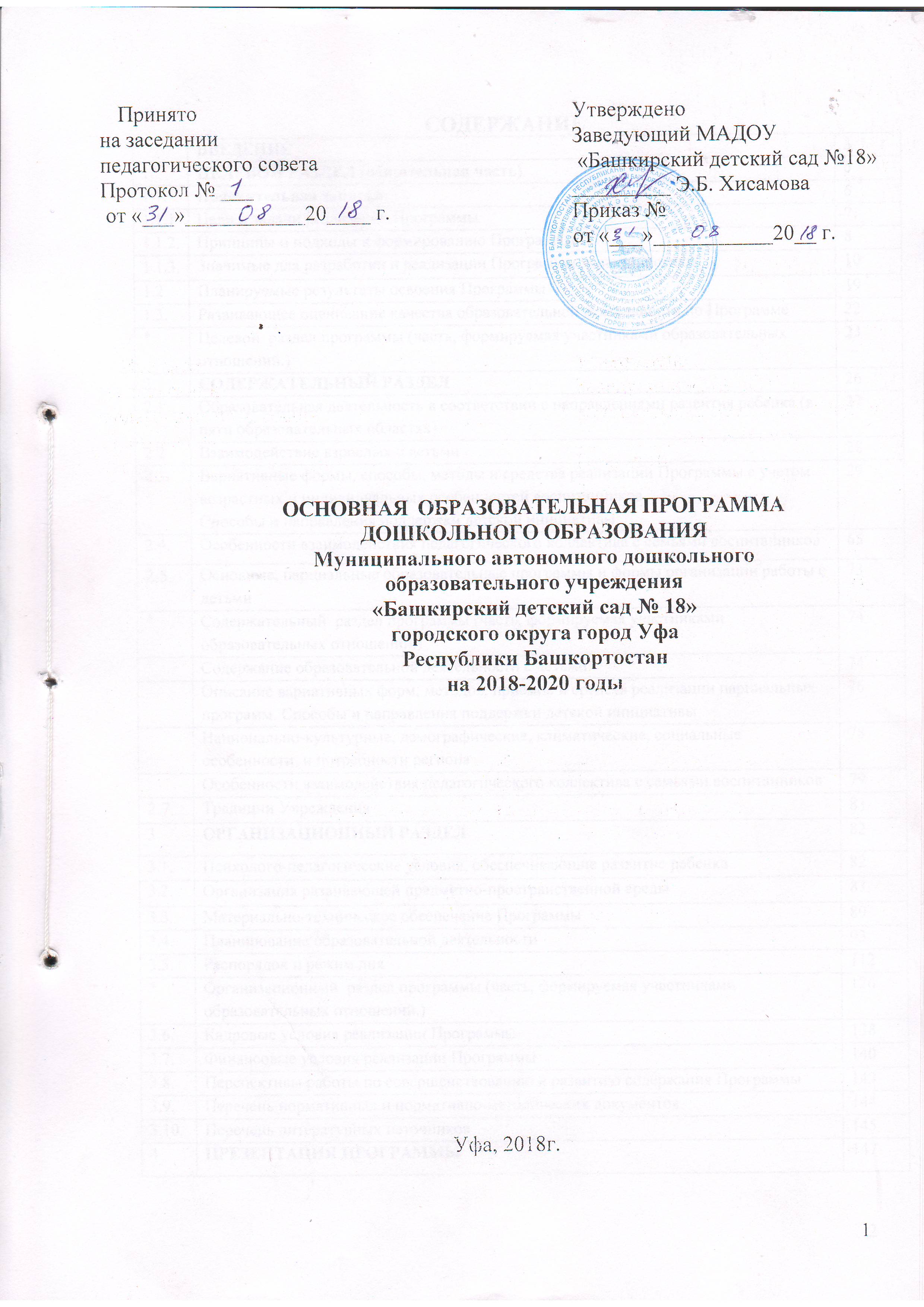 СОДЕРЖАНИЕВВЕДЕНИЕ1.1. Общая информация Полное название ДОУ: Муниципальное автономное дошкольное образовательное учреждение «Башкирский детский сад № 18»  городского округа город Уфа Республики Башкортостан ( МАДОУ «Башкирский детский сад № 18»)Тип учреждения: дошкольное образовательное учреждение.Вид учреждения: детский сад с приоритетным осуществлением деятельности по социально-личностному развитию дошкольников.Учредитель: городской округ город Уфа Республики Башкортостан в лице Администрации городского округа город Уфа Республики БашкортостанМестонахождение: ДОУ находится в микрорайоне Затон города Уфы по адресу: 450017, Республика Башкортостан, г. Уфа, Ленинский  район, ул. Ахметова 326/2.Телефон: (347)246-80-18, 246-30-18Электронная почта: madoy_18@mail.ruСайт 18.детсад_уфа.рфРежим работы, правила приема: пятидневная рабочая неделя, с 12-часовым пребыванием детей. В ДОУ принимаются дети от 2  до 7 лет.1.2. Нормативно-правовая база, регламентирующая деятельность ДОУ:Устав ДОУ: утвержден 11.12.2015г. Постановлением главы Администрации городского округа город Уфа Республики Башкортостан №4146.Лицензия на право ведения образовательной деятельности от 03 марта 2016 года  регистрационный № 3943  серия 02ЛО1  № 0005616, выдана управлением по контролю и надзору в сфере образования Республики Башкортостан от 03 марта 2016г, срок действия бессрочно1.3. Количество групп и детей:В дошкольном учреждении функционирует 9 возрастных групп:II.	Анализ системы управления УчрежденияРуководителем учреждения является – Хисамова Эльмира Бариевна. 
В состав администрации МАДОУ «Башкирский детский  сад № 18»   входят заместители руководителя по направлениям: завхоз  – 1(Шамеева Р.Ф..); старший воспитатель- 1 ( Мусина А.А.);  медицинская сестра — 1 (Сиразетдинова Л.А.) В учреждении функционирует педагогический совет МАДОУ, общее собрание работников образовательной организации, родительский комитет, наблюдательный совет МАДОУ.
Представительным органом работников является действующий в ДОУ профессиональный союз работников образования (Профсоюзный комитет). Дошкольное образовательное учреждение является юридическим лицом, имеет план финансово-хозяйственной деятельности, печать с изображением герба Уфы и штампы со своим наименованием. Осуществляет свою деятельность в соответствии с законодательством Российской Федерации, нормативно-правовыми актами Республики Башкортостан, договором с учредителем, Уставом. Учреждение является  некоммерческой  организацией,  созданной  для выполнения работ в сфере  образования. Учреждение находится в ведении Управления образования Администрации городского округа город Уфа Республики Башкортостан и Управления образования и социальной политики Администрации ленинского района городского округа город Уфа Республики Башкортостан.      Учредителем Учреждения является городской округ город Уфа Республики Башкортостан в лице Администрации городского округа город Уфа Республики Башкортостан.      Учреждение  осуществляет  свою  деятельность в соответствии с предметом и целями деятельности, определенными законодательством Российской Федерации, Республики Башкортостан, правовыми актами городского округа город Уфа Республики Башкортостан и настоящим Уставом,  путем  выполнения работ,  оказания услуг в сфере образования.  Предметом деятельности Учреждения является воспитание, обучение и развитие, а также присмотр и уход без осуществления образовательной деятельности детей в возрасте от 2   до 8 лет. Учебно-педагогическая деятельностьОсновой   целью   деятельности  учреждения является  создание  условий,  направленных  на  сохранение и  укрепление  здоровья   детей,   физическое,  интеллектуальное  и  личностное  развитие;  развитие творческих  способностей  с  учетом индивидуальных    особенностей  ребенка,   взаимодействие  с  семьей  для  обеспечения  полноценного  развития  ребенка  и готовности    школьному  обучению.    Приоритетное   направление  воспитательно-образовательной работы детского   сада  —   приобщение   дошкольников  к  традициям, обычаям, культуре  башкирского народа, воспитание  начал  гражданственности, патриотизма и  этики  межнационального общения.Основания для разработки Программы:При разработке образовательной программы МАДОУ «Башкирский детский сад № 18» была использована следующая нормативно-правовая база:Федеральный закон от 29.12.2012г. № 273-ФЗ «Об образовании в Российской Федерации»; Приказ Минобрнауки РФ от 30.08.2013г. № 1014 «Об утверждении порядка организации и осуществления деятельности по основным общеобразовательным программам – образовательным программам ДО»   Порядок организации и осуществления образовательной деятельности по основным общеобразовательным программам - образовательным программам дошкольного образования (утв. приказом Министерства образования и науки РФ от 30 августа . № 1014)Приказ Минобрнауки РФ от 17.10.2013г. № 1155 «Об утверждении Федеральных государственных образовательных стандартов дошкольного образования».Постановление главного государственного санитарного врача РФ от 15.05.2013г. № 26 «Об утверждении СанПин 2.4.1.3049-13 «Санитарно - эпидемиологических требований к устройству, содержанию и организации режима работы ДОО».Закон РБ от 01.07.2013г. № 696-з «Об образовании в Республике Башкортостан» принят Государственным Собранием-Курултая РБ;Закон РБ от 05.02.1999г. № 216-з «О языках народов Республики Башкортостан» принят Законодательной Палатой Государственного Собрания РБ; Постановление Правительства РФ от 04.10.2000г. № 751 «Национальная доктрина образования в Российской Федерации на период до 2025г.»; «Концепция национальной образовательной политики в Российской Федерации» от 03.08.2006г.  № 201 одобрена приказом Минобрнауки России; Постановление Правительства РБ от 24.10.2013г. № 473 Государственная программа «Развитие образования Республики Башкортостан»; Устав МАДОУ «Башкирский детский сад № 18».Программа развития МАДОУ «Башкирского детского сада № 18» на 2017-2019 гг..        Образовательная программа МАДОУ «Башкирский детский сад № 18» г. Уфы разработана на основе примерной основной общеобразовательной программы  дошкольного образования «От рождения до школы» под ред. Вераксы Н.Е., Комаровой Т.С., Васильевой М.А.(  2015г.)1. ЦЕЛЕВОЙ РАЗДЕЛ1.1. Пояснительная записка 	Основная образовательная программа разработана в соответствии с федеральным  государственным образовательным стандартом  дошкольного образования (Приказ Министерства образования и науки РФ от 17 октября . №1155) на переходный период до утверждения Примерной основной образовательной программы дошкольного образования. 	Образовательная программа Муниципального автономного дошкольного образовательного учреждения «Башкирский детский сад № 18» городского округа город Уфа Республики Башкортостан (далее Программа) обеспечивает развитие личности, мотивации и способности воспитанников, разностороннее развитие с учетом их возрастных, индивидуальных особенностей в различных видах деятельности и охватывает следующие структурные единицы, представляющие определенные направления развития и образования детей (далее образовательные области):познавательное развитие;речевое развитие;социально-коммуникативное развитие;художественно-эстетическое развитие;физическое развитие.       Программа сформирована как программа психолого-педагогической поддержки позитивной социализации и индивидуализации, развития личности воспитанников дошкольного возраста и определяет комплекс  основных характеристик дошкольного образования (объем, содержание и планируемые результаты в виде целевых ориентиров дошкольного образования).      Программа направлена на:- создание условий развития ребенка, открывающих возможности для его позитивной социализации, его личностного развития, развития инициативы и творческих способностей на основе сотрудничества со взрослыми и сверстниками и соответствующим возрасту видам деятельности;- создание развивающей образовательной среды, которая представляет собой систему условий социализации и индивидуализации воспитанников.- на формирование общей культуры; развитие физических, интеллектуальных, нравственных, эстетических и личностных качеств; формирование предпосылок учебной деятельности, сохранение и укрепление здоровья детей дошкольного возраста.Программа состоит из обязательной части и части, формируемой участниками образовательных отношений. Курсивом выделен текст части образовательной программы МАДОУ «Башкирский  детский сад № 18», формируемой  участниками образовательных отношений. 1.1.1. Цели и задачи реализации программы.      Цель программы - создание благоприятных условий для развития личности воспитанников, открывающих возможности для их позитивной социализации, формирования базовой основы культуры личности, всестороннего развития психических и физических качеств с учетом их возрастных, индивидуальных психологических и физиологических особенностями        Программа направлена на решение следующих задач:Охраны и укрепления физического и психического здоровья воспитанников, в том числе их эмоционального благополучия;Обеспечить равные возможности для полноценного развития каждого дошкольника в период дошкольного детства независимо от места жительства, пола, нации, языка, социального статуса, психофизиологических и других особенностей (в том числе ограниченных возможностей здоровья);Обеспечить преемственность целей, задач и содержания образования, реализуемых в рамках образовательных программ различных уровней (далее - преемственность основных образовательных программ дошкольного и начального общего образования);Создать благоприятные условия развития воспитанников в соответствии с их возрастными и индивидуальными особенностями и склонностями, развития способностей и творческого потенциала каждого как субъекта отношений с самим собой, другими дошкольниками, взрослыми и миром;Формировать общую культуру личности воспитанников, в том числе ценностей здорового образа жизни, развития их социальных, нравственных, эстетических, интеллектуальных, физических качеств, инициативности, самостоятельности и ответственности ребенка, формирования предпосылок учебной деятельности;Обеспечить вариативность и разнообразие содержания Программ и организационных форм дошкольного образования, возможности формирования Программ различной направленности с учетом образовательных потребностей, способностей и состояния здоровья воспитанников;Формировать социокультурную среду, соответствующую возрастным, индивидуальным, психологическим и физиологическим особенностям воспитанников;Обеспечить психолого-педагогическую поддержку семьи и повышения компетентности родителей (законных представителей) в вопросах развития и образования, охраны и укрепления здоровья дошкольников;Формирование общей культуры с учетом этнокультурной составляющей национально-регионального образования, воспитание любви к малой Родине,  способствовать осознанию ее многонациональности.Разработанная программа  предусматривает включение воспитанников в процесс ознакомления с региональными особенностями Республики Башкортостан. 1.1.2. Принципы и подходы к формированию ПрограммыПрограмма разработана на основе Конституции Российской Федерации и законодательства Российской Федерации и с учетом Конвенции ООН о правах ребенка, в которой заложены следующие основные принципы:поддержка разнообразия детства; сохранение уникальности и самоценности детства как важного этапа в общем развитии человека, самоценность детства - понимание (рассмотрение) детства как периода жизни значимого самого по себе, без всяких условий; значимого тем, что происходит с ребенком сейчас, а не тем, что этот период есть период подготовки к следующему периоду;личностно-развивающий и гуманистический характер взаимодействия взрослых (родителей (законных представителей), педагогических и иных работников Организации) и детей;уважение личности ребенка;реализация Программы в формах, специфических для детей данной возрастной группы, прежде всего в форме игры, познавательной и исследовательской деятельности, в форме творческой активности, обеспечивающей художественно-эстетическое развитие ребенка;принцип совместной и ведущей деятельности. Реализация этого принципа в ДОУ означает: процесс обучения и  воспитания ставит деятельность во главу угла; педагог владеет навыками и способами активно преобразовывать сообразно целям занятия все блоки обучающего взаимодействия (содержательный, операционно-технический, контроля и оценки, мотивационный, межличностный); педагог умеет строить перспективу когнитивного, эмоционального, социального развития ребенка за счет включения его в ведущую деятельность и обеспечение развивающей среды; педагог умеет учитывать игровой характер психической активности детей дошкольного возраста, трансформировать знаково-символические аспекты информации в занимательную, предметно-действенную, визуальную формы;принцип коммуникативной компетентности. Термин «коммуникативная компетентность» определяется, как «способность устанавливать необходимые социальные контакты». Культура речи, экспрессивность, содержательность высказываний педагога (которые и определяют его коммуникативную компетентность) способствуют воздействию на личность воспитанников;принцип раскрытия личностного потенциала;учет индивидуальных потребностей ребенка, связанных с его жизненной ситуацией и состоянием здоровья;полноценное проживание ребенком всех этапов детства (младенческого, раннего и дошкольного возраста), обогащение (амплификация) детского развития;принцип развивающего образования, в соответствии с которым главной целью дошкольного образования является развитие ребенка, построение образовательной деятельности на основе индивидуальных особенностей каждого ребенка, при котором сам ребенок становится активным в выборе содержания своего образования, становится субъектом образования;содействие и сотрудничество детей и взрослых, признание ребенка полноценным участником (субъектом) образовательных отношений;поддержка инициативы детей в различных видах деятельности;сотрудничество образовательной организации с семьей;формирование познавательных интересов и познавательных действий ребенка в различных видах деятельности;возрастная адекватность дошкольного образования (соответствие условий, требований, методов возрасту и особенностям развития);Комплексно-тематический принцип построения образовательного процесса.Учет этнокультурной ситуации развития воспитанников; Приобщение воспитанников к социокультурным нормам, традициям семьи, общества и государства;использование здоровьесберегающих технологий;систематичность и регулярность;единство диагностики и коррекции отклонений в развитии воспитанников;коррекция и компенсация, позволяющие определить адресные коррекционно-развивающие технологии в зависимости от структуры и выраженности нарушения;деятельностный принцип, определяющий ведущую деятельность, стимулирующую психическое и личностное развитие ребенка с ОНР.При формировании Программы использовались следующие подходы:1. Личностно-ориентированный подход, который предусматривает организацию образовательного процесса с учетом того, что развитие личности ребенка является главным критерием его эффективности. Механизм реализации личностно-ориентированного подхода – создание условий для развития личности на основе изучения ее задатков, способностей, интересов, склонностей с учетом признания уникальности личности, ее интеллектуальной и нравственной свободы, права на уважение, утверждение в образовательном процессе субъект-субъектных (партнерских) отношений между взрослыми и воспитанниками:-  приоритетное формирование базиса личности ребенка;- мотивация всего образовательного процесса (ребенок усваивает образовательный материал только тогда, когда тот для него из объективного (существующего независимо от человека) становится субъективным (личностно значимым)2. Деятельностный подход связан с организацией целенаправленной деятельности в общем контексте образовательного процесса: ее структурой, взаимосвязанными мотивами и целями; видами деятельности (нравственная, познавательная, трудовая, художественная, игровая, спортивная и другие); формами и методами развития и воспитания; возрастными особенностями ребенка при включении в образовательную деятельность.- создание условия  для того, чтобы сделать процесс приобретения знаний ребенком  мотивированным;- формирование умения ребенка самостоятельно ставить перед собой цель и находить пути, в том числе средства, ее достижения;- формирование у ребенка умения контроля и самоконтроля, оценки и самооценки;3. Аксиологический  (ценностный) подход предусматривает: - организацию развития и воспитания на основе общечеловеческих ценностей (добро, красота, справедливость, ответственность и др.),- формированию у детей чувства принадлежности, в первую, очередь, к своей семье, ближайшему социуму, своей стране;4. Компетентностный подход: в котором основным результатом образовательной деятельности становится формирование готовности воспитанников самостоятельно действовать в ходе решения актуальных задач:- решать проблемы в сфере деятельности (определять цели познавательной деятельности, выбирать необходимые источники информации, находить оптимальные способы добиться поставленной цели, оценивать полученные результаты, организовывать свою деятельность,  сотрудничать с другими воспитанниками;- объяснять явления действительности, их сущность, причины, взаимосвязи, решать познавательные проблемы;- ориентироваться в проблемах современной жизни — экологических, политических, межкультурного взаимодействия и иных, решать аналитические проблемы;- ориентироваться в мире духовных ценностей, отражающих разные культуры и мировоззрения, решать аксиологические проблемы;- решать проблемы, связанные с реализацией определённых социальных ролей.5. Диалогический (полисубъектный) подход предусматривающий: - становление личности, развитие ее творческих возможностей- самосовершенствование в условиях равноправных взаимоотношений с другими людьми, построенных по принципу диалога, субъект-субъектных отношений;6. Системный подход как методологическое направление, в основе которого лежит рассмотрение объекта как целостного множества элементов в совокупности отношений и связей между ними. К основным принципам системного подхода относятся:- целостность, позволяющая рассматривать систему как единое целое, в единстве связей с окружающей средой, постигать сущность каждой связи и отдельного элемента, проводить ассоциации между общими и частными целями;- иерархичность строения, т.е. наличие множества (по крайней мере, двух) элементов, расположенных на основе подчинения элементов нижестоящего уровня - элементам вышестоящего уровня;- структуризация, позволяющая анализировать элементы системы и их взаимосвязи в рамках конкретной организационной структуры;- множественность, позволяющая использовать множество моделей для описания отдельных элементов и системы в целом;- наличие системообразующего элемента, от которого в решающей степени зависит функционирование всех остальных элементов и жизнеспособность системы в целом;- обратная связь, которая позволяет получать информацию о возможных или реальных отклонениях от намеченной цели и вносить необходимые изменения;7. Средовой подход: предусматривающий использование возможностей внутренней и внешней среды образовательного учреждения в воспитании и развитии личности ребенка; 8. Проблемный подход позволяет сформировать видение Программы с позиций комплексного и модульного представления ее структуры как системы подпрограмм по образовательным областям и детским видам деятельности, организация которых будет способствовать достижению соответствующих для каждой области (направления развития ребенка) целевых ориентиров развития. В таком виде Программа содержит ведущую цель и подцели (задачи), конкретизирующие образовательную деятельность организации по основным направлениям (которые оформлены как подпрограммы). Важным для проблемного подхода является проектирование и реализация деятельности образовательной организации по актуальным проблемам, обусловленным противоречиями между возможностями образовательной организации, интересами общества (запросами родителей) и потребностями ребенка;9. Культурологический подход, имеющий высокий потенциал в отборе культуросообразного содержания дошкольного образования, позволяет выбирать технологии образовательной деятельности, направленную на формирование общей культуры ребенка, освоение им общечеловеческих культурных ценностей,  организующие встречу ребенка с культурой, овладевая которой на уровне определенных средств, ребенок становится субъектом культуры и ее творцом. 1.1.3. Значимые для разработки и реализации программы характеристикиОбразовательная программа реализуется  с учетом возрастных психологических особенностей детей. Возрастные характеристики учитываются с учетом программ, реализуемые в дошкольном образовательном учреждении.       Образовательная программа реализуется с учетом возрастных психологических особенностей воспитанников. Возрастные характеристики учитываются с учетом программ, реализуемые в дошкольном образовательном учреждении (см. Образовательную программу дошкольного образования «От рождения до школы» под ред. Н.Е. Вераксы,  Т.С. Комаровой, М.А. Васильевой. Издательство МОЗАИКА-СИНТЕЗ, Москва, 2017 г.)Возрастные особенности детей от двух до трех летНа третьем году жизни дети становятся самостоятельнее. Продолжает развиваться предметная деятельность, ситуативно-деловое общение ребенка и взрослого; совершенствуются восприятие, речь, начальные формы произвольного поведения, игры, наглядно-действенное мышление.Развитие предметной деятельности связано с усвоением культурных способов действия с различными предметами. Развиваются соотносящие и орудийные действия.Умение выполнять орудийные действия развивает произвольность, преобразуя натуральные формы активности в культурные на основании предлагаемой взрослыми модели, которая выступает в качестве не только объекта подражания, но и образца, регулирующего собственную активность ребенка.В ходе совместной со взрослыми предметной деятельности продолжается развиваться понимание речи. Слово отделяется от ситуации и приобретает самостоятельное значение. Дети продолжают осваивать названия окружающих предметов, учатся выполнять простые словесные просьбы взрослых в пределах видимой наглядной ситуации. Количество понимаемых слов значительно возрастает. Совершенствуется регуляция поведения в результате обращения взрослых к ребенку, который начинает понимать не только инструкцию, но и рассказ взрослых.Интенсивно развивается активная речь детей. К трем годам они осваивают основные грамматические структуры, пытаются строить простые предложения, в разговоре со взрослым используют практически все части речи. Активный словарь достигает примерно 1000-1500 слов. К концу третьего года жизни речь становится средством общения ребенка со сверстниками. В этом возрасте у детей формируются новые виды деятельности: игра, рисование, конструирование.Игра носит процессуальный характер, главное в ней – действия, которые совершаются с игровыми предметами, приближенными к реальности. В середине третьего года жизни появляются действия с предметами-заместителями.Появление собственно изобразительной деятельности обусловлено тем, что ребенок уже способен сформулировать намерение изобразить какой-либо предмет. Типичным является изображение человека в виде «головонога» – окружности и отходящих от нее линий.На третьем году жизни совершенствуются зрительные и слуховые ориентировки, что позволяет детям безошибочно выполнять ряд заданий: осуществлять выбор из двух-трех предметов по форме, величине и цвету; различать мелодии; петь.Совершенствуется слуховое восприятие, прежде всего фонематический слух. К трем годам дети воспринимают все звуки родного языка, но произносят их с большими искажениями.Основной формой мышления становится наглядно-действенная. Ее особенность заключается в том, что возникающие в жизни ребенка проблемные ситуации разрешаются путем реального действия с предметами.Для детей этого возраста характерна неосознанность мотивов, импульсивность и зависимость чувств и желаний от ситуации. Дети легко заражаются эмоциональным состоянием сверстников. Однако в этот период начинает складываться и произвольность поведения. Она обусловлена развитием орудийных действий и речи. У детей появляются чувства гордости и стыда, начинают формироваться элементы самосознания, связанные с идентификацией с именем и полом. Ранний возраст завершается кризисом трех лет. Ребенок осознает себя как отдельного человека, отличного от взрослого. У него формируется образ Я. Кризис часто сопровождается рядом отрицательных проявлений: негативизмом, упрямством, нарушением общения со взрослым и др. Кризис может продолжаться от нескольких месяцев до двух лет. Возрастные особенности детей от трех до четырех летВ возрасте 3-4 лет ребенок постепенно выходит за пределы семейного круга. Его общение становится внеситуативным. Взрослый становится для ребенка не только членом семьи, но и носителем определенной общественной функции. Желание ребенка выполнять такую же функцию приводит к противоречию с его реальными возможностями. Это противоречие разрешается через развитие игры, которая становится ведущим видом деятельности в дошкольном возрасте.Главной особенностью игры является ее условность: выполнение одних действий с одними предметами предполагает их отнесенность к другим действиям с другими предметами. Основным содержанием игры младших дошкольников являются действия с игрушками и предметами-заместителями. Продолжительность игры небольшая. Младшие дошкольники ограничиваются игрой с одной-двумя ролями и простыми, неразвернутыми сюжетами. Игры с правилами в этом возрасте только начинают формироваться.Изобразительная деятельность ребенка зависит от его представлений о предмете. В этом возрасте они только начинают формироваться. Графические образы бедны. У одних детей в изображениях отсутствуют детали, у других рисунки могут быть более детализированы. Дети уже могут использовать цвет.Большое значение для развития мелкой моторики имеет лепка. Младшие дошкольники способны под руководством взрослого вылепить простые предметы.Известно, что аппликация оказывает положительное влияние на развитие восприятия. В этом возрасте детям доступны простейшие виды аппликации.Конструктивная деятельность в младшем дошкольном возрасте ограничена возведением несложных построек по образцу и по замыслу.В младшем дошкольном возрасте развивается перцептивная деятельность. Дети от использования предэталонов – индивидуальных единиц восприятия – переходят к сенсорным эталонам – культурно выработанным средствам восприятия. К концу младшего дошкольного возраста дети могут воспринимать до 5 и более форм предметов и до 7 и более цветов, способны дифференцировать предметы по величине, ориентироваться в пространстве группы детского сада, а при определенной организации образовательного процесса – и в помещении всего дошкольного учреждения.Развиваются память и внимание. По просьбе взрослого дети могут запомнить 3-4 слова и 5-6 названий предметов. К концу младшего дошкольного возраста они способны запомнить значительные отрывки из любимых произведений.Продолжает развиваться наглядно-действенное мышление. При этом преобразования ситуаций в ряде случаев осуществляются на основе целенаправленных проб с учетом желаемого результата. Дошкольники способны установить некоторые скрытые связи и отношения между предметами.В младшем дошкольном возрасте начинает развиваться воображение, которое особенно наглядно проявляется в игре, когда одни объекты выступают в качестве заместителей других.Взаимоотношения детей обусловлены нормами и правилами. В результате целенаправленного воздействия они могут усвоить относительно большое количество норм, которые выступают основанием для оценки собственных действий и действий других детей.Взаимоотношения детей ярко проявляются в игровой деятельности. Они скорее играют рядом, чем активно вступают во взаимодействие. Однако уже в этом возрасте могут наблюдаться устойчивые избирательные взаимоотношения. Конфликты возникают преимущественно по поводу игрушек. Положение ребенка в группе сверстников во многом определяется мнением воспитателя.В младшем дошкольном возрасте можно наблюдать соподчинение мотивов поведения в относительно простых ситуациях. Сознательное управление поведением только начинает складываться; во многом поведение ребенка еще ситуативно. Вместе с тем можно наблюдать и случаи ограничения собственных побуждений самим ребенком, сопровождаемые словесными указаниями. Начинает развиваться самооценка, при этом дети в значительной мере ориентируются на оценку воспитателя. Продолжает развиваться также их половая идентификация, что проявляется в характере выбираемых игрушек и сюжетов.Возрастные особенности детей от четырех до пяти летВ игровой деятельности детей среднего дошкольного возраста появляются ролевые взаимодействия. Они указывают на то, что дошкольники начинают отделять себя от принятой роли. В процессе игры роли могут меняться. Игровые действия начинают выполняться не ради них самих, а ради смысла игры. Происходит разделение игровых и реальных взаимодействий детей.Значительное развитие получает изобразительная деятельность. Рисунок становится предметным и детализированным. Графическое изображение человека характеризуется наличием туловища, глаз, рта, носа, волос, иногда одежды и ее деталей. Совершенствуется техническая сторона изобразительной деятельности. Дети могут рисовать основные геометрические фигуры, вырезать ножницами, наклеивать изображения на бумагу и т. д.Усложняется конструирование. Постройки могут включать 5-6 деталей. Формируются навыки конструирования по собственному замыслу, а также планирование последовательности действий.Двигательная сфера ребенка характеризуется позитивными изменениями мелкой и крупной моторики. Развиваются ловкость, координация движений. Дети в этом возрасте лучше, чем младшие дошкольники, удерживают равновесие, перешагивают через небольшие преграды. Усложняются игры с мячом.К концу среднего дошкольного возраста восприятие детей становится более развитым. Они оказываются способными назвать форму, на которую похож тот или иной предмет. Могут вычленять в сложных объектах простые формы и из простых форм воссоздавать сложные объекты. Дети способны упорядочить группы предметов по сенсорному признаку – величине, цвету; выделить такие параметры, как высота, длина и ширина. Совершенствуется ориентация в пространстве. Возрастает объем памяти. Дети запоминают 7-8 названий предметов. Начинает складываться произвольное запоминание: дети способны принять задачу на запоминание, помнят поручения взрослых, могут выучить небольшое стихотворение и т. д.Начинает развиваться образное мышление. Дети оказываются способными использовать простые схематизированные изображения для решения несложных задач. Они могут строить по схеме, решать лабиринтные задачи. Развивается предвосхищение. На основе пространственного расположения объектов дети могут сказать, что произойдет в результате их взаимодействия. Однако при этом им трудно встать на позицию другого наблюдателя и во внутреннем плане совершить мысленное преобразование образа. Для детей этого возраста особенно характерны известные феномены Ж. Пиаже: сохранение количества, объема и величины. Например, если ребенку предъявить три черных кружка из бумаги и семь белых кружков из бумаги и спросить: «Каких кружков больше – черных или белых?», большинство ответят, что белых больше. Но если спросить: «Каких больше – белых или бумажных?», ответ будет таким же – больше белых.Продолжает развиваться воображение. Формируются такие его особенности, как оригинальность и произвольность. Дети могут самостоятельно придумать небольшую сказку на заданную тему.Увеличивается устойчивость внимания. Ребенку оказывается доступной сосредоточенная деятельность в течение 15-20 минут. Он способен удерживать в памяти при выполнении каких-либо действий несложное условие.В среднем дошкольном возрасте улучшается произношение звуков и дикция. Речь становится предметом активности детей. Они удачно имитируют голоса животных, интонационно выделяют речь тех или иных персонажей. Интерес вызывают ритмическая структура речи, рифмы.  Развивается грамматическая сторона речи. Дети занимаются словотворчеством на основе грамматических правил. Речь детей при взаимодействии друг с другом носит ситуативный характер, а при общении со взрослым становится внеситуативной.Изменяется содержание общения ребенка и взрослого. Оно выходит за пределы конкретной ситуации, в которой оказывается ребенок. Ведущим становится познавательный мотив. Информация, которую ребенок получает в процессе общения, может быть сложной и трудной для понимания, но она вызывает у него интерес.У детей формируется потребность в уважении со стороны взрослого, для них оказывается чрезвычайно важной его похвала. Это приводит к их повышенной обидчивости на замечания. Повышенная обидчивость представляет собой возрастной феномен.Взаимоотношения со сверстниками характеризуются избирательностью, которая выражается в предпочтении одних детей другим. Появляются постоянные партнеры по играм. В группах начинают выделяться лидеры. Появляются конкурентность, соревновательность. Последняя важна для сравнения себя с другим, что ведет к развитию образа Я ребенка, его детализации.Основные достижения возраста связаны с развитием игровой деятельности; появлением ролевых и реальных взаимодействий; с развитием изобразительной деятельности; конструированием по замыслу, планированием; совершенствованием восприятия, развитием образного мышления и воображения, эгоцентричностью познавательной позиции; развитием памяти, внимания, речи, познавательной мотивации, совершенствования восприятия; формированием потребности в уважении со стороны взрослого, появлением обидчивости, конкурентности, соревновательности со сверстниками, дальнейшим развитием образа Я ребенка, его детализацией.Возрастные особенности детей от пяти до шести летДети шестого года жизни уже могут распределять роли до начала игры и строят свое поведение, придерживаясь роли. Игровое взаимодействие сопровождается речью, соответствующей и по содержанию, и интонационно взятой роли. Речь, сопровождающая реальные отношения детей, отличается от ролевой речи. Дети начинают осваивать социальные отношения и понимать подчиненность позиций в различных видах деятельности взрослых, одни роли становятся для них более привлекательными, чем другие. При распределении ролей могут возникать конфликты, связанные с субординацией ролевого поведения. Наблюдается организация игрового пространства, в котором выделяются смысловой «центр» и «периферия». (В игре «Больница» таким центром оказывается кабинет врача, в игре «Парикмахерская» – зал стрижки, а зал ожидания выступает в качестве периферии игрового пространства.) Действия детей в играх становятся разнообразными.Развивается изобразительная деятельность детей. Это возраст наиболее активного рисования. В течение года дети способны создать до двух тысяч рисунков. Рисунки могут быть самыми разными по содержанию: это и жизненные впечатления детей, и воображаемые ситуации, и иллюстрации к фильмам и книгам. Обычно рисунки представляют собой схематичные изображения различных объектов, но могут отличаться оригинальностью композиционного решения, передавать статичные и динамичные отношения. Рисунки приобретают сюжетный характер; достаточно часто встречаются многократно повторяющиеся сюжеты с небольшими или, напротив, существенными изменениями. Изображение человека становится более детализированным и пропорциональным. По рисунку можно судить о половой принадлежности и эмоциональном состоянии изображенного человека. Конструирование характеризуется умением анализировать условия, в которых протекает эта деятельность. Дети используют и называют различные детали деревянного конструктора. Могут заменить детали постройки в зависимости от имеющегося материала. Овладевают обобщенным способом обследования образца. Дети способны выделять основные части предполагаемой постройки. Конструктивная деятельность может осуществляться на основе схемы, по замыслу и по условиям. Появляется конструирование в ходе совместной деятельности.Дети могут конструировать из бумаги, складывая ее в несколько раз (два, четыре, шесть сгибаний); из природного материала. Они осваивают два способа конструирования: 1) от природного материала к художественному образу (в этом случае ребенок «достраивает» природный материал до целостного образа, дополняя   его различными деталями); 2) от художественного образа к природному  материалу (в этом случае ребенок подбирает необходимый материал, для того чтобы воплотить образ).Продолжает совершенствоваться восприятие цвета, формы и величины, строения предметов; систематизируются представления детей. Дети называют не только основные цвета и их оттенки, но и промежуточные цветовые оттенки; форму прямоугольников, овалов, треугольников. Воспринимают величину объектов, легко выстраивают в ряд – по возрастанию или убыванию – до 10 различных предметов. Однако дети могут испытывать трудности при анализе пространственного положения объектов, если сталкиваются с несоответствием формы и их пространственного расположения. Это свидетельствует о том, что в различных ситуациях восприятие представляет для дошкольников известные сложности, особенно если они должны одновременно учитывать несколько различных и при этом противоположных признаков.В старшем дошкольном возрасте продолжает развиваться образное мышление. Дети способны не только решить задачу в наглядном плане, но и совершить преобразования объекта, указать в какой последовательности объекты вступят во взаимодействие, и т.д. Однако подобные решения окажутся правильными только в том случае, если дети будут применять адекватные мыслительные средства. Среди них можно выделить схематизированные представления, которые возникают в процессе наглядного моделирования; комплексные представления, отражающие представления детей о системе признаков, которыми могут обладать объекты, а также представления отражающие стадии преобразования различных объектов и явлений (представления о цикличности изменений): представления о смене времен года, дня и ночи, об увеличении и уменьшении объектов в результате различных воздействий, представления о развитии и т.д. Кроме того, продолжают совершенствоваться обобщения, что является основой словесно-логического мышления. В дошкольном возрасте у детей еще отсутствуют представления о классах объектов. Дети группируют объекты по признакам, которые могут изменяться, однако начинают формироваться операции логического сложения и умножения классов. Так, например, старшие дошкольники при группировании объектов могут учитывать два признака: цвет и форму (материал) и т.д.Как показали исследования отечественных психологов, дети старшего дошкольного возраста способны рассуждать и давать адекватные причинные объяснения, если анализируемые отношения не выходят за пределы их наглядного опыта.Развитие воображения в этом возрасте позволяет детям сочинять достаточно оригинальные и последовательно разворачивающиеся истории. Воображение будет активно развиваться лишь при условии проведения специальной работы по его активизации.Продолжают развиваться устойчивость, распределение, переключаемость внимания. Наблюдается переход от непроизвольного к произвольному вниманию.Продолжает совершенствоваться речь, в том числе ее звуковая сторона. Дети могут правильно воспроизводить шипящие, свистящие и сонорные звуки. Развиваются фонематический слух, интонационная выразительность речи при чтении стихов в сюжетно-ролевой игре и в повседневной жизни. Совершенствуется грамматический строй речи. Дети используют практически все части речи, активно занимаются словотворчеством. Богаче становится лексика: активно используются синонимы и антонимы. Развивается связная речь. Дети могут пересказывать, рассказывать по картинке, передавая не только главное, но и детали.Достижения этого возраста характеризуются распределением ролей в игровой деятельности; структурированием игрового пространства; дальнейшим развитием изобразительной деятельности, отличающейся высокой продуктивностью; применением в конструировании обобщенного способа обследования образца. Восприятие в этом возрасте характеризуется анализом сложных форм объектов; развитие мышления сопровождается освоением мыслительных средств (схематизированные представления, комплексные представления, представления о цикличности изменений); развиваются умение обобщать, причинное мышление, воображение, произвольное внимание, речь, образ Я.Возрастные особенности детей от шести до семи летВ сюжетно-ролевых играх дети подготовительной к школе группы начинают осваивать сложные взаимодействия людей, отражающие характерные значимые жизненные ситуации, например, свадьбу, рождение ребенка, болезнь, трудоустройство и т. д.Игровые действия становятся более сложными, обретают особый смысл, который не всегда открывается взрослому. Игровое пространство усложняется. В нем может быть несколько центров, каждый из которых поддерживает свою сюжетную линию. При этом дети способны отслеживать поведение партнеров по всему игровому пространству и менять свое поведение в зависимости от места в нем. Так, ребенок уже обращается к продавцу не просто как покупатель, а как покупатель-мама или покупатель-шофер и т. п. Исполнение роли акцентируется не только самой ролью, но и тем, в какой части игрового пространства эта роль воспроизводится. Например, исполняя роль водителя автобуса, ребенок командует пассажирами и подчиняется инспектору ГИБДД. Если логика игры требует появления новой роли, то ребенок может по ходу игры взять на себя новую роль, сохранив при этом роль, взятую ранее. Дети могут комментировать исполнение роли тем или иным участником игры.Образы из окружающей жизни и литературных произведений, передаваемые детьми в изобразительной деятельности, становятся сложнее. Рисунки приобретают более детализированный характер, обогащается их цветовая гамма. Более явными становятся различия между рисунками мальчиков и девочек. Мальчики охотно изображают технику, космос, военные действия и т. п. Девочки обычно рисуют женские образы: принцесс, балерин, моделей и т. д. Часто встречаются и бытовые сюжеты: мама и дочка, комната и т. д. Изображение человека становится еще более детализированным и пропорциональным. Появляются пальцы на руках, глаза, рот, нос, брови, подбородок. Одежда может быть украшена различными деталями.При правильном педагогическом подходе у детей формируются художественно-творческие способности в изобразительной деятельности.Дети подготовительной к школе группы в значительной степени освоили конструирование из строительного материала. Они свободно владеют обобщенными способами анализа как изображений, так и построек; не только анализируют основные конструктивные особенности различных деталей, но и определяют их форму на основе сходства со знакомыми им объемными предметами. Свободные постройки становятся симметричными и пропорциональными, их строительство осуществляется на основе зрительной ориентировки. Дети быстро и правильно подбирают необходимый материал. Они достаточно точно представляют себе последовательность, в которой будет осуществляться постройка, и материал, который понадобится для ее выполнения; способны выполнять различные по степени сложности постройки как по собственному замыслу, так и по условиям.В этом возрасте дети уже могут освоить сложные формы сложения из листа бумаги и придумывать собственные, но этому их нужно специально обучать. Данный вид деятельности не просто доступен детям – он важен для углубления их пространственных представлений.Усложняется конструирование из природного материала. Дошкольникам уже доступны целостные композиции по предварительному замыслу, которые могут передавать сложные отношения, включать фигуры людей и животных. У детей продолжает развиваться восприятие, однако они не всегда могут одновременно учитывать несколько различных признаков. Развивается образное мышление, однако, воспроизведение метрических отношений затруднено. Это легко проверить, предложив детям воспроизвести на бумаги образец, на котором нарисованы девять точек, расположенных не на одной прямой. Как правило, дети не воспроизводят метрические отношения между точками: при наложении рисунков друг на друга точки детского рисунка не совпадают с точками образца.Продолжают развиваться навыки обобщения и рассуждения, но они в значительной степени еще ограничиваются наглядными признаками ситуации.Продолжает развиваться воображение, однако часто приходится констатировать снижение развития воображения в этом возрасте в сравнении со старшей группой. Это можно объяснить различными влияниями, в том числе и средств массовой информации, приводящими к стереотипности детских образов.Продолжает развиваться внимание дошкольников, оно становится произвольным. В некоторых видах деятельности время произвольного сосредоточения достигает 30 минут.У дошкольников продолжает развиваться речь: ее звуковая сторона, грамматический строй, лексика. Развивается связная речь. В высказываниях детей отражаются как расширяющийся словарь, так и характер  обобщений, формирующихся в этом возрасте. Дети начинают активно употреблять обобщающие существительные, синонимы, антонимы, прилагательные и т.д. В результате правильно организованной образовательной работы у детей развивается диалогическая и некоторые виды монологической речи.В подготовительной к школе группе завершается дошкольный возраст. Его основные достижения связаны с освоением мира вещей как предметов человеческой культуры; освоением форм позитивного общения с людьми; развитием половой идентификация, формированием позиции школьника.К концу дошкольного возраста ребенок обладает высоким уровнем познавательного и личностного развития, что позволяет ему в дальнейшем успешно учиться в школе.Учитываются индивидуальные особенности детей (индивидуализация образования):агрессивные;гиперактивные;«трудные»;непослушные;арганики (имеющие сложности при родах);«домашние»;избалованные;ЧБД;плаксивые;тревожные;дети с общим недоразвитием речи  и другиеХарактеристика особенностей развития воспитанниковс общим нарушением речи.Отклонения в развитии речи отражаются на формировании всей психической жизни ребёнка. Они затрудняют общение с окружающими, нередко препятствуют правильному формированию познавательных процессов, влияют на эмоционально-волевую сферу.  Психологическое развитие детей, имеющих нарушения речи, имеет свои особенности. У дошкольников с общим недоразвитием речи страдают высшие психические функции, тесно связанные с речью: память, внимание, мышление. Значительно снижен объем внимания, наблюдается неустойчивость, ограниченные возможности его распределения. Они забывают последовательность заданий, сложные инструкции. Дошкольники с ОНР с трудом овладевают анализом, синтезом, без специального обучения, отстают в развитии словесно – логического мышления.  	Если общее недоразвитие речи сочетается с такими нарушениями, как дизартрия, алалия, то могут наблюдаться общедвигательные нарушения (плохая координация движений, моторная неловкость), недоразвитие мелкой моторики, снижение интереса к игровой деятельности. Речь ребёнка формируется под влиянием речи взрослых и в огромной степени зависит от достаточной речевой практики, нормального речевого окружения и от воспитания и обучения, которые начинаются с первых дней его жизни. Общее недоразвитие речи (ОНР) - сложное речевое расстройство, при котором у детей с нормальным слухом и первично сохраненным интеллектом отмечается позднее начало развития речи, скудный запас слов, аграмматизм, дефекты произношения и феномообразования. Эти проявления в совокупности указывают на системное нарушение всех компонентов речевой деятельности. Общее недоразвитие речи имеет разную степень выраженности: от полного отсутствия речевых средств общения до развернутой речи с элементами фонетического и лексико-грамматического недоразвития. Исходя из коррекционных задач второй уровень указывается возросшая речевая активность детей, у них появляется фразовая речь. На этом уровне фраза остается искаженной в фонетическом и грамматическом отношении.Третий уровень - характеризуется появлением развернутой обиходной речи без грубых лексико-грамматических отклонений Познавательные процессы (ощущения, восприятие, память, воображение, мышление) являются основной частью любой человеческой, в том числе и речевой деятельности и обеспечивают необходимую для нее информацию. Они позволяют намечать цели, строить планы, определять содержание предстоящей деятельности, проигрывать в уме ход деятельности, свои действия и поведение, предвидеть результаты своих действий и управлять ими по мере выполнения.Говоря об общих способностях человека, имеют ввиду уровень развития и характерные особенности познавательных процессов. Чем лучше развиты эти процессы, тем выше его способности, тем большими способностями он обладает. От уровня развития познавательных процессов, зависит легкость и эффективность обучения, в том числе освоение устной и письменной речи. Дошкольники с ОНР имеют и низкий уровень развития буквенного гнозиса: они с трудом дифференцируют нормальное и зеркальное написание букв, не узнают буквы, наложенные друг на друга, обнаруживают трудности в назывании и сравнении букв, сходных графически, в назывании букв печатного шрифта, данных в беспорядке. В связи с этим многие дети оказываются не готовыми к овладению письмом. При изучении особенностей ориентировке в пространстве оказалось, что они затрудняются в дифференцировании понятий "справа" и "" слева, не могут ориентироваться в собственном теле, особенно при усложнении заданий. Внимание детей с нарушением речи характеризуется рядом особенностей: неустойчивостью, более низким уровнем произвольного внимания, сложностями в планировании своих действий. Дети с трудом сосредотачивают внимание на анализе условий, поиске различных способов и средств в решении задач, выполнение носит репродуктивный характер. Детям с патологией речи гораздо труднее сконцентрироваться на выполнении в условиях словесной инструкции, чем в условиях зрительной. Характер ошибок и их распределение во времени качественно отличаются от нормы.Обладая в целом полноценными предпосылками для овладения мыслительными операциями, доступными возрасту, воспитанники, однако, отстают в развитии наглядно-образного мышления, без специального обучения с трудом овладевают анализом, синтезом, сравнением, что является следствием неполноценной речевой деятельности". Выделены два основных типа трудностей у детей с ОНР в процессе развития познавательной деятельности: трудности усвоения символической функции и использование знаков для замещения реальных предметов, и трудности удержания в памяти и актуализации образов представлений в процессе решения познавательных задач. Часто у воспитанников с ОНР страдает эмоционально – волевая сфера: дети осознают свои нарушения, поэтому у них появляется негативное отношение к речевому общению, иногда аффективные реакции на непонимание словесных инструкций или невозможность высказать свои пожелания, а так же: выраженный негативизм (противодействие просьбам и инструкциям всех окружающих или конкретных лиц); агрессивность, драчливость, конфликтность; повышенную впечатлительность, застревание, нередко сопровождаемое навязчивыми страхами; чувство угнетенности, состояние дискомфорта, иногда сопровождаемое невротическими рвотами, потерей аппетита; энурез(недержание мочи); онанизм; повышенную обидчивость, ранимость; склонность к болезненному фантазированию. Ожидаемые результаты: Развитие личности ребенка, создание позитивного настроя, усиление конструктивного поведения, способность осознать и выразить словами собственные действия, мысли, чувства, развитие коммуникативных навыков, успешная интеграция в общеобразовательную школу и общество сверстников.Профилактика неврозов и невротических реакций, нарушений поведения, школьной дезадаптации; Коррекция эмоционального самочувствия, снятие эмоциональной напряженности, снижение агрессивности и деструктивных форм поведения, в том числе негативизма, тревожности, депрессивности, беспокойства, расторможенности и пр. 1.2. Планируемые результаты освоения Программы    	Результатами освоения программы являются целевые ориентиры дошкольного образования, которые представляют собой социально-нормативные возрастные характеристики возможных достижений ребенка.     Специфика дошкольного детства и системные особенности дошкольного образования делают неправомерными требования от ребёнка дошкольного возраста конкретных образовательных достижений. Поэтому результаты освоения Программы представлены в виде целевых ориентиров дошкольного образования и представляют собой возрастные характеристики возможных достижений ребёнка к концу дошкольного образования. Целевые ориентиры:не подлежат непосредственной оценке;не являются непосредственным основанием оценки как итогового, так и промежуточного уровня развития детей; не являются основанием для их формального сравнения с реальными достижениями детей;не являются основой объективной оценки соответствия установленным требованиям образовательной деятельности и подготовки детей; не являются непосредственным основанием при оценке качества образования. Целевые ориентиры выступают основаниями преемственности дошкольного и начального общего образования. К целевым ориентирам дошкольного образования относятся следующие социально-нормативные возрастные характеристики возможных достижений ребенка:1.3. Развивающее оценивание качества образовательной деятельности по ПрограммеСистема оценки качества реализации программы МАДОУ Детский сад № 97  обеспечивает участие всех участников образовательных отношений и в то же время выполняет свою основную задачу – обеспечивает развитие системы дошкольного образования в соответствии с принципами и требованиями Стандарта.Программа предусматривает следующие уровни системы оценки качества:педагогическая  диагностика развития ребенка, используемая как профессиональный инструмент педагога с целью получения обратной связи от собственных педагогических действий и планирования дальнейшей индивидуальной работы с детьми по Программе; внутренняя оценка, самооценка Организации;внешняя оценка Организации, в том числе независимая профессиональная и общественная оценка.Система оценки качества реализации Программы решает задачи: повышения качества реализации программы дошкольного образования;реализации требований Стандарта к структуре, условиям и целевым ориентирам основной образовательной программы дошкольной организации;обеспечения объективной экспертизы деятельности Организации в процессе оценки качества программы дошкольного образования;задания ориентиров педагогам в их профессиональной деятельности и перспектив развития самой Организации;создания оснований преемственности между дошкольным и начальным общим образованием.Целевой раздел программы (часть, формируемая участниками образовательных отношений) 1. Пояснительная записка. Часть образовательной программы, сформированная участниками образовательных отношений, представлена парциальными образовательными программами:   И.А.Лыковой «Цветные ладошки» (реализуется в младшей, средней, старшей и подготовительной группе) Стеркиной Р.Б., Авдеевой, Н.Н.  Князевой О.Л.  «Основы безопасности жизнедеятельности детей» (реализуется в старшей и подготовительной группе).   Гасановой Р.Х. «Земля отцов» 1.1.Цели и задачи реализации парциальных образовательных программПрограмма «Основы безопасности жизнедеятельности детей» Стеркиной Р.Б., Авдеевой Н.Н.,Князевой О.Л. Цели программы - сформировать у ребенка навыки разумного поведения, научить адекватно вести себя в опасных ситуациях дома и на улице, в городском транспорте, при общении с незнакомыми людьми, взаимодействии с пожароопасными и другими предметами, животными и ядовитыми растениями; способствовать становлению основ экологической культуры, приобщению к здоровому образу жизни. Задачи: Дать детям достаточно ясное представление об опасностях и вредных факторах, чрезвычайных ситуациях, подстерегающих сегодня ребёнка.  Научить детей правильно оценивать опасность и избегать её, используя сюжеты и действия героев художественной литературы. Помочь детям в игровой форме развить навыки по защите жизни и здоровья.   Формирование 	и 	расширение 	представлений 	о 	причинах 	и 	последствиях неосторожного обращения с огнём.  Знакомить детей с правилами дорожного движения и безопасности на улице.  Учить детей правильно вести себя с незнакомыми людьми.  Учить безопасности детей в быту.  Объяснить правила общения с животными.  Обогащать представления детей о здоровье.   Обучать уходу за своим телом, навыкам личной гигиены и оказания помощи. Программа «Цветные ладошки» И.А.Лыковой Цель программы – создать каждому ребенку в детском саду возможность для развития способностей, широкого взаимодействия с миром, активного практикования в разных видах деятельности, творческой самореализации. Программа направлена на развитие самостоятельности, познавательной и коммуникативной активности, социальной уверенности и ценностных ориентаций, определяющих поведение, деятельность и отношение ребенка к миру. Это станет возможно, если взрослые будут нацелены на:  развитие личности детей дошкольного возраста в различных видах общения и деятельности с учётом их возрастных, индивидуальных психологических и физиологических особенностей.  создание условий развития ребенка, открывающих возможности для его позитивной социализации, личностного развития, развития инициативы и творческих способностей на основе сотрудничества со взрослыми и сверстниками и в соответствующих возрасту видах деятельности;  создание развивающей образовательной среды, которая представляет собой систему условий социализации и индивидуализации детей  Задачи:  охрану и укрепление физического и психического здоровья детей, в том числе их эмоционального благополучия;  обеспечение равных возможностей для полноценного развития каждого ребёнка в период дошкольного детства независимо от места проживания, пола, нации, языка, социального статуса, психофизиологических и других особенностей (в том числе ограниченных возможностей здоровья);  обеспечение преемственности целей, задач и содержания образования, реализуемых в  рамках образовательных программ дошкольного и начального общего образования;  создание благоприятных условий развития детей в соответствии с их возрастными и индивидуальными особенностями и склонностями, развития способностей и творческого потенциала каждого ребёнка как субъекта отношений с самим собой, другими детьми, взрослыми и миром;  объединение обучения и воспитания в целостный образовательный процесс на основе духовно-нравственных и социокультурных ценностей и принятых в обществе правил, и норм поведения в интересах человека, семьи, общества;  формирование общей культуры личности детей, развитие их социальных, нравственных, эстетических, интеллектуальных, физических качеств, инициативности, самостоятельности и ответственности ребёнка, формирование предпосылок учебной деятельности;  обеспечение вариативности и разнообразия содержания Программ и организационных форм дошкольного образования, возможности формирования Программ различной направленности с учётом образовательных потребностей и способностей детей;  формирование социокультурной среды, соответствующей возрастным, индивидуальным, психологическим и физиологическим особенностям детей ; обеспечение психолого-педагогической поддержки семьи и повышения компетентности родителей (законных представителей) в вопросах развития и образования, охраны и укрепления здоровья детей.  Программа «Земля  отцов» Р.Х.Гасановой Цель программы – дать детям дошкольного возраста первоначальные представления основ национальной культуры, вызвать интерес к познанию культуры своего народа, способствовать формированию художественных и творческих способностей.  Задачи: формирование базиса личностной культуры у детей дошкольного возраста на основе ознакомления с особенностями материальной и духовной культуры башкирского народа; — развитие у детей интереса к национальной культуре башкирского народа; формирование художественных и творческих способностей на основе ознакомления дошкольников с национальной культурой. 1.2.Принципы и подходы к формированию парциальных образовательных и дополнительныхобщеобразовательных программ В основу парциальных образовательных и общеобразовательных дополнительных программ заложены следующие принципы:   доступность: учет индивидуальных особенностей каждого ребенка,   соответствие условий, требований, методов возрасту и особенностям развития детей;  систематичность и последовательность: постепенная подача материала от простого к сложному, повторение усвоенных знаний, правил и норм;  занимательность: предлагаемый материал должен быть понятным, нести занимательное начало, быть игровым.  Содержание парциальных образовательных программ построено в соответствии с личностноориентированным, деятельностным, культурологическим подходами, которые описаны в Обязательной части Программы (п. 1.2. Обязательной части). 1.3.Особенности осуществления образовательного процесса. Парциальные программы реализуются через совместную деятельность взрослых и детей, самостоятельную деятельность и при проведении режимных моментов. Работа проводится как в первой так и во второй половине дня.  1.4.Планируемые результаты освоения парциальных образовательных программ.  Стеркина Р.Б.,  Князева О.Л, Авдеева Н.Н. Программа «Основы безопасности детей дошкольного возраста»ребенок усваивает нормы и ценности, принятые в обществе, включая моральные и нравственные ценности;  у ребенка формируются навыки  общения и взаимодействия  со взрослыми и сверстниками;   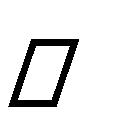 формируется самостоятельность, целенаправленность и саморегуляция собственных действий; развитие социального и эмоционального интеллекта, эмоциональной отзывчивости, сопереживания, формируется готовность к совместной деятельности со сверстниками,  уважительное отношение и чувство принадлежности к своей семье и к сообществу детей и взрослых в ДОУ;  формируются позитивные установки к различным видам труда и творчества;   формируются основы безопасного поведения в быту, социуме, природе.  И.А.Лыкова Программа «Цветные ладошки» Ребенок проявляет устойчивый интерес к проявлению красоты в окружающем мире и искусстве; демонстрирует бережное отношение к произведениям искусства и памятникам культуры, эстетически привлекательным объектам, музейным экспонатам; высказывает желание принимать посильное участие в их сохранении. Проявляет исследовательское поведение, инициативу, самостоятельность и индивидуальность в процессе освоения искусства. Называет, узнает, описывает некоторые известные произведения, архитектурные и скульптурные объекты, предметы народных промыслов. В процессе восприятия произведений искусства обращает внимание на средства выразительности (цвет, линию, ритм, композицию и другие), некоторые особенности построения композиции в произведениях живописи и графики, средства архитектуры, декоративно-прикладного искусства. Экспериментирует в создании образа; в процессе собственной деятельности проявляет инициативу; проявляет самостоятельность в процессе выбора темы, продумывания художественного образа, выбора техник и способов создания изображения; самостоятельно сочетает изобразительные техники и материалы. Демонстрирует высокую техническую грамотность. Планирует деятельность, умело организует рабочее место, проявляет аккуратность и организованность в процессе выполнения, бережное отношение к материалам. 2.  СОДЕРЖАТЕЛЬНЫЙ РАЗДЕЛСодержательный раздел представляет общее содержание Программы, обеспечивающее полноценное развитие личности детей.  Программа: определяет содержание и организацию образовательной деятельности для детей дошкольного возраста; обеспечивает развитие личности детей дошкольного возраста в различных видах общения и деятельности с учетом их возрастных, индивидуальных психологических и физиологических особенностей;  сформирована как программа психолого-педагогической поддержки позитивной социализации и индивидуализации, развития личности детей дошкольного возраста и определяет комплекс основных характеристик дошкольного образования (объем, содержание и планируемые результаты в виде целевых ориентиров дошкольного образования). содержание Программы направлено на обеспечение развития личности, мотивации и способностей детей в различных видах деятельности и охватывает следующие структурные единицы, представляющие определенные направления развития и образования детей (далее - образовательные области): «Социально-коммуникативное развитие»; «Познавательное развитие»; «Речевое развитие»; «Художественно-эстетическое развитие»; -«Физическое развитие». Обязательная часть Программы предполагает комплексность подхода, обеспечивая развитие детей во всех пяти взаимодополняющих образовательных областях Конкретное содержание указанных образовательных областей зависит от возрастных и индивидуальных особенностей контингента детей МАДОУ, определяется целями и задачами Программы и реализуется в различных видах деятельности (общении, игре, познавательно-исследовательской деятельности - как сквозных механизмах развития ребенка) детей дошкольного возраста: игровая (включает сюжетно-ролевую игру, игру с правилами и другие виды игры),  коммуникативная (общение и взаимодействие со взрослыми и сверстниками),  познавательно-исследовательская (исследования объектов окружающего мира и экспериментирования с ними),  восприятие художественной литературы и фольклора,  самообслуживание и элементарный бытовой труд (в помещении и на улице),  конструирование (из разного материала, включая конструкторы, модули, бумагу, природный и иной материал, изобразительная (рисование, лепка, аппликация),  музыкальная (восприятие и понимание смысла музыкальных произведений, пение, музыкально-ритмические движения, игры на детских музыкальных инструментах), двигательная (овладение основными движениями) формы активности ребенка. 2.1. Образовательная деятельность в соответствии с направлениями развития ребенка (в пяти образовательных областях). Социально-коммуникативное развитие направлено:усвоение норм и ценностей, принятых в обществе, включая моральные и нравственные ценности;  развитие общения и взаимодействия ребёнка с взрослыми и сверстниками; становление самостоятельности, целенаправленности и саморегуляции собственных действий; развитие социального и эмоционального интеллекта, эмоциональной отзывчивости, сопереживания, формирование готовности к совместной деятельности со сверстниками, уважительного отношения и чувства принадлежности к своей семье и к сообществу детей и взрослых в Организации; формирование позитивных установок к различным видам труда и творчества; формирование основ безопасного поведения в быту, социуме, природе;формирование межнациональной толерантности, развитие социального и эмоционального интеллекта с учетом особенностей национального состава ДОУ;                                                                              способствовать умению видеть и беречь красоту родной природы, любоваться ею;                                                                                  приобщение к правилам безопасного поведения с учетом природных особенностей Республики Башкортостан.Познавательное развитие предполагает:- развитие интересов детей, любознательности и познавательной мотивации;- формирование познавательных действий, становление сознания;- развитие воображения и творческой активности;- формирование первичных представлений о себе, других людях, объектах окружающего мира, их свойствах и отношениях (форме, цвете, размере, материале, звучании, ритме, темпе, количестве, числе, части и целом, пространстве и времени, движении и покое, причинах и следствиях и др.);- формирование первичных представлений о малой родине и Отечестве, представлений о социокультурных ценностях нашего народа, об отечественных традициях и праздниках, о планете Земля как общем доме людей, об особенностях природы, многообразии стран и народов мира;- формирование знаний  о себе, о Республике Башкортостан, представлений  о социокультурных ценностях своего  народа, о традициях и праздниках башкирского народа и народов, проживающих на территории РБ.Речевое развитие включает:- владение речью как средством общения и культуры;  обогащение активного словаря; - развитие связной, грамматически правильной диалогической и монологической речи; развитие речевого творчества; - развитие звуковой и интонационной культуры речи, фонематического слуха; - знакомство с книжной культурой, детской литературой, понимание на слух текстов различных жанров детской литературы; - формирование звуковой аналитико-синтетической активности как предпосылки обучения грамоте;                      -  развитие словесного творчества детей на основе национальной культуры Башкортостана;-  ознакомление с литературным наследием РБ (фольклор и произведения башкирских писателей и поэтов).Художественно-эстетическое развитие предполагает:- развитие предпосылок ценностно-смыслового восприятия и понимания произведений искусства (словесного, музыкального, изобразительного), мира природы;- становление эстетического отношения к окружающему миру;- формирование элементарных представлений о видах искусства;- восприятие музыки, художественной литературы, фольклора;- стимулирование сопереживания персонажам художественных произведений;- реализация самостоятельной творческой деятельности детей (изобразительной, конструктивно-модельной, музыкальной и др.);- формирование художественных и творческих способностей на основе ознакомления дошкольников  с культурой, искусством и традициями Башкортостана .                                                                       Физическое развитие включает:- приобретение опыта двигательной деятельности детей, в том числе связанной с выполнением упражнений, направленных на развитие таких физических качеств, как координация и гибкость; - формирование опорно-двигательной системы организма;- развитие равновесия, координации движения, крупной и мелкой моторики обеих рук, а также правильного, не наносящего ущерба организму, выполнение основных движений (ходьба, бег, мягкие прыжки, повороты в обе стороны);- формирование начальных представлений о некоторых видах спорта, овладение подвижными играми и правилами; - становление целенаправленности и саморегуляции в двигательной сфере; - становление ценностей здорового образа жизни, овладение его элементарными нормами и правилами (в питании, двигательном режиме, закаливании, при формировании полезных привычек и др.).- овладение башкирскими подвижными играми;- через систему занятий по физической культуре способствовать благоприятному протеканию процесса полоролевой (гендерной) социализации мальчиков и девочек, формированию начал мужественности и женственности у дошкольников. 2.2. Взаимодействие взрослых с детьмиВзаимодействие взрослых с детьми является важнейшим фактором развития ребенка и пронизывает все направления образовательной деятельности. С помощью взрослого и в самостоятельной деятельности ребенок учится познавать окружающий мир, играть, рисовать, общаться с окружающими. Процесс приобщения к культурным образцам человеческой деятельности (культуре жизни, познанию мира, речи, коммуникации, и прочим), приобретения культурных умений при взаимодействии со взрослыми и в самостоятельной деятельности в предметной среде называется процессом овладения культурными практиками.Процесс приобретения общих культурных умений во всей его полноте возможен только в том случае, если взрослый выступает в этом процессе в роли партнера, а не руководителя, поддерживая и развивая мотивацию ребенка. Партнерские отношения взрослого и ребенка в Организации и в семье являются разумной альтернативой двум диаметрально противоположным подходам: прямому обучению и образованию, основанному на идеях «свободного воспитания». Основной функциональной характеристикой партнерских отношений является равноправное относительно ребенка включение взрослого в процесс деятельности. Взрослый участвует в реализации поставленной цели наравне с детьми, как более опытный и компетентный партнер. Для личностно-порождающего взаимодействия характерно принятие ребенка таким, какой он есть, и вера в его способности. Взрослый не подгоняет ребенка под какой-то определенный «стандарт», а строит общение с ним с ориентацией на достоинства и индивидуальные особенности ребенка, его характер, привычки, интересы, предпочтения. Он сопереживает ребенку в радости и огорчениях, оказывает поддержку при затруднениях, участвует в его играх и занятиях. Взрослый старается избегать запретов и наказаний. Ограничения и порицания используются в случае крайней необходимости, не унижая достоинство ребенка. Такой стиль воспитания обеспечивает ребенку чувство психологической защищенности, способствует развитию его индивидуальности, положительных взаимоотношений со взрослыми и другими детьми.Личностно-порождающее взаимодействие способствует формированию у ребенка  различных позитивных качеств. Ребенок учится уважать себя и других, так как отношение ребенка к себе и другим людям всегда отражает характер отношения к нему окружающих взрослых. Он приобретает чувство уверенности в себе, не боится ошибок. Когда взрослые предоставляют ребенку  самостоятельность, оказывают поддержку, вселяют веру в его силы, он не пасует перед трудностями, настойчиво ищет пути их преодоления.Ребенок не боится быть самим собой, быть искренним. Когда взрослые поддерживают индивидуальность ребенка, принимают его таким, каков он есть, избегают неоправданных ограничений и наказаний, ребенок не боится быть самим собой, признавать свои ошибки. Взаимное доверие между взрослыми и детьми способствует истинному принятию ребенком моральных норм.Ребенок учится брать на себя ответственность за свои решения и поступки. Признание за ребенком права иметь свое мнение, выбирать занятия по душе, партнеров по игре способствует формированию у него личностной зрелости и, как следствие, чувства ответственности за свой выбор.  Ребенок приучается думать самостоятельно, поскольку взрослые не навязывают ему своего решения, а способствуют тому, чтобы он принял собственное.Ребенок учится адекватно выражать свои чувства. Помогая ребенку осознать свои переживания, выразить их словами, взрослые содействуют формированию у него умения проявлять чувства социально приемлемыми способами. Ребенок учится понимать других и сочувствовать им, потому что получает этот опыт из общения со взрослыми и переносит его на других людей.Вариативные формы, способы, методы и средства реализации Программы с учетом возрастных и индивидуальных особенностей воспитанников. Способы и направления поддержки детской инициативы.                                Сквозные механизмы развития ребенка: СОЦИАЛЬНО-КОММУНИКАТИВНОЕ РАЗВИТИЕИГРА КАК ВЕДУЮЩАЯ ДЕЯТЕЛЬНОСТЬ ДЕТЕЙ ДОШКОЛЬНОГО ВОЗРАСТАКЛАССИФИКАЦИЯ ИГР ДЕТЕЙ ДОШКОЛЬНОГО ВОЗРАСТА(по Е.В. Зворыгиной и С.Л.Новоселовой)ОБЖ                                             ТРУДОВОЕ ВОСПИТАНИЕПОЗНАВАТЕЛЬНОЕ  РАЗВИТИЕДетское   экспериментированиеФормирование элементарных математических представленийРебенок и мир природы                     Ознакомление дошкольников с социальным миромРЕЧЕВОЕ РАЗВИТИЕХУДОЖЕСТВЕННО-ЭСТЕТИЧЕСКОЕ  РАЗВИТИЕЗадачи художественно-эстетического развития по возрастамДетское конструированиеМузыкальное развитиеСодержание работы по музыкальному развитиюФИЗИЧЕСКОЕ  РАЗВИТИЕЗдорвьесберегающие технологииПрограммно-методическое обеспечение образовательного процессаМодель организации образовательной деятельностиРегиональный компонент (вариативная часть)МОДЕЛЬ ДВИГАТЕЛЬНОГО  РЕЖИМА2.4. Особенности взаимодействия педагогического коллектива с семьями воспитанниковОдним из важных условий реализации Программы ДОУ является сотрудничество педагогов с семьей: дети, воспитатели и родители – главные участники педагогического процесса.Сотрудники ДОУ признают семью как жизненно необходимую среду дошкольника, определяющую путь развития его личности.Задача коллектива – установить партнерские отношения, объединить усилия для развития, создать атмосферу общности интересов, активизировать и обогащать воспитательные умения родителей.Психолог консультирует родителей по вопросам, связанным с адаптацией детей к условиям жизни в детском саду, дает рекомендации по коррекции развития детей с проблемами эмоционального, социального, поведенческого плана, познавательного развития.Основные направления и формы работы с семьейВзаимопознание и взаимоинформированиеУспешное взаимодействие возможно лишь в том случае, если детский сад знаком с воспитательными возможностями семьи ребенка, а семья имеет представление о дошкольном учреждении, которому доверяет ребенка. Это позволяет оказывать друг другу необходимую поддержку в развитии ребенка, привлекать имеющиеся педагогические ресурсы для решения общих задач воспитания.Прекрасную возможность для обоюдного познания воспитательного потенциала дают: специально организуемая социально-педагогическая диагностика с использованием бесед, анкетирования, сочинений; посещение педагогами семей воспитанников; организация дней открытых дверей в детском саду; разнообразные собрания-встречи, ориентированные на знакомство с достижениями и трудностями воспитывающих детей сторон.Целью первых собраний-встреч является разностороннее знакомство педагогов с семьями и семей воспитанников между собой, знакомство семейс педагогами. Для снятия барьеров общения желательно использовать специальные методы, вызывающие у родителей позитивные эмоции, ориентированные на развитие доверительных отношений с педагогами. Такие собрания целесообразно проводить регулярно в течение года, решая на каждой встрече свои задачи.Необходимо, чтобы воспитывающие взрослые постоянно сообщали друг другу о разнообразных фактах из жизни детей в детском саду и семье, о состоянии каждого ребенка (его самочувствии, настроении), о развитии детско-взрослых (в том числе детско-родительских) отношений.Такое информирование происходит при непосредственном общении (в ходе бесед, консультаций, на собраниях, конференциях) либо опосредованно, при получении информации из различных источников: стендов, газет, журналов (рукописных, электронных), семейных календарей, разнообразных буклетов, интернет-сайтов (детского сада, органов управления образованием), а также переписки (в том числе электронной).Стенды. На стендах размещается стратегическая (многолетняя), тактическая (годичная) и оперативная информация. К стратегической относятся сведения о целях и задачах развития детского сада на дальнюю и среднюю перспективы, о реализуемой образовательной программе, об инновационных проектах дошкольного учреждения, а также о дополнительных образовательных услугах. К тактической информации относятся сведения о педагогах и графиках их работы, о режиме дня, о задачах и содержании воспитательно-образовательной работы в группе на год. Оперативная стендовая информация, предоставляющая наибольший интерес для воспитывающих взрослых, включает сведения об ожидаемых или уже прошедших событиях в группе (детском саду, районе): акциях, конкурсах, репетициях, выставках, встречах, совместных проектах, экскурсиях выходного дня и т. д. Стендовая информация вызывает у родителей (законных представителей)  больше интереса, если они приняли участие в ее подготовке, а также если она отвечает информационным запросам семьи, хорошо структурирована и эстетически оформлена (используются фотографии и иллюстративный материал).Непрерывное образование воспитывающих взрослых.В современном быстро меняющемся мире родители (законные представители)  и педагоги должны непрерывно повышать свое образование.Под образованием родителей (законных представителей) международным сообществом понимается обогащение знаний, установок и умений, необходимых для ухода за детьми и их воспитания, гармонизации семейных отношений; выполнения родительских ролей в семье и обществе. При этом образование родителей (законных представителей)  важно строить не на императивном принципе, диктующем, как надо воспитывать ребенка, а на принципе личностной центрированности.Функцию просвещения родителей (законных представителей)  выполняет не только детский сад, но и его партнеры, в том числе организации, объединяющие родительскую общественность. Все более востребованными становятся правовое, гражданское, художественно-эстетическое, национально-патриотическое, медицинское просвещение. Сохраняет свою актуальность научное просвещение, ориентированное на ознакомление воспитывающих взрослых с достижениями науки и передовым опытом в области воспитания дошкольников.Какие бы культурно-просветительские программы ни выбрали взрослые, важно, чтобы просвещение ориентировало родителей (законных представителей)  и специалистов на саморазвитие и самосовершенствование. Основными формами просвещения могут выступать: конференции (в том числе и онлайн-конференции), родительские собрания (общие детсадовские, районные, городские, областные), родительские и педагогические чтения.Важно предоставлять родителям (законным представителям) право выбора форм и содержания взаимодействия с партнерами, обеспечивающими их образование (социальным педагогом, психологом, старшим воспитателем, группой родителей и пр.), привлекать к участию в планировании и формировании содержания образовательных программ «родительской школы».Программы родительского образования разрабатываются и реализовываются,  исходя из следующих принципов:• целенаправленности — ориентации на цели и приоритетные задачи образования родителей (законных представителей);• адресности — учета образовательных потребностей родителей(законных представителей);• доступности — учета возможностей родителей освоить предусмотренный программой учебный материал;• индивидуализации — преобразования содержания, методов обучения и темпов освоения программы в зависимости от реального уровня знаний и умений родителей(законных представителей);• участия заинтересованных сторон (педагогов и родителей) в инициировании, обсуждении и принятии решений, касающихся содержания образовательных программ и его корректировки.Основные формы обучения родителей (законных представителей): лекции, семинары, мастер-классы, тренинги, проекты, игры.Мастер-классы. Мастер-класс — особая форма презентации специалистом своего профессионального мастерства, с целью привлечениявнимания родителей(законных представителей)  к актуальным проблемам воспитания и средствам их решения. Такими специалистами могут оказаться и сами родители (законные представители), работающие в названных сферах. Большое значение в подготовке мастер-класса придается практическим и наглядным методам. Мастер-класс может быть организован сотрудниками детского сада, родителями (законными представителями), приглашенными специалистами (художником, режиссером, экологом и др.).Тренинг (по определению Б. Д. Карвасарского) — это совокупность психотерапевтических, психокоррекционных и обучающих методов, направленных на развитие навыков самопознания и саморегуляции, обучения и межперсонального взаимодействия, коммуникативных и профессиональных умений. В процессе тренинга взрослые активно вовлекаются в специально разработанные педагогом-психологом ситуации, позволяющие осознавать свои личностные ресурсы. Тренинги может проводить  как психолог детского сада, так и приглашенный специалист.Совместная деятельность педагогов, родителей (законных представителей), воспитанников.Определяющей целью разнообразной совместной деятельности в триаде «педагоги-родители-воспитанники» является удовлетворение не только базисных стремлений и потребностей ребенка, но и стремлений и потребностей родителей (законных представителей)  и педагогов.Совместная деятельность воспитывающих взрослых может быть организована в разнообразных традиционных и инновационных формах (акции, ассамблеи, вечера музыки и поэзии, посещения семьями программных мероприятий семейного абонемента, организованных учреждениями культуры и искусства, по запросу детского сада; семейные гостиные, фестивали, семейные клубы, вечера вопросов и ответов, салоны, студии, праздники (в том числе семейные), прогулки, экскурсии, проектная деятельность, семейный театр).В этих формах совместной деятельности заложены возможности коррекции поведения родителей (законных представителей)  и педагогов, предпочитающих авторитарный стиль общения с ребенком; воспитания у них бережного отношения к детскому творчеству.Семейные праздники. Традиционными для детского сада являются детские праздники, посвященные знаменательным событиям в жизни страны. Новой формой, актуализирующей сотворчество детей и воспитывающих взрослых, является семейный праздник в детском саду.Семейный праздник в детском саду — это особый день, объединяющий педагогов и семьи воспитанников по случаю какого-либо события.Таким особым днем может стать День матери, День отца, Новый год, ДеньПобеды, Международный День семьи (15 мая), Всероссийский День семьи, любви и верности (8 июля).Наиболее значимы семейные праздники для семей с детьми раннего возраста, так как малыши в возрасте до 3 лет лучше чувствуют себя, когда на празднике рядом с ними находятся родители (законные представители).Семейный театр. На протяжении всей истории общественного дошкольного воспитания театральная деятельность развивалась без учета семейного опыта. Развитие партнерских отношений с семьей открывает новые возможности для развития театрализованной деятельности детей и взрослых в форме семейного театра. Семейный театр в детском саду как творческое объединение нескольких семей и педагогов (воспитателей, музыкального руководителя и руководителя театральной студии детского сада) может быть создан не только при участии педагогов, но и при поддержке работников культуры (режиссера и актеров театра).Семейный абонемент. Прекрасную возможность встречи с искусством способны предоставить семье детский сад и его партнеры — учреждения искусства и культуры, организующие встречу с искусством по заранее составленным программам воскресного (субботнего) семейного абонемента. Программы могут быть как комплексными, так и предметными, посвященными тому или иному виду искусства. Например, «Здравствуй, музыка!», «Чудо по имени театр», «В гостях у художника», «Музей и семья», «Семейные встречи в библиотеке» и др.Семейная ассамблея. Семейная ассамблея — форма досуга, объединяющая семьи воспитанников и педагогов учреждений образования, культуры и искусства с целью знакомства друг с другом, погружения в разнообразную совместную деятельность (художественно-продуктивную, коммуникативную, проектно-исследовательскую и пр.), привлекательную как для детей, так и для взрослых.Организаторами семейной ассамблеи могут выступить как отдельно взятый детский сад, так и несколько организаций: комитет по образованию, редакция газеты, вуз, музей, детская музыкальная школа и др.Проводить ассамблеи можно в любое время года, летом — желательно на открытом воздухе.Проектная деятельность. Все большую актуальность приобретает такая форма совместной деятельности, как проекты. Они меняют роль воспитывающих взрослых в управлении детским садом, в развитии партнерских отношений, помогают им научиться работать в «команде», овладеть способами коллективной мыслительной деятельности; освоить алгоритм создания проекта, отталкиваясь от потребностей ребенка; достичь позитивной открытости по отношению к коллегам, воспитанникам и родителям, к своей личности; объединить усилия педагогов, родителей и детей с целью реализации проекта.Идеями для проектирования могут стать любые предложения, направленные на улучшение отношений педагогов, детей и родителей, на развитие ответственности, инициативности, например, организация семейного летнего отдыха детей, проведение Дня семьи в детском саду, создание сетевого интернет-сообщества воспитывающих взрослых и др.Семейный календарь. Интересные идеи для проектов рождаются благодаря семейному календарю, который может помочь родителям научиться планировать свою деятельность и находить время для взаимодействия и общения с ребенком.Семейный календарь может состоять из двух взаимосвязанных, взаимопроникающих частей: одна — сопровождающая инвариантная, предлагаемая детским садом для всех семей воспитанников; вторая — вариативная, проектируемая каждой семьей в логике своих потребностей и традиций.Сопровождающая инвариантная часть календаря, разрабатываемая педагогами с учетом воспитательно-образовательной работы в детском саду, может включать следующие сведения: о сезоне, а также о сезонных народных праздниках и рекомендации по их проведению в семье с учетом возраста детей; о всемирных, всероссийских государственных, городских, районных праздниках и рекомендации по их проведению в семье с учетом возраста детей; о профессиональных праздниках, отмечаемых в семье, и рекомендации по организации с детьми бесед о профессиях; о мероприятиях, проводимых для семей воспитанников в детском саду (консультациях, заседаниях клуба и пр.); о репертуаре театров и рекомендации о проведении «дня театра» в семье; о музеях города и об организуемых выставках, рекомендации по проведению «дня музея» в семье; о концертах и рекомендации по их посещению вместе с ребенком; афоризмы о воспитании; рекомендации по организации разнообразной деятельности в семье — семейного чтения, семейных прогулок на природу, экскурсий в музей, на выставки, к достопримечательностям (погружение в историю и культуру района, города), художественной деятельности и т. п.Вторая, вариативная часть, планируемая семьей, может содержать следующие сведения: о семейных праздниках — днях рождения членов семьи, родных (именины), друзей семьи (в том числе друзей ребенка), а также о днях памяти в семье; о семейных прогулках, поездках и др.; о семейном отдыхе (отпуск родителей); о достижениях ребенка.Оформляя семейный календарь, педагоги и родители в полной мере могут проявить свои художественно-оформительские способности. Семейный календарь рождает у родителей и прародителей идеи будущих совместных дел в семье и детском саду.Содержание направлений работы с семьей Образовательная область «Физическое развитие».Объяснять родителям, как образ жизни семьи воздействует на здоровье ребенка.Информировать родителей о факторах, влияющих на физическое здоровье ребенка (спокойное общение, питание, закаливание, движения).Рассказывать о действии негативных факторов (переохлаждение, перегревание, перекармливание и др.), наносящих непоправимый вред здоровью малыша. Помогать родителям сохранять и укреплять физическое и психическое здоровье ребенка.Ориентировать родителей на совместное с ребенком чтение литературы, посвященной сохранению и укреплению здоровья, просмотр соответствующих художественных и мультипликационных фильмов.Знакомить родителей с оздоровительными мероприятиями, проводимыми в детском саду. Разъяснять важность посещения детьми секций, студий, ориентированных на оздоровление дошкольников. Разъяснять родителям (через оформление соответствующего раздела в «уголке для родителей», на родительских собраниях, в личных беседах, рекомендуя соответствующую литературу) необходимость создания в семье предпосылок для полноценного физического развития ребенка.Ориентировать родителей на формирование у ребенка положительного отношения к физкультуре и спорту; привычки выполнять ежедневно утреннюю гимнастику (это лучше всего делать на личном примере или через совместную утреннюю зарядку); стимулирование двигательной активности ребенка совместными спортивными занятиями (лыжи, коньки, фитнес), совместными подвижными играми, длительными прогулками в парк или лес; создание дома спортивного уголка; покупка ребенку спортивного инвентаря (мячик, скакалка, лыжи, коньки, велосипед, самокат и т.д.); совместное чтение литературы, посвященной спорту; просмотр соответствующих художественных и мультипликационных фильмов.Информировать родителей об актуальных задачах физического воспитания детей на разных возрастных этапах их развития, а также о возможностях детского сада в решении данных задач.Знакомить с лучшим опытом физического воспитания дошкольников в семье и детском саду, демонстрирующим средства, формы и методы развития важных физических качеств, воспитания потребности в двигательной деятельности.Создавать в детском саду условия для совместных с родителями занятий физической культурой и спортом, открывая разнообразные секции и клубы (любителей туризма, плавания и пр.). Привлекать родителей к участию в совместных с детьми физкультурных праздниках и других мероприятиях, организуемых в детском саду (а также районе, городе).Образовательная область «Социально – коммуникативное развитие».Показывать родителям значение развития экологического сознания как условия всеобщей выживаемости природы, семьи, отельного человека, всего человечества.Знакомить родителей с опасными для здоровья ребенка ситуациями, возникающими дома, на даче, на дороге, в лесу, у водоема, и способами поведения в них. Направлять внимание родителей на развитие у детей способности видеть, осознавать и избегать опасности,Информировать родителей о необходимости создания благоприятных и безопасных условий пребывания детей на улице (соблюдать технику безопасности во время игр и развлечений на каруселях, на качелях, на горке, в песочнице, во время катания на велосипеде, во время отдыха у водоема и т.д.). Рассказывать о необходимости создания безопасных условий пребывания детей дома (не держать в доступных для них местах лекарства, предметы бытовой химии, электрические приборы; содержать в порядке электрические розетки; не оставлять детей без присмотра в комнате, где открыты окна и балконы и т.д.). Информировать родителей о том, что должны делать дети в случае непредвиденной ситуации (звать на помощь взрослых; называть свои фамилию и имя; при необходимости — фамилию, имя и отчество родителей, адрес и телефон; при необходимости звонить по телефонам экстренной помощи —«01», «02» и «03» и т. д.).Привлекать родителей к активному отдыху с детьми, расширяющему границы жизни дошкольников и формирующему навыки безопасного поведения во время отдыха. Помогать родителям планировать выходные дни с детьми, обдумывая проблемные ситуации, стимулирующие формирование моделей позитивного поведения в разных жизненных ситуациях.Подчеркивать роль взрослого в формировании поведения ребенка.Побуждать родителей на личном примере демонстрировать детям соблюдение правил безопасного поведения на дорогах, бережное отношение к природе и т.д. Ориентировать родителей на совместное с ребенком чтение литературы, посвященной сохранению и укреплению здоровья, просмотр соответствующих художественных и мультипликационных фильмов.Знакомить родителей с формами работы дошкольного учреждения по проблеме безопасности детей дошкольного возраста.Знакомить родителей с достижениями и трудностями общественного воспитания в детском саду.Показывать родителям значение матери, отца, а также дедушек и бабушек, воспитателей, детей (сверстников, младших и старших детей) в развитии взаимодействия ребенка с социумом, понимания социальных норм поведения. Подчеркивать ценность каждого ребенка для общества вне зависимости от его индивидуальных особенностей и этнической принадлежности.Заинтересовывать родителей в развитии игровой деятельности детей, обеспечивающей успешную социализацию, усвоение тендерного поведения.Помогать родителям осознавать негативные последствия деструктивного общения в семье, исключающего родных для ребенка людей из контекста развития. Создавать у родителей мотивацию к сохранению семейных традиций и зарождению новых.Поддерживать семью в выстраивании взаимодействия ребенка с незнакомыми взрослыми и детьми в детском саду (например, на этапе освоения новой предметно-развивающей среды детского сада, группы —при поступлении в детский сад, переходе в новую группу, смене воспитателей и других ситуациях), вне его (например, в ходе проектнойдеятельности).Привлекать родителей к составлению соглашения о сотрудничестве, программы и плана взаимодействия семьи и детского сада в воспитании детей. Сопровождать и поддерживать семью в реализации воспитательных воздействий.Изучать традиции трудового воспитания, сложившиеся и развивающиеся в семьях воспитанников.Знакомить родителей с возможностями трудового воспитания в семье и детском саду; показывать необходимость навыков самообслуживания, помощи взрослым, наличия у ребенка домашних обязанностей. Знакомить с лучшим опытом семейного трудового воспитания посредством выставок, мастер-классов и других форм взаимодействия.Побуждать близких взрослых знакомить детей с домашним профессиональным трудом, показывать его результаты, обращать внимание на отношение членов семьи к труду.Развивать у родителей интерес к совместным с детьми проектам по изучению трудовых традиций, сложившихся в семье, а также родном городе.Привлекать внимание родителей к различным формам совместной с детьми трудовой деятельности в детском саду и дома, способствующей формированию взаимодействия взрослых с детьми, возникновению чувства единения, радости, гордости за результаты общего труда.Ориентировать родителей на совместное с ребенком чтение литературы, посвященной различным профессиям, труду, просмотр соответствующих художественных и мультипликационных фильмов.Проводить совместные с родителями конкурсы, акции по благоустройству и озеленению территории детского сада, ориентируясь на потребности и возможности детей и научно-обоснованные принципы и нормативы.Образовательная область «Познавательное развитие».Обращать внимание родителей на возможности интеллектуального развития ребенка в семье и детском саду.Ориентировать родителей на развитие у ребенка потребности к познанию, общению со взрослыми и сверстниками. Обращать их внимание на ценность детских вопросов. Побуждать находить на них ответы посредством совместных с ребенком наблюдений, экспериментов, размышлений, чтения художественной и познавательной литературы, просмотра художественных, документальных видеофильмов.Показывать пользу прогулок и экскурсий для получения разнообразных впечатлений, вызывающих положительные эмоции и ощущения (зрительные, слуховые, тактильные и др.).Совместно с родителями планировать, а также предлагать готовые маршруты выходного дня к историческим, памятным местам, местам отдыха горожан (сельчан).Привлекать родителей к совместной с детьми исследовательской, проектной и продуктивной деятельности в детском саду и дома, способствующей возникновению познавательной активности. Проводить совместные с семьей конкурсы, игры-викторины.Образовательная область «Речевое развитие».Изучать особенности общения взрослых с детьми в семье. Обращать внимание родителей на возможности развития коммуникативной сферы ребенка в семье и детском саду.Рекомендовать родителям использовать каждую возможность для общения с ребенком, поводом для которого могут стать любые события и связанные с ними эмоциональные состояния, достижения и трудности ребенка в развитии взаимодействия с миром и др.Показывать родителям ценность диалогического общения с ребенком, открывающего возможность для познания окружающего мира, обмена информацией и эмоциями. Развивать у родителей навыки общения.Показывать значение доброго, теплого общения с ребенком, не допускающего грубости; демонстрировать ценность и уместность как делового, так и эмоционального общения. Побуждать родителей помогать ребенку устанавливать взаимоотношения со сверстниками, младшими детьми; подсказывать, как легче решить конфликтную (спорную) ситуацию.Привлекать родителей к разнообразному по содержанию и формам сотрудничеству (участию в деятельности семейных и родительских клубов, ведению семейных календарей, подготовке концертных номеров (родители - ребенок) для родительских собраний, досугов детей), способствующему развитию свободного общения взрослых с детьми в соответствии с познавательными потребностями дошкольников.Показывать родителям ценность домашнего чтения, выступающего способом развития пассивного и активного словаря ребенка, словесного творчества.Рекомендовать родителям произведения, определяющие круг семейного чтения в соответствии с возрастными и индивидуальными особенностями ребенка. Показывать методы и приемы ознакомления ребенка с художественной литературой.Обращать внимание родителей на возможность развития интереса ребенка в ходе ознакомления с художественной литературой при организации семейных театров, вовлечения его в игровую деятельность, рисование. Ориентировать родителей в выборе художественных и мультипликационных фильмов, направленных на развитие художественного вкуса ребенка.Совместно с родителями проводить конкурсы, литературные гостиные и викторины, театральные мастерские, встречи с писателями, поэтами, работниками детской библиотеки, направленные на активное познание детьми литературного наследия. Поддерживать контакты семьи с детской библиотекой. Привлекать родителей к проектной деятельности (особенно на стадии оформления альбомов, газет, журналов, книг, проиллюстрированных вместе с детьми). Побуждать поддерживать детское сочинительство.Образовательная область Художественно – эстетическое развитие».На примере лучших образцов семейного воспитания показывать родителям актуальность развития интереса к эстетической стороне окружающей действительности, раннего развития творческих способностей детей.Поддерживать стремление родителей развивать художественную деятельность детей в детском саду и дома; организовывать выставки семейного художественного творчества, выделяя творческие достижения взрослых и детей.Привлекать родителей к активным формам совместной с детьми деятельности, способствующим возникновению творческого вдохновения: занятиям в художественных студиях и мастерских (рисунка, живописи, скульптуры и пр.), творческим проектам, экскурсиям и прогулкам.Ориентировать родителей на совместное рассматривание зданий, декоративно-архитектурных элементов, привлекших внимание ребенка на прогулках и экскурсиях; показывать ценность общения по поводу увиденного и др.Организовывать семейные посещения музея изобразительных искусств, выставочных залов, детской художественной галереи, мастерских художников и скульпторов.Раскрывать возможности музыки как средства благоприятного "воздействия на психическое здоровье ребенка. На примере лучших образцов семейного воспитания показывать родителям влияние семейного досуга (праздников, концертов, домашнего музицирования и др.) на развитие личности ребенка, детско-родительских отношенийПривлекать родителей к разнообразным формам совместной музыкально-художественной деятельности с детьми в детском саду, способствующим возникновению ярких эмоций, творческого вдохновения, развитию общения (семейные праздники, концерты, занятия в театральной и вокальной студиях). Организовывать в детском саду встречи родителей и детей с музыкантами и композиторами, фестивали, музыкально-литературные вечера.Информировать родителей о концертах профессиональных и самодеятельных коллективов, проходящих в учреждениях дополнительного образования и культуры.Совместно с родителями планировать, а также предлагать готовые маршруты выходного дня в концертные залы, музыкальные театры, музеи музыкальных инструментов и пр.2.5. Основные, парциальные образовательные программы и формы организации работы с детьмиОбразовательный процесс в дошкольном образовательном учреждении строится по следующим программам:	 Образовательная программа дошкольного образования Муниципального автономного дошкольного образовательного учреждения Детский сад № 239, написанной на основе программы «От рождения до школы» под редакцией Н.Е.Вераксы, Т.С.Комаровой, М.А.Васильевой (2016г.)  Программа «От рождения до школы» является инновационным общеобразовательным программным документом для дошкольных учреждений, подготовленным с учетом новейших достижений науки и практики отечественного и зарубежного дошкольного образования.
Программа разработана в соответствии с действующими ФГОС ДО. Организация работы по выполнению задач каждой образовательной области обеспечивается применением парциальных программ и технологий: Парциальная программа «Цветные ладошки» И.А.Лыковой.   Цель программы развитие инициативы, выдумки и творчества детей в атмосфере эстетических переживаний и увлеченности, совместного творчества взрослого и ребенка, через различные виды изобразительной и прикладной деятельности. Участники реализации программы воспитанники от 3 до 7 лет.        Парциальная программа «Земля отцов», Р.Х. Гасанова.   Цель программы: дать детям дошкольного возраста первоначальные представления основ национальной культуры, вызвать интерес к познанию культуры своего народа, способствовать формированию художественных и творческих способностей.
 	Основные направления работы по воспитанию средствами национальной культуры представлены в блоках.Первый блок – Человек – творец рукотворного мира, в котом знакомятся с материальной культурой башкирского народа. Блок представлен темами: жилище, утварь, пища, одежда. Раскрывая мир вещей, подводим детей к человеку-труженику, человеку-мастеру. В отношении к рукотворному миру мы выделяем познавательные ценности (потребность в новых знаниях, приобщение к тому, что знают другие), ценности преобразования (стремление самому сделать то, что доступно другому, создать свое, оригинальное), ценности переживания (ребенок проникается чувством красоты, чувством уважения к мастерству). Второй блок – От истоков прекрасного – к творчеству предполагает знакомство дошкольников с компонентами духовной культуры (язык, фольклор, литература, искусство, традиции). При этом педагоги используют различные виды деятельности. Ведущими являются: общение с искусством, коммуникативная деятельность, игра, труд.
  Третий блок – Отчий дом. Данный блок содержит задачи приобщения дошкольников к народным этикетным традициям: приветствия и обращения к старшим по возрасту, обычаи гостеприимства, благопожелания. Воспитательно-образовательный процесс строится таким образом, что содержание всех трех блоков реализуется в целостном педагогическом процессе: комплексное обучение, организация разносторонней детской деятельности (общение, игровая, предметная, изобразительная и т.д.)Образовательный процесс строится на основе комплексно-тематического принципа построения образовательного процесса, на основе объединения различных видов детской деятельности вокруг единой темы. различных видов детской деятельности вокруг единой темы.Парциальная программа «Основы безопасности дошкольного возраста» (Р. Б. Стеркина, О. Л. Князева, Н. Н. Авдеева)Программа предполагает решение важнейшей социально-педагогической задачи - воспитания у ребенка навыков адекватного поведения в различных неожиданных ситуациях. Разработана на основе проекта государственного стандарта дошкольного образования. Содержит комплекс материалов, обеспечивающих стимулирование в дошкольном детстве (старшем дошкольном возрасте) самостоятельности и ответственности за свое поведение. Ее цели — сформировать у ребенка навыки разумного поведения, научить адекватно вести себя в опасных ситуациях дома и на улице, в городском транс порте, при общении с незнакомыми людьми, взаимодействии с пожароопасными и другими предметами, животными и ядовитыми растениями; способствовать становлению основ экологической культуры, приобщению к здоровому образу жизни. Программа адресована воспитателям старших групп дошкольных образовательных учреждений. Состоит из введения и шести разделов, содержание которых отражает изменения в жизни современного общества и тематическое планирование, в соответствии с которыми строится образовательная работа с детьми: «Ребенок и другие люди», «Ребенок и природа», «Ребенок дома», «Здоровье ребенка», «Эмоциональное благополучие ребенка», «Ребенок на улице города». Содержание программы оставляет за каждым дошкольным учреждением право на использование различных форм и методов организации обучения с учетом индивидуальных и возрастных особенностей детей, социокультурных различий, своеобразия домашних и бытовых условий, а также общей социально-экономической и криминогенной ситуации. В силу особой значимости охраны жизни и здоровья детей программа требует обязательного соблюдения основных ее принципов: полноты (реализации всех ее разделов), системности, учета условий городской и сельской местности, сезонности, возрастной адресованности. Рекомендована Министерством образования РФ.Программа имеет учебно-методический комплект: учебное пособие по основам безопасности жизнедеятельности детей старшего дошкольного возраста и четыре красочно иллюстрированных раздаточных альбома для детей.Содержательный раздел программы (часть, формируемая участниками образовательных отношений) Содержание образовательной деятельности с детьми.    	В части Программы, формируемой участниками образовательных отношений МАДОУ «Башкирский детский сад №18», представлены парциальные образовательные программы, направленные на развитие детей в нескольких образовательных областях.   В образовательной области «Художественно-эстетическое развитие» реализуется парциальная программа по изобразительной деятельности для  детей дошкольного возраста «Цветные ладошки» И.А.Лыковой. В образовательных областях «Социально-коммуникативное развитие» и «Познавательное развитие» реализуется парциальная программа «Земля отцов» Р.Х.Гасановой., В образовательных областях «Социально-коммуникативное развитие», «Познавательное развитие» и «Физическое развитие» реализуется парциальная программа «Основы безопасности детей дошкольного возраста» Н.Н. Авдеевой, О.Л. Князевой, Р.Б. Стеркиной. Содержание работы по парциальной  программе Авдеевой Н.Н., Князевой О. Л., Стеркиной Р.Б.  «Основы безопасности жизнедеятельности детей» В программу «Основы безопасности жизни деятельности детей» вошли шесть разделов, затрагивающих основные сферы жизни ребёнка.  «Ребёнок и другие люди».  Первый раздел касается взаимодействия с людьми: знакомыми, незнакомыми, сверстниками, старшими приятелями на улице, дома и в детском саду. Ребёнок учится оценивать ситуации с точки зрения «опасно - неопасно», принимать решение и соответственно реагировать. Стоит ли доверять людям, полагаясь на приятную внешность, как вести себя с агрессивными субъектами, впускать ли незнакомцев в дом, как избежать опасных ситуаций – об этом ребёнок узнаёт в программе ОБЖ.  Ребенок и природа.  Всегда ли общение с природой несёт пользу? Что даёт самой природе деятельность человека? В этом разделе обсуждаются ситуации, несущие потенциальную опасность (неприятные моменты при встрече с различными животными и растениями), а также – вопросы экологии и загрязнения окружающей среды. Дети учатся бережному отношению к живой природе, пониманию того, что всё в мире взаимосвязано. Ребенок дома. Сколько опасностей таит в себе наше комфортное жилище? Можете ли вы спокойно оставить ребёнка дома? Умение грамотно обращаться с окружающими ребёнка предметами в домашней обстановке приходит не сразу. А тем временем мы, взрослые, стараемся воспитывать в детях привычку безопасного поведения и научить их видеть моменты неоправданного риска в повседневности. О том, как вести себя на балконе, у открытого окна, предусмотреть возможную опасность в быту поведает ребятам третий раздел программы ОБЖ. Здоровье ребенка. Как сберечь и приумножить здоровье ребёнка? Что делать и чего стоит избегать, чтобы организм хорошо развивался, а физическая активность приносила только радость? Четвёртый раздел программы расскажет ребятам об организме человека, ценности здорового образа жизни, напомнит о пользе витаминов, личной гигиены, утренней гимнастики, закаливания, прогулок на свежем воздухе, и важности своевременного обращения к врачу. Взрослея, человек становится всё более ответственным за сохранение и укрепление собственного здоровья. Однако здоровые привычки закладываются именно в детстве, поэтому есть необходимость уделять особое внимание охране здоровья и физическому воспитанию в этом возрасте.  Эмоциональное благополучие ребенка. Отдельный раздел в программе посвящен эмоциональной «безопасности» и защите от психического травматизма - благоприятной атмосфере, которая должна сопутствовать воспитанию ребёнка. Ответственность за этот аспект лежит в большей степени на взрослых – родителях и педагогах, которые в силах помочь ребятам разрешить без потерь конфликтные ситуации и преодолеть негативные эмоциональные последствия страхов, драк, ссор. Внутреннее благополучие не менее важно, чем внешнее, а навыки саморегуляции в сложных ситуациях так же значимы, как и следование, правилам «безопасного» поведения. Этот раздел поможет ребёнку научиться нормальному взаимодействию с людьми и комфортному общению. Ребенок на улице. Выход ребёнка в «большой мир» сопровождается встречей с множеством объектов, которые требуют навыков безопасного обращения. Улица, тротуар, светофор, пешеходная «зебра», проезжая часть дороги, дорожные знаки, транспорт (метро, автобус, автомобиль) – эти понятия входят в круг представлений ребёнка в дошкольном детстве, а с ними и новые правила. Раздел шестой поможет ребятам познакомиться с основными ПДД для водителей, пешеходов, велосипедистов, расскажет о работе ГАИ и научит, что делать, если ребёнок потерялся.   Курс ОБЖ для дошколят нацелен на формирование представлений об адекватном поведении в неожиданных ситуациях, навыков самостоятельного принятия решений, а также – на воспитание ответственности за свои поступки. На занятиях по ОБЖ дети тренируются самостоятельно разбираться в ситуации и реагировать на неё, опираясь на полученные ранее знания и собственный опыт. Ребёнок овладевает способностью быть предусмотрительным, оценивать и анализировать ситуацию, видеть возможные последствия тех или иных действий.           Весь необходимый материал для реализации программы представлен учебном пособие: Авдеева Н.Н., Князева О.Л., Р.Б. Стеркина «Безопасность», изд.: ДетствоПресс, 2005.   Учебное пособие включает программу для дошкольных образовательных учреждений Основы безопасности детей дошкольного возраста` и систему развивающих заданий для детей старшего дошкольного возраста. Задания предполагают разные формы взаимодействия детей и взрослых (игры, тренинги, занятия, беседы) и направлены на формирование основ экологической культуры, ценностей здорового образа жизни, осторожного обращения с опасными предметами, безопасного поведения на улице.   Содержание работы по парциальной программе И.А.Лыковой   «Цветные ладошки» Художественно-эстетическое развитие способствует обогащению чувственного опыта, эмоциональной сферы личности, влияет на познание нравственной стороны действительности, повышает и познавательную активность. Эстетическое развитие является результатом эстетического воспитания. Составляющей этого процесса становится художественное образование - процесс усвоения искусствоведческих знаний, умений, навыков, развития способностей к художественному творчеству. Искусство является незаменимым средством формирования духовного мира детей: литература, скульптура, народное творчество, живопись. Оно пробуждает у детей дошкольного возраста эмоционально-творческое начало.   Оно также тесно связано с нравственным воспитанием, так как красота выступает своеобразным регулятором человеческих взаимоотношений.  Данная образовательная программа педагогически целесообразна, т.к. при её реализации в эстетическое отношение ребёнка входит его эмоциональный отклик на прекрасное (красивое, привлекательное), развиваются добрые чувства, творческая деятельность, формируется посильное стремление к преобразованию окружающего по законам красоты, а также к оценке красивых, гармоничных сочетаний красок, звуков, рифм и т.д.  Эстетический компонент оказывает существенное влияние на установление ведущих звеньев структуры личности в целом.  Программа «Земля отцов» Р.Х.Гасанова Программа разделена на блоки. I. Младший возраст (3-5 лет) включает разделы: «Человек – творец рукотворного мира». Жилище (в прошлом у башкир были временные жилища – аласык, тирмэ, нары); Утварь (изготавливали из дерева – чаши, ложки, вазу, лоток, чаи, кадка, батман) сейчас делают из стекла, пластмассы, отличие их, и создают люди; пища (традиционные башкирские блюда – эремсек (творог), май (масло), коймак (сметана), из мяса – куллама, бишбармак и т.д. и напитки); одежда (элементы национальной одежды – платье с оборками, камзол, на голове налобные повязки, рубахи, расшитые штаны, халат, тюбетейка; «От истоков прекрасного к творчеству». Фольклор (колыбельные, прибаутки, сказки о животных, характеристика главных героев – добрый, злой); литература (знакомить с произведениями башкирских писателей и поэтов); искусство ( декоративно-прикладное искусство Башкортостана, использовать программу Молчевой, знакомить с произведениями башкирской художницы А.Х. Ситдиковой); музыка (развивать художественное восприятие, исполнять песни в соответствии с характером мелодии); слушание («кукушка» — муз. З. Исмагилова, «в лесу» — муз. Р. Сальманова);  пение («кукушка» — муз. З. Исмагилова, сл. К.  Даяна, «Моя кукла» — муз. М. Валеева, сл. К. Даяна, «Наша кисонька мала» — муз. М. Баширова, сл. К. Даная), познакомить с музыкальным инструментом курай; традиции и обычаи (совместная деятельность взрослого и ребенка, используя народные праздники: «первый шаг малыша», «наречение именем» и т.д.); игры детей (использовать народные игры, дидактические, сюжетно-ролевые по сюжетам сказок; «Отчий дом» и тема «Семья» (знать членов семьи по имени отчеству, родственные связи и свою социальную роль в семье, что означают имена детей, иметь некоторые представления о народных этикетах). Более подробное , содержание образовательной деятельности с детьми по реализации парциальных программ описано  в Рабочих программах педагогов.  Описание вариативных форм, методов, приемов и средств реализации парциальных   Программ Способы и направления поддержки детской инициативы. Парциальная программа «Земля отцов» направлена на формирование нравственных ценностей у детей 3 –7  лет по средствам расширения знаний о своем народе, его традициях.  Парциальная программа «Основы безопасности жизнедеятельности» помогает дошкольникам  5 – 7 лет научиться вести себя при разных жизненных ситуациях, овладеть правилам, которые им пригодятся в дальнейшем, когда они будут учиться в школе.  Парциальная программа «Цветные ладошки» развивают творческие способности детей 2 – 7 лет, умение передавать свои  чувства, переживания по средствам изобразительной деятельности, способствуют творческой самореализации воспитанников. Особенности образовательной деятельности разных видов и культурных практик. Воспитанники, посещающие МАДОУ  «Башкирский детский сад №18 воспитываются в среде с национальным калоритом, знакомятся с произведениями устного народного творчества, играют в народные игры. Это способствует пробуждению в детях национального самосознания, воспитанию чувства уважения к другим нациям, обучению основным правилам поведения в обществе.Цель и задачи регионального дошкольного образования:Формирование гражданина  нового Башкортостана. Формирование базиса личностной  культуры  у детей на основе ознакомления с особенностями материальной и духовной культуры народов Республики Башкортостан. Развитие у детей интереса к национальной  культуре. *Формирование художественных и творческих  способностей на основе ознакомления дошкольников с национальной культурой. Воспитание патриотизма, любви к малой Родине.  Национально-культурные, демографические, климатические, социальные особенности  и потребности регионаС учетом национально-культурных особенностей региона Республики Башкортостан определены цели региональной системы образования:Воспитание любви к малой Родине, осознание ее многонациональности.Формирование общей культуры с учетом этнокультурного образования.Формирование бережного отношения к родной природе, окружающему миру.Формирование культуры здорового образа жизни на основе национально-культурных традиций.Региональные  проблемы,  (экологические, социальные, межэтнические), приоритеты развития (социально-экономические, общекультурные и др.) и  особенности (национальные, этические, природно-климатические, демографические) существенно влияют на характер и содержание образовательной деятельности. Их отражение в Программе позволяет учесть и реализовать особенности традиционных событий и наполнить развивающую предметно-пространственную среду необходимыми элементами, обеспечивающими полноценное развитие ребенка в дошкольном возрасте.УСЛОВИЯ РЕГИОНАОсобенности взаимодействия педагогического коллектива с семьями воспитанников Основными формами взаимодействия с семьями в процессе реализации парциальных программ являются:  информирование родителей (законных представителей) о ходе образовательного процесса по средствам индивидуальных и групповых родительских собраний;  оформления информационных стендов;  организации выставок детского творчества;  создания памяток, информационных листов;  совместное проведение праздников, досугов, соревнований, конкурсов;  дней открытых дверей; 2.7. Традиции Учреждения3. ОРГАНИЗАЦИОННЫЙ РАЗДЕЛ.3.1. Психолого-педагогические условия, обеспечивающие развитие ребенкаЦель: осуществление профессиональной работы, направленной на сохранение психического и социального благополучия и интеллектуального развития личности ребёнка.Особенности общей организации образовательного пространстваВажнейшим условием реализации данной программы является создание развивающей и эмоционально комфортной для ребенка образовательной среды. Пребывание в детском саду должно доставлять ребенку радость, а образовательные ситуации должны быть увлекательными.Программа предполагает создание следующих психолого-педагогических условий, обеспечивающих развитие ребенка в соответствии с его возрастными и индивидуальными возможностями и интересами.1. Личностно-порождающее взаимодействие взрослых с детьми, предполагающее создание таких ситуаций, в которых каждому ребенку предоставляется возможность выбора деятельности, партнера, средств и пр.; обеспечивается опора на его личный опыт при освоении новых знаний и жизненных навыков.2. Ориентированность педагогической оценки на относительные показатели детской успешности, то есть сравнение нынешних и предыдущих достижений ребенка, стимулирование самооценки.3. Формирование игры как важнейшего фактора развития ребенка.4. Создание развивающей образовательной среды, способствующей физическому, социально-коммуникативному, познавательному, речевому, художественно-эстетическому развитию ребенка и сохранению его индивидуальности.5. Сбалансированность репродуктивной (воспроизводящей готовый образец) и продуктивной (производящей субъективно новый продукт) деятельности, то есть деятельности по освоению культурных форм и образцов и детской исследовательской, творческой деятельности; совместных и самостоятельных, подвижных и статичных форм активности.6. Участие семьи как необходимое условие для полноценного развития ребенка дошкольного возраста.7. Профессиональное развитие педагогов, направленное на развитие профессиональных компетентностей, в том числе коммуникативной компетентности и мастерства мотивирования ребенка, а также владения правилами безопасного пользования Интернетом, предполагающее создание сетевого взаимодействия педагогов и управленцев, работающих по Программе.3.2. Организация развивающей предметно-пространственной средыРазвивающая среда в ДОУ – комплекс психолого-педагогических условий развития интеллектуальных и творческих способностей в организованном пространстве       Цель создания развивающей среды в ДОУ – обеспечить систему условий, необходимых для развития разнообразных видов детской деятельностиНа территории МАДОУ «Башкирский детский сад №18» г. Уфы много зелени, цветников, отведен участок для огорода. Для игр и прогулок оборудованы игровые площадки  с навесами.  На детских площадках имеются игровое оборудование, песочницы, цветные разметки для спортивных игр и упражнений. Для  закрепления правил дорожного движения сделана дорожная разметка.Все помещения детского сада соответствуют санитарным и гигиеническим нормам, нормам пожарной и электробезопасности, требованиям охраны труда воспитанников и работников.В МАДОУ  имеются: кабинет заведующего, музыкальный зал совмещенный с физкультурным, методический кабинет, кабинет психолога, медицинский блок,  ряд служебных помещений. . Развивающая предметно – пространственная среда   ДОУ (Организации) обеспечивает возможность общения и совместной деятельности детей (в том числе детей разного возраста) и взрослых, двигательной активности детей, а также возможности для уединения.Развивающая предметно – пространственная среда  МАДОУ обеспечивает:реализацию различных образовательных программ;учет национально – культурных, климатических условий, в которых осуществляется образовательная деятельность;учет возрастных особенностей детей.Развивающая предметно – пространственная среда МАДОУ быть содержательно – насыщенной, трансформируемой, полифункциональной, вариативной, доступной и безопасной.1) Насыщенность среды должна соответствовать возрастным возможностям детей и содержанию Программы.Образовательное пространство должно быть оснащено средствами обучения и воспитания (в том числе техническими), соответствующими материалами, в том числе расходным игровым, спортивным, оздоровительным оборудованием, инвентарем (в соответствии со спецификой Программы).Организация образовательного пространства и разнообразие материалов, оборудования и инвентаря (в здании и на участке) должны обеспечивать:игровую, познавательную, исследовательскую и творческую активность всех воспитанников, экспериментирование с доступными детям материалами (в том числе с песком и водой);двигательную активность, в том числе развитие крупной и мелкой моторики, участие в подвижных играх и соревнованиях;эмоциональное благополучие детей во взаимодействии с предметно-пространственным окружением;возможность самовыражения детей.Для детей младенческого и раннего возраста образовательное пространство должно предоставлять необходимые и достаточные возможности для движения, предметной и игровой деятельности с разными материалами.2) Трансформируемость пространства предполагает возможность изменений предметно-пространственной среды в зависимости от образовательной ситуации, в том числе от меняющихся интересов и возможностей детей.3) Полифункциональность материалов предполагает:возможность разнообразного использования различных составляющих предметной среды, например, детской мебели, матов, мягких модулей, ширм и т.д.;наличие в Организации или Группе полифункциональных (не обладающих жестко закрепленным способом употребления) предметов, в том числе природных материалов, пригодных для использования в разных видах детской активности (в том числе в качестве предметов-заместителей в детской игре).4) Вариативность среды предполагает:наличие в Организации или Группе различных пространств (для игры, конструирования, уединения и пр.), а также разнообразных материалов, игр, игрушек и оборудования, обеспечивающих свободный выбор детей;периодическую сменяемость игрового материала, появление новых предметов, стимулирующих игровую, двигательную, познавательную и исследовательскую активность детей.5) Доступность среды предполагает:доступность для воспитанников, в том числе детей с ограниченными возможностями здоровья и детей-инвалидов, всех помещений, где осуществляется образовательная деятельность;свободный доступ детей, в том числе детей с ограниченными возможностями здоровья, к играм, игрушкам, материалам, пособиям, обеспечивающим все основные виды детской активности;исправность и сохранность материалов и оборудования.6) Безопасность предметно – пространственной среды предполагает соответствие всех ее элементов требованиям по обеспечению надежности и безопасности их использования.Развивающая предметно – пространственная среда групп предусматривает создание условий для упражнений в практической деятельности, сенсорного развития, развития речи, математических представлений, знакомство с окружающим миром, природой, основами естественных наук. Игры, занятия, упражнения с сенсорным дидактическим материалом способствуют развитию у детей зрительно-различительного восприятия размеров, форм, цвета, распознаванию звуков, математическому и речевому развитию.Развивающая предметно-пространственная  среда  помещений и групповых  комнат  МАДОУ.3.3. Материально-техническое обеспечение ПрограммыМатериально-техническое обеспечение Программы обеспечивает полноценное развитие личности детей во всех основных образовательных областях, а именно: в сфере социально-коммуникативного, познавательного, речевого, художественно-эстетического и физического развития личности детей на фоне их эмоционального благополучия и положительного отношения к миру, к себе и к другим людям.Оборудование основных помещений МАДОУ в соответствии с основными направлениями развития воспитанниковПитание воспитанников в МАДОУ осуществляется на основе примерного десятидневного меню, разработанного с учетом физиологических потребностей  ребенка и норм питания согласно требованиям СанПиН. При составлении меню соблюдается принцип  сбалансированного питания, соотношение жиров, белков и углеводов  1:1:4.  Питание четырехразовое.
Продукты в МАДОУ поставляются на основе контрактов и имеют документы, удостоверяющие их качество и безопасность.
В МАДОУ постоянно осуществляется контроль за качеством доставляемых продуктов питания, их правильным хранением, соблюдением сроков реализации, а также за соблюдением натуральных норм, качеством приготовления пищи, соответствием ее физиологическим потребностям детей в основных пищевых веществах.
Ведутся журналы по контролю за доброкачественностью скоропортящихся продуктов, поступающих на пищеблок, журнал бракеража готовой продукции, накопительная ведомость по расходу продуктов питания, журнал здоровья. Ежедневно ведется «С» - витаминизация 3 блюда. Перед раздачей пищи в группы старшая медицинская сестра снимает пробу.Выдача готовой пищи с пищеблока и приём пищи в группе осуществляется согласно режиму дня и графику выдачи пищи.Медицинское обслуживание воспитанников обеспечивают органы здравоохранения: детская поликлиника № 6 г. Уфы.Медицинский блок расположен на 1 этаже здания и состоит из:медицинского кабинетаизоляторапроцедурного кабинетаКабинеты имеют отдельный вход  из коридора. Изолятор имеет: кушетку, письменный стол, взрослый стул, детский стул, раковину, необходимые дезинфицирующие средства и т.д.Оснащение медицинского кабинета: шкафы канцелярские, письменные столы для медицинской сестры и врача, стулья, холодильник малого объема, кушетка, ростомер, динамометр кистевой, спирометр сухой портативный ССП, тонометр, весы, раковина.В процедурном кабинете находятся: шкаф аптечный, кушетка, облучатель, дозатор,   холодильник, раковина.Осуществление профилактических медицинских осмотров проводится следующим образом: один раз в неделю проходит осмотр воспитанников врачом-педиатром;один раз в неделю медицинской сестрой проводится осмотр воспитанников на педикулез, кожные заболевания, чесотку;обследование воспитанников  на гельминты 1 раз в год и по показаниям;осмотр воспитанников специалистами 1 раз в год.Медицинской  сестрой детского сада ведутся личные медицинские карты воспитанников. Результаты  обследования записываются в картах воспитанников.На каждую возрастную группу составляется  план оздоровительных мероприятий:оптимизация режима (создание комфортного режима и охрана психического здоровья);профилактика заболеваемости;физкультминутки;гимнастика для глаз;динамические паузы;гимнастика после сна;закаливающие мероприятия;витаминизация питания;облегченная одежда;соблюдение режима прогулок;самостоятельная двигательная деятельность.оздоровительный бег;воздушное закаливание;хождение по ребристым дорожкам, пуговицам и т.д.Обеспечению безопасности образовательного процесса уделяется особое внимание. В дневное время за безопасность МАДОУ отвечает администрация, в ночное время  сторож. Вход в учреждение возможен с помощью магнитного ключа. В экстренных случаях используется кнопка экстренного вызова полиции.  МАДОУ полностью   укомплектовано первичными средствами пожаротушения (огнетушителями).  Установлена автоматическая пожарная сигнализация (АПС), беспроводная система передачи сигнала на пульт пожарной охраны «Стрелец-Мониторинг». Поэтажно  имеются первичные средства пожаротушения, схемы и планы  эвакуации.      Два  раза в год проводятся практические тренировки по эвакуации детей и сотрудников  из здания на случай чрезвычайных ситуаций в места, закрепленные за группами. Работники МАДОУ проходят обучение по ППБ, ОТ и ТБ в соответствии с требованиями. В МАДОУ проводятся инструктажи с педагогическим и обслуживающим персоналом (с отметкой в журнале).В связи с поэтапным внедрением в образовательный процесс ФГОС ДО приобретается соответствующая учебно-методическая литература по общеобразовательным программам и иные информационные ресурсы.3.4. Планирование образовательной деятельности	Программа не предусматривает жесткого регламентирования образовательного процесса и календарного планирования образовательной деятельности, оставляя педагогам Организации пространство для гибкого планирования их деятельности, исходя из особенностей реализуемой основной образовательной программы, условий образовательной деятельности, потребностей, возможностей и готовностей, интересов и инициатив воспитанников и их семей, педагогов и других сотрудников Организации. 	Планирование деятельности педагогов опирается на результаты педагогической оценки индивидуального развития детей и должно быть направлено в первую очередь на создание психолого-педагогических условий для развития каждого ребенка, в том числе, на  формирование развивающей предметно-пространственной среды. Планирование деятельности Организации направлено на  совершенствование ее деятельности  и учитывать результаты как внутренней, так и внешней оценки качества реализации программы Организации. Календарный учебный графикПримерное комплексно-тематическое планирование в группе раннего возрастаПримерное комплексно-тематическое планирование  в младших и средних группахПримерное комплексно-тематическое планирование  в старших и подготовительных группахПримерное комплексно-тематическое планирование на летний период3.5. Распорядок и режим дняЕжедневная организации жизни и деятельности воспитанников осуществляется с учетом:построения образовательного процесса на адекватных возрасту формах работы с дошкольниками: основной формой работы и ведущим видом деятельности для них является игра;решения программных образовательных задач в совместной деятельности взрослого и воспитанников и самостоятельной деятельности не только в рамках непосредственно образовательной деятельности, но и при проведении режимных моментов в соответствии со спецификой дошкольного образования.         Организация  режима  дня.       При проведении режимных процессов МАДОУ придерживается следующих правил:Полное и своевременное удовлетворение всех органических потребностей воспитанников (во сне, питании).Тщательный гигиенический уход, обеспечение чистоты тела, одежды, постели.Привлечение дошкольников к посильному участию в режимных процессах; поощрение самостоятельности и активности.Формирование культурно-гигиенических навыков.Эмоциональное общение в ходе выполнения режимных процессов.Учет потребностей воспитанников, индивидуальных особенностей каждого ребенка.Спокойный и доброжелательный тон обращения, бережное отношение к ребенку, устранение долгих ожиданий, так как аппетит и сон малышей прямо зависят от состояния их нервной системы.Основные  принципы  построения  режима  дня:Режим дня  выполняется  на  протяжении  всего  периода  воспитания  дошкольников в МАДОУ,  сохраняя  последовательность,  постоянство  и  постепенность.Соответствие   правильности  построения  режима  дня  возрастным  психофизиологическим  особенностям  дошкольника, поэтому  в  ДОУ  для  каждой  возрастной группы и в зависимости от вида группы определен свой режим  дня. Организация  режима  дня  проводится  с  учетом  теплого  и  холодного  периода  года.Социально-коммуникативное развитиеВ области социально-коммуникативного развития основными задачами образовательной деятельности являются создание условий для: – дальнейшего развития общения ребенка со взрослыми;– дальнейшего развития общения ребенка с другими детьми;– дальнейшего развития игры – дальнейшего развития навыков самообслуживания. В сфере развития общения со взрослымВзрослый удовлетворяет потребность ребенка в общении и социальном взаимодействии, поощряя ребенка к активной речи. Взрослый не стремится искусственно ускорить процесс речевого развития. Он играет с ребенком, используя различные предметы, при этом активные действия ребенка и взрослого чередуются; показывает образцы действий с предметами; создает предметно-развивающую среду для самостоятельной игры-исследования; поддерживает инициативу ребенка в общении и предметно-манипулятивной активности, поощряет его действия.Способствует развитию у ребенка позитивного представления о себе и положительного самоощущения: подносит к зеркалу, обращая внимание ребенка на детали его внешнего облика, одежды; учитывает возможности ребенка, поощряет достижения ребенка, поддерживает инициативность и настойчивость в разных видах деятельности.Взрослый способствует развитию у ребенка интереса и доброжелательного отношения к другим детям: создает безопасное пространство для взаимодействия детей, насыщая его разнообразными предметами, наблюдает за активностью детей в этом пространстве, поощряет проявление интереса детей друг к другу и просоциальное поведение, называя детей по имени, комментируя (вербализируя) происходящее. Особое значение в этом возрасте приобретает вербализация различных чувств детей, возникающих в процессе взаимодействия: радости, злости, огорчения, боли и т. п., которые появляются в социальных ситуациях. Взрослый продолжает поддерживать стремление ребенка к самостоятельности в различных повседневных ситуациях и при овладении навыками самообслуживания. В сфере развития социальных отношений и общения со сверстникамиВзрослый наблюдает за спонтанно складывающимся взаимодействием детей между собой в различных игровых и/или повседневных ситуациях; в случае возникающих между детьми конфликтов не спешит вмешиваться; обращает внимание детей на чувства, которые появляются у них в процессе социального взаимодействия; утешает детей в случае обиды и обращает внимание на то, что определенные действия могут вызывать обиду. В ситуациях, вызывающих позитивные чувства, взрослый комментирует их, обращая внимание детей на то, что определенные ситуации и действия вызывают положительные чувства удовольствия, радости, благодарности и т. п. Благодаря этому дети учатся понимать собственные действия и действия других людей в плане их влияния на других, овладевая таким образом социальными компетентностями.В сфере развития игрыВзрослый организует соответствующую игровую среду, в случае необходимости знакомит детей с различными игровыми сюжетами, помогает освоить простые игровые действия (покормить куклу, помешать в кастрюльке «еду»), использовать предметы-заместители, поддерживает попытки ребенка играть в роли (мамы, дочки, врача и др.), организуют несложные сюжетные игры с несколькими детьми.В сфере социального и эмоционального развитияВзрослый грамотно проводит адаптацию ребенка к детскому саду, учитывая привязанность детей к близким, привлекает родителей (законных представителей) или родных для участия и содействия в период адаптации. Взрослый, первоначально в присутствии родителей (законных представителей) или близких, знакомится с ребенком и налаживает с ним эмоциональный контакт. В период адаптации взрослый следит за эмоциональным состоянием ребенка и поддерживает постоянный контакт с родителями (законными представителями); предоставляет возможность ребенку постепенно, в собственном темпе осваивать пространство и режим Организации, не предъявляя ребенку излишних требований. Ребенок знакомится с другими детьми. Взрослый же при необходимости оказывает ему в этом поддержку, представляя нового ребенка другим детям, называя ребенка по имени, усаживая его на первых порах рядом с собой. Также в случае необходимости взрослый помогает ребенку найти себе занятия, знакомя его с пространством детского сада, имеющимися в нем предметами и материалами. Взрослый поддерживает стремление детей к самостоятельности в самообслуживании (дает возможность самим одеваться, умываться и пр., помогает им), поощряет участие детей в повседневных бытовых занятиях; приучает к опрятности, знакомит с правилами этикета.Познавательное развитиеВ сфере познавательного развития основными задачами образовательной деятельности являются создание условий для:– ознакомления детей с явлениями и предметами окружающего мира, овладения предметными действиями;– развития познавательно-исследовательской активности и познавательных способностей. В сфере ознакомления с окружающим миромВзрослый знакомит детей с назначением и свойствами окружающих предметов и явлений в группе, на прогулке, в ходе игр и занятий; помогает освоить действия с игрушками-орудиями (совочком, лопаткой и пр.). В сфере развития познавательно-исследовательской активности и познавательных способностейВзрослый поощряет любознательность и исследовательскую деятельность детей, создавая для этого насыщенную предметно-развивающую среду, наполняя ее соответствующими предметами. Для этого можно использовать предметы быта – кастрюли, кружки, корзинки, пластмассовые банки, бутылки,  а также грецкие орехи, каштаны, песок и воду. Взрослый с вниманием относится к проявлению интереса детей к окружающему природному миру, к детским вопросам, не спешит давать готовые ответы, разделяя удивление и детский интерес. Речевое развитиеВ области речевого развития основными задачами образовательной деятельности являются создание условий для: – развития речи у детей в повседневной жизни;– развития разных сторон речи в специально организованных играх и занятиях.В сфере развития речи в повседневной жизниВзрослые внимательно относятся к выражению детьми своих желаний, чувств, интересов, вопросов, терпеливо выслушивают детей, стремятся понять, что ребенок хочет сказать, поддерживая тем самым активную речь детей. Взрослый не указывает на речевые ошибки ребенка, но повторяет за ним слова правильно. Взрослый использует различные ситуации для диалога с детьми, а также создает условия для развития общения детей между собой. Он задает открытые вопросы, побуждающие детей к активной речи; комментирует события и ситуации их повседневной жизни; говорит с ребенком о его опыте, событиях из жизни, его интересах; инициирует обмен мнениями и информацией между детьми.В сфере развития разных сторон речиВзрослые читают детям книги, вместе рассматривают картинки, объясняют, что на них изображено, поощряют разучивание стихов; организуют речевые игры, стимулируют словотворчество; проводят специальные игры и занятия, направленные на обогащение словарного запаса, развитие грамматического и интонационного строя речи, на развитие планирующей и регулирующей функций речи.Художественно-эстетическое развитиеВ области художественно-эстетического развития основными задачами образовательной деятельности являются создание условий для: – развития у детей эстетического отношения к окружающему миру;– приобщения к изобразительным видам деятельности;– приобщения к музыкальной культуре;– приобщения к театрализованной деятельности.В сфере развития у детей эстетического отношения к окружающему мируВзрослые привлекают внимание детей к красивым вещам, красоте природы, произведениям искусства, вовлекают их в процесс сопереживания по поводу воспринятого, поддерживают выражение эстетических переживаний ребенка. В сфере приобщения к изобразительным видам деятельностиВзрослые предоставляют детям широкие возможности для экспериментирования с материалами – красками, карандашами, мелками, пластилином, глиной, бумагой и др.; знакомят с разнообразными простыми приемами изобразительной деятельности; поощряют воображение и творчество детей.В сфере приобщения к музыкальной культуреВзрослые создают в Организации и в групповых помещениях музыкальную среду, органично включая музыку в повседневную жизнь. Предоставляют детям возможность прослушивать фрагменты музыкальных произведений, звучание различных, в том числе детских музыкальных инструментов, экспериментировать с инструментами и звучащими предметами. Поют вместе с детьми песни, побуждают ритмично двигаться под музыку; поощряют проявления эмоционального отклика ребенка на музыку.В сфере приобщения детей к театрализованной деятельностиВзрослые знакомят детей с театрализованными действиями в ходе разнообразных игр, инсценируют знакомые детям сказки, стихи, организуют просмотры театрализованных представлений. Побуждают детей принимать посильное участие в инсценировках, беседуют с ними по поводу увиденного.Физическое развитиеВ области физического развития основными задачами образовательной деятельности являются создание условий для: – укрепления здоровья детей, становления ценностей здорового образа жизни;– развития различных видов двигательной активности;– формирования навыков безопасного поведения.В сфере укрепления здоровья детей, становления ценностей здорового образа жизниВзрослые организуют правильный режим дня, приучают детей к соблюдению правил личной гигиены, в доступной форме объясняют, что полезно и что вредно для здоровья.В сфере развития различных видов двигательной активностиВзрослые организую пространственную среду с соответствующим оборудованием – как внутри помещений Организации, так и на внешней ее территории (горки, качели и т. п.) для удовлетворения естественной потребности детей в движении, для развития ловкости, силы, координации и т. п. Проводят подвижные игры, способствуя получению детьми радости от двигательной активности, развитию ловкости, координации движений, правильной осанки. Вовлекают детей в игры с предметами, стимулирующие развитие мелкой моторики.В сфере формирования навыков безопасного поведенияВзрослые создают в Организации безопасную среду, а также предостерегают детей от поступков, угрожающих их жизни и здоровью. Требования безопасности не должны реализовываться за счет подавления детской активности и препятствования деятельному исследованию мира.РЕЖИМ  ДНЯ  ПЕРВОЙ  МЛАДШЕЙ  ГРУППЫРЕЖИМ ДНЯ ПЕРВОЙ МЛАДШЕЙ ГРУППЫРЕЖИМ  ДНЯ  ВТОРОЙ  МЛАДШЕЙ  ГРУППЫРЕЖИМ ДНЯ ВТОРОЙ МЛАДШЕЙ ГРУППЫРЕЖИМ ДНЯ  СРЕДНЕЙ   ГРУППЫРЕЖИМ ДНЯ  СРЕДНЕЙ   ГРУППЫРЕЖИМ ДНЯ  СТАРШЕЙ   ГРУППЫРЕЖИМ ДНЯ  СТАРШЕЙ   ГРУППЫРЕЖИМ ДНЯ  ПОДГОТОВИТЕЛЬНОЙ   ГРУППЫ   РЕЖИМ  ДНЯ  ПОДГОТОВИТЕЛЬНОЙ ГРУППЫРЕЖИМ ДНЯ  РАЗНОВОЗРАСТНОЙ   ГРУППЫРЕЖИМ ДНЯ  РАЗНОВОЗРАСТНОЙ   ГРУППЫОсобенности организации образовательного процесса детей дошкольного возрастаУчастниками образовательного процесса являются воспитанники 2 – 8  лет, их родители (законные представители) и педагогические работники.В целях обеспечения выпускникам дошкольного образовательного учреждения равных стартовых возможностей для обучения в начальной школе необходимо соблюдение следующих условий:число групп и их комплектация определяется количеством детей, с учетом требований СанПиН.для родителей (законных представителей) детей старшей и подготовительной группы регулярно организуется система консультирования по основным направлениям развития ребенка.воспитатели и специалисты, работающие с детьми 3 – 8 лет ознакомлены с особенностями организации образовательного процесса в ближайших школах, посещают уроки, приглашают учителей начальных классов в ДОУ, проводят совместные мероприятия в рамках реализации задач преемственности дошкольного и начального общего образования.в процессе психолого-педагогической деятельности воспитатели и специалисты ДОУ используют традиционные и инновационные формы работы с детьми (занятия, экскурсии, развлечения, детское экспериментирование и т.д.)выбор программ и технологий, методов и приемов педагогической деятельности осуществляется на основе качественного и количественного анализа уровня развития детей с учетом срока посещения дошкольного образовательного учреждения каждым ребенком группы.при необходимости проводятся дополнительная образовательная деятельность по освоению образовательных областей и консультации для родителей по содержанию психолого-педагогической работы с детьми старшего дошкольного возраста в условиях  семьи.образовательная деятельность, осуществляемая в ходе режимных моментов (организация питания, сна) преимущественно направлена на охрану здоровья ребенка, физическое и социально-личностное развитие.самостоятельная игровая деятельность детей в группе детского сада обеспечивается соответствующей возрасту детей развивающей предметно – пространственной  среды.организация прогулок для детей дошкольного возраста предусматривает возможность оказания индивидуальной помощи ребенку по всем образовательным областям.взаимодействие с семьями детей по реализации основной общеобразовательной программы дошкольного образования осуществляется в утреннее время с 7.00. до 8.30. в старшей группе, с 7.00. до 8.20. в подготовительной группе и с 17.00.до19.00.Образовательная деятельность, игры, развлечения, наблюдения и экскурсии проводятся ежедневно с группой детей в первую и вторую половину дня. В теплое время года образовательная деятельность и другие мероприятия проводится на участке во время прогулки. Образовательная деятельность проходит в игровой форме с включением разных  подвижных и интеллектуальных игр, упражнений, физминуток. Используются видео, аудио записи. С привлечением различных  театральных и игрушечных персонажейРасписание непосредственно - образовательной деятельности                   воспитанников 1 младшей группы (2-3 лет)«Чтение художественной литературы»- ежедневноРасписание непосредственно- образовательной деятельности                   воспитанников 2 младшей группы (3-4 лет)     «Чтение художественной литературы»- ежедневноРасписание непосредственно- образовательной деятельности                     воспитанников средней  группы (4-5 лет)        «Чтение художественной литературы»- ежедневноРасписание непосредственно- образовательной деятельности                   воспитанников старшей группы (5-6лет)                                 «Чтение художественной литературы»- ежедневноРасписание непосредственно- образовательной деятельности              воспитанников разновозрастной группы (3- 7 лет)                «Чтение художественной литературы»- ежедневноРасписание непосредственно- образовательной деятельности           воспитанников подготовительной группы  (6-7 лет)                       «Чтение художественной литературы»- ежедневноОсобенности работы в группе кратковременного пребыванияУчастниками образовательного процесса являются воспитанники 2-4 лет, их родители (законные представители) и педагогические работники.Основной задачей группы кратковременного пребывания является полное удовлетворение запросов семьи, общества и развитие новых моделей МАДОУ.Основные цели работы группы кратковременного пребывания:обеспечения полноценного развития детей, не посещающих МАДОУ, их социализации в коллективе сверстников и взрослых;обеспечения ранней социализации и адаптации их к поступлению в МАДОУ; обеспечения освоения ребенком социального опыта общения со сверстниками и взрослыми в совместной игровой деятельности;оказания помощи родителям (законным представителям) в вопросах воспитания и обучения детей, организации присмотра и ухода за детьми дошкольного возраста; обеспечения психофизического, личностного и интеллектуального развития  детей и   высокой мотивации к познавательной деятельности. Группа кратковременного пребывания функционирует 5 раз в неделю (понедельник – пятница) с 9.00до 12.00. Примерное расписание деятельности   Особенности организации работы в летний периодВ летний период педагогическим коллективом решаются задачи: Продолжить работу по охране и укреплению здоровья детей в процессе организации работы в летний период с эффективным и рациональным использованием природных факторов; Организация деятельности по предупреждению детского дорожного травматизма и других опасных ситуаций через разнообразные формы работы с детьми и родителями; Продолжить работу по познавательно – речевому образованию дошкольников в процессе экскурсий и прогулок;Создавать условия для   закаливания детей, используя благоприятные факторы  летнего времени (солнце, воздух, вода),  способствовать их физическому развитию путём оптимизации  двигательной активности каждого ребенка.Реализовать систему мероприятий, направленных  на развитие самостоятельности, инициативности, любознательности и познавательной активности  в различных образовательных областях.Расширять и уточнять доступные детям знания и представления об объектах природы и природных явлениях, формировать  основы экологической культуры.Осуществлять индивидуальную работу в ходе организованной образовательной деятельности, в процессе прогулок, игровой и бытовой деятельности.Провести плановые мероприятия по подготовке МАДОУ Детский сад № 97 к новому учебному году, в плане образовательной и хозяйственной деятельности.По каждой образовательной области определены следующие задачи:«Физическое развитие»1. Укреплять здоровье детей путем повышения адаптационных возможностей организма, развивать двигательные и психические способности, способствовать формированию положительного эмоционального состояния. 2. Всесторонне совершенствовать физические функции организма. 3. Повышать работоспособность детского организма через различные формы закаливания.4. Формировать интерес и потребность в занятиях физическими упражнениями. 5. Удовлетворять естественную потребность в движении, создавать условия для демонстрации двигательных умений каждого ребенка. 6. Способствовать предупреждению заболеваемости и детского травматизма.«Художественно-эстетическое развитие»1. Закреплять и углублять музыкальные впечатления, полученные в течение года. 2. Поддерживать инициативу детей в импровизации. 3. Активизировать воображение, инициативу, творчество ребенка. 4. Развивать основы музыкально-театральной культуры, духовно обогащать детей положительными эмоциями. «Познавательное развитие»1. Удовлетворять детскую любознательность, не подавляя при этом интереса к узнаванию природы, формировать необходимые для разностороннего развития ребенка представления о ней, прививать навыки активности и самостоятельности мышления. 2. Развивать навыки общения со сверстниками, взрослыми и окружающей природой с ориентацией на ненасильственную модель поведения. «Социально-коммуникативное развитие»1. Развивать игровую деятельность воспитанников;2. Приобщать к элементарным общепринятым нормам взаимоотношений со сверстниками и взрослыми;4. Развивать трудовую деятельность, воспитывать ценностное отношение к собственному труду, труду других людей, его результатам;5. Формировать представление об опасных для человека и окружающего мира природы ситуациях и способах поведения в них.«Речевое развитие»1. Развитие свободного общения со взрослыми и детьми.2. Развитие всех компонентов устной речи детей (лексической стороны, грамматического строя речи, произносительной стороны речи; связной речи – диалогической и монологической форм) в различных формах и видах детской деятельности.4. Способствовать речевому стимулированию (повторение, объяснение, обсуждение, побуждение, напоминание, уточнение).Пути реализации задач:Систематический контроль за соблюдением режима дня;Выполнение режима двигательной активности в летний период;Максимальное пребывание детей на открытом воздухе с соблюдением правил техники безопасности;Развлечения и досуги детей, совместно с родителями (законными представителями);Экскурсии и целевые прогулки;Выставка детских рисунков;Консультативная помощь родителям по тематике летнего периода;Обновление и пополнение материала развивающей среды;Подготовка методической базы к новому учебному году, приобретение необходимого инвентаря;Косметические ремонты и т.д.Создание условий для всестороннего развития детей.Переход на режим дня в соответствии с теплым периодом года: Прием детей на участках детского сада, прогулка – 4-5 часов, сон – 3 часа, образовательная деятельность на свежем воздухе; наличие магнитофона, музыкального центра для музыкального фона.Организация водно-питьевого режима: Наличие чайника, охлажденной кипячёной воды, одноразовых стаканчиков.Организация закаливающих процедур: Наличие индивидуальных полотенец для рук и ног; таза, лейки; индивидуальных стаканчиков для полоскания зева и горла.Условия для физического развитияОрганизация безопасных условий пребывания детей в дошкольных отделениях: Наличие аптечки первой помощи, исправного оборудования на прогулочных площадках.Формирование основ безопасного поведения и привычки к здоровому образу жизни: Наличие дидактического материала для: работы по ОБЖ, обучения детей правилам дорожного движения, работы по ЗОЖ.Организация оптимального двигательного режима: Наличие физкультурного оборудования, проведение коррекционной и профилактической работы (коррекция, осанки, плоскостопия и др.) Организация образовательной деятельности по физической культуре, спортивных праздников и развлечений.Условия для познавательного и экологического развитияОрганизация труда и наблюдений в природе: Наличие цветника, огорода, уголка природы в группах; оборудования и пособий (лопатки, лейки, грабли).Организация игр с песком и водой: Наличие исправных песочниц на участках, лейки для обработки песка, лопат.Организация физкультурной работы с детьмиутренняя гимнастика;прогулка;двигательная активность;полоскание полости рта после еды;сон без маек, при открытых форточках (в теплое время);проветривание помещение;гимнастика после дневного сна с закаливающими процедурами;хождение по ребристой дорожке;ООД, прогулки, походы;совместные досуги с родителями;спортивные праздники и развлечения;неделя здоровья;соревнования;Формы оздоровительных мероприятий в летний период.1. Организованная образовательная деятельность это основная форма организованного систематического обучения детей физическим упражнениям. Организация ООД должна исключать возможность перегрузки детей, не допускать их переутомления или нарушения деятельности физиологических процессов и структур организма, в частности костно-мышечной и сердечно-сосудистой как наиболее нагружаемых при физических упражнениях. Упражнения подбираются в зависимости от задач организованной образовательной деятельности, от возраста, физического развития и состояния здоровья детей, физкультурного оборудования.Планируются организованные формы образовательной деятельности с включением подвижных игр, спортивных упражнений с элементами соревнований, пешеходные прогулки, экскурсии, прогулки по маршруту (простейший туризм, праздники, развлечения 3 раза в неделю в часы наименьшей инсоляции (до наступления жары или после ее спада).2. Утренняя гимнастика.Цель проведения – повышение функционального состояния и работоспособности организма, развитие моторики, формирование правильной осанки, предупреждение плоскостопия. Традиционная гимнастика включает в себя простые гимнастические упражнения с обязательным включением дыхательных упражнений; упражнения с предметами и без предметов; упражнения на формирование правильной осанки; упражнения с использованием крупных модулей, снарядов, простейших тренажеров. Коррекционная гимнастика включает в себя комплексы специальных упражнений в соответствии с характером отклонений или нарушений в развитии детей.3. Подвижные игры. Рекомендуются игры средней и малой подвижности. Выбор игры зависит от педагогических задач, подготовленности, индивидуальных особенностей детей.Виды игр:• сюжетные (использование при объяснении крошки-сказки или сюжетного рассказа);• несюжетные с элементами соревнований на разных этапах разучивания;• дворовые;• народные;• с элементами спорта (бадминтон, футбол, баскетбол).Подвижные игры проводятся на воздухе, на спортивной площадке ежедневно, в часы наименьшей инсоляции. Продолжительность игр для всех возрастных групп 10—20 минут.4. Двигательные разминки (физминутки, динамические паузы). Их выбор зависит от интенсивности и вида предыдущей деятельности.Варианты:• упражнения на развитие мелкой моторики;• ритмические движения;• упражнения на внимание и координацию движений;• упражнения в равновесии;• упражнения для активизации работы глазных яблок.• упражнения в равновесии;• упражнения для активизации работы глазных мышц;• гимнастика расслабления;• корригирующие упражнения (в соответствии с характером отклонений или нарушений в развитии детей);• упражнения на формирование правильной осанки;• упражнения на формирование свода стопы.Проводятся на воздухе, на спортивной площадке ежедневно, в часы наименьшей инсоляции. Продолжительность:старшая группа — 10 минут;подготовительная группа— 12 минут.5. Элементы видов спорта, спортивные упражнения. Способствуют формированию специальных двигательных навыков, воспитанию волевых качеств, эмоций, расширению кругозора детей. Виды спортивных упражнений:• катание на самокатах;• футбол;• баскетбол;• бадминтон.6. Организация двигательного режимаПрием и утренняя гимнастика на воздухе: Все возрастные группы.Дыхательная гимнастика: Все возрастные группы (ежедневно после дневного сна).Физкультурная образовательная деятельность: Все возрастные группы (2 раза в неделю).Оздоровительная ходьба по детскому саду на развитие дыхания: Все возрастные группы (еженедельно).Дозированный бег для развития выносливости: Все возрастные группы (ежедневно в конце прогулки по индивидуальным показателям).Развитие основных движений (игры с мячом, прыжки, упражнения в равновесии и т. д.): Все возрастные группы (ежедневно на прогулках, подгруппами и индивидуально).Подвижные игры на прогулке: Все возрастные группы (ежедневно).Физкультурные досуги и развлечения: Все возрастные группы (еженедельно).7. Закаливающие мероприятияВоздушные ванны: Все возрастные группы (ежедневно в теплую погоду).Прогулки: Все возрастные группы (ежедневно).Хождение босиком по песку и траве: Все возрастные группы (ежедневно в тёплую погоду).Обширное умывание: Все возрастные группы (ежедневно).Мытье ног: Все возрастные группы (ежедневно).В летний период увеличивается продолжительность прогулок. Для достижения оздоровительного эффекта режимом дня предусматривается максимально возможное пребывание детей на открытом воздухе, соответствующая возрасту продолжительность сна и других видов отдыха. Необходимо обеспечить дошкольникам максимальное пребывание на свежем воздухе, возможность двигательной активности. В планах воспитателей в течение дня должны быть предусмотрены все виды детской деятельности: двигательная, продуктивная, коммуникативная, трудовая, познавательно-исследовательская, музыкально-художественная, чтение художественной литературы, игровая.Модель организации образовательной деятельностиОрганизационный раздел программы (часть, формируемая участниками образовательных отношений)3.6. Кадровые условия реализации ПрограммыОрганизация должна быть укомплектована квалифицированными кадрами, в т. ч. руководящими, педагогическими, учебно-вспомогательными, административно-хозяйственными работниками. Согласно Единому квалификационному справочнику должностей руководителей, специалистов и служащих:– к педагогическим работникам относятся такие специалисты, как воспитатель (включая старшего), педагог-организатор, социальный педагог, учитель-дефектолог, логопед, педагог-психолог, педагог дополнительного образования (включая старшего), музыкальный руководитель, руководитель физического воспитания, инструктор по физической культуре, методист, инструктор-методист (включая старшего). – к учебно-вспомогательному персоналу относятся такие специалисты, как помощник воспитателя, младший воспитатель.Программа предоставляет право Организации самостоятельно определять потребность в педагогических работниках и формировать штатное расписание по своему усмотрению, исходя из особенностей реализуемых образовательных программ дошкольного образования, контекста их реализации и потребностей. Согласно ст. 13 п. 1. Федерального закона «Об образовании в Российской Федерации»  Организация вправе реализовывать Программу как самостоятельно, так и посредством сетевых форм реализации. Следовательно, в реализации Программы может быть задействован кадровый состав других организаций, участвующих в сетевом взаимодействии с Организацией.Реализация Программы осуществляется:1) педагогическими работниками в течение всего времени пребывания воспитанников в Организации. 2) учебно-вспомогательными работниками в группе в течение всего времени пребывания воспитанников в Организации. Каждая группа должна непрерывно сопровождаться одним или несколькими учебно-вспомогательным работниками.3) иными педагогическими работниками, вне зависимости от продолжительности пребывания воспитанников в Организации. Соответствующие должности иных педагогических работников устанавливаются Организацией самостоятельно в зависимости от содержания Программы.Реализация Программы требует от Организации осуществления управления, ведения бухгалтерского учета, финансово-хозяйственной и хозяйственной деятельности, организации необходимого медицинского обслуживания. Для решения этих задач  руководитель Организации вправе заключать договора гражданско-правового характера и совершать иные действия в рамках своих полномочий.В целях эффективной реализации Программы в  Организации создаются условия для профессионального развития педагогических и руководящих кадров, в т. ч. их дополнительного профессионального образования. Организация обеспечивает консультативную поддержку педагогических работников по вопросам образования детей, в том числе  реализации  программам дополнительного образования, адаптивных коррекционно-развивающих программ и программ инклюзивного образования дошкольников. Организация должна осуществляет организационно-методическое сопровождение процесса реализации Программы. 3.7. Финансовые условия реализации ПрограммыФинансовое обеспечение реализации образовательной программы дошкольного образования опирается на исполнение расходных обязательств, обеспечивающих государственные гарантии прав на получение общедоступного и бесплатного дошкольного общего образования. Объем действующих расходных обязательств отражается в государственном (муниципальном) задании образовательной организации, реализующей программу дошкольного образования. Государственное задание устанавливает показатели, характеризующие качество и объем государственной (муниципальной) услуги (работы) по предоставлению общедоступного  бесплатного дошкольного образования, а также по уходу и присмотру за детьми в государственных (муниципальных) организациях, а также порядок ее оказания (выполнения). Основная образовательная программа дошкольного образования является нормативно-управленческим документом образовательного учреждения, характеризующим специфику содержания образования и особенности организации образовательного процесса. Основная образовательная программа дошкольного образования служит основой для определения показателей качества соответствующей государственной (муниципальной) услуги.Финансовое обеспечение реализации образовательной программы дошкольного образования бюджетной (автономной) организации осуществляется на основании государственного (муниципального) задания и исходя из установленных расходных обязательств, обеспечиваемых предоставляемой субсидией. Финансовое обеспечение реализации образовательной программы дошкольного образования казенной организации осуществляется на основании утвержденной бюджетной сметы.Обеспечение государственных гарантий реализации прав на получение общедоступного и бесплатного дошкольного общего образования в образовательных организациях, реализующих программы дошкольного общего образования, осуществляется в соответствии с нормативами, определяемыми органами государственной власти субъектов Российской Федерации. Норматив затрат на реализацию образовательной программы дошкольного общего образования – гарантированный минимально допустимый объем финансовых средств в год в расчете на одного воспитанника по программе дошкольного образования, необходимый для реализации образовательной программы дошкольного образования, включая:расходы на оплату труда работников, реализующих образовательную программу дошкольного общего образования;расходы на приобретение учебных и методических пособий, средств обучения, игр, игрушек;прочие расходы (за исключением расходов на содержание зданий и оплату коммунальных услуг, осуществляемых из местных бюджетов, а также расходов по уходу и присмотру за детьми, осуществляемых из местных бюджетов или за счет родительской платы, установленной учредителем организации, реализующей образовательную программу дошкольного образования).В соответствии со ст.99 Федеральный закон от 29.12.2012 N 273-ФЗ "Об образовании в Российской Федерации" нормативные затраты на оказание государственной или муниципальной услуги в сфере образования определяются по каждому виду и направленности образовательных программ, с учетом форм обучения, типа образовательной организации, сетевой формы реализации образовательных программ, образовательных технологий, специальных условий получения образования воспитанниками с ограниченными возможностями здоровья, обеспечения дополнительного профессионального образования педагогическим работникам, обеспечения безопасных условий обучения и воспитания, охраны здоровья воспитанников, а также с учетом иных предусмотренных законодательством особенностей организации и осуществления образовательной деятельности (для различных категорий воспитанников), за исключением образовательной деятельности, осуществляемой в соответствии с образовательными стандартами, в расчете на одного воспитанника, если иное не установлено законодательством.Органы местного самоуправления вправе осуществлять за счет средств местных бюджетов финансовое обеспечение предоставления дошкольного образования муниципальными образовательными организациями в части расходов на оплату труда работников, реализующих образовательную программу дошкольного общего образования, расходов на приобретение учебных пособий, средств обучения, игр, игрушек сверх норматива финансового обеспечения, определенного субъектом Российской Федерации.Реализация подхода нормативного финансирования в расчете на одного воспитанника осуществляется на трех следующих уровнях: межбюджетные отношения (бюджет субъекта Российской Федерации – местный бюджет); внутрибюджетные отношения (местный бюджет –образовательная организация); образовательная организация, реализующая программы дошкольного общего образования.Порядок определения и доведения до образовательных организаций, реализующий программы дошкольного общего образования, бюджетных ассигнований, рассчитанных с использованием нормативов бюджетного финансирования в расчете на одного воспитанника, должен обеспечить нормативно-правовое регулирование на региональном уровне следующих положений: сохранение уровня финансирования по статьям расходов, включенным в величину норматива затрат на реализацию образовательной программы дошкольного образования (заработная плата с начислениями, прочие текущие расходы на обеспечение материальных затрат, непосредственно связанных с учебной деятельностью организаций, реализующих образовательные программы дошкольного образования); возможность использования нормативов не только на уровне межбюджетных отношений (бюджет субъекта Российской Федерации – местный бюджет), но и на уровне внутрибюджетных отношений (местный бюджет – образовательная организация) и образовательной организации. Образовательная организация самостоятельно принимает решение в части направления и расходования средств государственного (муниципального) задания. И самостоятельно определяет долю средств, направляемых на оплату труда и иные нужды, необходимые для выполнения государственного задания.Нормативные затраты на оказание государственных (муниципальных) услуг включают в себя затраты на оплату труда педагогических работников с учетом обеспечения уровня средней заработной платы педагогических работников за выполняемую ими педагогическую работу и иные виды работ по реализации программы дошкольного общего образования, определяемого в соответствии с Указами Президента Российской Федерации, нормативно-правовыми актами Правительства Российской Федерации, органов государственной власти субъектов Российской Федерации, органов местного самоуправления. Расходы на оплату труда педагогических работников образовательных организаций, включаемые органами государственной власти субъектов Российской Федерации в нормативы финансового обеспечения, не могут быть ниже уровня, определенного нормативно-правовыми документами регулирующими уровень оплаты труда в отрасли образования субъекта Российской Федерации.Формирование фонда оплаты труда образовательной организации осуществляется в пределах объема средств образовательной организации на текущий финансовый год, установленного в соответствии с нормативами финансового обеспечения, определенными органами государственной власти субъекта Российской Федерации, количеством воспитанников, соответствующими поправочными коэффициентами (при их наличии) и локальным нормативным актом образовательной организации, устанавливающим положение об оплате труда работников образовательной организации.Образовательная организация самостоятельно определяет:соотношение базовой и стимулирующей части фонда оплаты труда;соотношение фонда оплаты труда руководящего, педагогического, инженерно-технического, административно-хозяйственного, производственного, учебно-вспомогательного и иного персонала;соотношение общей и специальной частей внутри базовой части фонда оплаты труда;порядок распределения стимулирующей части фонда оплаты труда в соответствии с региональными и муниципальными нормативными правовыми актами.В распределении стимулирующей части фонда оплаты труда учитывается мнение коллегиальных органов управления образовательной организации (например, Общественного совета образовательной организации), выборного органа первичной профсоюзной организации.Для обеспечения требований ФГОС ДО на основе проведенного анализа материально-технических условий реализации образовательной программы дошкольного образования образовательная организация:1) проводит экономический расчет стоимости обеспечения требований ФГОС ДО;2) устанавливает предмет закупок, количество и примерную стоимость пополняемого оборудования, а также работ для обеспечения требований к условиям реализации образовательной программы дошкольного образования;3) определяет величину затрат на обеспечение требований к условиям реализации образовательной программы дошкольного общего образования;4) соотносит необходимые затраты с региональным (муниципальным) графиком внедрения ФГОС ДО и определяет распределение по годам освоения средств на обеспечение требований к условиям реализации образовательной программы дошкольного общего образования;5) разрабатывает финансовый механизм взаимодействия между образовательной организацией и организациями выступающими социальными партнерами, в реализации основной образовательной программы дошкольного образования и отражает его в своих локальных нормативных актах. Нормативные затраты на коммунальные услуги определяются исходя из нормативов потребления коммунальных услуг, в расчете на оказание единицы соответствующей государственной (муниципальной) услуги и включают в себя:нормативные затраты на холодное водоснабжение и водоотведение, ассенизацию, канализацию, вывоз жидких бытовых отходов при отсутствии централизованной системы канализации;нормативные затраты на горячее водоснабжение;нормативные затраты на потребление электрической энергии;нормативные затраты на потребление тепловой энергии.Нормативные затраты на коммунальные услуги рассчитываются как произведение норматива потребления коммунальных услуг, необходимых для оказания единицы государственной (муниципальной) услуги, на тариф, установленный на соответствующий год.Нормативные затраты на содержание недвижимого имущества включают в себя: нормативные затраты на эксплуатацию системы охранной сигнализации и противопожарной безопасности; нормативные затраты на аренду недвижимого имущества; нормативные затраты на проведение текущего ремонта объектов недвижимого имущества; нормативные затраты на содержание прилегающих территорий в соответствии с утвержденными санитарными правилами и нормами; прочие нормативные затраты на содержание недвижимого имущества.Нормативные затраты на эксплуатацию систем охранной сигнализации и противопожарной безопасности устанавливаются таким образом, чтобы обеспечивать покрытие затрат, связанных с функционированием установленных в организации средств и систем (системы охранной сигнализации, системы пожарной сигнализации, первичных средств пожаротушения).Нормативные затраты на содержание прилегающих территорий, включая вывоз мусора, сброс снега с крыш, в соответствии с санитарными нормами и правилами, устанавливаются, исходя из необходимости покрытия затрат, произведенных организацией в предыдущем отчетном периоде (году).3.8. Перспективы работы по совершенствованию и развитию содержания Программы и обеспечивающих ее реализацию нормативно-правовых, финансовых, научно-методических, кадровых, информационных и материально-технических ресурсовСовершенствование и развитие Программы и сопутствующих нормативных и правовых, научно-методических, кадровых, информационных и материально-технических ресурсов предполагается осуществлять с участием научного и профессионального сообщества педагогов дошкольного образования, федеральных, региональных, муниципальных органов управления образованием Российской Федерации, руководства Организаций, а также других участников образовательных отношений и сетевых партнеров по реализации образовательных программ.Организационные условия для участия вышеуказанной общественности в совершенствовании и развитии Программы будут включать: предоставление доступа к открытому тексту Программы в электронном и бумажном виде; предоставление возможности давать экспертную оценку, рецензировать и комментировать ее положения на педагогических советах и семинарах;предоставление возможности апробирования Программы, в т. ч.  ее отдельных положений в МАДОУ Детский сад № 97 и  обсуждения результатов апробирования с Участниками совершенствования Программы. В целях совершенствования нормативных и научно-методических ресурсов Программы запланирована следующая работа.1. Разработка практических материалов и рекомендаций по реализации Программы. 2. Апробирование разработанных материалов в организации.3. Внесение корректив в Программу, разработка рекомендаций по особенностям ее реализации и т. д.Для совершенствования и развития кадровых ресурсов, требующихся для реализации Программы, разработчиками предусмотрена методическая работа, в рамках проведения семинаров, круглых столов.Развитие информационных ресурсов направлено на выкладывание на сайт текста программы, ссылки на ФГОС ДО, презентации программы.Совершенствование материально-технических условий, в т. ч. необходимых для создания развивающей предметно-пространственной среды, планируется осуществлять в процессе реализации Программы.Совершенствование финансовых условий нацелено на содействие:развитию кадровых ресурсов путем мотивации сотрудников; развитию материально-технических, информационно-методических и других ресурсов, необходимых для достижения целей Программы;сетевому взаимодействию с целью эффективной реализации Программы, в т. ч. поддержке работы Организации с семьями воспитанников.3.9. Перечень нормативных и нормативно-методических документов1. Конвенция о правах ребенка. Принята резолюцией 44/25 Генеральной Ассамблеи от 20 ноября 1989 года. – ООН 1990.2 .Федеральный закон от 29 декабря 2012 г. № 273-ФЗ (ред. от 31.12.2014, с изм. от 02.05.2015) «Об образовании в Российской Федерации» [Электронный ресурс] // Официальный интернет-портал правовой информации: ─ Режим доступа: pravo.gov.ru..3. Федеральный закон 24 июля 1998 г. № 124-ФЗ «Об основных гарантиях прав ребенка в Российской Федерации».4. Распоряжение Правительства Российской Федерации от 4 сентября 2014 г. № 1726-р о Концепции дополнительного образования детей.5. Распоряжение Правительства Российской Федерации от 29 мая 2015 г. № 996-р о Стратегии развития воспитания до 2025 г. [Электронный ресурс]. – Режим доступа: http://government.ru/docs/18312/.6. Постановление Главного государственного санитарного врача Российской Федерации от 15 мая 2013 г. № 26 «Об утверждении СанПиН 2.4.1.3049-13 «Санитарно-эпидемиологические требования к устройству, содержанию и организации режима работы дошкольных образовательных организаций» // Российская газета. – 2013. – 19.07(№ 157).7. Приказ Министерства образования и науки Российской Федерации от17 октября 2013г.  № 1155 «Об утверждении федерального государственного образовательного стандарта дошкольного образования» (зарегистрирован Минюстом России 14 ноября 2013г., регистрационный  № 30384). 8. Приказ Министерства образования и науки Российской Федерации от6 октября 2009 г.
№ 373 (ред. от 29.12.2014) «Об утверждении и введении в действие федерального государственного образовательного стандарта начального общего образования» (зарегистрирован Минюстом России 22 декабря 2009 г., регистрационный № 15785).9. Приказ Министерства образования и науки Российской Федерации  от 17 декабря 2010 г. № 1897 (ред. от 29.12.2014) «Об утверждении федерального государственного образовательного стандарта основного общего образования» (зарегистрирован Минюстом России 1 февраля 2011 г., регистрационный № 19644).10. Приказ Министерства образования и науки Российской Федерации от 17 мая 2012 г. № 413 (ред. от 29.12.2014) «Об утверждении федерального государственного образовательного стандарта среднего общего образования» (зарегистрирован Минюстом России 7 июня 2012 г., регистрационный № 24480).11. Приказ Минздравсоцразвития России от 26 августа 2010 г. № 761н (ред. от 31.05.2011) «Об утверждении Единого квалификационного справочника должностей руководителей, специалистов и служащих, раздел «Квалификационные характеристики должностей работников образования» (Зарегистрирован в Минюсте России 6 октября 2010 г. № 18638)12. Письмо Минобрнауки России «Комментарии к ФГОС ДО» от 28 февраля 2014 г. № 08-249 // Вестник образования.– 2014. – Апрель. – № 7.13. Письмо Минобрнауки России от 31 июля 2014 г. № 08-1002 «О направлении методических рекомендаций» (Методические рекомендации по реализации полномочий субъектов Российской Федерации по финансовому обеспечению реализации прав граждан на получение общедоступного и бесплатного дошкольного образования).3.10. Перечень литературных источниковПри разработке Программы использовались следующие литературные источники, представленные в данном перечне в порядке, учитывающем значимость и степень влияния их на содержание Программы.Амонашвили Ш.А. Основы гуманной педагогики. В 20 кн. Кн. 6. Педагогическая симфония. Ч. 1. Здравствуйте, Дети! / Шалва Амонашвили. — М. : Амрита, 2013. Антология дошкольного образования: Навигатор образовательных программ дошкольного образования:сборник. – М.: Издательство «Национальное образование», 2015. Асмолов А.Г. Оптика просвещения: социокультурные перспективы. – М.: Просвещение, 2015.Асмолов А.Г. Психология личности. Культурно-историческое понимание развития человека. – М., Академия, 2011.Бостельман А., Финк М. Применение портфолио в дошкольных организациях: 3–6 лет. – М.: Издательство «Национальное образование», 2015. Венгер Л.А. Восприятие и обучение. – М., 1969.Веракса Н.Е. и др. Познавательное развитие. – М.: Мозаика-синтез, 2014. Выготский Л.С.  Мышление и речь // Собр. соч.: В 6 т. – Т. 2. – М.: Педагогика, 1982.Запорожец А.В. Избранные психологические труды: в 2 т. – М.:  Педагогика, 1986. Короткова Н.А., Нежнов П.Г. Наблюдение за развитием детей в дошкольных группах / Изд. 3-е, дораб. – М.: Линка-Пресс, 2014. Корчак Януш. Как любить ребенка / Януш Корчак; пер. с польск. К.Э. Сенкевич. – Москва: АСТ, 2014.  (Библиотека Ю. Гиппенрейтер).Корчак Януш. Уважение к ребенку. –СПб.: Питер, 2015.Кравцов Г.Г., Кравцова Е.Е. Психология и педагогика обучения дошкольников: учеб. пособие. – М: Мозаика-Синтез, 2013.Кривцова С.В. Патяева Е.Ю.Семья. Искуство общения с ребенком / под ред. А.Г. Асмолова. – М.: Учебная книга БИС, 2008.Кудрявцев В.Воображение, творчество и личностный рост ребёнка / Владимир Товиевич Кудрявцев.– М. : Чистые пруды, 2010.(Библиотечка “Первого сентября”, серия “Воспитание. Образование. Педагогика”. Вып. 25).Леонтьев А.Н. Психологические основы развития ребенка и обучения. – М.: Смысл, 2012.Михайленко Н.Я., Короткова Н.А. Организация сюжетной игры в детском саду. – М., 2009.Михайленко Н.Я., Короткова Н.А. Ориентиры и требования к обновлению содержания дошкольного образования: метод. рекомендации. – М., 1993.Михайлова-Свирская Л.В. Индивидуализация образования детей дошкольного возраста. Пособие для педагогов ДОО (0–7 лет). – М.: Просвещение, 2014. Навигатор образовательных программ дошкольного образования [Электронный ресурс].─ Режим доступа: http://Navigator.firo.ru.Уденховен Н. ван, Вазир Р. Новое детство. Как изменились условия и  потребности  жизни детей. – М.: Университетская книга, 2010.Обухова Л.Ф. Возрастная психология: учеб. для вузов: гриф МО, М.: Юрайт, 2014. Патяева Е.Ю. От рождения до школы. Первая книга думающего родителя. –М.: Смысл, 2014.Педагогика достоинства: идеология дошкольного и дополнительного образования. – М.: Федеральный институт развития образования, 2014.Поддьяков А.Н. Исследовательское поведение. 2-е изд. испр. и доп. – М.: Издательство «Национальное образование», 2015. Поддьяков Н.Н. Психическое развитие и саморазвитие ребенка-дошкольника. Ближние и дальние горизонты. – М., 2013. 4. ДОПОЛНИТЕЛЬНЫЙ  РАЗДЕЛ.Презентация образовательной программы дошкольного образованияМуниципальное автономное  дошкольное   образовательное   учреждение   «Башкирский детский   сад    №18»  городского округа город Уфа Республики Башкортостан работает в соответствии с Уставом,  утвержденным  постановлением   главы  Администрации городского   округа  город  Уфа   Республики  Башкортостан.  Выдана лицензия  02ЛО№ 0005616,  регистрационный  № 3943 на право осуществления образовательной   деятельности  в  сфере  дошкольного  образования.Электронная почта: madou_18@mail.ru                                                                                   Сайт 18.детсад-уфа.рфтел.: 246-20-05, 246-30-18, 246-80-18 Образовательная программа является одним из основных нормативных документов, который регламентирует жизнедеятельность дошкольного образовательного учреждения. В основе образовательной программы лежит: цель, содержание, методики и технологии, формы организации. Образовательная программа   разработана с учетом: Конституции Российской Федерации; Конвенции ООН о правах ребенка; Федерального закона Российской Федерации от 29 декабря 2012 г. N 273-ФЗ "Об образовании в Российской Федерации"; Приказа Министерства образования и науки Российской Федерации (Минобрнауки России) от 17 октября 2013 г. N 1155 г. Москва "Об утверждении федерального государственного образовательного стандарта дошкольного образования".	«Основная  образовательная программа дошкольного образования  Муниципального автономного дошкольного образовательного учреждения «Башкирский детский сад № 18» разработана в соответствии с Федеральным государственным образовательным стандартом дошкольного образования (ФГОС), с учетом примерной программы «От рождения до школы» под редакцией Н.Е. Вераксы, М. А. Васильевой, В. В. Гербовой, Т. С. Комаровой.Возрастные и иные категории детей, на которых ориентирована ПрограммаПрограмма ориентирована на детей от 2 до 8 лет. Программа  охватывает   возрастные периоды физического и психического развития детей:младший дошкольный возраст – от 2 до 3 лет (1 младшая группа)младший дошкольный возраст – от 3 до 4 лет (2 младшая группа)средний дошкольный возраст – от 4 до 5 лет (средняя группа) старший дошкольный возраст – от 5 до 6 лет (старшая группа)старший дошкольный возраст – от 6 до 8 лет (подготовительная к школе группа)разновозрастная группа от 3 до 7 лет (разновозрастная группа)Цель образовательной программы: Создание благоприятных условий для полноценного проживания ребенком дошкольного детства, формирование основ базовой культуры личности, всестороннее развитие психических и физических качеств в соответствии с возрастными и индивидуальными особенностями, подготовка к жизни в современном обществе, формирование предпосылок к учебной деятельности, обеспечение безопасности жизнедеятельности дошкольника.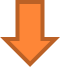 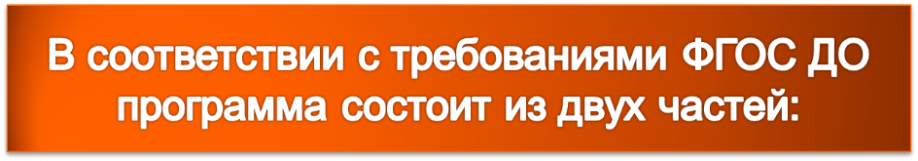 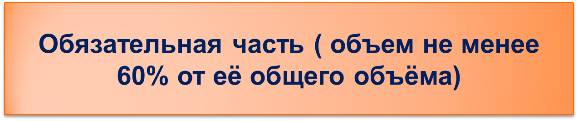 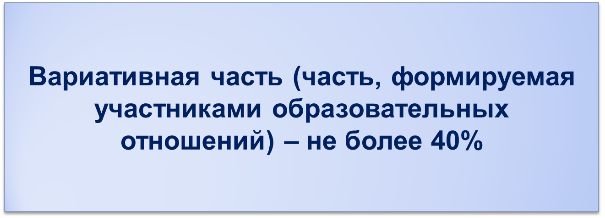 ОБРАЗОВАТЕЛЬНАЯ ПРОГРАММА ДОО ВКЛЮЧАЕТ ТРИ ОСНОВНЫХ РАЗДЕЛА: ЦЕЛЕВОЙ, СОДЕРЖАТЕЛЬНЫЙ, ОРГАНИЗАЦИОННЫЙ.Целевой раздел включает в себя: пояснительную записку, цели и задачи программы, принципы и подходы к её формированию, характеристики особенностей развития детей, а также планируемые результаты освоения программы. Результаты освоения образовательной программы представлены в виде целевых ориентиров дошкольного образования, которые представляют собой социально-нормативные возрастные характеристики возможных достижений ребёнка на этапе завершения уровня дошкольного образования.Образовательная программа соответствует основным принципам дошкольного образования:полноценное проживание ребенком всех этапов детства (младенческого, раннего и дошкольного возраста), обогащение (амплификация) детского развития;построение образовательной деятельности на основе индивидуальных особенностей каждого ребенка, при котором сам ребенок становится активным в выборе содержания своего образования, становится субъектом образования (далее - индивидуализация дошкольного образования);содействие и сотрудничество детей и взрослых, признание ребенка полноценным участником (субъектом) образовательных отношений;поддержка инициативы детей в различных видах деятельности;сотрудничество Организации с семьей;приобщение детей к социокультурным нормам, традициям семьи, общества и государства;формирование познавательных интересов и познавательных действий ребенка в различных видах деятельности;возрастная адекватность дошкольного образования (соответствие условий, требований, методов возрасту и особенностям развития);учет этнокультурной ситуации развития детей.  Содержание Программы обеспечивает развитие личности, мотивации и способностей детей в различных видах деятельности и охватывать следующие направления развития и образования детей (далее - образовательные области): социально-коммуникативное развитие; познавательное развитие; речевое развитие; художественно-эстетическое развитие; физическое развитие.       Программа направлена на решение следующих задач:Охраны и укрепления физического и психического здоровья воспитанников, в том числе их эмоционального благополучия;Обеспечить равные возможности для полноценного развития каждого дошкольника в период дошкольного детства независимо от места жительства, пола, нации, языка, социального статуса, психофизиологических и других особенностей (в том числе ограниченных возможностей здоровья);Обеспечить преемственность целей, задач и содержания образования, реализуемых в рамках образовательных программ различных уровней (далее - преемственность основных образовательных программ дошкольного и начального общего образования);Создать благоприятные условия развития воспитанников в соответствии с их возрастными и индивидуальными особенностями и склонностями, развития способностей и творческого потенциала каждого как субъекта отношений с самим собой, другими дошкольниками, взрослыми и миром;Формировать общую культуру личности воспитанников, в том числе ценностей здорового образа жизни, развития их социальных, нравственных, эстетических, интеллектуальных, физических качеств, инициативности, самостоятельности и ответственности ребенка, формирования предпосылок учебной деятельности;Обеспечить вариативность и разнообразие содержания Программ и организационных форм дошкольного образования, возможности формирования Программ различной направленности с учетом образовательных потребностей, способностей и состояния здоровья воспитанников;Формировать социокультурную среду, соответствующую возрастным, индивидуальным, психологическим и физиологическим особенностям воспитанников;Обеспечить психолого-педагогическую поддержку семьи и повышения компетентности родителей (законных представителей) в вопросах развития и образования, охраны и укрепления здоровья дошкольников;Обеспечивать осуществление развивающих лечебно-профилактических мероприятий, направленных на коррекцию речевого развития у воспитанников с нарушением речи;Формирование общей культуры с учетом этнокультурной составляющей национально-регионального образования, воспитание любви к малой Родине,  способствовать осознанию ее многонациональности.Содержательный раздел представляет общее содержание Программы, обеспечивающее полноценное развитие личности детей.В него входит:описание образовательной деятельности в соответствии с направлениями развития ребенка, представленными в пяти образовательных областях;описание вариативных форм, способов, методов и средств реализации программы;содержание коррекционно-образовательного процесса в группах нарушениями речевого развития;особенности взаимодействия педагогического коллектива с семьями воспитанников;наиболее существенные характеристики содержания Программы (специфика национальных, социокультурных и иных условий);традиции Учреждения; комплексно-тематическое планирование;взаимодействие с социальными институтами детства.Социально-коммуникативное развитие предусматривает:усвоение норм и ценностей, принятых в обществе, включая моральные и нравственные ценности; развитие общения и взаимодействия ребёнка с взрослыми и сверстниками; становление самостоятельности, целенаправленности и саморегуляции собственных действий; развитие социального и эмоционального интеллекта, эмоциональной отзывчивости, сопереживания, формирование готовности к совместной деятельности со сверстниками, уважительного отношения и чувства принадлежности к своей семье и к сообществу детей и взрослых; формирование позитивных установок к различным видам труда и творчества; формирование основ безопасного поведения в быту, социуме, природе;формирование межнациональной толерантности, развитие социального и эмоционального интеллекта с учетом особенностей национального состава МАДОУ. Познавательное развитие предполагает:развитие интересов детей, любознательности и познавательной мотивации;формирование познавательных действий, становление сознания;развитие воображения и творческой активности;формирование первичных представлений о себе, других людях, объектах окружающего мира, их свойствах и отношениях (форме, цвете, размере, материале, звучании, ритме, темпе, количестве, числе, части и целом, пространстве и времени, движении и покое, причинах и следствиях и др.);формирование первичных представлений о малой родине и Отечестве, представлений о социокультурных ценностях нашего народа, об отечественных традициях и праздниках, о планете Земля как общем доме людей, об особенностях природы, многообразии стран и народов мира; формирование элементарных представлений о природе, климатических особенностях, флоре и фауне, истории, культуре и достопримечательностях Республики Башкортостан.Речевое развитие в соответствии с требованиями ФГОС ДО, включают в себя:владение речью как средством общения и культуры; обогащение активного словаря; развитие связной, грамматически правильной диалогической и монологической речи; развитие речевого творчества; развитие звуковой и интонационной культуры речи, фонематического слуха; знакомство с книжной культурой, детской литературой, понимание на слух текстов различных жанров детской литературы; формирование звуковой аналитико-синтетической активности как предпосылки обучения грамоте;                      ознакомление с литературным наследием РБ (фольклор и произведения башкирских писателей и поэтов).Художественно-эстетическое развитие предполагает:развитие предпосылок ценностно-смыслового восприятия и понимания произведений искусства (словесного, музыкального, изобразительного), мира природы;становление эстетического отношения к окружающему миру;формирование элементарных представлений о видах искусства;восприятие музыки, художественной литературы, фольклора;стимулирование сопереживания персонажам художественных произведений;реализация самостоятельной творческой деятельности детей (изобразительной, конструктивно-модельной, музыкальной и др.);ознакомление с культурой, искусством и традициями Республики Башкортостан.Физическое развитие включает:развитие физических качеств;правильное формирование опорно-двигательной системы организма, развитие равновесия, координации движений, крупной и мелкой моторики;правильное выполнение основных движений;формирование начальных представлений о некоторых видах спорта;становление целенаправленности и саморегуляции в двигательной сфере;овладение элементарными нормами и правилами здорового образа жизни;овладение подвижными играми с правилами;ознакомление с подвижными играми башкирского народа и народов Республики Башкортостан.Основные, парциальные образовательные программы и формы организации работы с детьми  Образовательный процесс в дошкольном образовательном учреждении строится по следующим программам:	 Основная образовательная программа дошкольного образования «От рождения до школы» под редакцией Н.Е.Вераксы, Т.С.Комаровой, М.А.Васильевой (2015г.)  Программа «От рождения до школы» является инновационным общеобразовательным программным документом для дошкольных учреждений, подготовленным с учетом новейших достижений науки и практики отечественного и зарубежного дошкольного образования.
Программа разработана в соответствии с действующими ФГОС ДО. В Программе на первый план выдвигается развивающая функция образования, обеспечивающая становление личности ребенка и ориентирующая педагога на его индивидуальные особенности, что соответствует современным научным концепциям дошкольного воспитания о признании самоценности дошкольного периода детства. Программа построена на позициях гуманно-личностного отношения к ребенку и
направлена на его всестороннее развитие, формирование духовных и общечеловеческих ценностей, а также способностей и компетенций. В Программе отсутствуют жесткая регламентация знаний детей и предметный центризм в обучении.Основная общеобразовательная программа раскрывает возрастные особенности, контингент воспитанников, режимы дня, расписания непосредственно образовательной деятельности, а также содержание психолого-педагогической работы по освоению детьми образовательных областей, мониторинг образовательного процесса и взаимодействие с социумом и родителями.Организация работы по выполнению задач каждой образовательной области обеспечивается применением парциальных программ и технологий:  Парциальная программа «Земля отцов» Р.Х. Гасановой.   Цель программы: дать детям дошкольного возраста первоначальные представления основ национальной культуры, вызвать интерес к познанию культуры своего народа, способствовать формированию художественных и творческих способностей. Основные направления работы по воспитанию средствами национальной культуры представлены в блоках. Первый блок – Человек – творец рукотворного мира, в котом знакомятся с материальной культурой башкирского народа. Блок представлен темами: жилище, утварь, пища, одежда. Раскрывая мир вещей, подводим детей к человеку-труженику, человеку-мастеру. В отношении к рукотворному миру мы выделяем познавательные ценности (потребность в новых знаниях, приобщение к тому, что знают другие), ценности преобразования (стремление самому сделать то, что доступно другому, создать свое, оригинальное), ценности переживания (ребенок проникается чувством красоты, чувством уважения к мастерству).
   Второй блок – От истоков прекрасного – к творчеству предполагает знакомство дошкольников с компонентами духовной культуры (язык, фольклор, литература, искусство, традиции). При этом педагоги используют различные виды деятельности. Ведущими являются: общение с искусством, коммуникативная деятельность, игра, труд. Третий блок – Отчий дом. Данный блок содержит задачи приобщения дошкольников к народным этикетным традициям: приветствия и обращения к старшим по возрасту, обычаи гостеприимства, благопожелания. Воспитательно-образовательный процесс строится таким образом, что содержание всех трех блоков реализуется в целостном педагогическом процессе: комплексное обучение, организация разносторонней детской деятельности (общение, игровая, предметная, изобразительная и т.д.)Образовательный процесс строится на основе комплексно-тематического принципа построения образовательного процесса, на основе объединения различных видов детской деятельности вокруг единой темы. различных видов детской деятельности вокруг единой темы.Парциальная программа «Цветные ладошки» И.А.Лыковой.   Цель программы развитие инициативы, выдумки и творчества детей в атмосфере эстетических переживаний и увлеченности, совместного творчества взрослого и ребенка, через различные виды изобразительной и прикладной деятельности. Участники реализации программы воспитанники от 3 до 7 лет. Парциальная программа «Основы безопасности дошкольного возраста» (Р. Б. Стеркина, О. Л. Князева, Н. Н. Авдеева)Программа предполагает решение важнейшей социально-педагогической задачи - воспитания у ребенка навыков адекватного поведения в различных неожиданных ситуациях. Разработана на основе проекта государственного стандарта дошкольного образования. Содержит комплекс материалов, обеспечивающих стимулирование в дошкольном детстве (старшем дошкольном возрасте) самостоятельности и ответственности за свое поведение. Ее цели — сформировать у ребенка навыки разумного поведения, научить адекватно вести себя в опасных ситуациях дома и на улице, в городском транс порте, при общении с незнакомыми людьми, взаимодействии с пожароопасными и другими предметами, животными и ядовитыми растениями; способствовать становлению основ экологической культуры, приобщению к здоровому образу жизни. Программа адресована воспитателям старших групп дошкольных образовательных учреждений. Состоит из введения и шести разделов, содержание которых отражает изменения в жизни современного общества и тематическое планирование, в соответствии с которыми строится образовательная работа с детьми: «Ребенок и другие люди», «Ребенок и природа», «Ребенок дома», «Здоровье ребенка», «Эмоциональное благополучие ребенка», «Ребенок на улице города». Содержание программы оставляет за каждым дошкольным учреждением право на использование различных форм и методов организации обучения с учетом индивидуальных и возрастных особенностей детей, социокультурных различий, своеобразия домашних и бытовых условий, а также общей социально-экономической и криминогенной ситуации. В силу особой значимости охраны жизни и здоровья детей программа требует обязательного соблюдения основных ее принципов: полноты (реализации всех ее разделов), системности, учета условий городской и сельской местности, сезонности, возрастной адресованности. Рекомендована Министерством образования РФ.Программа имеет учебно-методический комплект: учебное пособие по основам безопасности жизнедеятельности детей старшего дошкольного возраста и четыре красочно иллюстрированных раздаточных альбома для детей.Характеристика взаимодействия педагогического коллектива с семьями детей В соответствии с федеральным законом «Об образовании в Российской Федерации», федеральными государственными образовательными стандартами дошкольного образования, Уставом МАДОУ одной из основных задач является взаимодействие с семьей для обеспечения полноценного развития и реализации личности ребенка. Особое место уделяется правовому и психолого-педагогическому просвещению родителей (законных представителей) детей.Особенности взаимодействия педагогического коллектива с семьями воспитанников	В основу совместной деятельности семьи и дошкольного учреждения заложены следующие принципы:единый подход к процессу воспитания ребёнка;открытость дошкольного учреждения для родителей (законных представителей);взаимное доверие во взаимоотношениях педагогов и родителей (законных представителей);уважение и доброжелательность друг к другу;дифференцированный подход к каждой семье;равно ответственность родителей и педагогов. Формы работы:1)                Педагогический мониторинганкетирование родителейбеседы с родителямибеседы с детьми о семьенаблюдение за общением родителей и детей2)                Педагогическая поддержкабеседы с родителямипсихолого-педагогические тренингиэкскурсии по детскому саду (для вновь поступивших детей)дни открытых дверейпоказ открытых занятийродительские мастер-классыпроведение совместных детско-родительских мероприятий, конкурсов3)                Педагогическое образование родителей (законных представителей)консультациидискуссииинформация на сайте ДОУкруглые столыродительские собраниявечера вопросов и ответовсеминарыпоказ и обсуждение видеоматериаловрешение проблемных педагогических ситуацийвыпуск газет, информационных листов плакатов для родителей (законных представителей)4)                Совместная деятельность педагогов и родителей (законных представителей)проведение совместных праздников и посиделокзаседания семейного клубаоформление совместных с детьми выставоксовместные проектысемейные конкурсысовместные социально значимые акциисовместная трудовая деятельность.Данные формы взаимодействия с семьёй позволяют обеспечить психолого-педагогическую поддержку семьи и повышение компетентности родителей (законных представителей) в вопросах развития и образования, охраны и укрепления здоровья детей. И как результат: успешное развитие воспитанников ДОУ и реализацию творческого потенциала родителей (законных представителей) и детей.Организационный раздел - включает в себя:психолого – педагогические условия, обеспечивающие развитие ребёнкакадровые условия реализации программыособенности организации развивающей предметно-пространственной средыматериально-техническое обеспечение Программыпланирование образовательной деятельностираспорядок и режим днямодель организации образовательной деятельностиобеспеченность методическими материалами и средствами обучения и воспитания.перспективы работы по совершенствованию и развитию содержания Программы и обеспечивающих её реализацию нормативно – правовых, финансовых, научно – методических, кадровых, информационных и материально- технических ресурсовперечень нормативных и нормативно-методических документовперечень литературных источниковДополнительный раздел – это презентация для родителей (законных представителей) общеобразовательной программы дошкольного образования. Программа состоит из обязательной части и части, формируемой участниками образовательных отношений. Обе части являются взаимодополняющие.Образовательная программа МАДОУ определяет содержание и организацию образовательного процесса для детей дошкольного возраста и направлена на формирование общей культуры, развитие физических, интеллектуальных и личностных качеств, формирование предпосылок учебной деятельности, обеспечивающих социальную успешность, сохранение и укрепление здоровья детей дошкольного возраста.Таким образом, образовательная программа МАДОУ охватывает все основные моменты жизнедеятельности детей дошкольного возраста, которые посещают детский сад.ВВЕДЕНИЕ31.ЦЕЛЕВОЙ РАЗДЕЛ (обязательная часть)61.1.Пояснительная записка 61.1.1Цели и задачи реализации Программы71.1.2.Принципы и подходы к формированию Программы81.1.3.Значимые для разработки и реализации Программы характеристики101.2Планируемые результаты освоения Программы 191.3.Развивающее оценивание качества образовательной деятельности по Программе22*Целевой  раздел программы (часть, формируемая участниками образовательных отношений.)232.СОДЕРЖАТЕЛЬНЫЙ РАЗДЕЛ262.1Образовательная деятельность в соответствии с направлениями развития ребенка (в пяти образовательных областях)272.2Взаимодействие взрослых с детьми282.3.Вариативные формы, способы, методы и средства реализации Программы с учетом возрастных и индивидуальных особенностей воспитанниковСпособы и направления поддержки детской инициативы292.4.Особенности взаимодействия педагогического коллектива с семьями воспитанников652.5.Основные, парциальные образовательные программы и формы организации работы с детьми73*Содержательный  раздел программы (часть, формируемая участниками образовательных отношений.)74Содержание образовательной деятельности с детьми74Описание вариативных форм, методов, приёмов и средств реализации парциальных программ. Способы и направления поддержки детской инициативы76Национально-культурные, демографические, климатические, социальные особенности  и потребности региона78Особенности взаимодействия педагогического коллектива с семьями воспитанников 792.7.Традиции Учреждения 813ОРГАНИЗАЦИОННЫЙ РАЗДЕЛ823.1.Психолого-педагогические условия, обеспечивающие развитие ребенка823.2.Организация развивающей предметно-пространственной среды833.3.Материально-техническое обеспечение Программы893.4.Планирование образовательной деятельности933.5.Распорядок и режим дня112*Организационный  раздел программы (часть, формируемая участниками образовательных отношений.)1263.6.Кадровые условия реализации Программы1383.7.Финансовые условия реализации Программы1403.8.Перспективы работы по совершенствованию и развитию содержания Программы1433.9.Перечень нормативных и нормативно-методических документов1443.10.Перечень литературных источников1454ПРЕЗЕНТАЦИЯ ПРОГРАММЫ147Возраст воспитанниковКоличество группКоличество воспитанников1 – я  младшая группа (2 – 3 года)1 группа442 –я младшая  группа (3-4 года)1 группа49Средняя группа(4-5 лет)1 группа48Старшая группа(5-6 лет)1 группа48Подготовительная к школе группа(6-7 лет)1 группа49              Разновозрастная  группа (3-7 лет)1 группа45Группа кратковременного пребывания1группа16Группа кратковременного пребывания1группа17Группа семейного воспитания1группа3Всего 8 групп317Образовательные области Целевые ориентирыЦелевые ориентирыОбразовательные области ранний возрастдошкольный возрастСоциально – коммуникативное развитиеАктивно действует с игрушками; эмоционально вовлечен в действие с игрушками и другими предметами; владеет простейшими навыками самообслуживания проявляет самостоятельность в бытовом и игровом поведении; стремится к общению со взрослыми; подражает им в движениях и в действиях; проявляет интерес к сверстникам, наблюдает за их действиями и подражает им.   Ребенок овладевает основными культурными способами деятельности, проявляет инициативу, самостоятельность в разных видах деятельности – игре, общении; ребенок способен выбирать себе род занятий, участников по совместной деятельности; ребенок обладает установкой положительного отношения к миру, к разным видам труда другим людям и самому себе; обладает чувством собственного достоинства; активно взаимодействует со сверстниками и взрослыми; участвует в совместных играх. Способен договариваться, учитывать интересы и чувство других, сопереживать неудачам и радоваться успехам других; адекватно проявляет свои чувства в том числе чувство веры в себя; старается разрешать конфликты; ребенок способен к волевым усилиям, может следовать социальным нормам поведения и правилам в разных видах деятельности,  во взаимоотношениях со взрослыми и сверстниками, может соблюдать правила безопасного поведения и личной гигиены.  Сформировано толерантное отношение к людям других  национальностей, любовь к большой и малой Родине.  Познавательное развитиеРебенок интересуется окружающими предметами и активно действует с ними. Эмоционально вовлечен  в действия с игрушками и другими предметами, стремится проявлять настойчивость в достижении результата своих действий.Использует специфические, культурно фиксированные предметные действия, знает назначение бытовых предметов (ложки, расчески,  карандаши и пр.) и умеет пользоваться ими. Ребенок имеет элементарные представления о культуре и быте башкирского народа (одежда, предметы быта, посуда) Ребенок овладевает основными культурными способами деятельности, проявляет инициативу и самостоятельность в познавательно – исследовательской деятельности, способен выбрать себе род занятий.Ребенок обладает развитым воображением.Ребенок проявляет любознательность, задает вопросы взрослым и сверстникам, интересуется причинно-следственными связями, пытаетсясамостоятельно придумывать объяснения явлениям природы и поступкам людей, склоненнаблюдать, экспериментировать. Обладает начальными знаниями о себе, о природном и социальном мире, в котором он живет, обладает элементарнымипредставлениями из области живой природы, естествознания, математики, истории и т.п.Ребенок способен к принятию собственных решений, опираясь на свои знания и умения в различных видах деятельности.Ребенок обладает знаниями  о себе, о Республике Башкортостан, имеет представление  о социокультурных ценностях своего  народа, о традициях и праздниках башкирского народа и народов, проживающих на территории РБ Речевое развитиеВладеет активной речью, включен в общение; может обращаться с вопросами и просьбами, понимает речь взрослых, знает названия окружающих предметов и игрушек; проявляет интерес к стихам, сказкам, рассказам, рассматриванию картин, откликается на различные произведения культуры и искусства; проявляет интерес к потешкам башкирского фольклора.Ребенок хорошо владеет устной речью, может выражать свои мысли и желания, может использовать речь для выражения своих мыслей, чувств и желаний, построение речевого высказывания в ситуации общения, может выделять звуки в словах, у ребенка складываются предпосылки грамотности; знаком с произведениями детской литературы; знаком с фольклором и произведениями башкирских писателей и поэтов.Художественно – эстетическое развитиеПроявляет интерес к стихам, песням, сказкам, рассматриванию картин, стремится двигаться под музыку; эмоционально откликается на различные произведения культуры и искусства.Ребенок овладевает основными культурными способами деятельности, проявляет инициативу, самостоятельность в художественной продуктивной деятельности; способен сопереживать неудачам и радоваться успехам других; обладает развитым воображением; знаком с произведениями детской литературы; владеет основными музыкальными движениями.Проявляет интерес к искусству народов РБ (произведения художников, музыкальное искусство, фольклор и литература).Физическое развитиеУ ребенка развита крупная моторика, он стремится осваивать различные виды движений (бег, лазание, перешагивание и пр.) Проявляет интерес к сверстникам, наблюдает за их действиями и подражает им. Проявляет интерес к играм башкирского народа, хороводам, пальчиковым играм У  ребенка развита крупная и мелкая моторика, он подвижен, вынослив, владеет основными движениями (бег, лазание, прыжки), может контролировать свои движения и управлять ими.Активно взаимодействует со сверстниками, учитывать интересы и чувства других. Ребенок способен к волевым усилиям, может следовать социальным нормам поведения и правилам  в разных видах деятельности, во взаимоотношениях со взрослыми и сверстниками, может соблюдать правила безопасного поведения и личной гигиены. Знаком, знает  и играет в  подвижные игры башкирского народа и народов, проживающих на территории РБ.                                                 Виды деятельности                                                 Виды деятельностиРанний возраст (2-3 года):Дошкольный возраст (3г.- 8 лет):предметная;экспериментирование;общение;самообслуживание;восприятие (музыки, сказок, стихов);двигательнаяигровая;коммуникативная;познавательно  -   исследовательская;восприятие;трудовая;конструктивная;музыкальная;изобразительная;двигательная.Основная цель:позитивная социализация детей дошкольного возраста,приобщение детей к социокультурным нормам, традициям семьи, общества и государстваОсновная цель:позитивная социализация детей дошкольного возраста,приобщение детей к социокультурным нормам, традициям семьи, общества и государстваЗадачи социально-коммуникативного развитияОсновная частьВариативная частьРазвитие игровой деятельности детейЗадачи социально-коммуникативного развитияОсновная частьВариативная частьПриобщение к элементарным нормам и правилам взаимоотношения со сверстниками и взрослыми (в том числе моральным) Задачи социально-коммуникативного развитияОсновная частьВариативная частьФормирование гендерной, семейной, гражданской принадлежности, патриотических чувств, чувства принадлежности к мировому сообществуЗадачи социально-коммуникативного развитияОсновная частьВариативная частьРазвитие трудовой деятельностиЗадачи социально-коммуникативного развитияОсновная частьВариативная частьВоспитание ценностного  отношения к собственному труду, труду других людей и его результатамЗадачи социально-коммуникативного развитияОсновная частьВариативная частьФормирование первичных представлений о труде взрослых, его роли в обществе и жизни каждого человекаЗадачи социально-коммуникативного развитияОсновная частьВариативная частьФормирование представлений об опасных для человека и окружающего мира природы ситуациях и способах поведения в них.Задачи социально-коммуникативного развитияОсновная частьВариативная частьПриобщение к правилам безопасного для человека и окружающего мира природы поведения.Задачи социально-коммуникативного развитияОсновная частьВариативная частьПередачу детям знаний о ПДД в качестве пешехода и пассажира транспортного средстваЗадачи социально-коммуникативного развитияОсновная частьВариативная частьФормирование осторожного и осмотрительного отношения к потенциально опасным для человека и окружающего мира природы ситуациямЗадачи социально-коммуникативного развитияОсновная частьВариативная часть- Формирование межнациональной толерантности, развитие социального и эмоционального интеллекта с учетом особенностей национального состава ДОУ-Способствовать умению видеть и беречь красоту родной природы, любоваться ею.-Приобщение к правилам безопасного поведения с учетом природных особенностей Республики БашкортостанОсновные направления реализации образовательной  области социально-коммуникативного развития (модули)Развитие игровой деятельности с целью освоения различных социальных ролейОсновные направления реализации образовательной  области социально-коммуникативного развития (модули)Формирование основ безопасного поведения в быту, социуме, природеОсновные направления реализации образовательной  области социально-коммуникативного развития (модули)Трудовое воспитаниеОсновные направления реализации образовательной  области социально-коммуникативного развития (модули)Общение. Интеграция видовдеятельности Восприятие художественной литературы и фольклораПознавательно-исследовательская Музыкальная. Двигательная. ТрудоваяСпособы поддержки детской инициативы3 - 4 года
Приоритетная  сфера инициативы – продуктивная деятельность.                                                                                                    - Создавать условия для реализации собственных планов
и замыслов каждого ребенка- Рассказывать детям об их реальных, а также возможных
в будущем достижениях- Отмечать и публично поддерживать любые успехи детей- Всемерно поощрять самостоятельность детей и расширять
ее сферу- Помогать ребенку, найти способ реализации собственных поставленных целей- Поддерживать стремление научиться делать что-то и радостное ощущение возрастающей умелости- В ходе занятий и в повседневной жизни терпимо относиться
к затруднениям ребенка, позволять ему действовать в своем темпе- Не критиковать результаты деятельности детей, а также их самих. Использовать в роли носителей критики ТОЛЬКО игровые персонажи, для которых создавались эти продукты. Ограничить критику исключительно результатами продуктивной деятельности- Учитывать индивидуальные особенности детей, стремиться найти подход к застенчивым, нерешительным, конфликтным, непопулярным детям- Уважать и ценить каждого ребенка независимо от его достижений, достоинств и недостатков- Создавать в группе положительный психологический микроклимат, в равной мере проявляя любовь и заботу ко всем детям: выражать радость при встрече, использовать ласку и теплое слово для выражения своего отношения к ребенку, проявлять деликатность и тактичность4 - 5 лет
Приоритетная сфера инициативы – познание окружающего мира.                                                                                                         - Соблюдать условия участия взрослого в играх детей:
дети сами приглашают взрослого в игру или добровольно соглашаются на его участие; сюжет и ход игры, а также роль, которую взрослый будет играть, определяют дети, а не педагог; характер исполнения роли также определяется детьми- Привлекать детей к украшению группы к праздникам, обсуждая разные возможности и предложения- Побуждать детей формировать и выражать собственную эстетическую оценку воспринимаемого, не навязывая им мнения взрослых- Привлекать детей к планированию жизни группы на день- Поощрять желание ребенка строить первые собственные умозаключения, внимательно выслушивать все его рассуждения, проявлять уважение к его интеллектуальному труду- Создавать условия и поддерживать театрализованную деятельность детей, их стремление переодеваться («рядиться»)- Обеспечить условия для музыкальной импровизации, пения
и движений под популярную музыку- Создать в группе возможность, используя мебель и ткани, создавать «дома», укрытия для игр- Негативные оценки можно давать только поступкам ребенка и только «с глазу на глаз», а не на глазах у группы- Недопустимо диктовать детям, как и во что они должны играть,  навязывать им сюжеты игры. Развивающий потенциал игры определяется тем, что это  самостоятельная, организуемая самими детьми деятельность5 – 6 лет
- Приоритетная сфера инициативы – внеситуативно-личностное общение                                                                                                    - Создавать в группе положительный психологический микроклимат, в равной мере проявляя любовь и заботу ко всем детям:
выражать радость при встрече; использовать ласку и теплое слово для выражения своего отношения к ребенку- Уважать индивидуальные вкусы и привычки детей- Поощрять желания создавать что-либо
по собственному замыслу; обращать внимание детей на полезность будущего продукта для других или ту радость, которую он доставит кому-то (маме, бабушке, папе, другу) - Создавать условия для разнообразной самостоятельной творческой деятельности детей- При необходимости помогать детям в решении проблем  организации игры- Привлекать детей к планированию жизни группы на день и на более отдаленную перспективу- Обсуждать выбор спектакля для постановки, песни, танца и т.п.- Создавать условия и выделять время для самостоятельной творческой или познавательной  деятельности детей по интересам6 – 8 лет
Приоритетная сфера инициативы – научение - Вводить  адекватную оценку результата деятельности ребенка с одновременным признанием его усилий
и указанием возможных путей и способов совершенствования продукта- Спокойно реагировать на неуспех ребенка и предлагать несколько вариантов исправления работы: повторное исполнение спустя некоторое время, доделывание, совершенствование деталей и т.п.- Рассказывать детям о трудностях, которые вы сами испытывали при обучении новым видам деятельности- Создавать ситуации, позволяющие ребенку реализовать свою компетентность, обретая уважение и признание взрослых и сверстников- Обращаться к детям с просьбой показать воспитателю и научить его  тем  индивидуальным достижениям, которые есть у каждого- Поддерживать чувство гордости за свой труд и удовлетворения его результатами- Создавать условия для разнообразной самостоятельной творческой деятельности детей- При необходимости помогать детям в решении проблем
при организации игры- Привлекать детей к планированию жизни группы на день, неделю, месяц. Учитывать и реализовать их пожелания и предложения- Создавать условия и выделять время для самостоятельной творческой или познавательной  деятельности детей по интересамВиды детской деятельности, формы работыКоммуникативная- беседы- ситуации морального выбора- педагогические ситуации- беседы- праздники/развлеченияФормы общения со взрослым:ситуативно-деловое;внеситуативно- познавательное;внеситуативно-личностное.Формы общения со сверстником:Эмоционально-практическое;Внеситуативно-деловое;Ситуативно-деловое.Конструктивное общение и взаимодействие со взрослыми и сверстниками, устная речь как основное средство общения.Игровая Творческие игры:режиссерские (на основе готового содержания, предложенного взрослым; по мотивам литературных произведений; с сюжетами, самостоятельно придуманными детьми); сюжетно-ролевые; игры-драматизации; театрализованные; игры со строительным материалом (со специально созданным материалом: напольным и настольным строительным материалом, строительными наборами, конструкторами и т. п.; с природным материалом; с бросовым материалом); игра-фантазирование; импровизационные игры - этюды.Игры с правилами:дидактические (по содержанию: математические, речевые, экологические; по дидактическому материалу: игры с предметами, настольно-печатные, словесные (игры-поручения, игры-беседы, игры- путешествия, игры предположения, игры- загадки);подвижные (по степени подвижности: малой, средней и большой подвижности; по преобладающим движениям: игры с прыжками, с бегом, лазаньем и т.п.; по предметам: игры с мячом, с обручем, скакалкой и т.д.);развивающие;музыкальные;компьютерные (основанные на сюжетах художественных произведений; стратегии; обучающие)Взаимодействие с семьейКонсультации. Беседы. Собрания. Информбюро.Использование современных средств передачи информации.                          Характеристика сюжетной самодеятельной игры- Основа сюжетно-ролевой игры – мнимая, или воображаемая ситуация.- Характерная черта – самостоятельность детей.- Через игру ребенок воплощает свои взгляды, представления.- Дети отражают отношение к тому событию, которое они разыгрывают.                          Характеристика сюжетной самодеятельной игры- Основа сюжетно-ролевой игры – мнимая, или воображаемая ситуация.- Характерная черта – самостоятельность детей.- Через игру ребенок воплощает свои взгляды, представления.- Дети отражают отношение к тому событию, которое они разыгрывают.                          Характеристика сюжетной самодеятельной игры- Основа сюжетно-ролевой игры – мнимая, или воображаемая ситуация.- Характерная черта – самостоятельность детей.- Через игру ребенок воплощает свои взгляды, представления.- Дети отражают отношение к тому событию, которое они разыгрывают.                                   Предпосылки сюжетно-ролевой игры- Первый этап – ознакомительная игра. Взрослый организует предметно-игровую деятельность ребенка, используя разнообразные игрушки и предметы.- Второй этап – отобразительная игра. Действия ребенка направлены на выявление специфических свойств предмета и на достижение с его помощью определенного эффекта.-Третий этап – сюжетно-отобразительная игра. Дети активно отображают впечатления, полученные в повседневной жизни                                   Предпосылки сюжетно-ролевой игры- Первый этап – ознакомительная игра. Взрослый организует предметно-игровую деятельность ребенка, используя разнообразные игрушки и предметы.- Второй этап – отобразительная игра. Действия ребенка направлены на выявление специфических свойств предмета и на достижение с его помощью определенного эффекта.-Третий этап – сюжетно-отобразительная игра. Дети активно отображают впечатления, полученные в повседневной жизни                                   Предпосылки сюжетно-ролевой игры- Первый этап – ознакомительная игра. Взрослый организует предметно-игровую деятельность ребенка, используя разнообразные игрушки и предметы.- Второй этап – отобразительная игра. Действия ребенка направлены на выявление специфических свойств предмета и на достижение с его помощью определенного эффекта.-Третий этап – сюжетно-отобразительная игра. Дети активно отображают впечатления, полученные в повседневной жизни                                                    Компоненты сюжетно-ролевой игры-Сюжет игры – это сфера действительности, которая воспроизводится детьми, отражение определенных действий, событий из жизни и деятельности окружающих.- Содержание игры – это то, что воспроизводится ребенком в качестве центрального и характерного момента деятельности и отношений между взрослыми в их бытовой, трудовой и общественной деятельности.- Роль – игровая позиция, ребенок отождествляет себя с каким-либо персонажем сюжета и действует в соответствии с представлениями о данном персонаже.                                                    Компоненты сюжетно-ролевой игры-Сюжет игры – это сфера действительности, которая воспроизводится детьми, отражение определенных действий, событий из жизни и деятельности окружающих.- Содержание игры – это то, что воспроизводится ребенком в качестве центрального и характерного момента деятельности и отношений между взрослыми в их бытовой, трудовой и общественной деятельности.- Роль – игровая позиция, ребенок отождествляет себя с каким-либо персонажем сюжета и действует в соответствии с представлениями о данном персонаже.                                                    Компоненты сюжетно-ролевой игры-Сюжет игры – это сфера действительности, которая воспроизводится детьми, отражение определенных действий, событий из жизни и деятельности окружающих.- Содержание игры – это то, что воспроизводится ребенком в качестве центрального и характерного момента деятельности и отношений между взрослыми в их бытовой, трудовой и общественной деятельности.- Роль – игровая позиция, ребенок отождествляет себя с каким-либо персонажем сюжета и действует в соответствии с представлениями о данном персонаже.Сюжетная самодеятельная игра как деятельность предъявляет к ребенку ряд требований, способствующих формированию психических новообразований:Сюжетная самодеятельная игра как деятельность предъявляет к ребенку ряд требований, способствующих формированию психических новообразований:Сюжетная самодеятельная игра как деятельность предъявляет к ребенку ряд требований, способствующих формированию психических новообразований:- Действие в воображаемом плане способствует  развитию символической функции мышления- Наличие воображаемой ситуации способствует формированию плана представлений- Игра направлена на воспроизведение человеческих взаимоотношений, следовательно, она способствует формированию у ребенка  способности определенным образом в них ориентироваться- Необходимость согласовывать игровые действия способствует формированию реальных взаимоотношений между играющими детьми.                           Метод руководства сюжетно-ролевой игрой                                (Н.Я.Михайленко и Н.А.Короткова)                           Метод руководства сюжетно-ролевой игрой                                (Н.Я.Михайленко и Н.А.Короткова)                           Метод руководства сюжетно-ролевой игрой                                (Н.Я.Михайленко и Н.А.Короткова)Первый принцип:Для  того чтобы дети овладели игровыми умениями, воспитатель должен играть вместе с нимиВторой принцип:На каждом возрастном этапе игра развертывается особым образом, так, чтобы детьми «открывался» и усваивался новый,  более сложный способ построения игрыТретий принцип:На каждом возрастном этапе при формировании игровых умений необходимо ориентировать детей как на осуществление игрового действия, так и на  пояснение его смысла партнерам.Обеспечение педагогических условий возникновения игры1.Использование современных средств передачи информации, например, передача видеоизображения в режиме реального времени через Интернет.2. Передача игровой культуры ребенку (обучающие игры, досуговые игры, народные игры)3. Развивающая предметно-игровая среда4. Активизация проблемного общения взрослого с детьми1.Использование современных средств передачи информации, например, передача видеоизображения в режиме реального времени через Интернет.2. Передача игровой культуры ребенку (обучающие игры, досуговые игры, народные игры)3. Развивающая предметно-игровая среда4. Активизация проблемного общения взрослого с детьмиПедагогическая поддержка самодеятельных игр детей(по Е.В. Зворыгиной, С.Л. Новоселовой )Педагогическая поддержка самодеятельных игр детей(по Е.В. Зворыгиной, С.Л. Новоселовой )Педагогическая поддержка самодеятельных игр детей(по Е.В. Зворыгиной, С.Л. Новоселовой )Формирование взаимоотношений в сюжетно-ролевой игре (А.П.Усова)- Уровень неорганизованного поведения, которое ведет к разрушению игр других детей.- Уровень одиночных игр. Ребенок не вступает во взаимодействие с другими детьми, но и не мешает им играть.- Уровень игр рядом. Дети могут играть вместе, но каждый действует в соответствии со своей игровой целью.- Уровень кратковременного общения. Ребенок на какое-то время подчиняет свои действия общему замыслу.- Уровень длительного общения – взаимодействие на основе интереса к содержанию игр.- Уровень постоянного взаимодействия на основе общих интересов, избирательных симпатий.- Уровень неорганизованного поведения, которое ведет к разрушению игр других детей.- Уровень одиночных игр. Ребенок не вступает во взаимодействие с другими детьми, но и не мешает им играть.- Уровень игр рядом. Дети могут играть вместе, но каждый действует в соответствии со своей игровой целью.- Уровень кратковременного общения. Ребенок на какое-то время подчиняет свои действия общему замыслу.- Уровень длительного общения – взаимодействие на основе интереса к содержанию игр.- Уровень постоянного взаимодействия на основе общих интересов, избирательных симпатий.Игры, возникающие по инициативе детейИгры-экспериментирования- Игры с природными объектами-  Игры с игрушками                                                                                                           -  Игры с животнымиИгры, возникающие по инициативе детейСюжетные самодельные игры- Сюжетно-отобразительные- Сюжетно-ролевые- Режиссерские- ТеатрализованныеИгры, возникающие по инициативе взрослогоОбучающие игры- Сюжетно-дидактические- Подвижные- Музыкально-дидактические- УчебныеИгры, возникающие по инициативе взрослогоДосуговые игры- Интеллектуальные- Игры-забавы, развлечения- Театрализованные- Празднично-карнавальные- КомпьютерныеНародные игрыОбрядовые игры- Семейные- Сезонные- КультовыеНародные игрыТренинговые игры- Интеллектуальные- Сенсомотроные- АдаптивныеНародные игрыДосуговые игры- Игрища- Тихие игры- Игры-забавы                                                        Цели                                                        Цели                                                        Цели                                                        Цели                                                        ЦелиФормирование основ безопасности собственной жизнедеятельностиФормирование основ безопасности собственной жизнедеятельностиФормирование основ безопасности собственной жизнедеятельностиФормирование предпосылок экологического сознания (безопасности окружающего мира)Формирование предпосылок экологического сознания (безопасности окружающего мира)Основные задачи обучения дошкольников ОБЖОсновные задачи обучения дошкольников ОБЖОсновные задачи обучения дошкольников ОБЖОсновные задачи обучения дошкольников ОБЖОсновные задачи обучения дошкольников ОБЖНаучить ребенка ориентироваться в окружающей его обстановке и уметь оценивать отдельные элементы обстановки с точки зрения «Опасно -  не опасно»Научить ребенка ориентироваться в окружающей его обстановке и уметь оценивать отдельные элементы обстановки с точки зрения «Опасно -  не опасно»Научить ребенка быть внимательным, острожным и предусмотрительным (ребенок должен понимать, к каким последствиям могут привести те или иные его поступки)Научить ребенка быть внимательным, острожным и предусмотрительным (ребенок должен понимать, к каким последствиям могут привести те или иные его поступки)Сформировать важнейшие алгоритмы восприятия и действия, которые лежат в основе безопасного поведения.Под безопасным поведение следует понимать такой набор стереотипов и сознательных действий в изменяющейся обстановке, который позволяет сохранять индивидуальную целостность и комфортность поведения, предупреждает физический и психический травматизм, создает нормальные условия взаимодействия между людьми.Под безопасным поведение следует понимать такой набор стереотипов и сознательных действий в изменяющейся обстановке, который позволяет сохранять индивидуальную целостность и комфортность поведения, предупреждает физический и психический травматизм, создает нормальные условия взаимодействия между людьми.Под безопасным поведение следует понимать такой набор стереотипов и сознательных действий в изменяющейся обстановке, который позволяет сохранять индивидуальную целостность и комфортность поведения, предупреждает физический и психический травматизм, создает нормальные условия взаимодействия между людьми.Под безопасным поведение следует понимать такой набор стереотипов и сознательных действий в изменяющейся обстановке, который позволяет сохранять индивидуальную целостность и комфортность поведения, предупреждает физический и психический травматизм, создает нормальные условия взаимодействия между людьми.Под безопасным поведение следует понимать такой набор стереотипов и сознательных действий в изменяющейся обстановке, который позволяет сохранять индивидуальную целостность и комфортность поведения, предупреждает физический и психический травматизм, создает нормальные условия взаимодействия между людьми.                        Основные направления работы по ОБЖ                        Основные направления работы по ОБЖ                        Основные направления работы по ОБЖ                        Основные направления работы по ОБЖ                        Основные направления работы по ОБЖ-Усвоение дошкольниками первоначальных знаний о правилах безопасного поведения.- Формирование у детей качественно новых  двигательных навыков и бдительного восприятия окружающей обстановки- Развитие у детей способности к предвидению возможной опасности в конкретной меняющейся ситуации и построению адекватного безопасного поведенияВариативная часть- Приобщение к правилам безопасного поведения с учетом природных особенностей Республики Башкортостан-Усвоение дошкольниками первоначальных знаний о правилах безопасного поведения.- Формирование у детей качественно новых  двигательных навыков и бдительного восприятия окружающей обстановки- Развитие у детей способности к предвидению возможной опасности в конкретной меняющейся ситуации и построению адекватного безопасного поведенияВариативная часть- Приобщение к правилам безопасного поведения с учетом природных особенностей Республики Башкортостан-Усвоение дошкольниками первоначальных знаний о правилах безопасного поведения.- Формирование у детей качественно новых  двигательных навыков и бдительного восприятия окружающей обстановки- Развитие у детей способности к предвидению возможной опасности в конкретной меняющейся ситуации и построению адекватного безопасного поведенияВариативная часть- Приобщение к правилам безопасного поведения с учетом природных особенностей Республики Башкортостан-Усвоение дошкольниками первоначальных знаний о правилах безопасного поведения.- Формирование у детей качественно новых  двигательных навыков и бдительного восприятия окружающей обстановки- Развитие у детей способности к предвидению возможной опасности в конкретной меняющейся ситуации и построению адекватного безопасного поведенияВариативная часть- Приобщение к правилам безопасного поведения с учетом природных особенностей Республики Башкортостан-Усвоение дошкольниками первоначальных знаний о правилах безопасного поведения.- Формирование у детей качественно новых  двигательных навыков и бдительного восприятия окружающей обстановки- Развитие у детей способности к предвидению возможной опасности в конкретной меняющейся ситуации и построению адекватного безопасного поведенияВариативная часть- Приобщение к правилам безопасного поведения с учетом природных особенностей Республики БашкортостанОсновные принципы работы по воспитанию у детей навыков безопасного поведенияОсновные принципы работы по воспитанию у детей навыков безопасного поведенияОсновные принципы работы по воспитанию у детей навыков безопасного поведенияОсновные принципы работы по воспитанию у детей навыков безопасного поведенияОсновные принципы работы по воспитанию у детей навыков безопасного поведения- Важно не механическое заучивание детьми правил безопасного поведения, а воспитание у них навыков безопасного поведения в окружающей его обстановке- Воспитатели и родители не должны  ограничиваться словами и показом картинок  (хотя это тоже важно). С детьми надо рассматривать и анализировать различные жизненные ситуации, если возможно, проигрывать их в реальной обстановке- Занятия проводить не только по графику или плану, а использовать каждую возможность (ежедневно), в процессе игр, прогулок и т.д., чтобы помочь детям полностью усвоить правила, обращать внимание детей на ту или иную сторону правил- Развивать качества ребенка: его координацию, внимание, наблюдательность, реакцию и т.д. Эти качества очень нужны и для безопасного поведения.- Важно не механическое заучивание детьми правил безопасного поведения, а воспитание у них навыков безопасного поведения в окружающей его обстановке- Воспитатели и родители не должны  ограничиваться словами и показом картинок  (хотя это тоже важно). С детьми надо рассматривать и анализировать различные жизненные ситуации, если возможно, проигрывать их в реальной обстановке- Занятия проводить не только по графику или плану, а использовать каждую возможность (ежедневно), в процессе игр, прогулок и т.д., чтобы помочь детям полностью усвоить правила, обращать внимание детей на ту или иную сторону правил- Развивать качества ребенка: его координацию, внимание, наблюдательность, реакцию и т.д. Эти качества очень нужны и для безопасного поведения.- Важно не механическое заучивание детьми правил безопасного поведения, а воспитание у них навыков безопасного поведения в окружающей его обстановке- Воспитатели и родители не должны  ограничиваться словами и показом картинок  (хотя это тоже важно). С детьми надо рассматривать и анализировать различные жизненные ситуации, если возможно, проигрывать их в реальной обстановке- Занятия проводить не только по графику или плану, а использовать каждую возможность (ежедневно), в процессе игр, прогулок и т.д., чтобы помочь детям полностью усвоить правила, обращать внимание детей на ту или иную сторону правил- Развивать качества ребенка: его координацию, внимание, наблюдательность, реакцию и т.д. Эти качества очень нужны и для безопасного поведения.- Важно не механическое заучивание детьми правил безопасного поведения, а воспитание у них навыков безопасного поведения в окружающей его обстановке- Воспитатели и родители не должны  ограничиваться словами и показом картинок  (хотя это тоже важно). С детьми надо рассматривать и анализировать различные жизненные ситуации, если возможно, проигрывать их в реальной обстановке- Занятия проводить не только по графику или плану, а использовать каждую возможность (ежедневно), в процессе игр, прогулок и т.д., чтобы помочь детям полностью усвоить правила, обращать внимание детей на ту или иную сторону правил- Развивать качества ребенка: его координацию, внимание, наблюдательность, реакцию и т.д. Эти качества очень нужны и для безопасного поведения.- Важно не механическое заучивание детьми правил безопасного поведения, а воспитание у них навыков безопасного поведения в окружающей его обстановке- Воспитатели и родители не должны  ограничиваться словами и показом картинок  (хотя это тоже важно). С детьми надо рассматривать и анализировать различные жизненные ситуации, если возможно, проигрывать их в реальной обстановке- Занятия проводить не только по графику или плану, а использовать каждую возможность (ежедневно), в процессе игр, прогулок и т.д., чтобы помочь детям полностью усвоить правила, обращать внимание детей на ту или иную сторону правил- Развивать качества ребенка: его координацию, внимание, наблюдательность, реакцию и т.д. Эти качества очень нужны и для безопасного поведения.Интеграция видов деятельностиВосприятие художественной литературы Познавательно-исследовательская Музыкальная. Двигательная. Трудовая.Игровая, Коммуникативная деятельностьВосприятие художественной литературы Познавательно-исследовательская Музыкальная. Двигательная. Трудовая.Игровая, Коммуникативная деятельностьВосприятие художественной литературы Познавательно-исследовательская Музыкальная. Двигательная. Трудовая.Игровая, Коммуникативная деятельностьВосприятие художественной литературы Познавательно-исследовательская Музыкальная. Двигательная. Трудовая.Игровая, Коммуникативная деятельностьВзаимодействие с семьямиКонсультации. Беседы. Собрания. Информбюро.Совместные мероприятияВыпуск плакатов, стенгазет,стендов…Консультации. Беседы. Собрания. Информбюро.Совместные мероприятияВыпуск плакатов, стенгазет,стендов…Консультации. Беседы. Собрания. Информбюро.Совместные мероприятияВыпуск плакатов, стенгазет,стендов…Консультации. Беседы. Собрания. Информбюро.Совместные мероприятияВыпуск плакатов, стенгазет,стендов…Способы поддержки детской инициативыУважительное отношение к ребёнку.Создание условий для принятия детьми решений                            Словесное поощрение.Стимулирование детской деятельности.Уважительное отношение к ребёнку.Создание условий для принятия детьми решений                            Словесное поощрение.Стимулирование детской деятельности.Уважительное отношение к ребёнку.Создание условий для принятия детьми решений                            Словесное поощрение.Стимулирование детской деятельности.Уважительное отношение к ребёнку.Создание условий для принятия детьми решений                            Словесное поощрение.Стимулирование детской деятельности.Технологии Парциальная программа  Н.Н.Авдеевой,   О.Л.Князевой.   Безопасность. М., Детство –Пресс, 2010 Парциальная программа  Н.Н.Авдеевой,   О.Л.Князевой.   Безопасность. М., Детство –Пресс, 2010 Парциальная программа  Н.Н.Авдеевой,   О.Л.Князевой.   Безопасность. М., Детство –Пресс, 2010 Парциальная программа  Н.Н.Авдеевой,   О.Л.Князевой.   Безопасность. М., Детство –Пресс, 2010Виды трудаНавыки культуры быта (труд по самообслуживанию)Навыки культуры быта (труд по самообслуживанию)Виды трудаОзнакомление с трудом взрослыхОзнакомление с трудом взрослыхВиды трудаХозяйственно-бытовой труд (содружество взрослого и ребенка, совместная деятельность)Хозяйственно-бытовой труд (содружество взрослого и ребенка, совместная деятельность)Виды трудаТруд в природеТруд в природеВиды трудаРучной труд (мотивация – сделать приятное взрослому, другу-ровеснику, младшему ребенку)\Ручной труд (мотивация – сделать приятное взрослому, другу-ровеснику, младшему ребенку)\Формы организации трудовой деятельностиПоручения ( простые и сложные, эпизодические и длительные, коллективные и индивидуальные)Поручения ( простые и сложные, эпизодические и длительные, коллективные и индивидуальные)Формы организации трудовой деятельностиКоллективный труд ( не более 35-40 мин).Коллективный труд ( не более 35-40 мин).Формы организации трудовой деятельностиДежурство (не более 20 мин). Формирование общественно-значимого мотива.Нравственный, эстетический аспектДежурство (не более 20 мин). Формирование общественно-значимого мотива.Нравственный, эстетический аспектТипы организации труда детейИндивидуальный труд,   труд рядом, коллективный труд: общий труд, совместный трудИндивидуальный труд,   труд рядом, коллективный труд: общий труд, совместный труд                       Методы и приемы трудового воспитания детей                       Методы и приемы трудового воспитания детей                       Методы и приемы трудового воспитания детей1 группа методов: формирование нравственных представлений, суждений, оценок1 группа методов: формирование нравственных представлений, суждений, оценок2 группа методов: создание у детей практического опыта трудовой деятельности- Решение маленьких логических задач, загадок- Приучение к размышлению, эвристические беседы- Беседы на этические темы- Чтение художественной литературы- Рассматривание иллюстраций- Рассказывание и обсуждение картин, иллюстраций- Просмотр телепередач, диафильмов, видеофильмов- Задачи на решение коммуникативных ситуаций- Придумывание сказок- Решение маленьких логических задач, загадок- Приучение к размышлению, эвристические беседы- Беседы на этические темы- Чтение художественной литературы- Рассматривание иллюстраций- Рассказывание и обсуждение картин, иллюстраций- Просмотр телепередач, диафильмов, видеофильмов- Задачи на решение коммуникативных ситуаций- Придумывание сказок- Приучение к положительным формам общественного поведения- Показ действий- Пример взрослого и детей- Целенаправленное наблюдение- Организация интересной деятельности (общественно-полезный характер)- Разыгрывание коммуникативных ситуаций- Создание контрольных педагогических ситуаций.Интеграция видов деятельности:Интеграция видов деятельности:-Конструктивная.  Игровая- Художественно- продуктивная деятельность- Познавательно-исследовательская                                    - Коммуникативная деятельностьВзаимодействие с семьейВзаимодействие с семьей- Консультации. - Информбюро- Конкурсы- Совместные трудовые акции…Способы поддержки детской инициативыСпособы поддержки детской инициативыУважительное отношение к ребёнку.Создание условий для принятия детьми решений                            Словесное поощрение.Стимулирование детской деятельности.Повышение самооценки.Компоненты патриотического воспитанияКомпоненты патриотического воспитанияКомпоненты патриотического воспитанияСодержательный(представления ребенка об окружающем мире)- О культуре народа, его традициях, творчестве- О природе родного края и страны, и деятельности человека в природе- Об истории страны, отраженной в названиях улиц, памятниках- О символике  родного города и страны (герб, гимн, флаг)Эмоционально-побудительный( эмоционально-положительные чувства ребенка к окружающему миру)- Любовь и чувство привязанности к родной семье и дому- Интерес к жизни родного города и страны- Гордость за достижения своей страны- Уважение к культуре и традициям народа, к историческому прошлому- Восхищение народным творчеством- Любовь к родной природе, к родному языку- Уважение к человеку-труженнику и желание принимать посильное участие в трудеДеятельностный(отражение отношения к миру в деятельности)- Труд- Игра- Продуктивная деятельность - Познавательная деятельностьСпособы поддержки детской инициативыУважительное отношение к ребёнку.Создание условий для свободного выбора детьми деятельности, участников совместной деятельности, материалов.Создание условий для принятия детьми решений, выражение своих чувств и мыслей.Поддержка самостоятельности в разных видах деятельности Словесное поощрение.Стимулирование детской деятельности.Повышение самооценки.Создание ситуации успеха.Уважительное отношение к ребёнку.Создание условий для свободного выбора детьми деятельности, участников совместной деятельности, материалов.Создание условий для принятия детьми решений, выражение своих чувств и мыслей.Поддержка самостоятельности в разных видах деятельности Словесное поощрение.Стимулирование детской деятельности.Повышение самооценки.Создание ситуации успеха.Интеграция видов деятельности-Конструктивная- Музыкальная -Художественно- продуктивная деятельность- Познавательно-исследовательская                                                           - Коммуникативная деятельность- Восприятие художественной литературы- Игровая-Конструктивная- Музыкальная -Художественно- продуктивная деятельность- Познавательно-исследовательская                                                           - Коммуникативная деятельность- Восприятие художественной литературы- ИгроваяВзаимодействие с семьейКонсультации. Информбюро. Конкурсы. Собрания.Совместные мероприятия, составление речевых дневников, Шежере,  экскурсии, народные праздники и  развлечения…Консультации. Информбюро. Конкурсы. Собрания.Совместные мероприятия, составление речевых дневников, Шежере,  экскурсии, народные праздники и  развлечения…Основная цельРазвитие познавательных интересов и познавательных способностей детей, которые можно подразделить на: сенсорные, интеллектуально-познавательные и интеллектуально-творческиеОсновная цельРазвитие познавательных интересов и познавательных способностей детей, которые можно подразделить на: сенсорные, интеллектуально-познавательные и интеллектуально-творческиеОсновная цельРазвитие познавательных интересов и познавательных способностей детей, которые можно подразделить на: сенсорные, интеллектуально-познавательные и интеллектуально-творческиеОсновная цельРазвитие познавательных интересов и познавательных способностей детей, которые можно подразделить на: сенсорные, интеллектуально-познавательные и интеллектуально-творческиеОсновная цельРазвитие познавательных интересов и познавательных способностей детей, которые можно подразделить на: сенсорные, интеллектуально-познавательные и интеллектуально-творческиеОсновная цельРазвитие познавательных интересов и познавательных способностей детей, которые можно подразделить на: сенсорные, интеллектуально-познавательные и интеллектуально-творческиеОсновная цельРазвитие познавательных интересов и познавательных способностей детей, которые можно подразделить на: сенсорные, интеллектуально-познавательные и интеллектуально-творческиеОсновная цельРазвитие познавательных интересов и познавательных способностей детей, которые можно подразделить на: сенсорные, интеллектуально-познавательные и интеллектуально-творческиеОсновная цельРазвитие познавательных интересов и познавательных способностей детей, которые можно подразделить на: сенсорные, интеллектуально-познавательные и интеллектуально-творческиеОсновная цельРазвитие познавательных интересов и познавательных способностей детей, которые можно подразделить на: сенсорные, интеллектуально-познавательные и интеллектуально-творческиеОсновная цельРазвитие познавательных интересов и познавательных способностей детей, которые можно подразделить на: сенсорные, интеллектуально-познавательные и интеллектуально-творческиеОсновная цельРазвитие познавательных интересов и познавательных способностей детей, которые можно подразделить на: сенсорные, интеллектуально-познавательные и интеллектуально-творческиеОсновная цельРазвитие познавательных интересов и познавательных способностей детей, которые можно подразделить на: сенсорные, интеллектуально-познавательные и интеллектуально-творческиеЗадачи познавательного развития в ФГОС ДО- развитие интересов детей, любознательности и познавательной мотивации; - формирование познавательных действий, становление сознания; развитие воображения и творческой активности;- формирование первичных представлений о себе, других людях, объектах окружающего мира, о свойствах и отношениях объектов окружающего мира (форме, цвете, размере, материале, звучании, ритме, темпе, количестве, числе, части и целом, пространстве и времени, движении и покое, причинах и следствиях и др.),- формирование первичных представлений о малой родине и Отечестве, представлений о социокультурных ценностях нашего народа, об отечественных традициях и праздниках, - формирование первичных представлений о планете Земля как общем доме людей, об особенностях ее природы, многообразии стран и народов мира.Вариативная часть  - формировать  знания  о себе, о Республике Башкортостан, представление  о социокультурных ценностях своего  народа, о традициях и праздниках башкирского народа и народов, проживающих на территории РБЗадачи познавательного развития в ФГОС ДО- развитие интересов детей, любознательности и познавательной мотивации; - формирование познавательных действий, становление сознания; развитие воображения и творческой активности;- формирование первичных представлений о себе, других людях, объектах окружающего мира, о свойствах и отношениях объектов окружающего мира (форме, цвете, размере, материале, звучании, ритме, темпе, количестве, числе, части и целом, пространстве и времени, движении и покое, причинах и следствиях и др.),- формирование первичных представлений о малой родине и Отечестве, представлений о социокультурных ценностях нашего народа, об отечественных традициях и праздниках, - формирование первичных представлений о планете Земля как общем доме людей, об особенностях ее природы, многообразии стран и народов мира.Вариативная часть  - формировать  знания  о себе, о Республике Башкортостан, представление  о социокультурных ценностях своего  народа, о традициях и праздниках башкирского народа и народов, проживающих на территории РБЗадачи познавательного развития в ФГОС ДО- развитие интересов детей, любознательности и познавательной мотивации; - формирование познавательных действий, становление сознания; развитие воображения и творческой активности;- формирование первичных представлений о себе, других людях, объектах окружающего мира, о свойствах и отношениях объектов окружающего мира (форме, цвете, размере, материале, звучании, ритме, темпе, количестве, числе, части и целом, пространстве и времени, движении и покое, причинах и следствиях и др.),- формирование первичных представлений о малой родине и Отечестве, представлений о социокультурных ценностях нашего народа, об отечественных традициях и праздниках, - формирование первичных представлений о планете Земля как общем доме людей, об особенностях ее природы, многообразии стран и народов мира.Вариативная часть  - формировать  знания  о себе, о Республике Башкортостан, представление  о социокультурных ценностях своего  народа, о традициях и праздниках башкирского народа и народов, проживающих на территории РБЗадачи познавательного развития в ФГОС ДО- развитие интересов детей, любознательности и познавательной мотивации; - формирование познавательных действий, становление сознания; развитие воображения и творческой активности;- формирование первичных представлений о себе, других людях, объектах окружающего мира, о свойствах и отношениях объектов окружающего мира (форме, цвете, размере, материале, звучании, ритме, темпе, количестве, числе, части и целом, пространстве и времени, движении и покое, причинах и следствиях и др.),- формирование первичных представлений о малой родине и Отечестве, представлений о социокультурных ценностях нашего народа, об отечественных традициях и праздниках, - формирование первичных представлений о планете Земля как общем доме людей, об особенностях ее природы, многообразии стран и народов мира.Вариативная часть  - формировать  знания  о себе, о Республике Башкортостан, представление  о социокультурных ценностях своего  народа, о традициях и праздниках башкирского народа и народов, проживающих на территории РБЗадачи познавательного развития в ФГОС ДО- развитие интересов детей, любознательности и познавательной мотивации; - формирование познавательных действий, становление сознания; развитие воображения и творческой активности;- формирование первичных представлений о себе, других людях, объектах окружающего мира, о свойствах и отношениях объектов окружающего мира (форме, цвете, размере, материале, звучании, ритме, темпе, количестве, числе, части и целом, пространстве и времени, движении и покое, причинах и следствиях и др.),- формирование первичных представлений о малой родине и Отечестве, представлений о социокультурных ценностях нашего народа, об отечественных традициях и праздниках, - формирование первичных представлений о планете Земля как общем доме людей, об особенностях ее природы, многообразии стран и народов мира.Вариативная часть  - формировать  знания  о себе, о Республике Башкортостан, представление  о социокультурных ценностях своего  народа, о традициях и праздниках башкирского народа и народов, проживающих на территории РБЗадачи познавательного развития в ФГОС ДО- развитие интересов детей, любознательности и познавательной мотивации; - формирование познавательных действий, становление сознания; развитие воображения и творческой активности;- формирование первичных представлений о себе, других людях, объектах окружающего мира, о свойствах и отношениях объектов окружающего мира (форме, цвете, размере, материале, звучании, ритме, темпе, количестве, числе, части и целом, пространстве и времени, движении и покое, причинах и следствиях и др.),- формирование первичных представлений о малой родине и Отечестве, представлений о социокультурных ценностях нашего народа, об отечественных традициях и праздниках, - формирование первичных представлений о планете Земля как общем доме людей, об особенностях ее природы, многообразии стран и народов мира.Вариативная часть  - формировать  знания  о себе, о Республике Башкортостан, представление  о социокультурных ценностях своего  народа, о традициях и праздниках башкирского народа и народов, проживающих на территории РБЗадачи познавательного развития в ФГОС ДО- развитие интересов детей, любознательности и познавательной мотивации; - формирование познавательных действий, становление сознания; развитие воображения и творческой активности;- формирование первичных представлений о себе, других людях, объектах окружающего мира, о свойствах и отношениях объектов окружающего мира (форме, цвете, размере, материале, звучании, ритме, темпе, количестве, числе, части и целом, пространстве и времени, движении и покое, причинах и следствиях и др.),- формирование первичных представлений о малой родине и Отечестве, представлений о социокультурных ценностях нашего народа, об отечественных традициях и праздниках, - формирование первичных представлений о планете Земля как общем доме людей, об особенностях ее природы, многообразии стран и народов мира.Вариативная часть  - формировать  знания  о себе, о Республике Башкортостан, представление  о социокультурных ценностях своего  народа, о традициях и праздниках башкирского народа и народов, проживающих на территории РБЗадачи познавательного развития в ФГОС ДО- развитие интересов детей, любознательности и познавательной мотивации; - формирование познавательных действий, становление сознания; развитие воображения и творческой активности;- формирование первичных представлений о себе, других людях, объектах окружающего мира, о свойствах и отношениях объектов окружающего мира (форме, цвете, размере, материале, звучании, ритме, темпе, количестве, числе, части и целом, пространстве и времени, движении и покое, причинах и следствиях и др.),- формирование первичных представлений о малой родине и Отечестве, представлений о социокультурных ценностях нашего народа, об отечественных традициях и праздниках, - формирование первичных представлений о планете Земля как общем доме людей, об особенностях ее природы, многообразии стран и народов мира.Вариативная часть  - формировать  знания  о себе, о Республике Башкортостан, представление  о социокультурных ценностях своего  народа, о традициях и праздниках башкирского народа и народов, проживающих на территории РБЗадачи познавательного развития в ФГОС ДО- развитие интересов детей, любознательности и познавательной мотивации; - формирование познавательных действий, становление сознания; развитие воображения и творческой активности;- формирование первичных представлений о себе, других людях, объектах окружающего мира, о свойствах и отношениях объектов окружающего мира (форме, цвете, размере, материале, звучании, ритме, темпе, количестве, числе, части и целом, пространстве и времени, движении и покое, причинах и следствиях и др.),- формирование первичных представлений о малой родине и Отечестве, представлений о социокультурных ценностях нашего народа, об отечественных традициях и праздниках, - формирование первичных представлений о планете Земля как общем доме людей, об особенностях ее природы, многообразии стран и народов мира.Вариативная часть  - формировать  знания  о себе, о Республике Башкортостан, представление  о социокультурных ценностях своего  народа, о традициях и праздниках башкирского народа и народов, проживающих на территории РБЗадачи познавательного развития в ФГОС ДО- развитие интересов детей, любознательности и познавательной мотивации; - формирование познавательных действий, становление сознания; развитие воображения и творческой активности;- формирование первичных представлений о себе, других людях, объектах окружающего мира, о свойствах и отношениях объектов окружающего мира (форме, цвете, размере, материале, звучании, ритме, темпе, количестве, числе, части и целом, пространстве и времени, движении и покое, причинах и следствиях и др.),- формирование первичных представлений о малой родине и Отечестве, представлений о социокультурных ценностях нашего народа, об отечественных традициях и праздниках, - формирование первичных представлений о планете Земля как общем доме людей, об особенностях ее природы, многообразии стран и народов мира.Вариативная часть  - формировать  знания  о себе, о Республике Башкортостан, представление  о социокультурных ценностях своего  народа, о традициях и праздниках башкирского народа и народов, проживающих на территории РБЗадачи познавательного развития в ФГОС ДО- развитие интересов детей, любознательности и познавательной мотивации; - формирование познавательных действий, становление сознания; развитие воображения и творческой активности;- формирование первичных представлений о себе, других людях, объектах окружающего мира, о свойствах и отношениях объектов окружающего мира (форме, цвете, размере, материале, звучании, ритме, темпе, количестве, числе, части и целом, пространстве и времени, движении и покое, причинах и следствиях и др.),- формирование первичных представлений о малой родине и Отечестве, представлений о социокультурных ценностях нашего народа, об отечественных традициях и праздниках, - формирование первичных представлений о планете Земля как общем доме людей, об особенностях ее природы, многообразии стран и народов мира.Вариативная часть  - формировать  знания  о себе, о Республике Башкортостан, представление  о социокультурных ценностях своего  народа, о традициях и праздниках башкирского народа и народов, проживающих на территории РБЗадачи познавательного развития в ФГОС ДО- развитие интересов детей, любознательности и познавательной мотивации; - формирование познавательных действий, становление сознания; развитие воображения и творческой активности;- формирование первичных представлений о себе, других людях, объектах окружающего мира, о свойствах и отношениях объектов окружающего мира (форме, цвете, размере, материале, звучании, ритме, темпе, количестве, числе, части и целом, пространстве и времени, движении и покое, причинах и следствиях и др.),- формирование первичных представлений о малой родине и Отечестве, представлений о социокультурных ценностях нашего народа, об отечественных традициях и праздниках, - формирование первичных представлений о планете Земля как общем доме людей, об особенностях ее природы, многообразии стран и народов мира.Вариативная часть  - формировать  знания  о себе, о Республике Башкортостан, представление  о социокультурных ценностях своего  народа, о традициях и праздниках башкирского народа и народов, проживающих на территории РБЗадачи познавательного развития в ФГОС ДО- развитие интересов детей, любознательности и познавательной мотивации; - формирование познавательных действий, становление сознания; развитие воображения и творческой активности;- формирование первичных представлений о себе, других людях, объектах окружающего мира, о свойствах и отношениях объектов окружающего мира (форме, цвете, размере, материале, звучании, ритме, темпе, количестве, числе, части и целом, пространстве и времени, движении и покое, причинах и следствиях и др.),- формирование первичных представлений о малой родине и Отечестве, представлений о социокультурных ценностях нашего народа, об отечественных традициях и праздниках, - формирование первичных представлений о планете Земля как общем доме людей, об особенностях ее природы, многообразии стран и народов мира.Вариативная часть  - формировать  знания  о себе, о Республике Башкортостан, представление  о социокультурных ценностях своего  народа, о традициях и праздниках башкирского народа и народов, проживающих на территории РБ    Содержательныемодули    Содержательныемодули- Сенсорная  культура;- ФЭМП;- Расширение кругозора- Сенсорная  культура;- ФЭМП;- Расширение кругозора- Сенсорная  культура;- ФЭМП;- Расширение кругозора- Сенсорная  культура;- ФЭМП;- Расширение кругозора- Сенсорная  культура;- ФЭМП;- Расширение кругозора- Сенсорная  культура;- ФЭМП;- Расширение кругозора- Сенсорная  культура;- ФЭМП;- Расширение кругозора- Сенсорная  культура;- ФЭМП;- Расширение кругозора- Сенсорная  культура;- ФЭМП;- Расширение кругозора- Сенсорная  культура;- ФЭМП;- Расширение кругозора- Сенсорная  культура;- ФЭМП;- Расширение кругозора    Интеграция модулей    Интеграция модулейЧтение художественной литературы – решение специфическими средствами идентичной основной задачи – формирования целостной картины мира.Коммуникация – развитие познавательно – исследовательской  и продуктивной деятельности в процессе свободного общения со сверстниками и взрослыми.Здоровье – расширение кругозора детей в части в представлений о здоровом образе жизни.Формирование целостной картины мира и расширение кругозора в части представлений о себе, семье, обществе, государстве, мире.Труд – расширение представлений о труде взрослых.      Безопасность – расширение представлений о собственной жизнедеятельности и безопасности окружающего мира.Чтение художественной литературы – решение специфическими средствами идентичной основной задачи – формирования целостной картины мира.Коммуникация – развитие познавательно – исследовательской  и продуктивной деятельности в процессе свободного общения со сверстниками и взрослыми.Здоровье – расширение кругозора детей в части в представлений о здоровом образе жизни.Формирование целостной картины мира и расширение кругозора в части представлений о себе, семье, обществе, государстве, мире.Труд – расширение представлений о труде взрослых.      Безопасность – расширение представлений о собственной жизнедеятельности и безопасности окружающего мира.Чтение художественной литературы – решение специфическими средствами идентичной основной задачи – формирования целостной картины мира.Коммуникация – развитие познавательно – исследовательской  и продуктивной деятельности в процессе свободного общения со сверстниками и взрослыми.Здоровье – расширение кругозора детей в части в представлений о здоровом образе жизни.Формирование целостной картины мира и расширение кругозора в части представлений о себе, семье, обществе, государстве, мире.Труд – расширение представлений о труде взрослых.      Безопасность – расширение представлений о собственной жизнедеятельности и безопасности окружающего мира.Чтение художественной литературы – решение специфическими средствами идентичной основной задачи – формирования целостной картины мира.Коммуникация – развитие познавательно – исследовательской  и продуктивной деятельности в процессе свободного общения со сверстниками и взрослыми.Здоровье – расширение кругозора детей в части в представлений о здоровом образе жизни.Формирование целостной картины мира и расширение кругозора в части представлений о себе, семье, обществе, государстве, мире.Труд – расширение представлений о труде взрослых.      Безопасность – расширение представлений о собственной жизнедеятельности и безопасности окружающего мира.Чтение художественной литературы – решение специфическими средствами идентичной основной задачи – формирования целостной картины мира.Коммуникация – развитие познавательно – исследовательской  и продуктивной деятельности в процессе свободного общения со сверстниками и взрослыми.Здоровье – расширение кругозора детей в части в представлений о здоровом образе жизни.Формирование целостной картины мира и расширение кругозора в части представлений о себе, семье, обществе, государстве, мире.Труд – расширение представлений о труде взрослых.      Безопасность – расширение представлений о собственной жизнедеятельности и безопасности окружающего мира.Чтение художественной литературы – решение специфическими средствами идентичной основной задачи – формирования целостной картины мира.Коммуникация – развитие познавательно – исследовательской  и продуктивной деятельности в процессе свободного общения со сверстниками и взрослыми.Здоровье – расширение кругозора детей в части в представлений о здоровом образе жизни.Формирование целостной картины мира и расширение кругозора в части представлений о себе, семье, обществе, государстве, мире.Труд – расширение представлений о труде взрослых.      Безопасность – расширение представлений о собственной жизнедеятельности и безопасности окружающего мира.Чтение художественной литературы – решение специфическими средствами идентичной основной задачи – формирования целостной картины мира.Коммуникация – развитие познавательно – исследовательской  и продуктивной деятельности в процессе свободного общения со сверстниками и взрослыми.Здоровье – расширение кругозора детей в части в представлений о здоровом образе жизни.Формирование целостной картины мира и расширение кругозора в части представлений о себе, семье, обществе, государстве, мире.Труд – расширение представлений о труде взрослых.      Безопасность – расширение представлений о собственной жизнедеятельности и безопасности окружающего мира.Чтение художественной литературы – решение специфическими средствами идентичной основной задачи – формирования целостной картины мира.Коммуникация – развитие познавательно – исследовательской  и продуктивной деятельности в процессе свободного общения со сверстниками и взрослыми.Здоровье – расширение кругозора детей в части в представлений о здоровом образе жизни.Формирование целостной картины мира и расширение кругозора в части представлений о себе, семье, обществе, государстве, мире.Труд – расширение представлений о труде взрослых.      Безопасность – расширение представлений о собственной жизнедеятельности и безопасности окружающего мира.Чтение художественной литературы – решение специфическими средствами идентичной основной задачи – формирования целостной картины мира.Коммуникация – развитие познавательно – исследовательской  и продуктивной деятельности в процессе свободного общения со сверстниками и взрослыми.Здоровье – расширение кругозора детей в части в представлений о здоровом образе жизни.Формирование целостной картины мира и расширение кругозора в части представлений о себе, семье, обществе, государстве, мире.Труд – расширение представлений о труде взрослых.      Безопасность – расширение представлений о собственной жизнедеятельности и безопасности окружающего мира.Чтение художественной литературы – решение специфическими средствами идентичной основной задачи – формирования целостной картины мира.Коммуникация – развитие познавательно – исследовательской  и продуктивной деятельности в процессе свободного общения со сверстниками и взрослыми.Здоровье – расширение кругозора детей в части в представлений о здоровом образе жизни.Формирование целостной картины мира и расширение кругозора в части представлений о себе, семье, обществе, государстве, мире.Труд – расширение представлений о труде взрослых.      Безопасность – расширение представлений о собственной жизнедеятельности и безопасности окружающего мира.Чтение художественной литературы – решение специфическими средствами идентичной основной задачи – формирования целостной картины мира.Коммуникация – развитие познавательно – исследовательской  и продуктивной деятельности в процессе свободного общения со сверстниками и взрослыми.Здоровье – расширение кругозора детей в части в представлений о здоровом образе жизни.Формирование целостной картины мира и расширение кругозора в части представлений о себе, семье, обществе, государстве, мире.Труд – расширение представлений о труде взрослых.      Безопасность – расширение представлений о собственной жизнедеятельности и безопасности окружающего мира.                             Познавательное  развитие дошкольников                             Познавательное  развитие дошкольников                             Познавательное  развитие дошкольников                             Познавательное  развитие дошкольников                             Познавательное  развитие дошкольников                             Познавательное  развитие дошкольников                             Познавательное  развитие дошкольников                             Познавательное  развитие дошкольников                             Познавательное  развитие дошкольников                             Познавательное  развитие дошкольников                             Познавательное  развитие дошкольников                             Познавательное  развитие дошкольников                             Познавательное  развитие дошкольниковРазвитие мышления, памяти, вниманияРазвитие мышления, памяти, вниманияРазвитие мышления, памяти, вниманияРазвитие любознательностиРазвитие любознательностиРазвитие любознательностиРазвитие любознательностиРазвитие любознательностиРазвитие любознательностиРазвитие любознательностиФормирование специальных способов ориентации Формирование специальных способов ориентации Формирование специальных способов ориентации Различные виды деятельностиРазличные виды деятельностиРазличные виды деятельностиРазвитие любознательностиРазвитие любознательностиРазвитие любознательностиРазвитие любознательностиРазвитие любознательностиРазвитие любознательностиРазвитие любознательностиФормирование специальных способов ориентации Формирование специальных способов ориентации Формирование специальных способов ориентации Вопросы детейВопросы детейВопросы детейРазвитие познавательной мотивацииРазвитие познавательной мотивацииРазвитие познавательной мотивацииРазвитие познавательной мотивацииРазвитие познавательной мотивацииРазвитие познавательной мотивацииРазвитие познавательной мотивацииЭкспериментирование с природным материаломЭкспериментирование с природным материаломЭкспериментирование с природным материаломЗанятия по развитию логикиЗанятия по развитию логикиЗанятия по развитию логики Развитие воображения  и творческой активности Развитие воображения  и творческой активности Развитие воображения  и творческой активности Развитие воображения  и творческой активности Развитие воображения  и творческой активности Развитие воображения  и творческой активности Развитие воображения  и творческой активностиИспользование схем, символов, знаковИспользование схем, символов, знаковИспользование схем, символов, знаковРазвивающие игрыРазвивающие игрыРазвивающие игры Развитие воображения  и творческой активности Развитие воображения  и творческой активности Развитие воображения  и творческой активности Развитие воображения  и творческой активности Развитие воображения  и творческой активности Развитие воображения  и творческой активности Развитие воображения  и творческой активностиИспользование схем, символов, знаковИспользование схем, символов, знаковИспользование схем, символов, знаковПедагогические условия успешного и полноценного интеллектуального развития детей дошкольного возрастаПедагогические условия успешного и полноценного интеллектуального развития детей дошкольного возрастаПедагогические условия успешного и полноценного интеллектуального развития детей дошкольного возрастаПедагогические условия успешного и полноценного интеллектуального развития детей дошкольного возрастаПедагогические условия успешного и полноценного интеллектуального развития детей дошкольного возрастаПедагогические условия успешного и полноценного интеллектуального развития детей дошкольного возрастаПедагогические условия успешного и полноценного интеллектуального развития детей дошкольного возрастаПедагогические условия успешного и полноценного интеллектуального развития детей дошкольного возрастаПедагогические условия успешного и полноценного интеллектуального развития детей дошкольного возрастаПедагогические условия успешного и полноценного интеллектуального развития детей дошкольного возрастаПедагогические условия успешного и полноценного интеллектуального развития детей дошкольного возрастаПедагогические условия успешного и полноценного интеллектуального развития детей дошкольного возрастаПедагогические условия успешного и полноценного интеллектуального развития детей дошкольного возрастаПедагогические условия успешного и полноценного интеллектуального развития детей дошкольного возрастаОбеспечение использования собственных, в том числе «ручных», действий в познании различных количественных групп,дающих возможность накопления чувственного опыта предметно - количественного содержанияОбеспечение использования собственных, в том числе «ручных», действий в познании различных количественных групп,дающих возможность накопления чувственного опыта предметно - количественного содержанияОбеспечение использования собственных, в том числе «ручных», действий в познании различных количественных групп,дающих возможность накопления чувственного опыта предметно - количественного содержанияОбеспечение использования собственных, в том числе «ручных», действий в познании различных количественных групп,дающих возможность накопления чувственного опыта предметно - количественного содержанияОбеспечение использования собственных, в том числе «ручных», действий в познании различных количественных групп,дающих возможность накопления чувственного опыта предметно - количественного содержанияОбеспечение использования собственных, в том числе «ручных», действий в познании различных количественных групп,дающих возможность накопления чувственного опыта предметно - количественного содержанияИспользование разнообразного дидактического наглядного материала, способствующего выполнению  каждым ребенком действий с различными предметами, величинамиИспользование разнообразного дидактического наглядного материала, способствующего выполнению  каждым ребенком действий с различными предметами, величинамиИспользование разнообразного дидактического наглядного материала, способствующего выполнению  каждым ребенком действий с различными предметами, величинамиИспользование разнообразного дидактического наглядного материала, способствующего выполнению  каждым ребенком действий с различными предметами, величинамиИспользование разнообразного дидактического наглядного материала, способствующего выполнению  каждым ребенком действий с различными предметами, величинамиИспользование разнообразного дидактического наглядного материала, способствующего выполнению  каждым ребенком действий с различными предметами, величинамиИспользование разнообразного дидактического наглядного материала, способствующего выполнению  каждым ребенком действий с различными предметами, величинамиОрганизация речевого общения детей, обеспечивающего самостоятельное использование слов, обозначающих математические понятия, явления окружающей действительностиОрганизация речевого общения детей, обеспечивающего самостоятельное использование слов, обозначающих математические понятия, явления окружающей действительностиОрганизация речевого общения детей, обеспечивающего самостоятельное использование слов, обозначающих математические понятия, явления окружающей действительностиОрганизация речевого общения детей, обеспечивающего самостоятельное использование слов, обозначающих математические понятия, явления окружающей действительностиОрганизация обучения детей, предполагающая использование детьми совместных действий в освоении различных понятий. Для этого на занятиях дети организуются в микрогруппы по 3-4 человека. Такая организация провоцирует активное речевое общение детей со сверстникамиОрганизация обучения детей, предполагающая использование детьми совместных действий в освоении различных понятий. Для этого на занятиях дети организуются в микрогруппы по 3-4 человека. Такая организация провоцирует активное речевое общение детей со сверстникамиОрганизация обучения детей, предполагающая использование детьми совместных действий в освоении различных понятий. Для этого на занятиях дети организуются в микрогруппы по 3-4 человека. Такая организация провоцирует активное речевое общение детей со сверстникамиОрганизация обучения детей, предполагающая использование детьми совместных действий в освоении различных понятий. Для этого на занятиях дети организуются в микрогруппы по 3-4 человека. Такая организация провоцирует активное речевое общение детей со сверстникамиОрганизация обучения детей, предполагающая использование детьми совместных действий в освоении различных понятий. Для этого на занятиях дети организуются в микрогруппы по 3-4 человека. Такая организация провоцирует активное речевое общение детей со сверстникамиОрганизация обучения детей, предполагающая использование детьми совместных действий в освоении различных понятий. Для этого на занятиях дети организуются в микрогруппы по 3-4 человека. Такая организация провоцирует активное речевое общение детей со сверстникамиОрганизация речевого общения детей, обеспечивающего самостоятельное использование слов, обозначающих математические понятия, явления окружающей действительностиОрганизация речевого общения детей, обеспечивающего самостоятельное использование слов, обозначающих математические понятия, явления окружающей действительностиОрганизация речевого общения детей, обеспечивающего самостоятельное использование слов, обозначающих математические понятия, явления окружающей действительностиОрганизация речевого общения детей, обеспечивающего самостоятельное использование слов, обозначающих математические понятия, явления окружающей действительностиОрганизация речевого общения детей, обеспечивающего самостоятельное использование слов, обозначающих математические понятия, явления окружающей действительностиОрганизация речевого общения детей, обеспечивающего самостоятельное использование слов, обозначающих математические понятия, явления окружающей действительностиОрганизация речевого общения детей, обеспечивающего самостоятельное использование слов, обозначающих математические понятия, явления окружающей действительностиОрганизация речевого общения детей, обеспечивающего самостоятельное использование слов, обозначающих математические понятия, явления окружающей действительностиОрганизация разнообразных форм взаимодействия: «педагог - дети», «дети - дети».Организация разнообразных форм взаимодействия: «педагог - дети», «дети - дети».Организация разнообразных форм взаимодействия: «педагог - дети», «дети - дети».Организация разнообразных форм взаимодействия: «педагог - дети», «дети - дети».Организация разнообразных форм взаимодействия: «педагог - дети», «дети - дети».Организация разнообразных форм взаимодействия: «педагог - дети», «дети - дети».Позиция педагога при организации жизни детей в детском саду, дающая возможность самостоятельного накопления чувственного опыта и его осмысления. Основная роль воспитателя заключается в организации ситуаций для познания детьми отношений между предметами, когда ребенок сохраняет в процессе  обучения чувство комфортности и уверенности в собственных силахПозиция педагога при организации жизни детей в детском саду, дающая возможность самостоятельного накопления чувственного опыта и его осмысления. Основная роль воспитателя заключается в организации ситуаций для познания детьми отношений между предметами, когда ребенок сохраняет в процессе  обучения чувство комфортности и уверенности в собственных силахПозиция педагога при организации жизни детей в детском саду, дающая возможность самостоятельного накопления чувственного опыта и его осмысления. Основная роль воспитателя заключается в организации ситуаций для познания детьми отношений между предметами, когда ребенок сохраняет в процессе  обучения чувство комфортности и уверенности в собственных силахПозиция педагога при организации жизни детей в детском саду, дающая возможность самостоятельного накопления чувственного опыта и его осмысления. Основная роль воспитателя заключается в организации ситуаций для познания детьми отношений между предметами, когда ребенок сохраняет в процессе  обучения чувство комфортности и уверенности в собственных силахПозиция педагога при организации жизни детей в детском саду, дающая возможность самостоятельного накопления чувственного опыта и его осмысления. Основная роль воспитателя заключается в организации ситуаций для познания детьми отношений между предметами, когда ребенок сохраняет в процессе  обучения чувство комфортности и уверенности в собственных силах Психологическая перестройка позиции педагога на личностно-ориентированное взаимодействие с ребенком в процессе обучения, содержанием которого является формирование у детей способов приобретения знаний в ходе специально организованной самостоятельной деятельности Психологическая перестройка позиции педагога на личностно-ориентированное взаимодействие с ребенком в процессе обучения, содержанием которого является формирование у детей способов приобретения знаний в ходе специально организованной самостоятельной деятельности Психологическая перестройка позиции педагога на личностно-ориентированное взаимодействие с ребенком в процессе обучения, содержанием которого является формирование у детей способов приобретения знаний в ходе специально организованной самостоятельной деятельности Психологическая перестройка позиции педагога на личностно-ориентированное взаимодействие с ребенком в процессе обучения, содержанием которого является формирование у детей способов приобретения знаний в ходе специально организованной самостоятельной деятельности Психологическая перестройка позиции педагога на личностно-ориентированное взаимодействие с ребенком в процессе обучения, содержанием которого является формирование у детей способов приобретения знаний в ходе специально организованной самостоятельной деятельности Психологическая перестройка позиции педагога на личностно-ориентированное взаимодействие с ребенком в процессе обучения, содержанием которого является формирование у детей способов приобретения знаний в ходе специально организованной самостоятельной деятельностиФиксация успеха, достигнутого ребенком, его аргументация создает положительный эмоциональный фон для проведения обучения, способствует возникновению познавательного интересаФиксация успеха, достигнутого ребенком, его аргументация создает положительный эмоциональный фон для проведения обучения, способствует возникновению познавательного интересаФиксация успеха, достигнутого ребенком, его аргументация создает положительный эмоциональный фон для проведения обучения, способствует возникновению познавательного интересаФормы работы по освоению образовательной областиФормы работы по освоению образовательной областиФормы работы по освоению образовательной областиФормы работы по освоению образовательной областиФормы работы по освоению образовательной областиФормы работы по освоению образовательной областиФормы работы по освоению образовательной областиФормы работы по освоению образовательной областиФормы работы по освоению образовательной областиФормы работы по освоению образовательной областиФормы работы по освоению образовательной областиФормы работы по освоению образовательной областиФормы работы по освоению образовательной областиРежимные  моменты (утренний отрезок времени, прогулка, вечерний отрезок времени)наблюдение;игры-экспериментирования;проблемные ситуации; развивающие игры;рассматривание;объяснение;игровые упражнения;напоминание;моделирование;сюжетно-ролевая игра;игровые обучающие ситуации;исследовательская деятельность;конструирование;экскурсии;рассказ;беседа;ситуативный разговор.Совместная деятельность  педагогами с детьми.занятие;
наблюдение; беседа;
рассказ;познавательная; игротека;экскурсия;проектная деятельность; экспериментирование;ребусы;конкурсы;проблемно-поисковые ситуации;труд в уголке природы и на участке;показ;объяснение;игровые и творческие задание изготовление поделок;исследование;с/р игры, д/игры;просмотр фильмов;целевые прогулки;моделирование;обучающие и развивающие игры;создание коллекций.Совместная деятельность  педагогами с детьми.занятие;
наблюдение; беседа;
рассказ;познавательная; игротека;экскурсия;проектная деятельность; экспериментирование;ребусы;конкурсы;проблемно-поисковые ситуации;труд в уголке природы и на участке;показ;объяснение;игровые и творческие задание изготовление поделок;исследование;с/р игры, д/игры;просмотр фильмов;целевые прогулки;моделирование;обучающие и развивающие игры;создание коллекций.Совместная деятельность  педагогами с детьми.занятие;
наблюдение; беседа;
рассказ;познавательная; игротека;экскурсия;проектная деятельность; экспериментирование;ребусы;конкурсы;проблемно-поисковые ситуации;труд в уголке природы и на участке;показ;объяснение;игровые и творческие задание изготовление поделок;исследование;с/р игры, д/игры;просмотр фильмов;целевые прогулки;моделирование;обучающие и развивающие игры;создание коллекций.Совместная деятельность  педагогами с детьми.занятие;
наблюдение; беседа;
рассказ;познавательная; игротека;экскурсия;проектная деятельность; экспериментирование;ребусы;конкурсы;проблемно-поисковые ситуации;труд в уголке природы и на участке;показ;объяснение;игровые и творческие задание изготовление поделок;исследование;с/р игры, д/игры;просмотр фильмов;целевые прогулки;моделирование;обучающие и развивающие игры;создание коллекций.Совместная деятельность  педагогами с детьми.занятие;
наблюдение; беседа;
рассказ;познавательная; игротека;экскурсия;проектная деятельность; экспериментирование;ребусы;конкурсы;проблемно-поисковые ситуации;труд в уголке природы и на участке;показ;объяснение;игровые и творческие задание изготовление поделок;исследование;с/р игры, д/игры;просмотр фильмов;целевые прогулки;моделирование;обучающие и развивающие игры;создание коллекций.Совместная деятельность  педагогами с детьми.занятие;
наблюдение; беседа;
рассказ;познавательная; игротека;экскурсия;проектная деятельность; экспериментирование;ребусы;конкурсы;проблемно-поисковые ситуации;труд в уголке природы и на участке;показ;объяснение;игровые и творческие задание изготовление поделок;исследование;с/р игры, д/игры;просмотр фильмов;целевые прогулки;моделирование;обучающие и развивающие игры;создание коллекций.Совместная деятельность  педагогами с детьми.занятие;
наблюдение; беседа;
рассказ;познавательная; игротека;экскурсия;проектная деятельность; экспериментирование;ребусы;конкурсы;проблемно-поисковые ситуации;труд в уголке природы и на участке;показ;объяснение;игровые и творческие задание изготовление поделок;исследование;с/р игры, д/игры;просмотр фильмов;целевые прогулки;моделирование;обучающие и развивающие игры;создание коллекций.Совместная деятельность  педагогами с детьми.занятие;
наблюдение; беседа;
рассказ;познавательная; игротека;экскурсия;проектная деятельность; экспериментирование;ребусы;конкурсы;проблемно-поисковые ситуации;труд в уголке природы и на участке;показ;объяснение;игровые и творческие задание изготовление поделок;исследование;с/р игры, д/игры;просмотр фильмов;целевые прогулки;моделирование;обучающие и развивающие игры;создание коллекций.Самостоятельная деятельность детей.игры (дидактические, развивающие, подвижные, со строительным материалом сюжетно-ролевые);наблюдения;опыты и эксперименты;конструирование;продуктивная деятельность;рассматривание иллюстраций;исследовательская деятельность.Самостоятельная деятельность детей.игры (дидактические, развивающие, подвижные, со строительным материалом сюжетно-ролевые);наблюдения;опыты и эксперименты;конструирование;продуктивная деятельность;рассматривание иллюстраций;исследовательская деятельность.Самостоятельная деятельность детей.игры (дидактические, развивающие, подвижные, со строительным материалом сюжетно-ролевые);наблюдения;опыты и эксперименты;конструирование;продуктивная деятельность;рассматривание иллюстраций;исследовательская деятельность.Совместная деятельность с семьейбеседа;консультации;информационные листы;семинары;выставки. Способы поддержки детской инициативы Способы поддержки детской инициативы Способы поддержки детской инициативы Способы поддержки детской инициативы Способы поддержки детской инициативы Способы поддержки детской инициативы Способы поддержки детской инициативы Способы поддержки детской инициативы Способы поддержки детской инициативы Способы поддержки детской инициативы Способы поддержки детской инициативы Способы поддержки детской инициативы Способы поддержки детской инициативы3- 4 года: Использовать в работе с детьми формы и методы, побуждающие детей к различной степени активности                                                                                                                                                             - Проводить индивидуальные беседы познавательной направленности                                                                                                                 4 - 5 лет: Создавать условия для проявления познавательной активности детей                                                                                                   -Использовать в работе с детьми методы и приемы, активизирующие детей на самостоятельную поисковую деятельность (детское экспериментирование)                                                                                - Поощрять возникновение у детей индивидуальных познавательных интересов и предпочтений, активно использовать их в индивидуальной работе с каждым ребёнком                                                   5 - 8 лет: Развивать и поддерживать активность, инициативность
и самостоятельность в познавательной (поисковой) деятельности                                                                      - Поощрять и поддерживать индивидуальные познавательные интересы и предпочтения 3- 4 года: Использовать в работе с детьми формы и методы, побуждающие детей к различной степени активности                                                                                                                                                             - Проводить индивидуальные беседы познавательной направленности                                                                                                                 4 - 5 лет: Создавать условия для проявления познавательной активности детей                                                                                                   -Использовать в работе с детьми методы и приемы, активизирующие детей на самостоятельную поисковую деятельность (детское экспериментирование)                                                                                - Поощрять возникновение у детей индивидуальных познавательных интересов и предпочтений, активно использовать их в индивидуальной работе с каждым ребёнком                                                   5 - 8 лет: Развивать и поддерживать активность, инициативность
и самостоятельность в познавательной (поисковой) деятельности                                                                      - Поощрять и поддерживать индивидуальные познавательные интересы и предпочтения 3- 4 года: Использовать в работе с детьми формы и методы, побуждающие детей к различной степени активности                                                                                                                                                             - Проводить индивидуальные беседы познавательной направленности                                                                                                                 4 - 5 лет: Создавать условия для проявления познавательной активности детей                                                                                                   -Использовать в работе с детьми методы и приемы, активизирующие детей на самостоятельную поисковую деятельность (детское экспериментирование)                                                                                - Поощрять возникновение у детей индивидуальных познавательных интересов и предпочтений, активно использовать их в индивидуальной работе с каждым ребёнком                                                   5 - 8 лет: Развивать и поддерживать активность, инициативность
и самостоятельность в познавательной (поисковой) деятельности                                                                      - Поощрять и поддерживать индивидуальные познавательные интересы и предпочтения 3- 4 года: Использовать в работе с детьми формы и методы, побуждающие детей к различной степени активности                                                                                                                                                             - Проводить индивидуальные беседы познавательной направленности                                                                                                                 4 - 5 лет: Создавать условия для проявления познавательной активности детей                                                                                                   -Использовать в работе с детьми методы и приемы, активизирующие детей на самостоятельную поисковую деятельность (детское экспериментирование)                                                                                - Поощрять возникновение у детей индивидуальных познавательных интересов и предпочтений, активно использовать их в индивидуальной работе с каждым ребёнком                                                   5 - 8 лет: Развивать и поддерживать активность, инициативность
и самостоятельность в познавательной (поисковой) деятельности                                                                      - Поощрять и поддерживать индивидуальные познавательные интересы и предпочтения 3- 4 года: Использовать в работе с детьми формы и методы, побуждающие детей к различной степени активности                                                                                                                                                             - Проводить индивидуальные беседы познавательной направленности                                                                                                                 4 - 5 лет: Создавать условия для проявления познавательной активности детей                                                                                                   -Использовать в работе с детьми методы и приемы, активизирующие детей на самостоятельную поисковую деятельность (детское экспериментирование)                                                                                - Поощрять возникновение у детей индивидуальных познавательных интересов и предпочтений, активно использовать их в индивидуальной работе с каждым ребёнком                                                   5 - 8 лет: Развивать и поддерживать активность, инициативность
и самостоятельность в познавательной (поисковой) деятельности                                                                      - Поощрять и поддерживать индивидуальные познавательные интересы и предпочтения 3- 4 года: Использовать в работе с детьми формы и методы, побуждающие детей к различной степени активности                                                                                                                                                             - Проводить индивидуальные беседы познавательной направленности                                                                                                                 4 - 5 лет: Создавать условия для проявления познавательной активности детей                                                                                                   -Использовать в работе с детьми методы и приемы, активизирующие детей на самостоятельную поисковую деятельность (детское экспериментирование)                                                                                - Поощрять возникновение у детей индивидуальных познавательных интересов и предпочтений, активно использовать их в индивидуальной работе с каждым ребёнком                                                   5 - 8 лет: Развивать и поддерживать активность, инициативность
и самостоятельность в познавательной (поисковой) деятельности                                                                      - Поощрять и поддерживать индивидуальные познавательные интересы и предпочтения 3- 4 года: Использовать в работе с детьми формы и методы, побуждающие детей к различной степени активности                                                                                                                                                             - Проводить индивидуальные беседы познавательной направленности                                                                                                                 4 - 5 лет: Создавать условия для проявления познавательной активности детей                                                                                                   -Использовать в работе с детьми методы и приемы, активизирующие детей на самостоятельную поисковую деятельность (детское экспериментирование)                                                                                - Поощрять возникновение у детей индивидуальных познавательных интересов и предпочтений, активно использовать их в индивидуальной работе с каждым ребёнком                                                   5 - 8 лет: Развивать и поддерживать активность, инициативность
и самостоятельность в познавательной (поисковой) деятельности                                                                      - Поощрять и поддерживать индивидуальные познавательные интересы и предпочтения 3- 4 года: Использовать в работе с детьми формы и методы, побуждающие детей к различной степени активности                                                                                                                                                             - Проводить индивидуальные беседы познавательной направленности                                                                                                                 4 - 5 лет: Создавать условия для проявления познавательной активности детей                                                                                                   -Использовать в работе с детьми методы и приемы, активизирующие детей на самостоятельную поисковую деятельность (детское экспериментирование)                                                                                - Поощрять возникновение у детей индивидуальных познавательных интересов и предпочтений, активно использовать их в индивидуальной работе с каждым ребёнком                                                   5 - 8 лет: Развивать и поддерживать активность, инициативность
и самостоятельность в познавательной (поисковой) деятельности                                                                      - Поощрять и поддерживать индивидуальные познавательные интересы и предпочтения 3- 4 года: Использовать в работе с детьми формы и методы, побуждающие детей к различной степени активности                                                                                                                                                             - Проводить индивидуальные беседы познавательной направленности                                                                                                                 4 - 5 лет: Создавать условия для проявления познавательной активности детей                                                                                                   -Использовать в работе с детьми методы и приемы, активизирующие детей на самостоятельную поисковую деятельность (детское экспериментирование)                                                                                - Поощрять возникновение у детей индивидуальных познавательных интересов и предпочтений, активно использовать их в индивидуальной работе с каждым ребёнком                                                   5 - 8 лет: Развивать и поддерживать активность, инициативность
и самостоятельность в познавательной (поисковой) деятельности                                                                      - Поощрять и поддерживать индивидуальные познавательные интересы и предпочтения 3- 4 года: Использовать в работе с детьми формы и методы, побуждающие детей к различной степени активности                                                                                                                                                             - Проводить индивидуальные беседы познавательной направленности                                                                                                                 4 - 5 лет: Создавать условия для проявления познавательной активности детей                                                                                                   -Использовать в работе с детьми методы и приемы, активизирующие детей на самостоятельную поисковую деятельность (детское экспериментирование)                                                                                - Поощрять возникновение у детей индивидуальных познавательных интересов и предпочтений, активно использовать их в индивидуальной работе с каждым ребёнком                                                   5 - 8 лет: Развивать и поддерживать активность, инициативность
и самостоятельность в познавательной (поисковой) деятельности                                                                      - Поощрять и поддерживать индивидуальные познавательные интересы и предпочтения 3- 4 года: Использовать в работе с детьми формы и методы, побуждающие детей к различной степени активности                                                                                                                                                             - Проводить индивидуальные беседы познавательной направленности                                                                                                                 4 - 5 лет: Создавать условия для проявления познавательной активности детей                                                                                                   -Использовать в работе с детьми методы и приемы, активизирующие детей на самостоятельную поисковую деятельность (детское экспериментирование)                                                                                - Поощрять возникновение у детей индивидуальных познавательных интересов и предпочтений, активно использовать их в индивидуальной работе с каждым ребёнком                                                   5 - 8 лет: Развивать и поддерживать активность, инициативность
и самостоятельность в познавательной (поисковой) деятельности                                                                      - Поощрять и поддерживать индивидуальные познавательные интересы и предпочтения 3- 4 года: Использовать в работе с детьми формы и методы, побуждающие детей к различной степени активности                                                                                                                                                             - Проводить индивидуальные беседы познавательной направленности                                                                                                                 4 - 5 лет: Создавать условия для проявления познавательной активности детей                                                                                                   -Использовать в работе с детьми методы и приемы, активизирующие детей на самостоятельную поисковую деятельность (детское экспериментирование)                                                                                - Поощрять возникновение у детей индивидуальных познавательных интересов и предпочтений, активно использовать их в индивидуальной работе с каждым ребёнком                                                   5 - 8 лет: Развивать и поддерживать активность, инициативность
и самостоятельность в познавательной (поисковой) деятельности                                                                      - Поощрять и поддерживать индивидуальные познавательные интересы и предпочтения 3- 4 года: Использовать в работе с детьми формы и методы, побуждающие детей к различной степени активности                                                                                                                                                             - Проводить индивидуальные беседы познавательной направленности                                                                                                                 4 - 5 лет: Создавать условия для проявления познавательной активности детей                                                                                                   -Использовать в работе с детьми методы и приемы, активизирующие детей на самостоятельную поисковую деятельность (детское экспериментирование)                                                                                - Поощрять возникновение у детей индивидуальных познавательных интересов и предпочтений, активно использовать их в индивидуальной работе с каждым ребёнком                                                   5 - 8 лет: Развивать и поддерживать активность, инициативность
и самостоятельность в познавательной (поисковой) деятельности                                                                      - Поощрять и поддерживать индивидуальные познавательные интересы и предпочтения Сенсорная культура представляет: совершенствование восприятия детей путем активного использования всех органов чувствСенсорная культура представляет: совершенствование восприятия детей путем активного использования всех органов чувствСенсорная культура представляет: совершенствование восприятия детей путем активного использования всех органов чувствСенсорная культура представляет: совершенствование восприятия детей путем активного использования всех органов чувствСенсорная культура представляет: совершенствование восприятия детей путем активного использования всех органов чувствСенсорная культура представляет: совершенствование восприятия детей путем активного использования всех органов чувствЗрениеРазвитие умения выделять цвет, форму, величину,расположение предметов в простран-стве, выделять характер-ные детали, красивые сочетание цветов и оттенковСлухРазвитие умения восприни-мать звучание различных муз. инструмен-тов, родной речи (фонем. сл), звуков окружающей среды ОбоняниеРазвитие умения различать запахиОсязаниеРазвитие умения различать осязаемые свойства предметов (теплый, холодный, пушистый, жесткий, и т.д.)ВкусРазвитие умения различать вкусСенсомоторные способностиФормирование умения обследовать предметы разной формы, развитие мелкой моторики руки, совершенство-вание координации рук и глаз, совершенство-вание глазомера.Экспериментирование как методическая система познавательного развития дошкольниковЭкспериментирование как методическая система познавательного развития дошкольниковЭкспериментирование как методическая система познавательного развития дошкольниковНаблюдения –Целенаправленный процесс, в результате которого ребенок должен сам получать знания         Опыты:- Демонстрационные (показ воспитателя) и лабораторные (дети вместе с воспитателем, с его помощью)- Кратковременные и долгосрочные- Опыт-доказательство и опыт- исследованияПоисковая деятельность как нахождение способа действияТехнологии Савенков А.  Маленький исследователь: Методика проведения учебных исследований в детском саду. Ярославль.  Савенков А.  Маленький исследователь: Методика проведения учебных исследований в детском саду. Ярославль. Цель: интеллектуальное развитие детей, формирование приемов умственной деятельности, творческого и вариативного мышления на основе овладения детьми количественными отношениями предметов и явлений окружающего мираЦель: интеллектуальное развитие детей, формирование приемов умственной деятельности, творческого и вариативного мышления на основе овладения детьми количественными отношениями предметов и явлений окружающего мираТрадиционные направления ФЭМП в ДОУКоличество и счетТрадиционные направления ФЭМП в ДОУВеличинаТрадиционные направления ФЭМП в ДОУФормаТрадиционные направления ФЭМП в ДОУЧисло и цифраТрадиционные направления ФЭМП в ДОУОриентировка во времениТрадиционные направления ФЭМП в ДОУОриентировка в пространствеРазвивающие задачи ФЭМПФормировать представление о числеРазвивающие задачи ФЭМПФормировать геометрические представленияРазвивающие задачи ФЭМПФормировать представления о преобразованиях (временные представления, представления об изменении количества, об арифметических действиях)Развивающие задачи ФЭМПРазвивать сенсорные возможностиРазвивающие задачи ФЭМПФормировать навыки выражения количества через числоРазвивающие задачи ФЭМПРазвивать логическое мышление навыков счета и измерения различных величинРазвивающие задачи ФЭМПРазвивать абстрактное воображение, образную память, ассоциативное мышление, мышление по аналогии – предпосылки творческого продуктивного мышленияПринципы организации работы по ФЭМПФормирование математических представлений на основе перцептивных (ручных) действий детей, накопления чувственного опыта и его осмысленияПринципы организации работы по ФЭМПИспользование разнообразного и разнопланового дид.материала, позволяющего обобщить понятия «число», «множество», «форма»Принципы организации работы по ФЭМПСтимулирование активной речевой деятельности детей, речевое сопровождение перцептивных действийПринципы организации работы по ФЭМПВозможность сочетания самостоятельной деятельности детей и их разнообразного взаимодействия при освоении математических понятийФормы работы по ФЭМПОбучение в повседневных бытовых ситуациях (МлДВ)Формы работы по ФЭМПДемонстрационные опыты (МлДВ)Формы работы по ФЭМПСенсорные праздники на основе народного календаря (МлДВ)Формы работы по ФЭМПТеатрализация с математическим содержанием – на этапе объяснения или повторения и закрепления (средняя и старшая группы)Формы работы по ФЭМПКоллективное занятие при условии свободы участия в нем  (средняя и старшая группы)Формы работы по ФЭМПЗанятия с четкими правилами, обязательное для всех, фиксированной продолжительности (подготовительная группа)Формы работы по ФЭМПСвободные беседы гуманитарной направленности по истории математики, о прикладных аспектах математики (МлВД)Формы работы по ФЭМПСамостоятельная деятельность в развивающей среде (все возрастные группы)Способы поддержки детской инициативыУважительное отношение к ребёнку.Создание условий для свободного выбора детьми деятельности, участников совместной деятельности, материалов.Создание условий для принятия детьми решений, выражение своих чувств и мыслей. Словесное поощрение.Стимулирование детской деятельности.Повышение самооценки. Создание ситуации успеха.Взаимодействие с семьейбеседы; консультации; информационные листы;семинары; выставки, математические развлечении, праздники,Математическая мастерилкаТехнологииНовикова В.П. Математика в детском саду. М., 2010Новикова В.П. Математика в детском саду. Конспекты занятий по возрастным группам. М., 2010Содержание образованияСодержание образованияСодержание образованияСодержание образованияОбщий дом природыОбщий дом природыОбщий дом природыОбщий дом природыЖивая природа:растения, грибы, животные, человекЖивая природа:растения, грибы, животные, человекНеживая природа: воздух, вода, почваНеживая природа: воздух, вода, почва                            Законы общего дома природы:- Все живые организмы имеют равное право на жизнь- В природе все взаимосвязано- В природе ничто никуда не исчезает, а переходит из одного состояния в другое                            Законы общего дома природы:- Все живые организмы имеют равное право на жизнь- В природе все взаимосвязано- В природе ничто никуда не исчезает, а переходит из одного состояния в другое                            Законы общего дома природы:- Все живые организмы имеют равное право на жизнь- В природе все взаимосвязано- В природе ничто никуда не исчезает, а переходит из одного состояния в другое                            Законы общего дома природы:- Все живые организмы имеют равное право на жизнь- В природе все взаимосвязано- В природе ничто никуда не исчезает, а переходит из одного состояния в другое                          Методы ознакомления дошкольников с природой                          Методы ознакомления дошкольников с природой                          Методы ознакомления дошкольников с природой                          Методы ознакомления дошкольников с природойНаглядныеПрактическиеПрактическиеСловесныеНаблюдения:-кратковременные,- длительные- определение состояния предмета по отдельным признакам- восстановление картины целого по отдельным признакам.Рассматривание картин, демонстрация фильмовИгра:- Дидактические игры: предметные, настольно-печатные, словесные, игровые упражнения и игры-занятия- Подвижные игры- Творческие игрыИгра:- Дидактические игры: предметные, настольно-печатные, словесные, игровые упражнения и игры-занятия- Подвижные игры- Творческие игрыРассказБеседаЧтениеНаблюдения:-кратковременные,- длительные- определение состояния предмета по отдельным признакам- восстановление картины целого по отдельным признакам.Рассматривание картин, демонстрация фильмовТруд в природе: - Индивидуальные поручения, - Коллективный трудТруд в природе: - Индивидуальные поручения, - Коллективный трудРассказБеседаЧтениеНаблюдения:-кратковременные,- длительные- определение состояния предмета по отдельным признакам- восстановление картины целого по отдельным признакам.Рассматривание картин, демонстрация фильмовЭлементарные опытыЭлементарные опытыРассказБеседаЧтениеСпособы поддержки детской инициативыВыставки. Конкурсы.  Поощрение. Ситуации успехаСоздание ПРС. Создание проблемных ситуаций.Выставки. Конкурсы.  Поощрение. Ситуации успехаСоздание ПРС. Создание проблемных ситуаций.Выставки. Конкурсы.  Поощрение. Ситуации успехаСоздание ПРС. Создание проблемных ситуаций.Формы работыНОД, экологическая тропа, совместная деятельность со взрослым,  самостоятельная деятельность, работа в режимных моментах.НОД, экологическая тропа, совместная деятельность со взрослым,  самостоятельная деятельность, работа в режимных моментах.НОД, экологическая тропа, совместная деятельность со взрослым,  самостоятельная деятельность, работа в режимных моментах.Взаимодействие с семьейбеседы; консультации; информационные листы;семинары; выставки, собрания, Экоакции, создание экоплакатов, речевые экодневникибеседы; консультации; информационные листы;семинары; выставки, собрания, Экоакции, создание экоплакатов, речевые экодневникибеседы; консультации; информационные листы;семинары; выставки, собрания, Экоакции, создание экоплакатов, речевые экодневникиТехнологииМарченко Л. Комплексное развитие детей в процессе их общения с природой. Уфа, Китап.ТИРЗ, РТВМарченко Л. Комплексное развитие детей в процессе их общения с природой. Уфа, Китап.ТИРЗ, РТВМарченко Л. Комплексное развитие детей в процессе их общения с природой. Уфа, Китап.ТИРЗ, РТВЗадачи ознакомление дошкольников с социальным миромЗадачи ознакомление дошкольников с социальным миромЗадачи ознакомление дошкольников с социальным миромЗадачи ознакомление дошкольников с социальным миромСформировать у ребенка представление о себе как представителе человеческого родаСформировать у ребенка представление о людях, живущих на Земле, об их чувствах, поступках, правах и обязанностях; о разнообразной деятельности людейСформировать у ребенка представление о людях, живущих на Земле, об их чувствах, поступках, правах и обязанностях; о разнообразной деятельности людейНа основе познания развивать творческую, свободную личность, обладающую чувством собственного достоинства и уважением к людямВариативная часть Формировать  знания  о себе, о Республике Башкортостан, представление  о социокультурных ценностях своего  народа, о традициях и праздниках башкирского народа и народов, проживающих на территории РБВариативная часть Формировать  знания  о себе, о Республике Башкортостан, представление  о социокультурных ценностях своего  народа, о традициях и праздниках башкирского народа и народов, проживающих на территории РБВариативная часть Формировать  знания  о себе, о Республике Башкортостан, представление  о социокультурных ценностях своего  народа, о традициях и праздниках башкирского народа и народов, проживающих на территории РБВариативная часть Формировать  знания  о себе, о Республике Башкортостан, представление  о социокультурных ценностях своего  народа, о традициях и праздниках башкирского народа и народов, проживающих на территории РБТриединая функция знаний о социальном миреТриединая функция знаний о социальном миреТриединая функция знаний о социальном миреТриединая функция знаний о социальном миреЗнания должны нести информацию (информативность знаний)Знания должны вызывать эмоции, чувства, отношения (эмоциогенность знаний)Знания должны вызывать эмоции, чувства, отношения (эмоциогенность знаний)Знания должны побуждать к деятельности, поступкам (побудительность)Формы организации образовательной деятельностиФормы организации образовательной деятельностиФормы организации образовательной деятельностиФормы организации образовательной деятельностиПознавательные эвристические беседы. Чтение худ.литературы.Изобразительная и конструктивная деятельность Экспериментирование и опыты. МузыкаПознавательные эвристические беседы. Чтение худ.литературы.Изобразительная и конструктивная деятельность Экспериментирование и опыты. МузыкаИгры (сюжетно-ролевые, драматизации, подвижные) Наблюдения. Трудовая деятельность. Праздники и развлечения. Индивидуальные беседыИгры (сюжетно-ролевые, драматизации, подвижные) Наблюдения. Трудовая деятельность. Праздники и развлечения. Индивидуальные беседыМетоды, позволяющие педагогу наиболее эффективно проводить работу по ознакомлению детей с социальным миромМетоды, позволяющие педагогу наиболее эффективно проводить работу по ознакомлению детей с социальным миромМетоды, позволяющие педагогу наиболее эффективно проводить работу по ознакомлению детей с социальным миромМетоды, позволяющие педагогу наиболее эффективно проводить работу по ознакомлению детей с социальным миромМетоды, повышающие познавательную активностьЭлементарный анализ. Сравнение по контрасту и подобию, сходству. Группировка и классификация. Моделирование и конструирование. Ответы на вопросы детей. Приучение к самостоятельному поиску ответов на вопросы.Элементарный анализ. Сравнение по контрасту и подобию, сходству. Группировка и классификация. Моделирование и конструирование. Ответы на вопросы детей. Приучение к самостоятельному поиску ответов на вопросы.Элементарный анализ. Сравнение по контрасту и подобию, сходству. Группировка и классификация. Моделирование и конструирование. Ответы на вопросы детей. Приучение к самостоятельному поиску ответов на вопросы.Методы, вызывающие эмоциональную активностьВоображаемая ситуация. Придумывание сказок. Игры-драматизации. Сюрпризные моменты и элементы новизны. Юмор и шутка. Сочетание разнообразных средств на одном занятииВоображаемая ситуация. Придумывание сказок. Игры-драматизации. Сюрпризные моменты и элементы новизны. Юмор и шутка. Сочетание разнообразных средств на одном занятииВоображаемая ситуация. Придумывание сказок. Игры-драматизации. Сюрпризные моменты и элементы новизны. Юмор и шутка. Сочетание разнообразных средств на одном занятииМетоды, способствующие взаимосвязи различных видов деятельностиПрием предложения и обучения способу связи разных видов деятельности. Перспективное планирование. Перспектива направленная на последующую деятельность. БеседаПрием предложения и обучения способу связи разных видов деятельности. Перспективное планирование. Перспектива направленная на последующую деятельность. БеседаПрием предложения и обучения способу связи разных видов деятельности. Перспективное планирование. Перспектива направленная на последующую деятельность. БеседаМетоды коррекции и уточнения детских представленийПовторение. Наблюдение. Экспериментирование. Создание проблемных ситуаций. БеседаПовторение. Наблюдение. Экспериментирование. Создание проблемных ситуаций. БеседаПовторение. Наблюдение. Экспериментирование. Создание проблемных ситуаций. БеседаТехнологииТРИЗ, РТВТРИЗ, РТВТРИЗ, РТВОсновная цель:   Формирование  устной речи и навыков речевого общения с окружающими на основе овладения литературным языком своего народаОсновная цель:   Формирование  устной речи и навыков речевого общения с окружающими на основе овладения литературным языком своего народаЗадачи речевого развития - Овладение речью как средством общения и культуры- Обогащение активного словаря- Развитие связной, грамматически правильной диалогической и монологической речи- Развитие речевого творчества- Знакомство с книжной культурой, детской литературой, понимание на слух текстов различных жанров детской литературы- Формирование звуковой аналитико-синтетической активности как предпосылки обучения грамоте- Развитие звуковой  и интонационной культуры речи, фонематического слухаВариативная часть Развитие словесного творчества детей на основе национальной культуры БашкортостанаПринципы развития речи-Принцип взаимосвязи сенсорного, умственного и речевого развития-Принцип коммуникативно- деятельностного подхода -Принцип развития языкового чутья-Принцип формирования элементарного осознания явлений языка-Принцип взаимосвязи работы над различными сторонами речи-Принцип обогащения мотивации речевой деятельности-Принцип обеспечения активной языковой практики Основные направления работы по развитию речи дошкольников1.Развитие словаря: освоение значений слов и их уместное употребление в соответствии с контекстом высказывания, с ситуацией, в которой происходит общение.2.Воспитание звуковой культуры речи: развитие восприятия звуков родной речи и произношения3.Формирование грамматического строя: морфология (изменение слов по родам, числам, падежам). Синтаксис(освоение различных типов словосочетаний и предложений). Словообразование4.Развитие связной речи: диалогическая (разговорная) речь. Монологическая речь (рассказывание)5. Формирование элементарного осознания явлений языка и речи: различение звука и слова, нахождение места звука в слове.6. Воспитание любви и интереса к художественному слову.Методы развития речи- Наглядные: непосредственное наблюдение и его разновидности (наблюдение в природе, экскурсии). Опосредованное наблюдение (изобразительная наглядность: рассматривание игрушек, картин, рассказывание по игрушкам и картинам).- Словесные: Чтение и рассказывание художественных произведений. Заучивание наизусть. Пересказ. Обобщающая беседа. Рассказывание без  опоры на наглядный материал- Практические: дидактические игры, игры-драматизации, дидактические упражнения, пластические этюды, хороводные игры.Средства развития речиОбщение взрослых и детей.  Культурная языковая средаОбучение родной речи на занятиях.Художественная литератураИзобразительное искусство, музыка, театр.Занятия по другим разделам программы Знакомство детей с художественной литературойВоспитание любви и интереса к художественному слову Знакомство детей с художественной литературойВоспитание любви и интереса к художественному словуЦельФормирование интереса и потребности в чтении (восприятии книг)Задачи- Вызвать интерес к художественной литературе как средству познания, приобщения к словесному искусству, воспитания культуры чувств и переживаний.- Приобщение к словесному искусству, в том числе развитие художественного восприятия и эстетического вкуса.- Формировать и совершенствовать связную речь, поощрять собственное словесное творчество через прототипы данные в художественном тексте- Развитие литературной речиВариативная часть Ознакомление с литературным наследием РБ: знакомить  с фольклором и произведениями башкирских писателей и поэтовФормы работы- Чтение литературного произведения- Рассказ литературного произведения- Беседа о прочитанном произведении- Обсуждение литературного произведения- Инсценирование литературного произведения.  Театрализованная игра- Игра на основе сюжета литературного произведения- Продуктивная деятельность по мотивам прочитанного   - Сочинение по мотивам прочитанного- Ситуативная беседа по мотивам прочитанногоОсновные принципы организации работы по воспитанию у детей интереса к художественному слову- Ежедневное чтение детям вслух является обязательным и рассматривается как традиция- В отборе  художественных текстов учитываются предпочтения педагогов и особенности детей, а также способность книги конкурировать с видеотехникой не только на уровне содержания, но и на уровне зрительного ряда- Создание по поводу художественной литературы детско-родительских проектов с включением различных видов деятельности: игровой, продуктивной. Коммуникативной, познавательно-исследовательской, в ходе чего создаются целостные продукты в виде книг самоделок, выставок изобразительного творчества, макетов, плакатов, карт и схем, сценариев викторин, досугов, детско-родительских праздников и др.- Отказ от обучающих занятий по ознакомлению с художественной литературой в пользу свободного непринудительного чтения.Способы поддержки детской инициативысоздание речевой ситуации;  создание успеха; поощрения;участие в речевых играх; конкурсы;  создание ПРСВзаимодействие с семьейСобранияКонсультацииИнформбюроСеминарыСоставление речевых дневников В работе используется технология О.С. Ушаковой комплексного подхода к развитию связной речи. Технология включает в себя парциальную программу и методическое  обеспечениеУшакова О.С. Развитие речи детей 3-5 лет.- М.: ТЦ «Сфера», 2017.-192с.Ушакова О.С. Развитие речи детей 5-7 лет.- М.: ТЦ «Сфера», 2017.-272сУшакова О.С. Ознакомление дошкольников с литературой  и развитие речи: Методическое пособие/ О.С. Ушакова – М.: ТЦ «Сфера», 2017.Гасанова Р.Х., Петренко Г.Р. Осознание состава речи детьми старшего дошкольного возраста. Методические разработки по подготовке детей к обучению грамоте.– ИРО РБ Уфа, 2011-72 с.ЦельРазвитие предпосылок ценностно-смыслового восприятия и понимания произведений искусства, мира природы, становления эстетического отношения к окружающему мируРазвитие предпосылок ценностно-смыслового восприятия и понимания произведений искусства, мира природы, становления эстетического отношения к окружающему мируЗадачи- Развитие предпосылок ценностно-смыслового восприятия и понимания произведений искусства (словесного, музыкального, изобразительного), мира природы.- Становление эстетического отношения к окружающему миру.- Формирование элементарных представлений о видах искусства- Восприятие музыки, художественной литературы, фольклора- Стимулирование сопереживания персонажам художественных произведений.- Реализация самостоятельной творческой деятельности детей (изобразительной, конструктивно-модельной, музыкальной и др.)Вариативная часть- Формирование художественных и творческих способностей на основе ознакомления дошкольников  с культурой, искусством и традициями Башкортостана                                                                        - Развитие предпосылок ценностно-смыслового восприятия и понимания произведений искусства (словесного, музыкального, изобразительного), мира природы.- Становление эстетического отношения к окружающему миру.- Формирование элементарных представлений о видах искусства- Восприятие музыки, художественной литературы, фольклора- Стимулирование сопереживания персонажам художественных произведений.- Реализация самостоятельной творческой деятельности детей (изобразительной, конструктивно-модельной, музыкальной и др.)Вариативная часть- Формирование художественных и творческих способностей на основе ознакомления дошкольников  с культурой, искусством и традициями Башкортостана                                                                        Виды детской деятельностиВиды детской деятельностиРаннийПредметная, общение, восприятие (музыки, сказок, стихов), двигательная активность, рассматривание картинокДошкольныйИгровая, коммуникативная, восприятие худ.литературы и фольклора, трудовая, конструктивная, музыкальная, изобразительнаяИнтеграция видов деятельностиИнтеграция видов деятельностиРанний Доминирующие:  восприятие (музыки, сказок, стихов), предметная Интеграция: двигательная – побуждать двигаться под музыку; общение – вызывать эмоциональный отклик на различные произведения, ДошкольныйДоминирующие: музыкальная, восприятие, изобразительнаяИнтеграция: трудовая,  игровая, коммуникативнаяФормы  и методы Формы  и методы РаннийМузыкальная деятельностьФормы: игры с музыкальными игрушками, подражательные игры под музыкуМетоды: занятие, слушание, пение, музыкально-ритмические движенияСредства: ИКТ, наглядность, атрибуты, костюмы,  предметы, музыкальные и шумовые инструментыДошкольныйИзобразительная деятельность  Формы:индивидуальная – дидактические игры, самостоятельно-изобразительная деятельность;групповая – занятие, экскурсия, творческая мастерская, беседа,  праздник, досуг, восприятие художественных  произведений и  произведений искусства Методы: словесные, музыкальные, наглядные, практические, поисковые, самостоятельные, поощрение, порицание, поисково-исследовательский, проектированиеСредства: ИКТ, наглядность, пособия, макеты, изобразительные материалы, произведения искусства, предметыМузыкальная деятельность Формы:индивидуальные  -  музицирование, дидактическая игра, песенное, танцевальное творчество, музыкально-ритмические движенияГрупповые – занятия, музыкальный спектакль, театрализованная игра, беседа, слушание, пение, музыкально-ритмические, экскурсия.Методы:  словесные, музыкальные, наглядные, практические, самостоятельные, поощрение, порицание, проектированиеСредства:  ИКТ, наглядность, пособия, атрибуты, костюмы к театрилизованной и концерной деятельности, произведения искусства, декорации, музыкальные инструменты, нетрадиционные музыкальные инструменты, народные музыкальные инструментыСпособы поддержки детской инициативыСпособы поддержки детской инициативы      2   - 3 года: - По указанию ребенка создавать для него изображения или лепку, другие изделия- Содержать в открытом доступе изобразительные материалы- Поощрять занятия изобразительной деятельностью, выражать одобрение любому результату труда ребенка- 4 года:-Всегда предоставлять детям возможности для реализации их замысла- 5 лет:- Читать и рассказывать детям по их просьбе, включать музыку- 8 лет: -Устраивать выставки и красиво оформлять постоянную экспозицию работ- Организовывать концерты для выступления детей и взрослыхНепосредственное общение с каждым ребенком, уважительное отношение к каждому ребенку к его чувствам и потребностям, создание условий для свободного выбора  детьми деятельности, создание условий для принятия детьми решений, выражение своих чувств и мыслей, поддержка детской инициативы и самостоятельности в разных видах деятельности, создание условий для овладения культурными средствами деятельности, организация видов деятельности , способствующих художественно-эстетическому развитию детей, проектная деятельностьВзаимодействие взрослого с ребенкомВзаимодействие взрослого с ребенкомРанний    Общение с взрослым и совместные игры со сверстниками под руководством взрослого, совместная поисково-исследовательская деятельностьДошкольный   Конкурсы, фестивали, совместные экскурсии, походы, прогулки, совместная поисково-исследовательская деятельностьТехнологии работыТехнологии работыРаннийЛыкова И.А. Программа художественного воспитания, обучения и развития детей 2-7 лет. Цветные ладошки.М., 2017Лыкова И.А. Изобразительная деятельность в детском саду: планирование, конспекты занятий, методические рекомендации. М.,2017гДошкольныйИльхам: методическое пособие по художественному развитию дошкольников / Под ред. Ф.Г. Азнабаевой. Уфа: Китап, 2009;Молчева Народно-прикладное искусство Башкортостана дошкольникам. УфаЛыкова И.А. Программа художественного воспитания, обучения и развития детей 2-7 лет. Цветные ладошки.М., 2017Лыкова И.А. Изобразительная деятельность в детском саду: планирование, конспекты занятий, методические рекомендации. М.,2017гРадынова О.П. Музыкальные шедевры (авторская программа и метод. рекомендации.) - М.: Гном-ПрессРадынова О.П. Музыкальное воспитание дошкольников.- М.: АкадемияЗарецкая Н.В. Календарные музыкальные праздники для детей …- М. : Айрис дидактика, 2007Нафикова З.Г. Башкирские календарные обрядовые праздники – детям.( метод. пособие)-  Уфа: БИРО, 2009Взаимодействие с семьейВзаимодействие с семьейСобрания. КонсультацииСеминарыВыставкиСовместные посещения музеев, выставок, театров… Создание ППРсредыРазвлечения, праздники, посиделки                                           Ранний возрастСодействовать своевременному и полноценному  психическому развитию ребенкаСодействовать своевременному и полноценному  психическому развитию ребенкаСодействовать своевременному и полноценному  психическому развитию ребенка                                           Ранний возрастспособствуя становлению деятельностиспособствуя становлению деятельности1.Способствовать становлению целенаправленности деятельности ребенка:В продуктивных видах – рисовании, лепке, конструировании – помогать ребенку сформулировать и реализовать свою собственную цель, соответствующую его личным интересам и отражающую его эмоциональные впечатления2. Знакомить с разнообразнымиизобразительными и конструктивными материалами, создавать условия для
их самостоятельного исследования (краски, мелки, фломастеры, пластилин, бумага различной фактуры, кисти,  штампы и т.п.)                                           Ранний возрастспособствуя становлению сознанияспособствуя становлению сознания1. Знакомить детей с лучшими образцами книжной графики, работами художников-иллюстраторов2. Вводить детей в мир детской художественной литературы. Рассказывать народные, башкирские  и авторские  сказки. Вводить в повседневную жизнь детей потешки, песенки, небольшие авторские стихи.Не отказывать детям в многократном повторении  одного и того же хорошо знакомого произведения. Привлекать детей к посильному участию в рассказывании взрослого (жесты, мимика,  действия, звукоподражания, отдельные слова в соответствии с контекстом)                                           Ранний возрастзакладывая основы личностизакладывая основы личности1.Пробуждать эмоциональную отзывчивость к эстетической стороне окружающей действительности 2. Создавать благоприятные условия для восприятия и  созерцания, обращать внимание детей на красоту природы, живописи, предметов декоративно-прикладного
искусства, в т. ч. башкирского книжных иллюстраций, музыки Младший дошкольный возраст Младший дошкольный возрастэстетичес-кое восприятие мира природы- Побуждать детей наблюдать за окружающей живой природой, всматриваться, замечать красоту природы- Обогащать яркими впечатлениями от разнообразия красоты природы- Воспитывать эмоциональный отклик на окружающую природу- Воспитывать любовь ко всему живому, умение любоваться, видеть красоту вокруг себя- Побуждать детей наблюдать за окружающей живой природой, всматриваться, замечать красоту природы- Обогащать яркими впечатлениями от разнообразия красоты природы- Воспитывать эмоциональный отклик на окружающую природу- Воспитывать любовь ко всему живому, умение любоваться, видеть красоту вокруг себя Младший дошкольный возраст Младший дошкольный возрастЭстетичес-кое восприятие социального мира- Дать детям представление о том, что все люди трудятся- Воспитывать интерес, уважение к труду, людям труда- Воспитывать бережное отношение к окружающему предметному миру- Формировать интерес к окружающим предметам- Уметь обследовать их, осуществлять простейший сенсорный анализ, выделять ярко выраженные свойства, качества предмета- Различать эмоциональное состояние людей- Воспитывать чувство симпатии к другим людям- Дать детям представление о том, что все люди трудятся- Воспитывать интерес, уважение к труду, людям труда- Воспитывать бережное отношение к окружающему предметному миру- Формировать интерес к окружающим предметам- Уметь обследовать их, осуществлять простейший сенсорный анализ, выделять ярко выраженные свойства, качества предмета- Различать эмоциональное состояние людей- Воспитывать чувство симпатии к другим людям Младший дошкольный возраст Младший дошкольный возрастХудожест-венное восприятие произведе-ний искусства- Развивать эстетические чувства, художественное восприятие ребенка- Воспитывать эмоциональный отклик на произведения искусства- Учить замечать яркость цветовых образов изобразительного и прикладного искусства- Учить выделять средства выразительности в произведениях искусства- Дать элементарные представления об архитектуре- Учить делиться своими впечатлениями со взрослыми, сверстниками- Формировать эмоционально-эстетическое отношение к народной культуре- Развивать эстетические чувства, художественное восприятие ребенка- Воспитывать эмоциональный отклик на произведения искусства- Учить замечать яркость цветовых образов изобразительного и прикладного искусства- Учить выделять средства выразительности в произведениях искусства- Дать элементарные представления об архитектуре- Учить делиться своими впечатлениями со взрослыми, сверстниками- Формировать эмоционально-эстетическое отношение к народной культуре Младший дошкольный возраст Младший дошкольный возрастХудожест-венно-изобрази-тельная деятель-ность- Развивать интерес детей к изобразительной деятельности, к образному отражению увиденного, услышанного, прочувствованного- Формировать представления о форме, величине, строении, цвете предметов, упражнять в передаче своего отношения к изображаемому, выделять главное      в предмете и его признаки, настроение- Учить создавать образ из округлых форм и цветовых пятен- Учить гармонично располагать предметы на плоскости листа- Развивать воображение, творческие способности- Учить видеть средства выразительности в произведениях искусства- Знакомить с разнообразием изобразительных материалов-Знакомить с народным декоративно-прикладным искусством башкир- Развивать интерес детей к изобразительной деятельности, к образному отражению увиденного, услышанного, прочувствованного- Формировать представления о форме, величине, строении, цвете предметов, упражнять в передаче своего отношения к изображаемому, выделять главное      в предмете и его признаки, настроение- Учить создавать образ из округлых форм и цветовых пятен- Учить гармонично располагать предметы на плоскости листа- Развивать воображение, творческие способности- Учить видеть средства выразительности в произведениях искусства- Знакомить с разнообразием изобразительных материалов-Знакомить с народным декоративно-прикладным искусством башкир                                    Старший дошкольный возраст                                    Старший дошкольный возрастЭстетичес-кое восприятие мира природы- Развивать интерес, желание и умение наблюдать за живой и неживой природой- Воспитывать эмоциональный отклик на красоту природы, любовь к природе, основы экологической культуры- Подводить к умению одухотворять природу, представлять себя в роли животного, растения, передавать его облик, характер, настроение                                    Старший дошкольный возраст                                    Старший дошкольный возрастЭстетическое восприятие социального мира- Дать детям представление о труде взрослых, о профессиях- Воспитывать интерес, уважение к людям, которые трудятся на благо других людей- Воспитывать предметное отношение к предметам рукотворного мира- Формировать знания о Родине,  Москве, малой родине, Уфе- Знакомить с ближайшим окружением, учить любоваться красотой окружающих предметов- Учить выделять особенности строения предметов, их свойства и качества, назначение- Знакомить с изменениями, происходящими в окружающем мире- Развивать эмоциональный отклик на человеческие взаимоотношения, поступки                                    Старший дошкольный возраст                                    Старший дошкольный возрастХудожест-венное восприятие произведе-ний искусства- Развивать эстетическое восприятие, умение понимать содержание произведений искусства, всматриваться в картину, сравнивать произведения, проявляя к ним устойчивый интерес- Развивать эмоционально-эстетическую отзывчивость на произведения искусства- Учить выделять средства выразительности в произведениях искусства- Воспитывать эмоциональный отклик на отраженные в произведениях искусства поступки, события, соотносить со своими представлениями о красивом, радостном, печальном и т.д.- Развивать представления детей об архитектуре- Формировать чувство цвета, его гармонии, симметрии, формы, ритма- Знакомить с произведениями искусства, знать, для чего создаются красивые вещи- Содействовать эмоциональному общению                                    Старший дошкольный возраст                                    Старший дошкольный возрастХудожест-венно-изобрази-тельная деятель-ность- Развивать устойчивый интерес детей к разным видам изобразительной деятельности- Развивать эстетические чувства- Учить создавать художественный образ- Учить отражать свои впечатления от окружающего мира в продуктивной деятельности, придумывать, фантазировать, экспериментировать,- Учить изображать себя в общении с близкими, животными, растениями,  отражать  общественные события- Развивать художественное творчество детей- Учить передавать животных, человека в движении- Учить использовать в изодеятельности разнообразные изобразительные материалы- Знакомить с народным декоративно-прикладным искусством башкир. Помочь детям понять специфику этого искусства и научить их отличать его от искусства других народов.                         Творческое                         Творческое                    Техническое                Создание замысла                Создание замысла               Воплощение замыслаВиды детского конструирования- из строительного материала- практическое и компьютерное- из деталей конструкторов- из бумаги- из природного материала- из крупногабаритных модулей- из строительного материала- практическое и компьютерное- из деталей конструкторов- из бумаги- из природного материала- из крупногабаритных модулейФормы организации обучения конструированию- конструирование по модели- конструирование по замыслу- конструирование по условиям- конструирование по теме- конструирование по образцу- каркасное конструирование- конструирование по модели- конструирование по замыслу- конструирование по условиям- конструирование по теме- конструирование по образцу- каркасное конструированиеВзаимосвязь конструирования и игрыРанний возраст: конструирование слито с игройРанний возраст: конструирование слито с игройВзаимосвязь конструирования и игрыМладший дошкольный возраст: игра становится побудителем к конструированию, которое начинает приобретать для детей самостоятельное значениеМладший дошкольный возраст: игра становится побудителем к конструированию, которое начинает приобретать для детей самостоятельное значениеВзаимосвязь конструирования и игрыСтарший дошкольный возрастстимулирует развитие сюжетной линии и само, порой, приобретает сюжетный характер, когда создается несколько конструкций, объединенных общим сюжетомСтарший дошкольный возрастстимулирует развитие сюжетной линии и само, порой, приобретает сюжетный характер, когда создается несколько конструкций, объединенных общим сюжетомСпособы поддержки детской инициативыУважительное отношение к ребёнку.Создание условий для свободного выбора детьми деятельности, участников совместной деятельности, материалов.Создание условий для принятия детьми решений, выражение своих чувств и мыслей.Поддержка самостоятельности в разных видах деятельности Словесное поощрение.Стимулирование детской деятельности.Повышение самооценки.Создание ситуации успеха.Уважительное отношение к ребёнку.Создание условий для свободного выбора детьми деятельности, участников совместной деятельности, материалов.Создание условий для принятия детьми решений, выражение своих чувств и мыслей.Поддержка самостоятельности в разных видах деятельности Словесное поощрение.Стимулирование детской деятельности.Повышение самооценки.Создание ситуации успеха.Основные цели: развитие музыкальности детей и их способности эмоционально воспринимать музыкуОсновные цели: развитие музыкальности детей и их способности эмоционально воспринимать музыкуЗадачи- Развитие музыкально-художественной деятельности- Приобщение к музыкальному искусству- Развитие воображения и творческой активностиВариативная часть -Способствовать накоплению опыта восприятия произведений мировой музыкальной культуры разных эпох и стилей  народной музыки, формировать тезаурус (сокровищницу впечатлений). - Ознакомление с национальными музыкальными традициями, с музыкальными произведениями композиторов Республики БашкортостанНаправления образовательной работы- Слушание- Пение- Музыкально-ритмические движения- Игра на детских музыкальных инструментах- Развитие творчества: песенного, музыкально-игрового, танцевальногоМетоды музыкального развития- Наглядный: сопровождение музыкального ряда изобразительным, показ движений- Словесный: беседы о различных музыкальных жанрах- Словесно-слуховой: пение- Слуховой: слушание музыки- Игровой: музыкальные игры- Практический: разучивание песен, танцев, воспроизведение мелодий.Формы музыкального развития- Фронтальные музыкальные занятия (комплексные, тематические, традиционные)- Праздники и развлечения- Игровая музыкальная деятельность (театрализованные музыкальные игры, музыкально-дидактические игры, игры с пением, ритмические игры)- Музыка на других занятиях- Совместная деятельность взрослых и детей (театрализованная деятельность, оркестры, ансамбли)- Индивидуальные музыкальные занятия ( творческие занятия, развитие слуха и голоса, упражнения в освоении танцевальных движений, обучение игре на детских музыкальных инструментах)- Музыкальные гостиныеФормы работы и организации детей- Режимные моменты(на музыкальных занятиях, на других занятиях , во время  прогулки , в сюжетно-ролевых играх, на праздниках и развлечениях )                                                                                                              - Совместная деятельность педагога с детьми(Занятия , Праздники, развлечения, досуг. Музыка в повседневной жизни. Театрализованная деятельность Игры с элементами  аккомпанемента. Празднование дней рождения  оркестры, ансамбли )                                                                                                        - Самостоятельная деятельность детей (импровизация на инструментах, музыкально-дидактические игры, игры-драматизации, аккомпанемент в пении, танце и др.  Детский ансамбль, оркестр) Игры в «концерт», «спектакль», «музыкальные занятия», «оркестр».Подбор на инструментах знакомых мелодий и сочинения новых )- Индивидуальные, групповые, подгрупповые.Совместная деятельность с семьей- Открытые музыкальные занятия для родителей- Посещения детских музыкальных театров -  досуги- Совместные развлечения, народные гуляния и пр.Слушание- Ознакомление с музыкальными произведениями, их запоминание, накопление музыкальных впечатлений;- Развитие музыкальных способностей и навыков культурного слушания музыки;- Развитие способности различать характер песен, инструментальных пьес, средств их выразительности; формирование музыкального вкуса;- развитие способности эмоционально воспринимать музыкуПение- Формирование у детей певческих умений и навыков- Обучение детей исполнению песен на занятиях и в быту, с помощью воспитателя и самостоятельно, с сопровождением  и без сопровождения инструмента- Развитие музыкального слуха,т.е. различение интонационно точного и неточного пения, звуков по высоте, длительности, слушание себя при пении и исправлении своих ошибок.- Развитие певческого голоса, укрепление и расширение его диапазонаМузыкально-ритмические движения- Развитие музыкального восприятия, музыкально-ритмического чувства и в связи с этим ритмичности движений.- Обучение детей согласованию движений с характером музыкального произведения, наиболее яркими средствами музыкальной выразительности, развитие пространственных и временных ориентировок- Обучение детей музыкально-ритмическим умениям и навыкам через игры, пляски, упражнения.- Развитие художественно-творческих способностейИгра на детских музыкальных инструментах- Совершенствование эстетического восприятия и чувства ребенка- Становление и развитие волевых качеств: выдержка, настойчивость, целеустремленность, усидчивость- Развитие сосредоточенности, памяти, фантазии, творческих способностей, музыкального вкуса- Знакомство с детскими музыкальными инструментами и обучение детей игре на них- Развитие координации музыкального мышления и двигательных функций организмаТворчество: песенное, музыкально-игровое, танцевальное, импровизация на детских музыкальных инструментах - Развивать способность творческого воображения при восприятии музыки- Способствовать активизации фантазии ребенка, стремлению к достижению самостоятельно поставленной задачи, к поискам форм для воплощения своего замысла- Развивать способность к песенному, музыкально-игровому, танцевальному творчеству, к импровизации на инструментах.Цель:  Гармоничное физическое развитие. Формирование интереса и ценностного отношения к занятиям физической культурой.                                                                                                                     Формирование здорового образа жизни Цель:  Гармоничное физическое развитие. Формирование интереса и ценностного отношения к занятиям физической культурой.                                                                                                                     Формирование здорового образа жизни Цель:  Гармоничное физическое развитие. Формирование интереса и ценностного отношения к занятиям физической культурой.                                                                                                                     Формирование здорового образа жизни Цель:  Гармоничное физическое развитие. Формирование интереса и ценностного отношения к занятиям физической культурой.                                                                                                                     Формирование здорового образа жизни Цель:  Гармоничное физическое развитие. Формирование интереса и ценностного отношения к занятиям физической культурой.                                                                                                                     Формирование здорового образа жизни                                                 Задачи                                                Задачи                                                Задачи                                                Задачи                                                ЗадачиОздоровительные- Охрана жизни и укрепление здоровья, обеспечение нормального функционирования всех органов и систем организма- Всестороннее физическое совершенствование функций организма- Повышение работоспособности и закаливаниеОздоровительные- Охрана жизни и укрепление здоровья, обеспечение нормального функционирования всех органов и систем организма- Всестороннее физическое совершенствование функций организма- Повышение работоспособности и закаливаниеОбразовательные- Формирование двигательных умений и навыков- Развитие физических качеств- Овладение ребенком элементарными знаниями о своем организме, роли физических упражнений в его жизни, способах укрепления собственного здоровьяОбразовательные- Формирование двигательных умений и навыков- Развитие физических качеств- Овладение ребенком элементарными знаниями о своем организме, роли физических упражнений в его жизни, способах укрепления собственного здоровьяВоспитательные- Формирование интереса и потребности в занятиях физическими упражнениями- Разностороннее гармоничное развитие ребенка (не только физическое, но и умственное, нравственное, эстетическое, трудовое)Вариативная часть)- Овладение башкирскими подвижными играми.- Через систему занятий по физической культуре способствовать благоприятному протеканию процесса полоролевой  (гендерной) социализации мальчиков и девочек, формированию начал мужественности и женственности у дошкольников. Вариативная часть)- Овладение башкирскими подвижными играми.- Через систему занятий по физической культуре способствовать благоприятному протеканию процесса полоролевой  (гендерной) социализации мальчиков и девочек, формированию начал мужественности и женственности у дошкольников. Вариативная часть)- Овладение башкирскими подвижными играми.- Через систему занятий по физической культуре способствовать благоприятному протеканию процесса полоролевой  (гендерной) социализации мальчиков и девочек, формированию начал мужественности и женственности у дошкольников. Вариативная часть)- Овладение башкирскими подвижными играми.- Через систему занятий по физической культуре способствовать благоприятному протеканию процесса полоролевой  (гендерной) социализации мальчиков и девочек, формированию начал мужественности и женственности у дошкольников. Вариативная часть)- Овладение башкирскими подвижными играми.- Через систему занятий по физической культуре способствовать благоприятному протеканию процесса полоролевой  (гендерной) социализации мальчиков и девочек, формированию начал мужественности и женственности у дошкольников.                                            Направления физического развития                                           Направления физического развития                                           Направления физического развития                                           Направления физического развития                                           Направления физического развитияПриобретение детьми опыта двигательной деятельности- связанной с выполнением упражнений- направленной на развитие такие физических качеств как координация и гибкость- способствующей правильному формированию опорно-двигательной системы организма, развитию равновесия, координации движений, крупной и мелкой моторики- связанной с правильным, не наносящим вреда организму, выполнением основных движений (ходьба, бег, мягкие прыжки, повороты в обе стороны)Становление целенаправленности и саморегуляции в двигательной сфереСтановление целенаправленности и саморегуляции в двигательной сфереСтановление ценностей здорового образа жизни, овладение его элементарными нормами и правилами ( в питании, двигательном режиме, закаливании, при формировании полезных привычек и др.)Становление ценностей здорового образа жизни, овладение его элементарными нормами и правилами ( в питании, двигательном режиме, закаливании, при формировании полезных привычек и др.)Содержательные модулиФизическая культура. ЗдоровьеФизическая культура. ЗдоровьеФизическая культура. ЗдоровьеФизическая культура. ЗдоровьеВиды детской деятельности- Двигательная (овладение основными видами движения) - Игровая (игры с правилами) - Музыкальная (музыкально-ритмические движения) -Коммуникативная (взаимодействие со взрослыми и сверстниками) - Познавательная (способы действия) - Двигательная (овладение основными видами движения) - Игровая (игры с правилами) - Музыкальная (музыкально-ритмические движения) -Коммуникативная (взаимодействие со взрослыми и сверстниками) - Познавательная (способы действия) - Двигательная (овладение основными видами движения) - Игровая (игры с правилами) - Музыкальная (музыкально-ритмические движения) -Коммуникативная (взаимодействие со взрослыми и сверстниками) - Познавательная (способы действия) - Двигательная (овладение основными видами движения) - Игровая (игры с правилами) - Музыкальная (музыкально-ритмические движения) -Коммуникативная (взаимодействие со взрослыми и сверстниками) - Познавательная (способы действия) Принципы физического развитияПринципы физического развитияПринципы физического развитияПринципы физического развитияДидактические- Систематичность и последовательность- Развивающее обучение- Доступность- Воспитывающее обучение- Учет индивидуальных и возрастных особенностей- Сознательность и активность ребенка- НаглядностьДидактические- Систематичность и последовательность- Развивающее обучение- Доступность- Воспитывающее обучение- Учет индивидуальных и возрастных особенностей- Сознательность и активность ребенка- НаглядностьСпециальные -Непрерывность- Последовательность наращивания тренирующих воздействий- ЦикличностьГигиенические- Сбалансированность нагрузок-Рациональность чередования деятельности и отдыха- Возрастная адекватность- Оздоровительная направленность всего образовательного процесса- Осуществление личностно-ориентированного обучения и воспитанияМетоды физического развитияМетоды физического развитияМетоды физического развитияМетоды физического развитияНаглядный- Наглядно-зрительные приемы (показ физических упражнений, использование наглядных пособий, имитация, зрительные ориентиры)- Наглядно-слуховые приемы (музыка, песни)- Тактильно-мышечные приемы (непосредственная помощь воспитателя)Наглядный- Наглядно-зрительные приемы (показ физических упражнений, использование наглядных пособий, имитация, зрительные ориентиры)- Наглядно-слуховые приемы (музыка, песни)- Тактильно-мышечные приемы (непосредственная помощь воспитателя)Словесный- Объяснения, пояснения, указания- Подача команд, распоряжений,  сигналов- Вопросы к детям- Образный сюжетный рассказ, беседа- Словесная инструкцияПрактический- Повторение упражнений без изменения и с изменениями- Проведение упражнений в игровой форме- Проведение упражнений в соревновательной формеСредства физического развитияСредства физического развитияСредства физического развитияСредства физического развитияДвигательная активность, занятия физкультуройДвигательная активность, занятия физкультуройЭколого-природные факторы (солнце, воздух, вода)Психогигиенические факторы (гигиена сна, питания, занятий)Формы физического развитияРежимные моменты:    игра, индивидуальная работа, закаливающие процедурыСовместная деятельность взрослого с ребенком:                                     - Физкультурные занятия. Утренняя разминка (гимнастика), подвижные игры. Физкультминутки, физкультурные упражнения на прогулке, спортивные игры, развлечения, праздники и  соревнования, кружки, секции,  музыкальные занятия. Тропа здоровья, динамический час, Неделя здоровья. Каникулы- Самостоятельная двигательно-игровая деятельность детейРежимные моменты:    игра, индивидуальная работа, закаливающие процедурыСовместная деятельность взрослого с ребенком:                                     - Физкультурные занятия. Утренняя разминка (гимнастика), подвижные игры. Физкультминутки, физкультурные упражнения на прогулке, спортивные игры, развлечения, праздники и  соревнования, кружки, секции,  музыкальные занятия. Тропа здоровья, динамический час, Неделя здоровья. Каникулы- Самостоятельная двигательно-игровая деятельность детейРежимные моменты:    игра, индивидуальная работа, закаливающие процедурыСовместная деятельность взрослого с ребенком:                                     - Физкультурные занятия. Утренняя разминка (гимнастика), подвижные игры. Физкультминутки, физкультурные упражнения на прогулке, спортивные игры, развлечения, праздники и  соревнования, кружки, секции,  музыкальные занятия. Тропа здоровья, динамический час, Неделя здоровья. Каникулы- Самостоятельная двигательно-игровая деятельность детейСпособы поддержки детской инициативы-создание ситуации успеха- создание условий для свободного выбора детьми двигательной деятельности, участников совместной деятельности-недиректиная помощь детям, поддержка детской инициативы и самостоятельности в разных видах деятельности-создание ситуации успеха- создание условий для свободного выбора детьми двигательной деятельности, участников совместной деятельности-недиректиная помощь детям, поддержка детской инициативы и самостоятельности в разных видах деятельности-создание ситуации успеха- создание условий для свободного выбора детьми двигательной деятельности, участников совместной деятельности-недиректиная помощь детям, поддержка детской инициативы и самостоятельности в разных видах деятельностиВзаимодействие с родителямиСобрания, консультации, семинары, информбюроСоздание ППР среды .Спортивные развлеченияСовместные походы, проектыСобрания, консультации, семинары, информбюроСоздание ППР среды .Спортивные развлеченияСовместные походы, проектыСобрания, консультации, семинары, информбюроСоздание ППР среды .Спортивные развлеченияСовместные походы, проектыТехнологииБлудова Л. «Природа в детях. Дети в природе», Луганск.Блудова Л. «Природа в детях. Дети в природе», Луганск.Блудова Л. «Природа в детях. Дети в природе», Луганск.Здоровьесберегающие технологии – это технологии, направленные на сохранение здоровья и активное формирование здорового образа жизни и здоровья воспитанниковЗдоровьесберегающие технологии – это технологии, направленные на сохранение здоровья и активное формирование здорового образа жизни и здоровья воспитанниковЗдоровьесберегающие технологии – это технологии, направленные на сохранение здоровья и активное формирование здорового образа жизни и здоровья воспитанниковЗдоровьесберегающие технологии – это технологии, направленные на сохранение здоровья и активное формирование здорового образа жизни и здоровья воспитанниковЗдоровьесберегающие технологии – это технологии, направленные на сохранение здоровья и активное формирование здорового образа жизни и здоровья воспитанниковМедико-профилактические - организация мониторинга здоровья дошкольников- организация и контроль питания детей- физического развития дошкольников- закаливание- организация профилактических мероприятий- организация обеспечения требований СанПиНов- организация здоровьесберегающей средыМедико-профилактические - организация мониторинга здоровья дошкольников- организация и контроль питания детей- физического развития дошкольников- закаливание- организация профилактических мероприятий- организация обеспечения требований СанПиНов- организация здоровьесберегающей средыМедико-профилактические - организация мониторинга здоровья дошкольников- организация и контроль питания детей- физического развития дошкольников- закаливание- организация профилактических мероприятий- организация обеспечения требований СанПиНов- организация здоровьесберегающей средыФизкультурно-оздоровительные- развитие физических качеств, двигательной активности- становление физической культуры детей- зрительная гимнастика- массаж- профилактика плоскостопия и формирования правильной осанки- воспитание привычки к повседневной физической активности и заботе о здоровьеФизкультурно-оздоровительные- развитие физических качеств, двигательной активности- становление физической культуры детей- зрительная гимнастика- массаж- профилактика плоскостопия и формирования правильной осанки- воспитание привычки к повседневной физической активности и заботе о здоровьеПсихологическая безопасность- Комфортная организация режимных моментов- Оптимальный двигательный режим- Правильное распределение интеллектуальных и физических нагрузок- Доброжелательный стиль общения взрослого с детьми- Целесообразность в применении приемов и методов- Использование приемов релаксации в режиме дня- Комфортная организация режимных моментов- Оптимальный двигательный режим- Правильное распределение интеллектуальных и физических нагрузок- Доброжелательный стиль общения взрослого с детьми- Целесообразность в применении приемов и методов- Использование приемов релаксации в режиме дня- Комфортная организация режимных моментов- Оптимальный двигательный режим- Правильное распределение интеллектуальных и физических нагрузок- Доброжелательный стиль общения взрослого с детьми- Целесообразность в применении приемов и методов- Использование приемов релаксации в режиме дня- Комфортная организация режимных моментов- Оптимальный двигательный режим- Правильное распределение интеллектуальных и физических нагрузок- Доброжелательный стиль общения взрослого с детьми- Целесообразность в применении приемов и методов- Использование приемов релаксации в режиме дняОздоровительная направленность воспитательно-образовательного процесса- Учет гигиенических требований- Создание условий для оздоровительных режимов- Бережное отношение к нервной системе ребенка- Учет индивидуальных особенностей и интересов детей- Предоставление ребенку свободы выбора- Создание условий для самореализации- Ориентация на зону ближайшего развития- Учет гигиенических требований- Создание условий для оздоровительных режимов- Бережное отношение к нервной системе ребенка- Учет индивидуальных особенностей и интересов детей- Предоставление ребенку свободы выбора- Создание условий для самореализации- Ориентация на зону ближайшего развития- Учет гигиенических требований- Создание условий для оздоровительных режимов- Бережное отношение к нервной системе ребенка- Учет индивидуальных особенностей и интересов детей- Предоставление ребенку свободы выбора- Создание условий для самореализации- Ориентация на зону ближайшего развития- Учет гигиенических требований- Создание условий для оздоровительных режимов- Бережное отношение к нервной системе ребенка- Учет индивидуальных особенностей и интересов детей- Предоставление ребенку свободы выбора- Создание условий для самореализации- Ориентация на зону ближайшего развитияВиды здоровьесберегающих технологийВиды здоровьесберегающих технологийВиды здоровьесберегающих технологийВиды здоровьесберегающих технологийВиды здоровьесберегающих технологийТехнологии сохранения и стимулирования здоровья: оздорови-тельный бег, динамические паузы, подвижные и спортивные игры, тропа здоровья, релаксация, различные гимнастики.Технологии сохранения и стимулирования здоровья: оздорови-тельный бег, динамические паузы, подвижные и спортивные игры, тропа здоровья, релаксация, различные гимнастики.Технологии обучения здоровому образу жизни:физкультурные занятия, проблемно-игровые занятия, коммуникативные игры, занятия из серии «Я-человек», самомассаж, биологическая обратная связьТехнологии обучения здоровому образу жизни:физкультурные занятия, проблемно-игровые занятия, коммуникативные игры, занятия из серии «Я-человек», самомассаж, биологическая обратная связьКоррекционные технологии:- арттерапия- технологии музыкального воздействия- психогимнастика- фонетическая ритмика- сказкотерапия-цветотерапияОбразова-тельные области (направления развития)ПрограммаПарциальные программы и технологии (формы, способы, методы)Методические пособияСоциально-коммуникативное развитиеосновная образовательная программа дошкольного образованияВеракса Н.Е. От рождения до школы .-М.: Мозаика Синтез, 2017Михайленко Н. Организация сюжетной игры в детском саду.- М.: Линка Пресс, 2009                                                      С. А. Козлова  «Я – человек»  Авдеева Н.Н.,  Князева О.Л., Стеркина Р.Б. «Основы безопасности детей дошкольного возраста»Фалькович Т.А. Сценарии занятий по культурно-нравственному воспитанию -  М.: Вако, 2009                                                                  Корчинова О.В. Детский этикет. - Ростов-на-Дону: Феникс, 2009-13                                                    ДуроваН.В. Очень важный разговор (беседы-занятия) -  М.: Мозаика-Синтез, 2009-13    Фалькович Т.А. Сценарии занятий по культурно-нравственному воспитанию -  М.: Вако, 2006-14                                                            Бодраченко И.В. Игровые досуги для детей. – М.: ТЦ Сфера, 2009                                                                  Янчук М.Е. Игротрениниги с использованием сенсорных модулей. – Волгоград, 2013                                        Микляева Н.В. Поделись улыбкою своей.- М.:ТЦ Сфера, 2010                                                               Микляева Н.В. Воспитание ребенка чудом. М.: ТЦ Сфера, 2012                                         Коломийченко Л.В. Семейные ценности в воспитании детей 3-7 лет. М.:ТЦ Сфера,2013                                           Куцакова Л.В. Нравственно-трудовое  воспитание в детском саду. –М.: Мозаика-Синтез, 2007-10                                                                             Буре Р.С. Дошкольник и труд. - Санкт-Петербург: Детство-Пресс, 2009                                                       Одинцова Л.И. Экспериментальная деятельность в ДОУ. –М.: ТЦ Сфера, 2012                                                               Потапова Т.В. Беседы с дошкольниками о профессиях.-  М:  ТЦ Сфера, 2009                                          Дыбина О.В. Ознакомление дошкольников с секретами кухни.-  М.:  ТЦ Сфера, 2009  Социальное партнерство    детского сада с родителями. М.: ТЦ Сфера, 2013                                           Микляева Н.В.Содружество детей и взрослых -.М. : ТЦ Сфера, 2013                                   Головина М.Ф. Детский сад, живущий жизнью детей. -М.: ТЦ Сфера, 2014                            Новикова И.М.  Формирование представлений о здоровом образе жизни у дошкольников. –М.: Мозаика Синтез, 2009                                                                  Белая К.Ю. Как обеспечить безопасность дошкольников: Конспекты занятий -  1998   Скоролупова О.А. Занятия с детьми старшего дошкольного возраста по теме «Правила и безопасность дорожного движения»- М.: Издательство Скрипторий, 2009                             Извекова  Н.А. Правила дорожного движения для детей дошкольного возраста. - М.:ТЦ  Сфера, 2009                                                                                   Шорыгина  Т.А. Правила пожарной безопасности для детей 5-8 лет. – М:  ТЦ Сфера, 2009                                              Макеева  А.Г.«Долго ли до беды? – М: Линка-Пресс, 2010                                                                      Антипина Е.А. Театрализованная деятельность в детском саду. – М.ТЦ Сфера, 2009 Иванова М.В.  Программа эмоционально-личностного развития дошкольников «Мы – дружные ребята -  Уфа : БИРО, 2008                                                                    Ганичева  И.В. Телесно-ориентированные подходы к психокоррекционной и развивающей работе с детьми -  М: Книголюб                                                                               Ветров В.В.  Уроки психологического здоровья. - М.: Педобщество России                                   Смирнова Е.О. Межличностные отношения  детей дошкольников: диагностика, проблемы, коррекция - М.: Владос Щипицина Л.М. Комплексное сопровождение детей дош-го возраста-  СПБ: Речь                                                                               Куражева Н.Ю. Цветик-семицветик – Санкт-Петербург, ТЦ Сфера, 2011                               Киселева М.В. Арт-терапия в работе с детьми - Санкт-Петербург, Речь, 2008                          Копытин А.И. Руководство по детско-подростковой и семейной Арт-терапии. - Санкт-Петербург, Речь, 2010                                                            Ткач Р.М. Сказкотерапия детских проблем. - Санкт-Петербург, Речь, 2010                                          Хухлаева О.В. Практические материалы для работы с детьми    3-9 лет. Психологические игры, упражнения, сказки – М.: Генезис, 2011                               Артишевская И.Л. Психологический тренинг для будущих первоклассников – М., 2011Гасанова Р.Х. Земля отцов: программа-руководство, Уфа, БИРО, 2004Гасанова Р.Х. Этноэтикет в воспитании дошкольников: методические рекомендации, Уфа, Биро, 2003Фазлыева Ф.И. Мой родной край – Башкортостан, программа, Уфа, Китап, 2003Р.Х. Гасанова. Фольклорная педагогика, Уфа: БИРО,2004, методические рекомендацииР.Х. Гасанова. Синтез искусств, Уфа: БИРО,2005, комплексные занятияР.Х. Гасанова. Я Родину свою хочу познать, Уфа: БИРО,2007, методическое пособиеПознавательное развитиеосновная образовательная программа дошкольного образованияВеракса Н.Е. От рождения до школы .-М.: Мозаика Синтез, 2017Вахрушева Л.Н. Воспитание познавательных интересов у детей 5-7 лет. –М.: ТЦ Сфера, 2012                                                                                     Войтова И.Д. Развитие познавательной и эмоциональной сфер дошкольников. – М.: ТЦ Сфера, 2009                                                    Колбина А.В. Дидактические игры как средство развития интеллектуально-творческого потенциала детей 2-7 лет –Уфа, 2007       Новикова В.П. Математика в детском саду.–М., 2017 Яфаева В.Г. Математика в художественном слове- 2006     С. А. Козлова      «Я – человек»                                                                               Высокова Т.П. Сенсомоторное развитие детей раннего возраста.- Волгоград, 2011                                 Сажина С.Д.  Технология интегрированного занятия в ДОУ. – М.: ТЦ Сфера, 2008 Виноградова Н.А. Формирование гендерной идентичности. – М.: ТЦ Сфера, 2012                                                       Щетинина А.М. Полоролевое развитие детей 5-7 лет. – М.: ТЦ Сфера, 2010                                               Сигимова М.Н. Формирование представлений о себе у старших дошкольников.- Волгоград, 2009                                                              Савенков  А. Маленький исследователь- 2010                                Антонов Ю.Е. Великой победе посвящается, - М.: ТЦ Сфера, 2010                                              Данилина Г.Н. Дошкольнику – об истории и культуре России. – М.: Аркти                                                              Гасанова  Р.Х. Этноэтикет .  -УфаГасанова Р.Х. Синтез искусств. - Уфа Гасанова Р.Х. Я Родину свою хочу познать. - Уфа, Гасанова Р.Х. Земля отцов. Программа-руководство -  Уфа, ИРО РБ                                                                                                       Агишева Р.Л. Я познаю Башкортостан.- Уфа, ИРО РБ                                                         Мавлетов  В.С. Жемчужины башкирской детской литературы  - Уфа.                      З.Г.Нафикова «Башкирские календарные обрядовые праздники – детям» Уфа, ИРО РБ,                                                                                                   Кузецова В.А. Аксаковские тропинки. – УфаАгишева  Р.Л. Интеграция разных видов деятельности в экологическом образовании дошкольников. – Уфа, 2011                                               Агишева Р.Л.   Я – Башкортостанец. - Уфа, БИРОАзнабаева Ф.Г. Образ Салавата Юлаева дошкольникам Программа гражданско-патриотического воспитания детей старшего дошкольного возраста - Уфа, БИРО       Марченко Л.И. Комплексное развитие детей в процессе их общения с природой -Уфа:  Китап                     Речевое развитиеосновная образовательная программа дошкольного образованияВеракса Н.Е. От рождения до школы .-М.: Мозаика Синтез, 2017Развитие речи и творчества дошкольников. Игры и упражнения: Конспекты занятий/под ред.   О.С. Ушаковой.- М.:ТЦ «Сфера», 2017.                                                 Ушакова О.С. Знакомим с литературой детей 5-7 лет: Конспекты занятий – М.: ТЦ «Сфера», 2017.                                        Алябьева Е.А. Читаем детям 3-7 лет.- М.: ТЦ Сфера, 2009                                                                             Алябьева Е.А. Грамматика для дошколят. –М.: ТЦ Сфера, 2013                                                   Гуськова А.А. Речевое развитие детей средствами загадки. –М.: ТЦ Сфера, 2014                    Микляева Н.В. Интеграция образовательного процесса в контексте обучения. – М.: ТЦ Сфера, 2013                                                                                 Гасанова Р.Х. Осознание состава речи детьми старшего дошкольного возраста. – Уфа, 2009                                                             Гасанова Л.Н. Словесное творчество старших дошкольников на основе национальной культуры башкирского народа. – Уфа, 2016 Р.Х.                                                     Гасанова Путь к школе. Речевое развитие детей 5,5-7 лет – Уфа, 2009                                            Художественно-эстетическое развитиеосновная образовательная программа дошкольного образованияВеракса Н.Е. От рождения до школы .-М.: Мозаика Синтез, 2017Радынова О.П. Музыкальные шедевры (авторская программа и метод. рекомендации.) - М.: Гном-Пресс                                                                                 Лыкова И.А. Изобразительная деятельность в детском саду (планирование, метод.рекомендации, проектирование содержания по возрастным группам) – М, Изд. дом Цветной мир, 2017                                                                                              Скоролупова О.А. Знакомство детей дошкольного возраста с русским народным декоративно-прикладным искусством. – М, Скрипторий, 2006 (цикл занятий)     Молчева А.В. (Колбина) Народное декоративно-прикладное искусство Башкортостана – дошкольникам. – Уфа, Китап                                                                  Валеева А.А. Путь к школе. Художественно-творческое развитие детей 5,5-7 лет. – Уфа, 2009                                                                                                Колбина А.В. Аппликация в детском саду. Уфа, 2014                                                                            Колбина А.В. Башкирский орнамент в развитии ребенка.- Уфа, ИП Поляковский Ю.И., 2007                                                                                            Колбина А.В. Агиделью дом зовется. – Уфа, Китап, 2008                                                              Колбина А.В. Учусь рисовать у народа. – Уфа: Информреклама, 2006   Колбина А.В. Хоровод народов Башкортостана. – Уфа, Китап, 2009                                                                            Радынова О.П. Музыкальные шедевры - М.: Гном-Пресс                                                      Зацепина М.Б. Народные праздники в детском саду  (мет. пособие)- М.: Мозаика-Синтез,                                                                 Нафикова З.Г. Башкирские календарные обрядовые праздники – детям ( метод. пособие)-  Уфа: БИРО, 2009Физическое развитиеосновная образовательная программа дошкольного образованияВеракса Н.Е. От рождения до школы .-М.: Мозаика Синтез, 2017Пензулаева Л.И. Физкультурные занятия с детьми».- 2009                                                               Прищепа С.С. Физическое развитие и здоровье детей 3-7 лет». – М:  ТЦ Сфера, 2009                                                                  Полтавцева Н.В. Приобщаем дошкольников к здоровому образу жизни –М.: ТЦ Сфера, 2012         Бочкарева О.И. Система работы по формированию здорового образа жизни.- Волгоград, 2009                                                                   Новикова И.М. Формирование представлений о здоровом образе жизни у дошкольников (пособие) М.: Мозаика-Синтез, 2009                                           Чеботарев А.В. Диагностика физического здоровья»- 2007                                                               Гуляева О., Чеботарев А.Дыхательная гимнастика»- 2007                                                 Сократова Н.В. Современные технологии сохранения и укрепления здоровья детей –М: ,ТЦ Сфера                                                                           Еременко Н.И. Зоровьесберегающие технологии в ДОУ.- Волгоград:  Корифей, 2009                                                                        Беляковская Н.Н. Учим ребенка говорить: здоровьесберегающие технологии. – М.: ТЦ Сфера, 2009    Блудова Л.А. Природа в детях. Дети в природе.- Луганск   Л.Н. Волошина, Т.В. Курилова   «Играйте на здоровье»                                                    АпееваЛ.А. Методическое пособие для воспитателей по физическому воспитанию -Уфа                                                                             Галяутдинов И.Г. Башкирские народные детские игры.                                                                Яфаева В.Г. Планирование физкультурных занятий в современном ДОУ. Методическое пособие. ИРО РБ, Уфа 2011.№Режимные моментыФормы организации и работы с детьми1.Прием детей, осмотр,  прогулка(в мороз  – в группе)Самостоятельная деятельность детей (по их инициативе и желанию)Совместная деятельность: индивидуальная, подгрупповая. Формы работы: игры с правилами, поручения, подвижные, хороводные игры, беседы и т.д.2.Доброе утро, малыши! Досуговая деятельность3.Утренняя разминкаСовместная деятельность взрослого и детей4.Подготовка к завтраку, завтракСовместная деятельность (подгрупповая, индивидуальная)Формы работы: рассказ педагога, самообслуживание, культурно-гигиенические навыки (этикет, здоровье, социализация, коммуникация)5.Разнообразная детская деятельностьСамостоятельная деятельность детейСовместная деятельность взрослых и детей.Формы работы: разнообразные игры, дежурство, поручения, чтение художественной литературы6.Организованная образовательная деятельностьСовместная деятельность взрослого и детей согласно расписанию с учетом интеграции образовательных областей                                                                                           понедельник: Социально-коммуникативное развитие, физическое развитие;                                                                                                   вторник: познавательное развитие,       художественно-эстетическое развитие;                                                                                        среда: речевое развитие,  социально-коммуникативное развитие;                                                                                       четверг: художественно-эстетическое развитие, физическое развитие ;                                                                  пятница: речевое развитие,  познавательное развитие.Формы работы: игры, задания, эксперименты, решение проблемных ситуаций, импровизации, беседы, наблюдения, экскурсии, обсуждения, реализация проектов, чтение, разучивание, речевые ситуации, изостудия и пр.7.Уплотненный завтракСовместная деятельность взрослого и детейФормы работы: самообслуживание, культурно-гигиенические навыки (этикет, здоровье, социализация, коммуникация)8.Подготовка к прогулкеСовместная деятельность взрослых и детейСамостоятельная деятельность детей9.ПрогулкаСовместная деятельность взрослых и детей.Самостоятельная деятельность детей.Индивидуальная работа с детьмиФормы работы: подвижные игры, дидактические игры, сюжетные игры, соревнования, спортивные игры, беседы, наблюдения, решение проблемных ситуаций,  экспериментирование, моделирование, трудовые действия, составление и отгадывание загадок, экскурсии, пеший туризм, задания, коллекционирование, решение проблемных  ситуаций, исполнение, импровизация, детское художественное творчество, разучивание, тропа здоровья, оздоровительный бег, экотропа.10Возвращение с прогулки, подготовка к обеду.Совместная деятельность взрослых и детейСамостоятельная деятельность детей.11.ОбедСовместная деятельность (групповая, подгрупповая, индивидуальная)Формы работы: рассказ педагога, дежурство, самообслуживание, культурно-гигиенические навыки (этикет, здоровье, социализация, коммуникация)12Подготовка ко сну, сонСовместная деятельность (подгрупповая, индивидуальная)Формы работы: чтение любимой книги, пение колыбельных песен.Анализ работы дежурных, по столовой. Закрепление навыка аккуратного складывания  одежды.13.Постепенный подъем.Закаливающие мероприятияСовместная деятельность взрослых и детейСамостоятельная деятельность детей.14.Самостоятельная и совместная деятельность, ООДСовместная деятельность взрослого и детей - кружковая работа, работа по дополнительному образованию, чтение художественной литературыИндивидуальная работа  с детьми (по разнообразным областям)Самостоятельная деятельность: игровая, музыкальная, художественно-продуктивная, трудовая, познавательная (работа с папкой исследователя…), двигательная…15.Усиленный полдникСовместная деятельность (групповая, подгрупповая, индивидуальная)Формы работы: рассказ педагога, дежурство, самообслуживание, культурно-гигиенические навыки (этикет, здоровье, социализация, коммуникация)16.Подготовка к прогулкеСовместная деятельность взрослых и детейСамостоятельная деятельность детей17Вечерняя прогулкаСовместная деятельность взрослых и детей. Самостоятельная деятельность детей. Индивидуальная работа с детьмиФормы работы: подвижные игры, дидактические игры, сюжетные игры, соревнования, спортивные игры, беседы, наблюдения, решение проблемных ситуаций,  экспериментирование, моделирование, трудовые действия, составление и отгадывание загадок, экскурсии, пеший туризм, задания, коллекционирование, решение проблемных  ситуаций, исполнение, импровизация, детское художественное творчество, разучивание.Цель	Раскрыть перед ребенком окружающий мир, развивать чувство привязанности, преданности и ответственности по отношению к своей Родине, воспитывать свободную, творческую, толерантную личность, знающую и уважающую родную культуру и культуру народов ближайшего национального окружения.                          Воспитывать нового гражданина Башкортостана, патриотов РоссииЗадачиФормировать у детей общее представление  о природе, об истории края, жизни народов, культуре родного народа и культуре народов Формировать в растущем человеке начала духовности, необходимые для развития внутреннего мира личности    Формировать адекватное отношение ребенка к себе, к своим родным и близким, друзьям, обществу в целом.                            Формировать основы гражданственности, уважения к правам человекаСистема  взаимодействияОрганизованная  образовательная деятельность:                                         Познание, социализация - реализация  методической разработки ДОУ  «Мир и человек» по разделам «Я и природа», «Я и другие», «Я - человек», «Я и предметный мир»                                                             Музыка                                                                                                           Художественное творчество                                                                                Чтение художественной литературы                                                  Физическая культура                                                                                   КоммуникацияСистема  взаимодействияСовместная деятельность взрослого с ребенком                                          Организация досуговой деятельности – народные праздники и развлечения, концерты (при участии родителей)                                        Труд – совместные экоакции                                                                                                             Неделя народной культуры в ДОУ                                                                         Организация встреч с интересными людьми                                            Организация экскурсий, пеших походов,  целевых прогулок, экотропыСистема  взаимодействияСамостоятельная деятельность детей                                                          Игры                                                                                                                                                      ТворчествоСредства развитияСимволы и знаки (наглядные модели, карты, схемы, планы, макеты и др.)                                                                                                                   Легенды, сказки, ситуации, наблюдения, моделирование, экспериментирование, музыка, изобразительная деятельностьСоздание условий- Опора на традиции, обычаи башкирского народа, присущие ему нравственные ценности, особенности материальной и духовной культуры.                                                                                                                                                    - Использование национальной культуры как средства формирования самосознания личности.                                                                                                                   - Усвоение национальной культуры при тесном взаимодействии воспитателей и родителей (законных представителей)                            - Создаются условия, способствующие разрешению проблемных ситуаций, предполагаются различные развивающие игры, головоломки, чтобы ребенок, занимаясь ими, мог строить догадки, рассуждать, предполагать, искать верное решение.                 Создается соответствующая атмосфера жизни детей в группе….Формы работы	                                 Особенности организации                                 Особенности организации                                 Особенности организации                                 Особенности организацииФормы работы	младшаясредняястаршаяподготовительная1.  Двигательная разминка (под. игры, игры малой подвижности: на развитие слухового внимания, памяти, дыхания, голоса, артикуляционной моторики, пальчиковая гимнастика, логоритмика)                                                             ежедневно                                                             ежедневно                                                             ежедневно                                                             ежедневно1.  Двигательная разминка (под. игры, игры малой подвижности: на развитие слухового внимания, памяти, дыхания, голоса, артикуляционной моторики, пальчиковая гимнастика, логоритмика)   3-5 мин.    5-7 мин.7-10 мин.10-12 мин.2.  Ритмическая гимнастика    5-6 мин.     8 мин.13 мин.   13 мин.3.  Пальчиковая гимнастика                                         Ежедневно перед занятием                                         Ежедневно перед занятием                                         Ежедневно перед занятием                                         Ежедневно перед занятием4.  Физкультминутки             По 2 (зрительная и двигательная)  на всех  обучающих занятиях             По 2 (зрительная и двигательная)  на всех  обучающих занятиях             По 2 (зрительная и двигательная)  на всех  обучающих занятиях             По 2 (зрительная и двигательная)  на всех  обучающих занятиях5.  Релаксация             После всех обучающих занятий 1-3 минуты             После всех обучающих занятий 1-3 минуты             После всех обучающих занятий 1-3 минуты             После всех обучающих занятий 1-3 минуты6.  Психогимнастика                  2 раза в неделю (понедельник, пятница)                  2 раза в неделю (понедельник, пятница)                  2 раза в неделю (понедельник, пятница)                  2 раза в неделю (понедельник, пятница)6.  Психогимнастика 3-5 мин.     4-6 мин.    6-8 мин.         8-10 мин.7.  Музыкально-ритмические движения              На музыкальных занятиях – 2 раза в неделю              На музыкальных занятиях – 2 раза в неделю              На музыкальных занятиях – 2 раза в неделю              На музыкальных занятиях – 2 раза в неделю8.  Занятия по физической культуре  3 раза в неделю во всех возрастных группах (один раз в неделю для детей 5-7 лет круглогодично  на открытом воздухе) 3 раза в неделю во всех возрастных группах (один раз в неделю для детей 5-7 лет круглогодично  на открытом воздухе) 3 раза в неделю во всех возрастных группах (один раз в неделю для детей 5-7 лет круглогодично  на открытом воздухе) 3 раза в неделю во всех возрастных группах (один раз в неделю для детей 5-7 лет круглогодично  на открытом воздухе)8.  Занятия по физической культуре   15 мин.      20 мин.       25 мин.          30 мин.9. Круговая тренировка                                                1 раз в месяц                                                1 раз в месяц                                                1 раз в месяц                                                1 раз в месяц9. Круговая тренировка  15 мин.20 мин.25 мин.  30 мин.10. Оздоровительный бег                                  Ежедневно в конце прогулки                                  Ежедневно в конце прогулки                                  Ежедневно в конце прогулки                                  Ежедневно в конце прогулки11. Подвижные, спортивные  игры и физические упражненияЕжедневно со всеми детьми и по подгруппам, подобранные с учетом уровня развития детей (на прогулах  и в свободное от занятий время).Ежедневно со всеми детьми и по подгруппам, подобранные с учетом уровня развития детей (на прогулах  и в свободное от занятий время).Ежедневно со всеми детьми и по подгруппам, подобранные с учетом уровня развития детей (на прогулах  и в свободное от занятий время).Ежедневно со всеми детьми и по подгруппам, подобранные с учетом уровня развития детей (на прогулах  и в свободное от занятий время).12. Воздушные ванны с корригирующими упражнениями             Ежедневно после дневного сна но не более 5-6 минут.             Ежедневно после дневного сна но не более 5-6 минут.             Ежедневно после дневного сна но не более 5-6 минут.             Ежедневно после дневного сна но не более 5-6 минут.13. Самостоятельная двигательная деятельность детейЕжедневно, характер и продолжительность зависит от индивидуальных особенностей ребенка. Ежедневно, характер и продолжительность зависит от индивидуальных особенностей ребенка. Ежедневно, характер и продолжительность зависит от индивидуальных особенностей ребенка. Ежедневно, характер и продолжительность зависит от индивидуальных особенностей ребенка. 14. Физкультурный досуг                                            1 раз в месяц                                            1 раз в месяц                                            1 раз в месяц                                            1 раз в месяц14. Физкультурный досуг15 мин.    20 мин.25 мин.    30 мин.15. Спортивный праздник                                            2 раза в год                                            2 раза в год                                            2 раза в год                                            2 раза в год15. Спортивный праздник15-20 мин.25-30 мин.40-45 мин.     45-50 мин.16. Пеший туризм, походы                               Летний, осенний период                               Летний, осенний период                               Летний, осенний период                               Летний, осенний периодФормы  Методы  Средства фронтальная групповая индивидуальная парная коллективная Методы: наглядный  словесный (рассказ, объяснение, беседа)  практический  дидактическая игра  проблемный   частично-поисковый исследовательский Приёмы: привлечение внимания  объяснение заданий  оценивание  организация самостоятельной работы  проблемный вопрос  занимательное задание  организация обсуждения  организация игровых моментов  • использование дидактического материала  предметы для ряженья (сарафаны, косынки, комплекты одежды для сюжетно-ролевых игр)  информационно демонстрационный материал для стендов  репродукции  дидактические игры  настольно-печатные игры  предметы для продуктивной деятельности (ножницы, кисточки, баночки для воды, дощечки для пластилина, стеки, подставки для кисточек)  материалы для продуктивной деятельности (пластилин, краски акварельные и гуашевые, бумага для рисования разного формата, картон и цветная бумага разные по цвету и фактуре)  разные виды театров (плоскостной, перчаточный, пальчиковый и др.)  музыкальные инструменты (барабаны, металлофоны, бубны, кастаньеты, румбы, трещотки и др.)  маски к разным сказкам  аудиальные средства (магнитофон, музыкальный центр)  ноутбук   сетевые информационные сети (локальные компьютерные сети и глобальная сеть Интернет)  демонстрационный материал  информационнодемонстрационный материал для стендов  ОсобенностиХарактеристика регионаВыводы и рекомендацииПриродно-климатические и экологическиеГород Уфа расположен в республике Башкортостан. На берегу реки Белой, при впадении в нее рек Уфа и Дема в  к западу от передовых хребтов Южного Урала. На высоком берегу Агидели была заложена крепость воинами русского царя и носила название ту-ра-тау.Современная Уфа, протянувшаяся с юга-запада на северо-восток более чем на , занимает территорию площадью 71 тыс.гектаров. Здесь проживает более  одного миллиона человек. Как семь лепестков курая, благополучие и процветание города создают 7 районов. Золотым фондом столицы, центром политической, научной, деловой и культурной жизни называют  Ленинский  район, бережно хранящий наследие старины. Уфа – важнейший транспортный узел.Статус международного имеет аэропорт Уфы. Речные пассажирские линии соединяют Уфу с городами центральной России. В Уфе сосредоточено около 200 крупных и средних промышленных предприятий. Климат г.Уфы континентальный. Благодатна земля Башкортостана. Природа подарила ей сочетание условий - равнины и горы, запасы топлива и сырья, живописную природу и целебные источники. С трех сторон протекают полноводные реки: Агидель, Караидель, Дема.В них много рыбы: щука, налим, карась, лещ, голавль, елец, окунь.Много озер окружают Уфу: Аракуль, Куляшка, Гусиное, Долгое, Архимандритское, ольховое, Лебяжье.Естественные леса зеленой зоны г.Уфы –широколиственные: береза, дуб, липа, клен, осина, сосна и лиственница. В лесах Уфы водятся: лоси, кабаны.Проблемы экологической безопасности Уфы понятны, т.к. на территории Уфы сконцентрирована многоотраслевую и производственную структуру, перенасыщенную техногенноопасными объектами.Расширять представления детей о природе своего региона.Природно-климатические и экологическиеГород Уфа расположен в республике Башкортостан. На берегу реки Белой, при впадении в нее рек Уфа и Дема в  к западу от передовых хребтов Южного Урала. На высоком берегу Агидели была заложена крепость воинами русского царя и носила название ту-ра-тау.Современная Уфа, протянувшаяся с юга-запада на северо-восток более чем на , занимает территорию площадью 71 тыс.гектаров. Здесь проживает более  одного миллиона человек. Как семь лепестков курая, благополучие и процветание города создают 7 районов. Золотым фондом столицы, центром политической, научной, деловой и культурной жизни называют  Ленинский  район, бережно хранящий наследие старины. Уфа – важнейший транспортный узел.Статус международного имеет аэропорт Уфы. Речные пассажирские линии соединяют Уфу с городами центральной России. В Уфе сосредоточено около 200 крупных и средних промышленных предприятий. Климат г.Уфы континентальный. Благодатна земля Башкортостана. Природа подарила ей сочетание условий - равнины и горы, запасы топлива и сырья, живописную природу и целебные источники. С трех сторон протекают полноводные реки: Агидель, Караидель, Дема.В них много рыбы: щука, налим, карась, лещ, голавль, елец, окунь.Много озер окружают Уфу: Аракуль, Куляшка, Гусиное, Долгое, Архимандритское, ольховое, Лебяжье.Естественные леса зеленой зоны г.Уфы –широколиственные: береза, дуб, липа, клен, осина, сосна и лиственница. В лесах Уфы водятся: лоси, кабаны.Проблемы экологической безопасности Уфы понятны, т.к. на территории Уфы сконцентрирована многоотраслевую и производственную структуру, перенасыщенную техногенноопасными объектами.При планировании образовательного процесса необходимо внести коррективы в познавательно-речевое, художественно-эстетическое, социально-личностное развитие. Экологические особенности местности позволяют вести углубленную работу экологической  направленности.Национально-культурные и этнокультурныеНаселение г.Уфы  многонациональное. На территории Республики  Башкортостан проживают представители более ста народов Народный герой Ш.Худайбердин, художники: Б.Ф.Домашников, А.Э.Тюлькин, М.В. Нестеров - краеведческий музей, Аксаковский музей, театры: оперный, драматический, национальный цирк, кинотеатры, парки. Национальные праздники, Масленица, СабантуйВоспитание любви к малой Родине, осознание ее многонациональности.Использование  региональных программ и пособий по ознакомлению воспитанников с культурой коренных народностей. В ходе бесед, чтения произведений, рассматривание фотографий и др., знакомство со знаменитыми людьми города.Организация экскурсий в музей. Организации народных праздников в МАДОУ.Демографические особенности.	В последние годы наблюдается естественный прирост населения города. Рост рождаемости способствовал поиску путей решения проблемы охвата воспитанниками услугами дошкольного образования. Это привело к открытию разнообразных видов групп кратковременного пребывания, консультационных пунктов и иных форм развития дошкольников.Возможна реализация региональных программ по работе с воспитанниками. В МАДОУ детский сад № 97 открыта группа адаптации к детскому саду. Культурно-исторические Уфа – столица  и  промышленный центр   Республики.  На месте современного города археологи обнаружили остатки поселений  первобытного человека. Уфа богата своей историей. Теперь это крупный промышленный, научный и культурный центр, столица РБПри реализации содержания  образовательных областей «Развитие речи», «Познавательное развитие»    необходимо введение тем направленных на ознакомление детей с профессиональной деятельностью взрослых и историей города.Социальные потребности города, региона, муниципалитетаХарактеристика  социума:  — образовательными учреждениями: МОУ СОШ № 46, МОУ СОШ № 4,   музыкальная школа,  МАДОУ № 284,  МДОУ №158;— учреждениями дополнительного образования: центр детского творчества;   — с социальными объектами: ТСК рынок «Заречный», продуктовый магазин,    промтоварный магазин,  кафе «Нептун»,  поликлиника,  почта,   сбербанк,     банк  «Уралсиб»   (филиал),  банк  «БашИнвестБанк» ,  узел связи, аптека;Социальное партнерство позволяет обеспечивать условия для освоения эстетической стороны окружающей действительности. Социальный состав семей позволяет определить формы и методы взаимодействия ДОУ и семьи.Традиционные события, праздники, мероприятияТрадиционные события, праздники, мероприятияТрадицииДень знанийДень городаДень материДень здоровья
Неделя театра «Шежэре байрам».Праздники и развлеченияРазвлечение «День защитника отечества».Праздник, посвящённый Международному женскому дню «Прекрасный день – 8 марта!».Праздник «Здравствуй ёлка, здравствуй Новый год!».Праздник, посвящённый 9 мая - Дню Победы «Никто не забыт, ничто не забыто!»Выпускной  «До свидания, детский сад». Музыкально-спортивный  праздник «Здравствуй, солнце, здравствуй, лето», посвящённый Дню защиты детей.Праздник «День Нептуна!»Музыкально – спортивное развлечение  «Сладкоежки».Фольклорные праздники«Сомбеле»«За талой водой»«Нардуган»«Вечерние посиделки» «Навруз»«Грачиная каша»«Сабантуй» «Шежере»«Масленица» «Кукушкин чай»ДосугиДосуги по ПДД, ОБЖ: «Школа пешеходов».«Путешествия по городу дорожных знаков».Физкультурные досуги:Музыкально – спортивное развлечение по ОБЖ «Юные пожарные»Спортивный досуг «Большие гонки».Физкультурный досуг «Зимние забавы».Физкультурный досуг «Мы мороза не боимся».Спортивное развлечение к 1 апреля «День смеха – Юморина».Спортивный праздник «Папа, мама, я – спортивная семья!»Спортивное развлечение «Байге»День космонавтики.ТематическиенеделиНеделя здоровья Неделя ПДДНеделя зимних игр и забавНеделя памяти к 9 мая «Район, в котором я живу»                  «Масленичная неделя»Дни рождения детейДень здоровьяДень знанийДень пожилых людей День материДень открытых дверейДень воспитателяДень городаДень РеспубликиРодной БашкортостанОсенины Весняночка Зимушка хрустальнаяДень народного единства ВыставкиДары осениЗимние фантазииНаши мамочкилетоДень ПобедыМой любимый герой сказокАкцииДень ЗемлиПокормите птиц зимой Культурно-массовые мероприятияПосещение музеев и театров, кинотеатров; экскурсии к  памятным местам; экскурсия в школу и библиотеку,.КонкурсыКонкурс блинов, Оформление участка, Символ года, Конкурс чтецов, Воспитатель года, Лучшая образовательная деятельность.Вид  помещенияОсновное  предназначение Оснащение Предметно-развивающая среда в МАДОУПредметно-развивающая среда в МАДОУПредметно-развивающая среда в МАДОУМузыкальный залНепосредственно образовательная деятельностьУтренняя  гимнастикаДосуговые мероприятия, ПраздникиТеатрализованные представленияРодительские собрания и прочие мероприятия для родителей (законных представителей)Телевизор, музыкальный центр, приставка DVD, мультимедийная установка, видеомагнитофон Фортепиано.Детские музыкальные инструменты музыкально-дидактические игры и пособия; музыкальные игрушки;театральное оборудование  и атрибуты; куклы-марионетки, театры самоделкиРазличные виды театра,  ширмы для театрально-игровой деятельностикомплект CD-дисков с музыкальными произведениями, в.т.ч. башкирских композиторовкомплект видеофильмовСпортивный  залУтренняя  гимнастикаЗанятия по физической культуре;Спортивные досуги Праздники, развлеченияТеатрализованные представленияРодительские собрания и прочие мероприятия для родителей (законных представителей) Спортивное оборудование для прыжков, метания, лазания, равновесияТренажерыстандартное и нетрадиционное спортивное оборудование, спортивный инвентарь   для проведения физкультурных занятий (на каждого ребёнка)мягкие игровые модули.навесные мишени, баскетбольное кольцо, волейбольная сетка, дуги, маты, мягкий модуль, шведская стенка, мячи, кегли, канаты, оборудование для профилактики плоскостопия, музыкальный центр, фортепиано.Методический кабинетОсуществление методической помощи педагогам;Организация семинаров;Выставка дидактических и методических материалов.Библиотека педагогической и методической литературыБиблиотека периодических изданийПособия для занятийОпыт работы педагоговМатериалы консультаций, семинаров,
семинаров-практикумовДемонстрационный, раздаточный
материал для занятий с детьмиИллюстративный материалИзделия народных промыслов: Дымково,
Городец, Гжель, Хохлома, Палех, Жостово,
матрешки, богородские игрушкиСкульптуры малых форм (глина, дерево)Игрушки, муляжи, гербарии, коллекции
семян растенийТелевизор, компьютер, принтер, брошюратор, фотоаппарат, камера, ноутбук.Медицинский  кабинетОсмотр детей, консультации  медсестры, врачей, Консультативно-просветительская  работа с родителями и сотрудниками МАДОУИзоляторПроцедурный  кабинетМедицинский  кабинет(кушетки, столы, стулья, раковины, необходимые дезинфицирующие средства и т.д. холодильники малого объема, ростомер, динамометр кистевой, спирометр сухой портативный ССП, тонометр, весы)  мини-музейРасширение  краеведческих  представлений  воспитанников,  накопление  познавательного  опытапредметы быта народов республики Башкортостанкостюмыгерои башкирских сказок;настольный народный театр «Вертеп»Кабинеты учителей- логопедовИндивидуальная и подгрупповая работа с воспитанникамиПсихолого-педагогическая диагностикаКоррекционная работа с воспитанникамиИндивидуальные консультации с педагогами и родителями (законными представителями)Кружок.наглядный и иллюстративный материалнастольно-печатные, дидактические игрыкоррекционно-развивающая зона (зеркало, дидактические игры, пособия, столы, стулья, игрушки,)диагностическая зона (стол, стулья, диагностический материал)консультативная зона (мебель, литература для родителей);игровая зона (игрушки, дидактические игры, ковер)рабочая зона учителя-логопеда (мебель, компьютер, методические пособия, методическая литература)Кабинетпедагога- психологаИндивидуальная и подгрупповая работа с воспитанникамиПсихолого-педагогическая диагностикаКоррекционная работа с воспитанниками; Индивидуальные консультации с педагогами и родителями.мебель, пособия, стол с песком для песочной терапии, «релаксационная картина»мягкие игровые модуликомпьютеры с развивающими программамиСенсорная комнатаКоррекционная работа с воспитанниками; Индивидуальная и подгрупповая работа с воспитанникамимебель, пособия, стол с песком для песочной терапии, «релаксационная картина»мягкие игровые модулиКоридоры ДОУИнформационно-просветительская  работа  с  сотрудниками  ДОУ  и  родителями (законными представителями).Стенды для  родителей,  Визитка  МАДОУСтенды  для  сотрудников УчасткиПрогулки, наблюдения;Игровая  деятельность;Самостоятельная двигательная деятельность Трудовая  деятельность.Прогулочные  площадки  для  дошкольников.Игровое, функциональное,  и спортивное  оборудование.Физкультурная площадка.Дорожки  для  ознакомления  дошкольников  с правилами  дорожного  движения.Огород, цветники. Фито. клумбаФизкультурная площадкаОрганизованная образовательная деятельность по физической культуре, спортивные игры, досуговые мероприятия, праздникиСпортивное оборудованиеОборудование для спортивных игрПредметно-развивающая среда в группахПредметно-развивающая среда в группахПредметно-развивающая среда в группахГрупповые комнатыРазнообразная детская деятельностьигры и игрушки, в том числе по полоролевому развитию, Центры развития, сюжетно-ролевые, настольно-печатные игры, полный предметный аспект, мебель и оборудование, пособия, демонстрационный и раздаточный материал.Спальное помещениеГимнастика после сна, дневной сонкровати, белье, спальные принадлежности, оборудование для гимнастики и закаливания.Раздевальная комнатаПодготовка к прогулке, информационно-просветительская работа с родителями.стенды, паки-передвижки, шкафчики для раздевания, скамейкиМикроцентр «Физкультурный  уголок»Расширение  индивидуального  двигательного опыта  в  самостоятельной  деятельности Оборудование  для ходьбы, бега, равновесияДля катания, бросания, ловли  Для ползания и лазания Атрибуты  к  подвижным  и спортивным  играмНетрадиционное физкультурное оборудованиеКартотека народных подвижных игр.Микроцентр «Уголок  природы»Расширение познавательного  опыта, его использование в трудовой деятельностиКалендарь природы (2 мл, ср, ст, подг гр)Комнатные растения в соответствии с возрастными рекомендациямиСезонный материалПаспорта растенийСтенд  со  сменяющимся  материалом  на  экологическую  тематикуМакетыЛитература   природоведческого  содержания, набор картинок, альбомы  Материал для проведения элементарных опытовОбучающие и дидактические игры по экологии Инвентарь   для  трудовой  деятельностиПриродный   и  бросовый  материал.Материал по астрономии (ст, подг)Микроцентр «Уголок развивающих  игр»Расширение  познавательного  сенсорного  опыта  детейДидактический материал по сенсорному воспитаниюДидактические  игрыНастольно-печатные  игрыПознавательный материалМатериал для детского экспериментированияМикроцентр «Строительная  мастерская»Проживание, преобразование познавательного опыта в продуктивной деятельности. Развитие ручной умелости, творчества. Выработка позиции творцаНапольный  строительный  материал;Настольный строительный материалПластмассовые конструкторы (младший возраст- с крупными деталями) Конструкторы с металлическими деталями- старший возрастСхемы и модели для всех видов конструкторов – старший возрастМягкие строительно- игровые модули- младший возраст Транспортные  игрушки Схемы, иллюстрации  отдельных  построек (мосты, дома, корабли, самолёт и  др.). Микроцентр «Игровая  зона»Реализация  ребенком  полученных  и  имеющихся знаний  об  окружающем  мире  в  игре.  Накопление  жизненного  опытаАтрибутика для с-р игр по возрасту детей («Семья», «Больница», «Магазин», «Школа», «Парикмахерская», «Почта», «Космонавты», «Библиотека», «Ателье»)Уголок ряженияПредметы- заместителиМикроцентр «Уголок  безопасности»Расширение  познавательного  опыта,  его  использование  в повседневной  деятельности Дидактические, настольные  игры  по  профилактике  ДТПМакеты  перекрестков,  районов  города,  Дорожные  знакиЛитература  о  правилах  дорожного  движенияМикроцентр «Краеведческий уголок»Расширение  краеведческих  представлений  детей,  накопление  познавательного  опытаГосударственная символикаОбразцы костюмовНаглядный материала: альбомы, картины, фотоиллюстрации и др.Предметы народно- прикладного искусстваПредметы быта в этнографическом музееДетская художественной литературы образцы предметов народного быта республики Башкортостаннастольные и развивающие игры регионального содержания.Микроцентр «Книжный  уголок»Формирование умения самостоятельно работать с книгой, «добывать» нужную информацию. Детская   художественная  литература в соответствии с возрастом детейНаличие художественной литературыИллюстрации по темам  образовательной деятельности по ознакомлению с окружающим миром и ознакомлению с художественной литературойМатериалы о художниках – иллюстраторахПортрет поэтов, писателей (старший возраст)Тематические выставкиМикроцентр «Театрализованный  уголок»Развитие  творческих  способностей  ребенка,  стремление  проявить  себя  в  играх-драматизациях Ширмы Элементы костюмовРазличные виды театров (в соответствии с возрастом)Предметы декорацииУголок ряженияМикроцентр «Творческая  мастерская»Проживание, преобразование познавательного опыта в продуктивной деятельности. Развитие ручной умелости, творчества. Выработка позиции творцаМесто для сменных выставок детских работ, совместных работ детей и родителейМесто для сменных выставок произведений изоискусстваАльбомы- раскраскиНаборы открыток, картинки, книги и альбомы с иллюстрациями,предметные картинкимольберты, планшетыудобные посадочные места, кисти, краскинаглядные пособияпредметы для рассматривания, гербарийМатериал: пластилин, цветная бумага, картины, альбомы, фотографии, открытки и пр.Предметы народно – прикладного искусстваМикроцентр «Музыкальный  уголок»Развитие   творческих  способностей  в  самостоятельно-ритмической  деятельности Детские музыкальные инструментыПортреты композиторов (старший возраст)МагнитофонНабор аудиозаписейМузыкальные игрушки (озвученные, не озвученные)Игрушки- самоделкиМузыкально- дидактические игрыМузыкально- дидактические пособияТребования к материально-техническим условиям реализации ПрограммыТребования к материально-техническим условиям реализации ПрограммыТребования к материально-техническим условиям реализации ПрограммыТребования к материально-техническим условиям реализации Программы1 блокТребования, определяемые в соответствии с санитарно-эпидемиологическими правилами и нормативами в том числе: к зданиям (помещениям) и участкам Организации (группы); к водоснабжению, канализации, отоплению и вентиляции зданий (помещения) Организации (группы); к набору и площадям образовательных помещений, их отделке и оборудованию; к искусственному и естественному освещению образовательных помещений; к санитарному состоянию и содержанию помещений; к оснащению помещений для качественного питания воспитанников.к зданиям (помещениям) и участкам Организации (группы); к водоснабжению, канализации, отоплению и вентиляции зданий (помещения) Организации (группы); к набору и площадям образовательных помещений, их отделке и оборудованию; к искусственному и естественному освещению образовательных помещений; к санитарному состоянию и содержанию помещений; к оснащению помещений для качественного питания воспитанников.1 блокПостановление Главного государственного санитарного врача РФ от 15.05. 2013 г. № 26 «Об утверждении СанПиН 2.4.1.3049-13 "Санитарно-эпидемиологические требования к устройству, содержанию и организации режима работы дошкольных образовательных организаций"»Постановление Главного государственного санитарного врача РФ от 15.05. 2013 г. № 26 «Об утверждении СанПиН 2.4.1.3049-13 "Санитарно-эпидемиологические требования к устройству, содержанию и организации режима работы дошкольных образовательных организаций"»Постановление Главного государственного санитарного врача РФ от 15.05. 2013 г. № 26 «Об утверждении СанПиН 2.4.1.3049-13 "Санитарно-эпидемиологические требования к устройству, содержанию и организации режима работы дошкольных образовательных организаций"»2 блокТребования, определяемые в соответствии с правилами пожарной безопасности ППБ-101-89 Правила пожарной безопасности для общеобразовательных школ, профессионально-технических училищ, школ-интернатов, детских домов, дошкольных, внешкольных и других учебно-воспитательных учрежденийППБ-101-89 Правила пожарной безопасности для общеобразовательных школ, профессионально-технических училищ, школ-интернатов, детских домов, дошкольных, внешкольных и других учебно-воспитательных учреждений3 блокТребования к средствам обучения и воспитания в соответствии с возрастом и индивидуальными особенностями развития детейИдеальные средства Материальные средства 3 блокТребования к средствам обучения и воспитания в соответствии с возрастом и индивидуальными особенностями развития детейНа уровне образовательной деятельностиНа уровне образовательной деятельности3 блокТребования к средствам обучения и воспитания в соответствии с возрастом и индивидуальными особенностями развития детейязыковые системы знаков, используемые в устной и письменной речи;произведения искусства и иные достижения культуры (живопись, музыка, литература);средства наглядности (схемы, рисунки, чертежи, диаграммы, фото и т. п.);учебные компьютерные программы по теме;организующе-координирующая деятельность воспитателя;уровень квалификации и внутренней культуры педагога;отдельные тексты из учебника, пособий и книг;отдельные задания, упражнения, задачи из учебников, задачников, дидактических материалов;тестовый материал;средства наглядности (предметы, действующие макеты, модели);технические средства обучения;лабораторное оборудование3 блокТребования к средствам обучения и воспитания в соответствии с возрастом и индивидуальными особенностями развития детейНа уровне предметаНа уровне предмета3 блокТребования к средствам обучения и воспитания в соответствии с возрастом и индивидуальными особенностями развития детейсистема условных обозначений различных дисциплин;искусственная среда для накопления навыков по данному предмету (специальная языковая среда для обучения иностранным языкам;учебные компьютерные программы.методические пособия;дидактические материалы;методические разработки (рекомендации) по предмету;книги-первоисточник3 блокТребования к средствам обучения и воспитания в соответствии с возрастом и индивидуальными особенностями развития детейНа уровне всего процесса образованияНа уровне всего процесса образования3 блокТребования к средствам обучения и воспитания в соответствии с возрастом и индивидуальными особенностями развития детейсистема;методы обучения;кабинеты;библиотеки;столовые, буфеты;медицинский кабинет;помещения для администрации и педагогов;3 блокТребования к средствам обучения и воспитания в соответствии с возрастом и индивидуальными особенностями развития детейТехнические средства обученияТехнические средства обучения3 блокТребования к средствам обучения и воспитания в соответствии с возрастом и индивидуальными особенностями развития детей1) учебные кинофильмы;2) диафильмы;3) компьютеры;4) магнитофонные записи;5) грамзаписи;6) радиопередачи;7) телепередачи и т. д.виды:1) информационные;2) комбинированные;3) тренажеры;4) средства контроля знаний;5) аудиовизуальные средства.4 блокТребования к материально-техническому обеспечению программы (учебно-методический комплект, оборудование, оснащение).См. «Оборудование основных помещений ДОУ в соответствии с основными направлениями развития воспитанников»См. «Оборудование основных помещений ДОУ в соответствии с основными направлениями развития воспитанников»Образовательные областиНаличие специальных помещений Основные  пособия и специальное оборудованиеФизическое развитиеФизкультурный залСпортивное оборудование для проведения физкультурных мероприятийФизическое развитиеГрупповые помещения Центры двигательной активности, бактерицидные лампыФизическое развитиеМедицинский блок: Медицинская комнатаПроцедурный кабинет, ИзоляторРостомер, мебель, спирометр, динамометр, весы, тонометр, Физическое развитиеИгровой комплекс Горки, лестницы, модули для подлезаниеФизическое развитиеКомплекс для оздоровительных и закаливающих процедур на территорииПлощадка для  оздоровительной гимнастики и дыхательных тренировок, физкультурных занятий, спортивных праздников и т.д.Социально-коммуникативное развитиеГрупповые помещенияРазвивающие пособия и игры, атрибуты, игровые модули, сюжетно-игровое оборудование, Социально-коммуникативное развитиеоборудование для трудовой деятельности, художественная литература, видеомагнитофон,   фотоаппарат, видео -   и   аудиотекаСоциально-коммуникативное развитиеХоллы и коридорные пролётыФотовыставки, тематические выставки, выставки детских рисунков и предметы продуктивной деятельности детейСоциально-коммуникативное развитиеМузыкальный залОборудование, атрибуты для театра, проведенияСоциально-коммуникативное развитиеМузыкальный зал социально-значимых акций, интерактивная доска, телевизор, диски и другие носители со специальными программамиСоциально-коммуникативное развитиеТерритория ДОУМалые архитектурные формы на групповых прогулочных площадках для сюжетно-ролевых игр и др. Познавательное и речевое развитиеГрупповые помещенияЦентры познавательного и речевого развития, оборудование для исследовательской и опытнической деятельности детей (мини лаборатория),  материал для разного вида конструирования, экологические уголки, уголки сказок, дидактические и развивающие игры, игры-головоломки, игры для развития логического мышления, развивающие таблицы, мобильные стенды, детские библиотечки с подбором детской литературы, дидактических игр с литературоведческим содержанием, фильмотекой по произведениям детских писателей, русских народных сказок, фольклорных произведений   Познавательное и речевое развитиеТерритория ДОУЭкологическая тропа, цветникиХудожественно-эстетическое развитиеГрупповые помещенияЦентры музыкально-художественного творчества, центры художественно-продуктивной деятельности, театры разных видов (настольный, кукольный, перчаточный, бибабо и другие), магнитофоны, музыкальные инструментыХудожественно-эстетическое развитиеХоллы и коридорные пролётыФотовыставки, тематические выставки, выставки детских рисунков и предметы продуктивной деятельности детейСодержаниеНаименование возрастных группНаименование возрастных группНаименование возрастных группНаименование возрастных группНаименование возрастных группСодержание1 группа раннего возраста2 – 3 лет младшая группа3 – 4 летСредняя группа4 – 5 летСтаршая группа5 – 6 летПодготовительная к школе группа6 – 8 летКоличество возрастных групп31222Продолжительность ООД10 мин.15 мин.20 мин.20-25 мин.30 мин.Количество образовательной деятельности в день/ в неделю2/102/102/102-3/122-3 (14)Объем ежедневной образовательной нагрузки (на 1 группу)20 мин.30 мин.40 мин.45 мин. - утром,   25 мин. - 2 половина дня1,5 часаОбъем недельной образовательной нагрузки (на 1 группу)100 мин.150 мин.200 мин.280 мин.420 мин.Каникулыс 29.12.18г. - 8.01.2019 г.01.06.19 г. – 31.08.2019 г.с 29.12.18г. - 8.01.2019 г.01.06.19 г. – 31.08.2019 г.с 29.12.18г. - 8.01.2019 г.01.06.19 г. – 31.08.2019 г.с 29.12.18г. - 8.01.2019 г.01.06.19 г. – 31.08.2019 г.с 29.12.18г. - 8.01.2019 г.01.06.19 г. – 31.08.2019 г.Адаптационный периодс 04.09.2018- 22.09.2018 г.с 04.09.2018- 15.09.2018 г.нетнетнетТемыСрок реализацииПодготовкаИтоговое мероприятиеЗдравствуй,  детский сад!«Мы знакомимся»1 неделя сентябряАдаптировать детей к условиям детского сада. Познакомить с д/с как ближайшим социальным окружением ребенка (помещением и оборудованием группы: личный шкафчик, кроватка, игрушки и пр). Познакомить с детьми, воспитателями. Способствовать формированию положительных эмоций по отношению к детскому саду, воспитателям, детямПраздник знакомства Здравствуй,  детский сад!«Мы знакомимся»1 неделя сентябряПродолжать знакомить с д/с как ближайшим социальным окружением ребенка; знакомить с детьми, воспитателями.Игра-забава «Чаепитие»Мы привыкаем2 неделя сентябряСпособствовать формированию положительных эмоций по отношению к детскому саду, воспитателям, детямПраздник мыльных пузырейМы осваиваемся3 неделя сентябряАдаптировать детей к условиям детского сада.Игры – забавы по стихам А. БартоДетский сад – наш дом родной4 неделя сентябряРазвивать представления о положительных сторонах д/сада, его общности с домом и отличиях от домашней обстановки.Развлечение «Чудесные пятнышки» (изо)Родной Башкортостан1 неделя октябряНапоминать детям название города, в котором они живутРазвлечение «В гости к бабушке Назе» Ты, я, он, она – вместе дружная семья2 неделя октябряСпособствовать формированию положительных эмоций по отношению к детскому саду, воспитателям, детямИгры с воздушными шарамиВсемирный день животных3 неделя октябряФормирование первичных ценностных представлений о животных как «меньших братьях» человека.Развлечение - игра «Кто, кто в теремочке живет»«Осенины»4 неделя октябряПознакомить детей с яркими осенними явлениями в неживой природе, миром растений, птиц, животных в соответствии с возрастом. Дать понятие о характерных признаках осени. Заинтересовать детей, привлекать внимание, приучать замечать состояние погоды. Формировать элементарные представления об осени Дать первичные представления о сборе урожая: овощах, фруктах, ягодах, грибахРазвлечение  «Листик желтый, листик красный»Выставка детского творчества  (плакат с самыми красивыми из собранных листьев)Всемирный день приветствий1 неделя ноябряФормирование представлений о формах и способах приветствий, культуры поведения, желания и умения устанавливать положительные взаимоотношения с людьми. Напоминать детям о необходимости здороваться, создавая радостные эмоции и хорошее настроение в течение дня. Формировать доброжелательные взаимоотношения между детьми.Игра-развлечение «Едем в гости к кукле»Литер. вечер «В гостях у дедушки Чуковского»Тепло семейного очага (ДЕНЬ МАТЕРИ)2 неделя ноябряРазвивать гендерные представления. Побуждать называть свои имя, фамилию, имена членов семьи, говорить о себе в первом лице. Обогащать представления о своей семье. Воспитание любви к матери.Оформление фото  стенда «Наши мамы»День здоровья3-4 неделя ноября Формирование представлений о физическом образе самого себя и сверстникаРазвлечение «Заболел наш Петушок» Зимушка хрустальная1-2 неделя декабряРасширять представления о зиме, сезонных изменениях в природе. Формировать представления о безопасном поведении зимой; исследовательский и познавательный интерес в ходе экспериментальной деятельности.Развлечение «Зимушка-зима» (чтение стихов) В ожидании Нового года3-4 неделя декабряФормирование представлений о Новом годе как  веселом и добром празднике (утренники; новогодние спектакли; сказки; каникулы;  совместные с семьей новогодние развлечения и поездки; пожелания счастья, здоровья, добра;  поздравления и подарки.  Формирование умений доставлять радость близким и благодарить за новогодние сюрпризы и подарки.Новогодний праздник «Ёлочка – красавица»Всех счастливей мы живем, в гости Вас к себе зовем. 2-3 неделя январяЗнакомить с народным творчеством, фольклором - чтение и заучивание стихов, песен, загадок, закличек.Развлечение совместно с родителями «В гостях у Снеговика»Мир театра 4 неделя январяПриобщение и формирование положительного отношения к театральному искусству Встреча с артистами кукольного театра День доброты 1 неделя февраляФормирование первичных ценностных представлений о добре и злеРазвлечение «Поездка на машине в добрую страну»Ребенок в мире музыки2 неделя февраляРазвитие музыкальности детей, способности  эмоционально воспринимать музыку.Развлечение «Веселые музыканты» В стране забавных игрушек3 неделя февраляЗнакомить с народным творчеством на примере народных игрушек. Продолжать знакомить с устным народным творчеством. Использовать фольклор при организации всех видов детской деятельностиВыставка «Моя любимая игрушкаПапины помощники4 неделя февраляВоспитывать внимательное отношение к родным и близким людям – отцу, дедушке, братикуФотовыставка  «Мой папа, дедушка и брат»Мамин праздник1 неделя мартаВоспитание чувства любви и уважения к женщине, желания помогать им, заботиться о нихРазвлечение «Мамин праздник»Предметный мир2 неделя мартаЗнакомить детей с предметами ближайшего окруженияРазвлечение «Строим дом» Весняночка3 неделя мартаФормировать элементарное представление о весне(сезонные изменения в природе, одежде людейРазвлечение «Весеннее солнышко и пальчики» День птиц4 неделя мартаФормирование первичных ценностных представлений о птицах как «меньших братьях» человека.Развлечение «Сорока - белобока» В мире  много сказок самых, самых разных1 неделя апреляФормирование интереса и потребности в чтении (восприятии) книг, сказокРазвлечение «В гости сказка к нам пришла»Праздник воды и земли2-3 неделя апреляВоспитание бережного отношения к земле и воде как источникам жизни и здоровья человека.Развлечение «Здравствуй, милая Весна»Неделя ПДД4 неделя апреляЗнакомить детей с элементарными правилами дорожного движения,  со светофором.Игровое развлечение «В  машине, в машине шофер сидит, машина, машина идет, гудит»Праздник весны и труда1 неделя     маяРасширять представления детей о труде взрослых. Воспитывать уважение к их деятельности. Создание весеннего настроенияКукольный театр «Солнце в гости к нам пришло!» Я - человек2 неделя     маяФормирование представлений о физическом образе самого себя и сверстника, начальные представления о здоровье и здоровом образе жизни. Формировать элементарные навыки ухода за своим лицом и телом. Развивать представления о своем внешнем облике.Развлечение «Озорные мячики»Международный день семьиШЕЖЕРЕ3 неделя     маяФормирование первичных ценностных представлений о семье, семейных традициях, обязанностяхСемейные посиделки. Оформление выставки «Что мы можем» Что нам лето принесет4 неделя     маяРасширять представления детей о лете. Развивать умение устанавливать простейшие связи между явлениями живой и неживой природы, вести сезонные наблюдения. Формировать представления о безопасном поведении в природе.Развлечение «Что нам лето подарит?» Коллективная работа «У солнышка в гостях»Презентация групповых участков   «Островки летнего отдыха»ТемыСрок реализацииПодготовкаИтоговое мероприятиеДо свидания, лето. Здравствуй,  детский сад!«Встреча с интересными людьми1 неделя сентябряФормировать чувство общности, значимости каждого ребенка для детского сада.  Знакомить с традициями д/с,  с  правами и обязанностями детей в группе. Повышение интеллектуальной, творческой, духовной мотивации к  всестороннему саморазвитию, раскрытию способностей, поддержка одаренных детей, формирование уверенности в своих силах.Активное участие в празднике «День знаний»Золотая осень2 неделя сентябряРасширять знания детей о временах года: характерных признаках  осени, сезонных изменениях в природе, о жизни домашних и диких животных, птиц, труде людей. Осень в РБВыставка «Как прекрасен этот мир» (с родителями) День воспитателя3 неделя сентябряФормирование первичных представлений и положительного отношения к профессии воспитателя, другим профессиям дошкольных работников, детскому саду как ближайшему социумуТематическая выставка Улицы нашего города4 неделя сентябряРасширять представления  о видах транспорта и его назначении, расширять представления о правилах поведения в городе, элементарных правилах дорожного движения. Оформление альбома о транспорте «Выставка автомобилей» (детские работы)Родной Башкортостан1-2 неделя октябряДать детям первоначальные представления основ национальной культуры, вызвать интерес к познанию культуры своего народа, способствовать формированию художественных и творческих способностейЭкскурсия «Вокруг нашего детского садаРазвлечение «Осень, осень, в гости просим»Всемирный день животных3 неделя   октябряФормирование первичных ценностных представлений о животных как «меньших братьях» человекаПрезентация книг о животных по произведениям Е. Чарушина. Фотовыставка «Мое домашнее животное»День красоты4 неделя   октябряФормирование представления о красоте (видеть, ценить и созидать красоту в окружающем мире в разнообразных ее проявлениях), взаимосвязи красоты и здоровья, красоты и доброты человека, внутренней и внешней красоте человека.Конкурс поделок из природного материала «Щедрая осень» Физкультурный досуг «День Здоровья»Общая (по детскому саду) выставка «Красота в жизни, природе и искусстве» (коллективное представление вместе с воспитателем экспонатов, собранных или созданных детьми (осенний букет, поделки из природного материала, альбом детских загадок, книга детских иллюстраций  и др.)День народного единства (Мой город – мл.гр., Мой город, моя страна – ср.гр.)1 неделя    ноябряДать первые представления о родной стране (название города, страны, республики), о правилах поведения в городе.  Совершенствовать умение свободно ориентироваться в помещениях детского сада. Формировать чувство сопричастности к событиям, которые происходят в детском саду, стране. Знакомить с родным городом. Воспитывать любовь к родному краю. Расширять представления о профессиях, о людях прославивших республику и Россию. Литературный вечер «В гостях у дедушки Чуковского»Всемирный день приветствий2 неделя    ноябряФормирование представлений о формах и способах приветствий, культуры поведения, желания и умения устанавливать положительные взаимоотношения с людьми, формировать навыки социального поведения в жизни. Развивать способность видеть различные эмоционально состояние.Игра-развлечение «В гости к бабушке»День матери3 неделя    ноябряРасширять представления детей о своей семье. Формировать первоначальные представления о родственных отношениях в семье (сын, дочь, мама, папа и т. д.). Знакомить детей с профессиями родителей. Воспитывать уважение к труду близких взрослых. Воспитание чувства любви и уважения к матери, желания помогать ей, заботиться о ней.  Воспитание чувства любви и уважения к матери, желания помогать ей, заботиться о нейПосиделки «Нет милее дружка, чем родимая матушка» Оформление фото  стенда «Наши мамы»Я вырасту здоровым4 неделя    ноябряФормирование первичных ценностных представлений о здоровье и здоровом образе жизни. Формировать положительную самооценку, образ Я (помогать каждому ребенку как можно чаще убеждаться в том, что он хороший, что его любят). Развивать представления детей о своем внешнем облике.Развлечение «Заболел наш Петушок» (книга «Забавы для малышей» М.Картушина стр. 155)Физкультурный досуг «Зимние забавы»Зимушка хрустальная1-2 неделя    декабряРасширять представления о зиме, сезонных изменениях в природе. Формировать представления о безопасном поведении зимой; исследовательский и познавательный интерес в ходе экспериментальной деятельности. Воспитывать бережное отношение к природе, умение замечать её красотуКонкурс чтецов «Мое любимое стихотворение о зиме» Тематическая выставка «Моя любимая книга»В ожидании Нового года.3-4 неделя    декабряФормирование представлений о Новом годе как  веселом и добром празднике (утренники; новогодние спектакли; сказки; каникулы;  совместные с семьей новогодние развлечения и поездки; пожелания счастья, здоровья, добра;  поздравления и подарки; Лапландия – родина Деда Мороза и др.), как  начале календарного года (времена года; цикличность, периодичность и необратимость  времени; причинно-следственные связи; зимние месяцы; особенности Нового года в теплых странах и др.). Формирование умений доставлять радость близким и благодарить за новогодние сюрпризы и подарки.Изготовление совместных с родителями поделок для украшения групп к конкурсу «Новый год на порог»Новогодний праздник «Ёлочка- красавица»Народная культура  и  традиции  2 неделя     январяДать детям первоначальные представления основ национальной культуры, вызвать интерес к познанию культуры своего народа (русского, башкирского)Фольклорный праздник  «Колядки»Развлечение «Секреты бабушкиного сундука»Наше любимое увлечение3 неделя     январяПомочь ребенку осознать значимость своей личности, своих индивидуальных предпочтений. Выработка общих интересов группы и детей и родителей. Проведение бесед с детьми об их увлечениях и любимых занятиях их родителейОрганизация фотовыставки «Мир увлечений детей и родителей»Мир театра 4 неделя     январяПриобщение и формирование положительного отношения к театральному искусствуВстреча с артистами кукольного театра - просмотр спектакля Фотовыставка «Я и моя любимая игрушка»День доброты 1 неделя     февраляФормирование первичных ценностных представлений о добре и злеВыставка книг и портретов героев мультфильмов, олицетворяющих добро «Что такое хорошо, и что такое плохо»Организация совместных построек к конкурсу «Лучший зимний участок»Групповое развлечение «Час улыбки и доброты» Ребенок в мире музыки2 неделя     февраляРазвитие музыкальности детейРазвлечение «Вечер колыбельных песен»День защитника Отечества3-4  неделя     февраляФормирование первичных представлений о российской Армии, о мужчинах как защитниках «малой» и «Большой» Родины, всех слабых   людей. Воспитание уважения к защитникам Отечества. Формировать первичные представления (мальчики должны быть сильными, смелыми, стать защитниками Родины.) Фотовыставка «Папа может всё!»Музыкально спортивный  праздник «День защитника Отечества»Международный женский день1  неделя     мартаВоспитание чувства любви и уважения к женщине, желания помогать им, заботиться о них.  Воспитание бережного и чуткого отношения к самым близким людям, потребности радовать близких добрыми делами. Выставка детских рисунков «Наши любимые мамочки и бабушки» Музыкальное развлечение «Мамин день»Масленица2  неделя     мартаЗнакомство детей с  фольклорным праздником Масленицей, приобщение к народным традициям, формирование духовной культуры, нравственно-этических качеств.Фольклорный праздник «Масленичная неделя»Конкурс «Блинное застолье» (совместно с родителями)Навруз3  неделя     мартаРасширять представления о весне. Воспитывать бережное отношение к природе, умение замечать красоту весенней природы. Расширять представления о сезонных изменениях. расширять представления о простейших связях в природе. Формировать элементарные экологические представления. Формировать представления о работах, проводимых весной в саду и огороде. Привлекать детей к посильному труду в природе	Групповой досуг «Весенние встречи»  (чтение, заучивание стихов, загадок, поговорок о весне, пение песен,  разучивание закличек)Конкурс «Лучший огород на окне»День птиц4  неделя     мартаФормирование первичных ценностных представлений о птицах как «меньших братьях» человека, их  характерных признаках: окраска, поведение, пение, питание.Создание книжки – малышки о птицах Всемирный день детской книги1  неделя     апреляВоспитание желания и потребности «читать» книги, бережного отношения к книге Тематическая выставка «Наши любимые герои книг»День космонавтики2  неделя     апреляФормирование первичных представлений о выдающихся людях и достижениях России, интереса и чувства гордости за успехи страны и отдельных людейКосмическая мастерская (создание атрибутов и организация сюжетно-ролевой игра «Космический корабль»)День Земли и водных ресурсов3  неделя     апреляВоспитание бережного отношения к природе в целом как источнику жизни и здоровья человека.Создание альбома водоемов  (океан, море, река, озеро, пруд, водопад, ручей и др.), Развлечение «Здравствуй, милая Весна» Неделя ПДД4  неделя     апреляЗнакомить детей с элементарными правилами дорожного движения.«Автосалон»- выставка  различных машин и видов транспорта (игрушки) совместно с родителямиПраздник весны и труда1  неделя         маяРасширять представления детей о труде взрослых. Воспитывать уважение к их деятельности. Создание весеннего настроенияСовместная трудовая деятельность детей и родителей по оформлению участка к празднику День Победы2  неделя          маяДать доступные детям представления  о государственных праздниках – День Победы. Воспитание уважения к защитникам ОтечестваОформление групповой тематической выставки (совместно с родителями)Международный день семьи3  неделя         маяФормирование первичных ценностных представлений о семье, семейных традициях, обязанностяхСпортивный праздник «Папа, мама, я – спортивная семья»Совместная акция «Оформим свой участок к лету»Что нам лето принесет4  неделя         маяРасширять представления детей о лете. Развивать умение устанавливать простейшие связи между явлениями живой и неживой природы, вести сезонные наблюдения. Формировать представления о безопасном поведении в природе.Островки сказок и отдыха – презентация групповых участковРазвлечение «Поляна сказок» (ПДД)ТемыСрок реализацииСодержание работыИтоговое мероприятиеДень Знаний Я талантлив1 неделя сентябряФормирование  первичных представлений и положительного отношения к процессу обучения в школе (предметам, урокам, оценкам, школьным принадлежностям, распорядку дня школьника, новой роли ученика  и др.), труду учителя. Повышение интеллектуальной, творческой, духовной мотивации к  всестороннему саморазвитию, раскрытию способностей, поддержка одаренных детей, формирование уверенности в своих силах.Коллективное мероприятие «Путешествие в страну знаний»«Встреча с интересными людьми»Золотая осень2 неделя сентябряРасширять знания детей об осени. Продолжать знакомить с сельскохозяйственными профессиями. Закреплять знания о правилах безопасного поведения в природе. Закреплять знания о временах года, последовательности месяцев в году. Формировать обобщенные представления  о приспособленности растений и животных к изменениям в природе, явлениях природы. Дать первичные представления об экосистемах, природных зонах.  Расширять представления о неживой природе.  Расширять представления об отображении осени в произведениях искусства (поэтического, изобразительного, музыкального).Выставка детского творчества «Осеняя пора, очей очарование»Экскурсия в лес «Экологическая тропа»День воспитателя3 неделя сентябряФормирование первичных представлений и положительного отношения к профессии воспитателя, другим профессиям дошкольных работников, детскому саду как ближайшему социумуДетский пресс центр «Поздравления воспитателям».Школа безопасности4 неделя сентябряФормирование представлений о необходимости соблюдении правил дорожного движения и безопасного поведения на дорогах, о работе сотрудников ГАИ. Расширять представления о различных видах транспорта.Экскурсии и целевые прогулки.Выставка детских рисунков «Дорога и дети».Музыкально-спортивное развлечение «Школа пешеходов»Аксаковские дни1 неделя октябряПриобщение детей к культурной жизни Башкортостана. Ознакомление с творчеством С.Т.Аксакова,  дать знания о его вкладе в процветание родного края.Экскурсия в дом – музей Аксакова, сквер им. Аксакова.Музыкально-литературная гостиная по творчеству С.Т.АксаковаИми гордится Республика2 неделя октябряРазвивать интерес, гордость к родному краю, его истории, природе, богатствам. Познакомить с символикой РБ: флагом, гербом, гимном. Знакомство с выдающимися личностями нашей Республики, их деятельностью, творчеством земляков.Выставка детских работ «Наш любимый край»Экскурсии «Достопримечательности Советского района», «Национальный музей Башкирии»Развлечение «День Республики Башкортостан»Всемирный день животных3 неделя октябряФормирование первичных ценностных представлений о животных как «меньших братьях» человека:Экскурсии в Музей Леса (совместно с родителями)Посещение «зоопарка» (парк Лесоводов Башкирии)Выставка детских работ «Животные нашего края»День красоты4 неделя октябряФормирование представления о красоте (видеть, ценить и созидать красоту в окружающем мире в разнообразных ее проявлениях), взаимосвязи красоты и здоровья, красоты и доброты человека, внутренней и внешней красоте человекаКонкурс из природного материала «Щедрая осень» Выставка (по детскому саду) «Красота в жизни, природе и искусстве»: коллективное представление вместе с воспитателем экспонатов, собранных или созданных детьми (осенний букет, поделки из природного материала, альбом детских загадок, книга детских иллюстраций  и др.);День народного единства1 неделя    ноябряФормирование первичных ценностных представлений о России как о  многонациональной, но единой  стране. Воспитание уважения к людям разных национальностей. Москва- столица нашей родины. Закреплять знания о флаге, гимне, гербе России.Музыкальное развлечение на День народного единстваВсемирный день приветствий2 неделя    ноябряФормирование представлений о формах и способах приветствий, культуры поведения, желания и умения устанавливать положительные взаимоотношения с людьмиВручение приветственных открыток, изготовленных руками детей, родителям (детям соседней группы).Встреча с друзьями «Вечер занимательной математики»День матери3 неделя    ноябряВоспитание чувства любви и уважения к матери, желания помогать ей, заботиться о нейГруппов. посиделки с проведением конкурсов «День матери»Выставка детских рисунков «Моя мамочка»Я вырасту здоровым Всемирный день инвалида.4 неделя    ноябряФормирование представлений об инвалидах как о людях, которым необходимо особое внимание окружающих, о способах и формах оказания помощи инвалидам. Формирование первичных ценностных представлений о здоровье и здоровом образе жизниФизкультурный досуг «День здоровья» - малая спортивная олимпиада.Экскурсия в ЛимонарийАкция «Доброта и милосердие»  (концерт для детей инвалидов)Изготовление и передача подарков в МБДОУ Детский сад № 225(совместно дети-воспитатели-родители)Зимушка хрустальная1-2 неделя    декабряПродолжать знакомить с зимой как временем года, с зимними видами спорта. Формировать первичный исследовательский и познавательный интерес через экспериментирование с водой и льдом. Расширять обогащать знания детей об особенностях зимней природы (холода, заморозки, снегопады, сильные ветры), особенностях деятельности людей в городе, на селе; о безопасном поведении зимой.  Знания детей о природе РБ зимой.Выставка рисунков и плакатов «Уфа Белоснежная»Физкультурный досуг «Зимние забавы»В ожидании Нового года.3-4 неделя    декабряФормирование представлений о Новом годе как  веселом и добром празднике (утренники; новогодние спектакли; сказки; каникулы;  совместные с семьей новогодние развлечения и поездки; пожелания счастья, здоровья, добра;  поздравления и подарки; Лапландия – родина Деда Мороза и др.), как  о начале календарного года (времена года; цикличность, периодичность и необратимость  времени; причинно-следственные связи; зимние месяцы; особенности Нового года в теплых странах и др.). Формирование умений доставлять радость близким и благодарить за новогодние сюрпризы и подарки.Конкурс чтецов «Мое любимое стихотворение о зиме»Конкурс оригинального украшения групп «Новый год на порог»Новогодний праздник «здравствуй елка, здравствуй, новый год»Народные праздники, развлечения 2 неделя     январяФормирование позитивного отношения к истории и культуре народа. Дать детям сведения о народных праздниках. Воспитывать желание участвовать в народных праздниках.Фольклорное развлечение «»Масленица», «Нардуган»Вечер народных игр Наше любимое увлечение (мир увлечений детей и родителей)3 неделя     январяВыработка общих интересов группы и детей и родителей. Расширение круга общения детей, формирование способов контактов с  малознакомыми людьми, приобщение детей к ценностям сотрудничества.Природоохранная акция «Покормите птиц зимой» (выставка кормушек).Мир театра 4 неделя     январяПриобщение и формирование положительного отношения к театральному искусствуВстреча с профессиональными артистами башкирского кукольного театра – представление Фотовыставка «Я и моя любимая игрушка»День доброты 1  неделя     февраляФормирование первичных ценностных представлений о добре и злеБеседа  «Наши добрые поступки»Конкурс «Лучший зимний участок»Ребенок в мире музыки2  неделя     февраляПриобщение и формирование положительного отношения к музыкальному искусствуКонцерт «Юные артисты»День защитника Отечества3-4  неделя     февраляФормирование первичных представлений о Российской армии,  о мужчинах как защитниках «малой» и «большой» Родины, всех слабых людей. Воспитание уважения к защитникам ОтечестваФотовыставка «Пап может всё!»Музыкально спортивный  праздник «День защитника Отечества»Международный женский день1  неделя     мартаВоспитание чувства любви и уважения к женщине, желания помогать им, заботиться о них. Выставка детских рисунков Наши любимые» Музыкальное развлечение «Мамин праздник»Масленица2  неделя     мартаДать знания о русском празднике Масленица. Формирование духовной культуры, нравственно-этических качеств.Выставка дет. работ «Народная утварь», «Народный костюм» Фольклорный праздник «Масленичная неделя»Конкурс «Блинное застолье» (совместно с родителями)Весняночка3  неделя     марта Формировать у детей обобщенные представления о весне как времени года, приспособленности растений и животных к изменениям в природе. Расширять знания о характерных признаках весны; о прилете птиц; о связи между явлениями живой и неживой природы и сезонными видами труда; о весенних изменениях в природе. Весна в РБ.Вернисаж детских работ «Мы дружим с природой». Конкурс «Лучший огород на окне»День птиц4  неделя     мартаФормирование первичных ценностных представлений о птицах как «меньших братьях» человекаВыставка детских работ Экологическая акция «День птиц» (выставка и развешивание совместно с родителями скворечников)Всемирный день детской книги1  неделя     апреляВоспитание желания и потребности «читать» книги, бережного отношения к книгеСоздание групповой  «Книги семейных сказок» (совместно с родителями)Выставка «Наши любимые герои книг»Литературная викторина «По страницам любимых книг»Экскурсия в детскую библиотекуДень космонавтики2  неделя     апреляФормирование первичных представлений о выдающихся людях и достижениях России, интереса и чувства гордости за успехи страны и отдельных людейВыставка детских работ на тему «Космос».Фотовыставка «Растем спортивными, растем здоровыми»День Земли и водных ресурсов3  неделя     апреляВоспитание осознанного, бережного отношения к земле и воде как источникам жизни и здоровья человека. Природные жемчужины БашкортостанаДетский пресс - центр «Пожелания Земле». Акция «Чистодвор»(совместно с родителями)Нар. праздник «Грачиная каша» и Навруз»Неделя ПДД4  неделя     апреляФормирование первичных представлений о работе сотрудников ГАИ, необходимости соблюдения правил дорожного движенияВыставка детских рисунков «Машины нашего города» Викторина «Экзамен для пешехода»День Победы1-2  неделя    маяВоспитывать детей в духе патриотизма, любви к Родине. Расширять знания о героях ВОв., о победе нашей страны в войне. Познакомить с памятниками героям Вов. Рассказать о воинских наградах. Показать преемственность поколений защитников Родины: от древних богатырей до героев Вов.Выставка детского творчества «Это гордое слово – Победа».Музыкально-литературная композиция «Славный праздник, день Победы». Виртуальная экскурсия в Музей Боевой СлавыАкция «Поздравим ветерана»Выставка  рисунков «Миру – мир»Международный день семьиШЭЖЭРЭ3  неделя       маяФормирование первичных ценностных представлений о семье, семейных традициях, обязанностях. Семейное Шэжэрэ.Создание генеалогического древа - семейных ШЭЖЭРЭ Семейный праздник Выпускной бал «До свидания, детский сад»Совместная акция «Оформим свой участок к лету»Что нам лето принесет4  неделя       маяФормировать у детей обобщенные представления о лете как времени года; признаках лета. Расширять и обогащать представления о влиянии тепла, солнечного света на жизнь людей, животных и растений, представления о съедобных и несъедобных грибах, труде людейОстровки сказок и отдыха – презентация групповых участковВикторина по ПДД «Экзамен для пешеходов» НеделяТематикаПримерное содержаниеИтоговое мероприятие1 неделяиюняНа сказочных дорожкахПредоставлять все возможности для приобретения опыта познания, переживания и преобразова-ния окружающей реальности (самих себя). Воспитывать любовь к сказкам.- цикл бесед «Сказки А.С.Пушкина»;- просмотр видео, диафильмов – народные сказки;- составление рассказов по сюжетным картинкам к знакомым сказкам; «Сочини новую сказку» (по сюжету баш.н.с.»Клубок» и р.н.с. «Хаврошечка», «Как собака нашла себе хозяина»;- придумывание сказки по пословицам «Доброе дело не забывается»(баш.), «Делай добро и жди добра» (рус); придумывание продолжения и завершения сказки Ф.Губайдуллиной «Гюльгизар», «Я-сказочник»- сочинение своих сказок;- рисование отрывков из знакомых сказок;                                                                   - лепка «Любимый сказочный герой»;                                                                               - беседы, решение проблемных ситуаций, игровые ситуации  по теме  («Отгадай, кто я?», «Подбери правильно атрибуты любимых героев» и др.);                                               -  создание коллекций (любимых героев сказок);                                                              - труд в уголке книги  «Книжкина больница»;                                                                             - слушание музыки по мотивам литературных сюжетов;                                                               - обыгрывание сказочных сюжетов (игры-драматизации), по мотивам баш. сказки «Петух-батыр»;                                                                                                                       - чтение башкирских сказок «Кураист», «Заяц и лев», «Ленивый сын»- рассматривание иллюстраций к книге «Башкирские сказки и легенды» (А.Костина);- д/и «Сказочное лото», «Салат сказок»;- п/и «Гуси-лебеди», «Медведь и пчелы», «Баба Яга»…;- спортдосуг «В сказочной стране»Развлечение Пушкинский бал (ст. в-т)Кукольный театр для детей по мотивам любимых сказок(мл.в-т)2 неделяиюняУфа - мой город роднойРасширять  представления о родном городе. Способство-вать формирова-нию личного отношения к соблюдению моральных норм. Формирова-ние гражданской принадлежности, патриотичес-ких чувств. Продолжать знакомить с «городскими» профессиями…:-  «Уфа – трудовая»- о городских профессиях;- конкурс чтецов «Славься земля Салавата» (ко дню рождения национального героя); - беседа «Что связано с именем Салавата в Уфе?», «Наши герои»;- прогулки по близлежащим улицам,  к культурным центрам и учебным организациям;- рассматривание иллюстраций о городе Уфе;-художественно-продуктивная деятельность: аппликация «Дом с резными ставнями», рисование «Празднично украшенный дом», лепка «Праздничное угощение»;- детский пресс центр «Пожелания любимому городу»;- сюжетно-ролевая игра «Дом», «Прогулки по нашему городу»;- сбор материала для альбома «Наш город»;- д/ игры «Устроим комнату для кукол»,  «Улицы нашего города», «Дом, в котором ты живешь»;- игры-беседы «Мы живем в городе Уфе»; - «Уфа-спортивная»- разучивание народных подвижных игр;- экскурс в прошлое и настоящее родного города, ориентировка по карте;- экоакция «Чистодвор»;- коллекция – виды Уфы (достопримечательные места);- составление рассказа «Любимые места города Уфы»;- «Ворота Уфы» (вокзалы города);- «Театры Уфы»- исполнение театральных номеров, кукольные театры и пр…;- закрепление домашнего адреса;- ТРИЗ - «Город будущего» (или девятиэкранник);- конкурс «Знатоки Уфы»…Спортивный праздник «Сабантуй»3 неделяиюняПриродные явления летом Формировать умение замечать и называть простейшие  состояния погоды; устанавливать простейшие связи между явлениями природы. Знакомить с правилами поведения при грозе. Рассказывать о народных приметах, связанных с состоянием погоды… Знания о труде взрослых- наблюдения (облака, ветер, дождь, гроза, роса…);-игра-соревнование «Кто больше найдет образов, на которые похожи облака»;- рассказ воспитателя «О дожде» и других летних природных явлениях;- загадывание загадок ( о туче, дожде, грозе, радуге, росе и пр…);- чтение З.Александрова «Дождик», А.Дэви «Дожди», Я.Пиркулиев «Добрый дождь», О.Григорьев «Какой дождь?» А.Траскин «Сколько знаю я дождей?», В.Лодыжец «Гром», С.Дрожжин «Первый гром», Т.Белозеров «Гуляет громушко по небу…», А.Блок «После грозы», потешки «Радуга», «Радуга, радуга, не давай дождя…», С.Кремнева «Сказка о дочери Грома и тучи», К.Бальмонт «Росинка дрожала, шурша в тростнике…», В.Кудрявцева «Роса», М.Пришвин «Роса», А.Толстой «Роса» и т.п.;- Стихи с движением (логоритмика) Е.Алябьева «Дождик» и «Лужи», и «Лужи-зеркала»и «Как Небо собиралось в гости к Земле» и «Ветер»; Н.Жибрик «Как туча косы расплела» и «Тучи бодаются», В. Иванов «Тучка», «Облака», «Лужи»,;-д/у «Закончи мое предложение» (перед дождем ветер тучи….(гонит, собирает) и т.п.); Найди родственные слова», «Дождь  (ветер)– хорошо и плохо». «Установи причину и следствие»;-слушание аудиозаписей «Времена года» П.И.Чайковский, А.Глазунов;- пение «Радуга» Е.Архипова;-рисование «Летний дождь», «Тучи»…;-составление рассказов на тему «Зачем нужен дождь на полях, огородах, садах, лесах»;-рассматривание картин, фотографий, иллюстраций по теме;- сравнение величины луж (объем, глубина), определение направления ветра;- д/и «Радуга» -цвет; «Путешествие вместе с капелькой»;- релаксационная игра «Дождь в лесу»;- п/и «Солнышко и дождик»(бег), «Разный дождь»(перестроение), «Ручеек», «Облака и ветер»,  «Два ветра»;- беседа «Куда исчезает роса»;- этюд «Капелька», «Ласковое солнышко»;- коллективное сочинение сказки «Путешествие облака»;-разучивание Е.Алябьева «Проказник ветер» (5-7 лет);- беседы о труде взрослых (Гидрометцентр  и пр…);- вернисаж детских работ «Улыбки лета».Летние миниатюры:«Солнце и дождик» (мл.в-т)- Парад воздушных змеев(ст. в-т) 4 неделяиюняВ мире насекомыхДать знания о некоторых особенностях сезонной жизни, местах обитания насекомых. Формировать представления о том, чем питаются насекомые, о полезности некоторых насекомых. Понятие о башкирской пчеле. О труде пчеловода.- наблюдения за насекомыми;- загадывание загадок о насекомых;- заучивание считалок , песенок и потешек;- чтение Т.Шорыгина «Я ловила комара», «Надоедливая гостья», «Рыжеусый хулиган», И.Токмакова «Разговор лютика и жучка»,  Е.Серова «Шмелик», В.Паспалеев «Пчелка», Э.Мошковская «Муравей», И.Крылов «Стрекоза и муравей», Е.Алябьева «Трудолюбивая пчелка», Ф.Мугур Рилэ –Йепурилэ и Жучок с золотыми крылышками», А Клыков «От кого польза, от кого и вред», К.Ушинский «Капустная белянка» Н.Сладков «Бабочки, Г.Ганейзер «Кузнечик – невидимка», В.Бианки «Как муравьишка домой спешил», К.Чуковский «Муха –цокотуха», Г.Зайцев «Пчелиный доктор» и т.д;- логоритм. стих-я «Насекомые над лугом», «Надоедливые мухи», «Друзья помогли» Е.Алябьевой;- игра-стихотворение «Муравей» Р.Деснос;- д/и «Сравни и раздели по группам»,  «Где живет насекомое?»;-решение логических задач «Закончи рассказ вос-ля», «Найди ошибку и справь её»…;- рисование насекомых и изготовление шапочек с изображением насекомых, «Сотовые ячейки по шаблонам»;- творческие мастерские по теме «Насекомые», «Букашка-таракашка», «Бабочки», «Хоровод крылатых»…- ручной труд «Насекомые из природного материала»;- беседа «Что дети знают о насекомых?», «Как защищаться от насекомых», «Башкирская пчела»;д/у «Последовательность событий», «Соедини точки и узнай, во что превратится гусеница», «Составь рассказ по этапам развития бабочки»;- мало подв. игра «Летает – не летает», п/и «Паутинка»;- муз. дид. игры «Росянка - Комариная смерть» по мотивам сказки В.Бианки;- инсценировка «Насекомые»;                                                                                                    - безопасность «Осторожно! Ядовитые насекомые»- конкурс знатоков загадок, пословиц, песенок о насекомых;- игры-перевоплощения: «Представь себе, что ты паучок», «Если бы ты был бабочкой», «По муравьиной тропе», «Пчела защищается вынужденно»;- с.р. игра «Пасека»;- рассказ о труде взрослых (пчеловод…);- театр кукол «Стрекоза и муравей»…;- ручной труд «Насекомые» из природного материала .                                                     Вечер загадок 1 неделяиюляЛес полон сказок и чудесФормирова-ние представлений о безопасном поведении в лесу. Вызывать интерес к природе РБ. Умение выделять характерные признаки деревьев, кустарников. Знания о труде взрослых по его охранеД/и «От какого дерева лист», «Узнай дерево по коре и найди его листочек»;Чтение М.Файзуллин «В лесу», Т.Шорыгина «Липа», Д.Ковалин и И.Соколов-Микитов «Дуб», «Ольха», «Клен», Сладков Н. «Деревья», Б.Александрова «Лесное желе», И.Соколов – Микитов «Береза»…;- загадывание загадок о деревьях, кустарниках…;- мини-этюд «Березка»;-логоритмическое упр-е «В березовой роще» Е.Алябьева;- игра-перевоплощение «Ты-маленькое деревце», «Лесная ягода», «Если бы я был деревом»;- рисование «Березовая роща»….;- вечер хороводных игр «Солнечный хоровод у березки»;- игра «Путешествие в лес». «Путешествие к лесному болоту»;- пальчиковая гимнастика «В лесу растет большая елка….»;- стих-е с движениями «Станем мы деревьями»;- рассматривание и рассказывание по картинам «Дубы», «Березовая роща» и др.;- п/и «Бегом по горке», «У медведя во бору»;- слушание «Эхо» В.Дьяченко, «К роднику за водой» (Н.Полынский);-пение «Лесная прогулка» (К.Титаренко);- муз.игры «Игры на лесной полянке» В.Герчик;- беседы о труде взрослых летом (лесники….);- безопасность - правила поведения в лесу;- эксперимен. д-ть: движение воды по дереву, корень-устойчивость дерева, дыхание листа, сравнение разных деревьев;- сравнение леса и сада….Поход (пеший туризм) на лесную полянку (ст. в-т)«С березкой в хороводе»-игра-развлечение (мл.в-т)2 неделяиюляПутешествие по стране неживой природыВоспитывать интерес и бережное отношение к объектам неживой природы, природным материалам и сделанным из них предметам. Знания о труде взрослых- знакомить со свойствами песка, глины; сравнивать их – чем похожи, чем отличаются, определить, как их свойства проявляются в повседневной жизни опыты: на сыпучесть песка, из чего состоит, подуем на песок, посадим палочку в песок и глину, польем водой - что стало?, слепим из песка и глины , Как вода камень разрушает, Почему камни бывают разноцветными?...;- малоподвижная игра «Песок и глина»;                                                                                -  решение логических задач;-чтение «Песчаный дом» Г.Лющин, «На песке» Л.Квитко, «Желтая страница» С.Маршак , уральские сказки Бажова…;- рассматривание картины с изображением пустыни и ее обитателей (ст. возраст), «Дети играют в песочнице» (мл. в-т);- рассказы с ошибками (что в них не так);- составление коллекций камней; - игры «Отпечатки наших рук», «Мало-много, пустой-полный», «Что же спрятано в песке?», «Подземные ходы», «Отгадай разгадку», «Сочини историю»;- «Песочные художества»;- коллекции камней, минералов Урала;- рассматривание украшений и изделий из уральских камней, самоцветов;- беседа о труде камнерезов…;- сооружение песочного города;- лепка по замыслу из глины;- безопасность «Не бросайся песком - это опасно для окружающих»;                                           -здоровье «Как промыть глаза, если в них попал песок….»;-худ. д-ть: рисование «Давайте оживим Землю», «Панно из камней и песка»…Летние миниатюры «Чудо песок»3 неделяиюляДружим с водойРасширение знаний детей о воде; о реках РБ. Формирова-ние представлений о безопасном поведении на воде. Труд взрослых-п/игры с водой«Барсук и дети», «Таня брызгалку нашла», «поливаем огород», «Кто быстрее вытащит рыбку», «Крокодилы»;-д/и «Угадай, что на дне», «Путешествие на речку», «Берег, море, паруса», «Угадай, что на дне»;-театрализованные игры «Аквапарк», «Морской бой», «Кто самый ловкий»;-опыты с водой: «вода прозрачная», «у воды нет вкуса», «Вода жидкая, мокрая», «Нет запаха», «В воде некоторые вещества растворяются»…, «Очищение воды через фильтр»;-чтение «Родник» М.Джалиль, «Родничок» В.Берестов, О.Бедарев «Кто чей?», армянская песенка «Мальчик и вода»;- беседа  о правилах поведения на воде;- виды спорта «плавание»…;- эколого-психологический тренинг «Фонтан здоровья» (выражение эмоций при виде воды);- проведение ряда бесед о воде, морях, реках, океанах, труде взрослых;- беседа «Реки РБ»;- работа с глобусом (определение воды);- выпуск плакатов «Не загрязняйте водоемы!»;- оказание первой помощи утопающему;- с.р. и «Команда Кусто» или «По рекам РБ», «Моряки»;- худ. прод. д-ть рисование «Кораблик», по замыслу «Как мы купались в реке (озере), аппликация «Речное дно».-пение «У берега речушки» сл. В.Викторовва,муз. И.Бодраченко-Летние миниатюры: «Волшебница – вода» (мл.в-т)  «День Нептуна» (ст. в-т)4 неделяиюляУ солнышка в гостяхФормировать знание о том, как меняется интенсивность воздействия солнца на все живое на Земле в разные периоды лета.Развивать умение наблюдать за изменением длины  дня, связывать эти изменения с положением солнца на небе….-Чтение И.Суриков «Ярко солнце светит», Г.Ландощиков «Хорошо!», потешки про солнышко, К.Ушинский «Утренние лучи», Е.Серова «Солнце в доме» , В.Иванов «Разговор с солнышком», Н.Жибрик «Солнце пьет росу», К.Кулиев «Сказка о солнце», Ю.Марцинкявичюс «Солнце отдыхает»;- заучивание примет;-загадывание загадок о солнце, тени;- наблюдение за солнцем через цветные стеклышки;- экспериментальная деятельность: потрогать металлические, деревянные и пластмассовые предметы в тени и на солнце, сравнить ощущения; измерение тени; «Сила солнечного света», «Высота солнца»;-рассматривание рисунков по правилам ОБЖ (сохранение здоровья), «Солнце-друг, солнце-враг»;-д/и «Солнце –хорошо и плохо для всего живого», «Путешествие с солнышком»; -пение песни «Есть у солнышка друзья» муз Е.Тиличеевой, сл. Е.Каргановой; - п/и «Солнышко и дождик», «День и ночь», «Солнечная поза»;- д/у «Закончи фразу», «Найди родственные слова»;- рисунки на листе, на асфальте, земле - отражение наблюдений;- пластический этюд «Солнце»;- физдосуг «Здравствуй, солнце!»;- Стихи с движением : Е.Алябьева «Трудолюбивое солнышко» и «Заботливое солнышко»- оригами «Золотые капельки», - изготовление макета Солнца и Земли;- конструирование из  коробок и бросового материала «Солнечный город»;- рисование «Солнечная фантазия»;- пение «Солнце улыбается» В.Накапкин, «Солнышко, свети!» Л.Казачок, «Песня о солнышке» Е.Ботяров, «Солнечный зайчик» В.Мурадели;- слушание «Здравствуй, солнце» М.Старокадомский, «Утро» Григ Э.;- муз игры «Гори ясно» (р.н.м.);ТРИЗ: «Что произойдет , если солнце погаснет….» Физдосуг «Здравствуй, солнце!» (мл.в-т)Конкурс на лучшую панаму (пилотку) от солнца, сделанную из бумаги (или на «лучший зонтик от солнца») -ст. в-т1 неделяавгустаВ стране цветов и разных растенийЗакрепление представлений о растениях ближайшего окружения РБ; понятий «луг», «сад», «лес»; о значении цветов в жизни человека.Расширение представлений о съедобных и несъедобных грибах- д/и «Полезные - ядовитые растения, грибы», «Где что растет?»;- пластический этюд «Цветок», «Цветок растет»;- чтение произведений: А.Прокофьев «Мак», Е.Серова «Одуванчик», «Колокольчик», «Гвоздика», «Голодный шмелик», «Лежит кувшинка на листке», Е.Альбяева «Луговые цветы», «Садовые цветы», «Цветик колокольчик», «История одного цветника» и пр.;- д/и «Собери букет», «Расскажи о цветах», «Лесные цветы», «Садовник», «Букет цветов», «Расскажи о цветах», «Звонок в цветочный магазин», «Труд в цветнике»; - сенсорное «Угадай по запаху»;- игры с мячом «Я знаю пять цветов», «Цветочные названия»;- д/у «Собери лепестки цветка из оттенков», «Кто больше подберет слов для описания цветка», «Четвертый лишний», «Найди родственные слова»;-с.р.игра «Цветочный магазин», «Путешествие на луг»…;- конкурс «Знатоки цветов»;- загадывание загадок о цветах, растениях;- хоровод «Мы на луг ходили», пение «Как по травке»(р.н.п.), «Хоровод цветов», - музигра «Венок» М.Иорданский, «Сенокос» (словацкая нар. м.);- слушание «Ромашковая Русь» Ю.Чичков;- игра-перевоплощение «Если бы я был горным цветком…»; - психогимнастика «Волшебные цветы»;- оздоровительный досуг «Луговые цветы»; - здоровье - «Зеленая аптека»;-наблюдения на прогулке за клумбами, огородом ;- составление икебаны, гербариев, «Цветок» из бумаги (оригами)…;- п/и «Усни-трава»;- ТРИЗ «Что может рассказать одуванчик….»;- упр. на дыхание «Душистый цветок»;-п/и –эстафеты «Веночек», «Клумба» (бег между обручами)…;- опыты «Сушка растений», «Совместимость цветов», «опыление растений пчелами»;- худ. д-ть «Цветочная клумба» (рисование», «Веночек» (лепка из теста);- труд взрослых летом (сенокос, полив, прополка и пр.);- безопасность «Осторожно, ядовитые растения, грибы!»;- правила сбора лекарственных растений;- центр моды «Летний наряд»;- создание фильма, речевого дневника «Лес и его друзья»;- беседы «О чем говорят растения», «Тайны природы» и пр…-игра- развлечение «На балу у Феи цветов» (мл.в-т)- Конкурс на лучшую цветочную композицию (ст. в-т)2 неделяавгустаДень физкультурникаПродолжать знакомить  с летними видами спорта.Формировать представления о составляющих здорового образа жизни.- п/и «Друг веселый мячик мой»;- беседа « Движение – существенный признак жизни», «Каким видом спорта ты хотел бы заняться (или тебе нравится…);- опытно-познав. двигат. д-ти: сильными должны быть все мышцы;- д/и «Разложи карточки»(какие упражнения делают сильными разные части тела), «Покажи, что нарисовано», «Придумай движение», «Трудно-легко», «Научи быть сильным», «Проведи гимнастику»;- рассматривание иллюстраций о летних видах спорта, летних олимпиадах, спортсменах, их наградах;- сенсорика «цвет олимпийских кругов»;- загадывание загадок о спортивном инвентаре;- организация игр «Баскетбол» (элементы), «Футбол», «Теннис», «Городки»…;- эмпатия «Я – гимнастка», «Футболист» и т.п.;- с.р. игра «Стадион»;- беседа о труде взрослых: тренеры, комментаторы, спортсмены;-  рассматривание картины А.Х.Ситдиковой «Будущий батыр», составление описательного рассказа;- рисование «Флаг здоровья», лепка «Футболист или гимнастка»;- безопасность Акция против табакокурения, наркомании, алкоголизма «Далеко ли до беды»;- чтение «Веселый футбол», «На велосипеде»…;- пение песен о спортеФиздосуг «Твои лучшие друзья – физкультура и спорт» (мл.в-т)«Малые летние олимпийские игры в ДОУ» (ст.в-т)3 неделяавгустаМоя безопасностьПриобщение к правилам безопасного для человека и окружающего мира природы поведения.. Формирова-ние осторожного и осмотритель-ного отношения к потенциально опасным для человека и окружающего мира природы ситуациям. Знания о ПДД и ПБ.- д/и «правила безопасности летом», «Что, где, откуда?», викторины «Пешеход на улице», «Поведение на улице и в транспорте»- пластическая импровизация «Танцующий огонь»;- Экоперекресток ( об экологически чистом виде транспорта;- все о ПДД, ПБ, личная, на воде; - чтение «Не вставай на крышку люка», «История про девочку, которая боялась заходить в лифт», «Сказка про плохого человека»;- экскурсия в пожарное депо;                                                                                                                - чтение худлитературы,  стихов  С.Михалкова «Светофор»…, «Сказка про то, что ожидает  нас, если не платить за газ», С.Михалков «Рассказ о неизвестном герое»- целевые экскурсии к переходам, светофору;- совместное с детьми составление макета улицы, с обозначением дороги, перехода, дорожных знаков; «Построим улицу для кукол»;- рассматривание иллюстраций с проблемными ситуациями, разговор по ним;(Безопасность);- аппликация – светофор…;- сюжетно-ролевая  игра «Автобус».(по видам транспорта) , «Пожарная часть»…;- под. игра «Воробушки и автомобили»;- д/игра «Зайчик – светофорчик», «Что сначала, что потом»;- «Источники опасности»- цикл бесед (газ, пожар, спички, элекроприборы, горючие вещества);- опытно-экспер. д-ть «Опасная свеча»;- здоровье «Оказание первой помощи»;- беседы «Школа светофорных наук», «Школа пешеходных наук»;- определение опасных ситуаций по картинкам, описание их.Игра «Поле чудес» (ст. в-т)Развлечение «Наш друг светофор» (мл.в-т)4 неделяавгустаВ гостях у лесных жителейФормирова-ние первичных ценностных представлений о животных как «меньших братьях» человека. Расширять представления об условиях, необходимых для жизни животных в РБ. Рассказывать детям об охране животных, труде взрослых- Д/и «Как дикие животные живут летом?»»                                                                  - Чтение А.Клыков «Лисица», В.Песков «Лоси», Г.Сребицкий «Еж», В.Бианки «Чей нос лучше?», В.Бианки «Кто, где живет», В.Бианки «Купание медвежат», «Два жадных медвежонка»…);- беседы о труде взрослых – уход за животными;                                                           - подвижные игры по теме,  игры-имитации характерных особенностей (повадок, поз, движений) животных ( У медведя во бору, Лиса в курятнике, Котята и щенята, Медвежата на мосту;                                                                                                   - разучивание  стихов о животных, потешек ;                                                                                     - этюд «Угадай, что за зверь?» ;                                                                                                                         - рассматривание фотографий, иллюстраций   животных, составление рассказов;                                                                                                                          - беседы, ситуативные разговоры и рассказы педагогов по теме, в том числе о видовом разнообразии животных, местах их обитания и питании,  их значении в жизни человека и всего живого, последствиях уничтожения животных, защите животных со стороны людей и государства, посильной помощи детей в деле защиты животных; безопасность в обращении с животными; «Лесные обитатели – звери»;                                                                                                                                                   - развивающие игры «Чей этот дом?», «Кто, чем питается?», «Путаница» («Животный мир»), «Кто живет в лесу»,  и т.д.;                                                                               - нас. печат. «Собери картинку животного», «Животные и детеныши»;                                   - Дид/и. «Кто разбудил Мишутку»;- безопасность «Не дразни животных»;- «Создаем книгу по мотивам рассказов Е.И.Чарушина»- художественно-продуктивная деятельность (С.Н.Николаева «Методика экологического воспитания в д/с», стр. 90);- двиг. опыт «Медвежата в чаще жили» ;- конструир.  «Терем-теремок»;- ФЭМП – «Три медведя», «Где спрятался заяц», «Что привез Мишутка», «Какого зверя не хватает?»;- коммуник. «Детеныши», (ФГСР) ЗКР – «А ну-ка, повтори!», словарь – «Похвалялись звери»;- худ творч. рисов «Белка», лепка «Ежи», апплик. «Зайка»;- искусство - «Животные на картинках книг известных художников-иллюстраторов Ю. Васнецова, Е. Рачева. Е. Чарушина, А. Костина (баш);- музык. – пение  , «Мишка». «Бычок», «Лошадка» Гречанинова, «Зайчик» .Павлович, «Сидит белка на тележке» И.Бодраченко -  муз игры «Медведь и заяц»  Ребинов, «Лиса» (р.н.п.), «Эй, ты, Мишка-лежебока», «Зайка и ветерок», «Зайки и волк»Создание речевых дневников «Сказки о лесных жителях» (ст. в-т)Выставка «Наши соседи-животные» (мл.в-т)Теплый  период годаТеплый  период годаДомаПодъём, утренний туалетВ детском садуПриём, осмотр, игры, утренняя гимнастикаПодготовка к завтраку, завтракИгрыПрогулка, игры, наблюдения, непосредственно- образовательная деятельность на участке Второй завтракВозвращение с прогулкиПодготовка к обеду, обедПодготовка ко сну, дневной сонПостепенный подъём, воздушно-водные процедурыИгры, самостоятельная деятельностьПодготовка к усиленному полднику, полдникПрогулка, игры, наблюденияУход  воспитанников домой6.30-7.307.00-8.208.00-8.358.35-9.10         9.10-11.40        10.00.-10.10.       11.40.-11.5011.50.-12.15.12.15.-15.15.15.15-15.30.      15.30.-15.50        15.50-16.10       16.40-19.0019.00Холодный период годаХолодный период годаВ детском садуПриём, осмотр, игры, утренняя гимнастикаПодготовка к завтраку, завтракИгрыНепосредственно-обр. деятельность  Второй завтракПодготовка к прогулке, прогулка (игры, наблюдения)Возвращение с прогулкиПодготовка к обеду, обедПодготовка ко сну, дневной сонПостепенный подъём, воздушно-водные процедурыНепосредственно-обр. деятельность  Самостоятельная деятельностьУплотненный   полдник Игры, самостоятельная деятельностьПодготовка к прогулке, прогулкаУход  воспитанников домой        7.00-8.008.00-8.358.35-9.00         9.00-9.10         10.00.-10.10.         10.10.-11.40       11.40-11.5011.50-12.15       12.15-15.15       15.15-15.3515.35. -15.4515.45-15.5015.50-16.0516.05-16.4016.40-19.0019.00Теплый  период годаТеплый  период годаДомаПодъём, утренний туалетВ детском садуПриём, осмотр, игры, утренняя гимнастикаПодготовка к завтраку, завтракИгры, самостоятельная деятельностьПодготовка к прогулке,  выход на прогулку, игры, наблюдения, труд на участкеНепосредственно- образовательная деятельность на участкеВторой завтракВозвращение с прогулкиПодготовка к обеду, обедПодготовка ко сну, дневной сонПостепенный подъём, воздушно-водные процедурыИгры, самостоятельная деятельностьПодготовка к усиленному полднику, полдникПодготовка к прогулке, прогулка, игры, наблюденияУход  воспитанников домой6.30-7.307.00-8.058.05-8.408.50-9.00 9.00-11.55         9.15-9-30         10.10.-10.20.         11.55-12.00        12.00-12.25  12.25-15.00        15.00-15.15 15.15-15.5515.55-16.1516.15-19.0019.00Холодный период годаХолодный период годаВ детском садуПриём, осмотр, игры, утренняя гимнастикаПодготовка к завтраку, завтракИгрыНепосредственно - образов. деятельностьСамостоятельная деятельность дошкольниковВторой завтракПодготовка к прогулке, прогулка (игры, наблюдения)Возвращение с прогулкиПодготовка к обеду, обедПодготовка ко сну, дневной сонПостепенный подъём, воздушно-водные ПроцедурыНепосредственно обр. деятельностьИгры, самостоятельная деятельностьПодготовка к усиленному полднику, полдникИгрыПодготовка к прогулке, прогулкаУход  воспитанников  домой7.00-8.058.05-8.408.40-9.009.00-9.159.15-10.10.       10.10.- 10.20.        10.20-11.5511.55-12.0012.00-12.2512.25-15.0015.00-15.1515.15-15.3015.30. -15.55.15.55-16.2016.20-17.0017.00-19.0019.00Теплый  период годаТеплый  период годаДомаПодъём, утренний туалетВ детском садуПриём, осмотр, игры, утренняя гимнастикаПодготовка к завтраку, завтракИгры Подготовка к прогулке, прогулка, непоср.-обр. деятельность(музыка, физкультура) наблюдения на участкеВторой завтракВозвращение с прогулкиПодготовка к обеду, обедПодготовка ко сну, дневной сонПостепенный подъём,  воздушно-водные процедурыИгры, самостоятельная деятельностьПодготовка к уплотненному полднику, полдникПодготовка к прогулке, прогулка, игрыУход воспитанников домой6.30-7.307.00-8.108.10-8.45             8.45-9.00 9.00-12.00        10.15-10.25        12.00-12.15  12.15-12.3512.35-15.0515.05-15.1515.15-16.0016.00-16.2016.20-19.0019.00Холодный период годаХолодный период годаВ детском садуПриём, осмотр, игры, утренняя гимнастикаПодготовка к завтраку, завтракИгрыНепосредственно -обр. деятельность Самостоятельная деятельностьВторой завтракПодготовка к прогулке, прогулкаВозвращение с прогулкиПодготовка к обеду, обедПодготовка ко сну, дневной сонПостепенный подъём, воздушно-водные процедурыИгры, самостоятельная деятельностьПодготовка к уплотненному полднику, уплотненный полдникСамостоятельная деятельность, игры, чтение художественной литературыПодготовка к прогулке, прогулка, игрыУход воспитанников домой7.00-8.108.10-8.45             8.45-9.009.00-9.50.9.50.-10.15.        10.15-10.25        10.25-12.10  12.10-12.15 12.15-12.35  12.35 -15.05 15.05-15.20        15.20-16.0016.00-16.2016.20-17.00.17.00.-19.0019.00Теплый  период годаТеплый  период годаДомаПодъём, утренний туалетВ детском садуПриём, осмотр, игры, утренняя гимнастикаПодготовка к завтраку, завтракИгры, самостоятельная деятельность Подготовка к прогулке, прогулка,непосредственно-образовательная деятельность на участке , игры, наблюденияВторой завтракВозвращение с прогулкиПодготовка к обеду, обедПодготовка ко сну, дневной сонПостепенный подъём, воздушно-водные процедурыИгры, самостоятельная деятельностьПодготовка к уплотненному полднику, полдникПодготовка к прогулке, прогулка, игрыУход воспитанников домой6.30-7.307.00-8.158.20-8.40.             8.40-9.109.10-12.25        10.20-10.40        12.25-12.30        12.30.-12.45        12.45-15.15         15.15-15.25    15.25-16.10    16.10-16.3516.35-19.0019.00Холодный   период годаХолодный   период годаВ детском садуПриём, осмотр, игры, утренняя гимнастикаПодготовка к завтраку, завтракИгры, самостоятельная деятельность Непосредственно - образ. деятельность Игры, самостоятельная деятельностьВторой завтракПодготовка к прогулке, прогулка,игры, наблюденияВозвращение с прогулкиПодготовка к обеду, обедПодготовка ко сну, дневной сонПостепенный подъём, воздушно-водные процедурыСамостоятельная деятельность, игры, чтение художественной литературыПодготовка к уплотненному полднику, уплотненный полдникПодготовка к прогулке, прогулка, игрыУход  воспитанников домой        7.00-8.208.20-8.40             8.40-9.009.00-10.00.  10.00.-10.25   10.25-10.35         10.35- 12.20                 12.20-12.30         12.30.-12.50         12.50-15.00     15.00-15.15    15.15-16.10    16.10-16.35    16.35-19.0019.00Теплый  период годаТеплый  период годаДомаПодъём, утренний туалетВ детском садуПриём, осмотр, игры, утренняя гимнастикаПодготовка к завтраку, завтракИгры, подготовка к прогулкеВторой завтракНепосредственно-образовательная деятельность (на участке)Прогулка, игры, наблюдения, воздушные и солнечные  процедуры  Возвращение с прогулкиПодготовка к обеду, обедПодготовка ко сну, дневной сонПостепенный подъём, воздушно-водные процедурыИгры, самостоятельная деятельностьПодготовка к уплотненному полднику, полдникПодготовка к прогулке, прогулка, игрыУход  воспитанников домой6.30-7.30       7.00-8.35        8.25-8.45            8.45-9.35        10.25-10.35  10.40.-11.10           9-35-12.20         12.20-12.3012.30-13.00 13.00-15.0015.00-15.1515.15-16.15       16.15-16.4516.45-19.0019.00                           Холодный период                            Холодный период В детском садуПриём, осмотр, игры, дежурство, утренняя гимнастикаПодготовка к завтраку, завтракСамостоятельные игрыНепосредственно-образ.деятельностьИгры, самостоятельная деятельность2 завтракНепосредственно-образ.деятельностьПодготовка к прогулке, прогулка (игры, наблюдения, труд)Подготовка к обеду, обедПодготовка ко сну, дневной сонПодъём, воздушные, водные процедурыСамостоятельная деятельность, игры, чтение художественной литературыПодготовка к уплотненному полднику, уплотненный полдникСамостоятельные игрыПодготовка к прогулке, прогулкаУход воспитанников домой7.00-8.358.35-8.508.50-9.00 9.00-10.10  10.10 – 10.30.                         10.30-10.40	10.40.- 11.10                11.10.-12.20               12.20-12.5512.55.-15.0015.00-15.1015.10-16.2016.20.-16.3516.35-17.0017.00.-19.0019.00Теплый  период годаТеплый  период годаДомаПодъём, утренний туалетВ детском садуПриём, осмотр, игры, утренняя гимнастикаПодготовка к завтраку, завтракИгры, самостоятельная деятельность Подготовка к прогулке, прогулка,непосредственно-образовательная деятельность на участке , игры, наблюденияВторой завтракВозвращение с прогулкиПодготовка к обеду, обедПодготовка ко сну, дневной сонПостепенный подъём, воздушно-водные процедурыИгры, самостоятельная деятельностьПодготовка к уплотненному полднику, полдникПодготовка к прогулке, прогулка, игрыУход воспитанников домой6.30-7.307.00-8.158.20-8.40.             8.40-9.109.10-12.25        10.20-10.45        12.25-12.30        12.30.-12.45        12.45-15.15         15.15-15.25    15.25-16.10    16.10-16.3516.35-19.0019.00Холодный   период годаХолодный   период годаВ детском садуПриём, осмотр, игры, утренняя гимнастикаПодготовка к завтраку, завтракИгры, самостоятельная деятельность Непосредственно - образ. деятельность Второй завтракПодготовка к прогулке, прогулка,игры, наблюденияПодготовка к обеду, обедПодготовка ко сну, дневной сонПостепенный подъём, воздушно-водные процедурыСамостоятельная деятельность, игры, чтение художественной литературыПодготовка к уплотненному полднику, уплотненный полдникПодготовка к прогулке, прогулка, игрыУход  воспитанников домой        7.00-8.258.25-8.50             8.50-9.009.00-10.35.  10.35-10.45         10.45- 12.20                 12.20.-12.50         12.50-15.00     15.00-15.15    15.15-16.10    16.10-16.35    16.35-19.0019.00Дни неделиОбразовательные областиНОДВид деятельностиПонедельник« Художественно- эстетическое развитие »« Физическое развитие»1. Рисование    9.00- 9.102. Физическая культура 15.35- 15.45ИзобразительнаяДвигательнаяВторник«Речевое развитие» «Художественно-эстетическое развитие»1. Ознакомление с основами башкирского языка/ Развитие речи                          9.00- 9.102. Музыкально-художественная деятельность                          15.35- 15.45КоммуникативнаяМузыкальнаяСреда «Познавательное развитие»« Художественно-эстетическое развитие»1.ФЭМП                           9.00- 9.102.Лепка/конструирование                          15.35- 15.45Познавательная ИзобразительнаяКонструирования из различных материаловЧетверг«Речевое развитие»«Художественно-эстетическое развитие»1. Ознакомление с основами башкирского языка/ развитие речи                           9.00- 9.102. Музыкально-художественная деятельность                          15.35-15.45КоммуникативнаяМузыкальнаяПятница«Социально-коммуникативное развитие»«Физическое развитие»1. Ребенок и окружающий мир                           9.00-9.102.Физкультура на воздухеПознавательно-исследовательская ДвигательнаяИтого: 10 НОД в неделюДни неделиОбразовательные областиНОД  
Вид деятельностиПонедельник«Речевое  развитие»« Физическое развитие»1. Ознакомление с основами  башкирского языка/ развитие речи                9.00- 9.152. Физическая культура                15.15- 15.30КоммуникативнаяДвигательнаяВторник«Художественно-эстетическое развитие»«Художественно-эстетическое развитие»1.Рисование /лепка                   9.00-9.15.2.Музыкально- художественная  деятельность                    15.15- 15.30                                                                       ИзобразительнаяМузыкальнаяСреда «Познавательное развитие» «Физическое развитие»1.  ФЭМП                    9.00- 9.15 2. Физическая культура                    15.15- 15.30Познавательная ДвигательнаяЧетверг«Речевое  развитие»«Художественно- эстетическое развитие»1. Ознакомление с основами башкирского языка/ развитие речи              9.00- 9.152.Музыкально-художественная деятельность                                 15.15- 15.30                            КоммуникативнаяМузыкальнаяПятница«Социально-коммуникативноеразвитие»«Художественно- эстетическое развитие»«Физическое развитие»1.Ознакомление с окружающим                9.00- 9.151 неделя - социальный мир2 неделя – ОБЖ, ЗОЖ3 неделя – ПДД4 неделя - труд взрослых2.Конструирование /аппликация                9.25- 9.403.Физическая культура на воздухеПознавательная Конструирования из различных материаловИзобразительнаяДвигательнаяИтого: 11 НОД в неделюДни неделиОбразовательные областиНОД  по ООП «Детский сад №18» Ленинского района ГО г Уфа РБ
Вид деятельностиПонедельник«Физическое развитие»«Речевое развитие»1.Физическая культура     9.00- 9.202. Ознакомление с основами  башкирского языка/ Развитие речи                                                                        9.30- 9.50ДвигательнаяКоммуникативнаяВторник«Художественно-эстетическое развитие»» «Познавательное развитие»1. Музыкально-художественная деятельность                                              9.00- 9.202.Математика (ФЭМП)                                            9.30- 9.50МузыкальнаяПознавательная Среда«Физическое развитие»«Художественно-эстетическое развитие»1.Физическая культура      9.00- 9.202.Рисование/ лепка          9.30- 9.50ДвигательнаяИзобразительнаяЧетверг«Художественно-эстетическое развитие»  «Речевое развитие»«Речевое развитие»1.Музыкально-художественная деятельность                                             9.00- 9.20                                              2. Ознакомление с основами башкирского языка/ Развитие речи                                                                                                                                                        9.30- 9.50   3. Кружок «Сказочная страна»                                          15.30-15.50.МузыкальнаяКоммуникативнаяКоммуникативнаяПятница «Художественно-эстетическое развитие»«Социально-коммуникативное развитие»«Физическое развитие» 1. Конструирование/аппликация                                             9.00- 9.20 2. Ознакомление  с окружающим                                           9.30- 9.501 неделя - социальный мир2 неделя – ОБЖ, здоровый образ жизни3 неделя – ПДД4 неделя - ознакомление с трудом взрослых3.Физическая культура на воздухе Конструирования из различных материаловИзобразительнаяПознавательно- исследовательскаяДвигательнаяИтого: 12 НОД в неделю Дни неделиОбразовательные областиНОД  по ООП «Детский сад №18» Ленинского района ГО г Уфа РБ
Вид деятельностиПонедельник«Речевое развитие»«Физическое развитие»«Художественно-эстетическое развитие»1. Ознакомление с основами башкирского языка/ Развитие речи                                                     9.00-9.252. Физическая культура  9.35- 10.003. Кружок «Оригами» 15.30.-15.55.КоммуникативнаяДвигательнаяКонструирование из бумагиВторник«Познавательное развитие»«Художественно-эстетическое развитие»«Художественно-эстетическое развитие»»1.Математика                   9.00- 9.252. Музыкально-художественная деятельность                    9.35- 10.00.3.Аппликация                 10.10.- 10.35Познавательная МузыкальнаяИзобразительнаяСреда«Речевое развитие»«Физическое развитие»«Художественно-эстетическое развитие»1.Подготовка к обучению грамоте                                                                      9.00- 9.252.Физическая культура   9.35- 10.003.Рисование                    10.10- 10.35КоммуникативнаяДвигательнаяИзобразительнаяЧетверг«Речевое развитие»«Художественно-эстетическое развитие»«Художественно-эстетическое развитие»1.Ознакомление с основами башкирского языка/ Развитие речи                                           9.00- 9.25           2. Музыкально-художественная деятельность                    9.35- 10.003.Конструирование /ручной труд                                         15.30-15.55КоммуникативнаяМузыкальнаяКонструирование из различных  материаловПятница«Социально-коммуникативное развитие»«Художественно-эстетическое развитие»«Физическое развитие»1.Ознакомление с окружающим                                          9.00- 9.251 неделя - социальный мир2 неделя – ОБЖ, ЗОЖ3 неделя – ПДД4 неделя - ознакомление с трудом взрослых2. Лепка                            9.35- 10.003. Физическая культура на воздухеПознавательно-исследовательскаяИзобразительнаяДвигательнаяИТОГО: 15 НОД в неделюДни неделиОбразовательные областиНОД  по ООП «Детский сад №18» Ленинского района ГО г Уфа РБВид деятельностиПонедельник«Художественно-эстетическое развитие»«Речевое развитие»« Физическое развитие»1. Рисование                     9.00- 9.252. Обучение башкирскому языку                                                                                  9.35-10.003.  Физическая культура                                           10.10- 10.35ИзобразительнаяКоммуникативнаяДвигательнаяВторник«Познавательноеразвитие» «Художественно-эстетическое развитие»«Речевое развитие»1. Математика (ФЭМП)     9.00-9.252. Музыкально-художественная деятельность            10.10- 10.35.          3. Кружок «Изучаем родной Башкортостан»   15.30.-15.55.                                     ПознавательнаяМузыкальнаяКоммуникативнаяСреда«Речевое развитие»«Художественно-эстетическое развитие»« Физическое развитие»1. Развитие речи                 9.00- 9.252. Лепка/ Аппликация                                                   9.35- 10.00                         3. Физическая культура                                               10.10- 10.35КоммуникативнаяИзобразительнаяДвигательнаяЧетверг«Художественно-эстетическое развитие»«Речевое развитие»«Художественно-эстетическое развитие»1. Конструирование /ручной труд                                           9.00- 9.252. Подготовка к обучению грамоте          (старшая подгруппа)                                            9.35-10.00.3. Музыкально-художественная деятельность                                        10.10- 10.35Конструирование из различных материаловКоммуникативнаяМузыкальнаяПятница«Социально-коммуникативное развитие»«Речевое развитие»«Физическое развитие»1. Ознакомление с окружающим                                             9.00- 9.251 неделя - социальный мир2 неделя – ОБЖ, ЗОЖ3 неделя – ПДД4 неделя - ознакомление с трудом взрослых2. Обучение башкирскому языку                                            9.35- 10.00                                         3.Физическая культура на воздухеПознавательно-исследовательскаяКоммуникативнаяДвигательнаяИТОГО: 15 НОД в неделюДни неделиОбразовательные областиНОДВид деятельностиПонедельник«Художественно-эстетическое развитие»«Речевое развитие» « Физическое развитие» «Художественно-эстетическое развитие»1. Рисование                      9.00- 9.302. Ознакомление с основами башкирского языка/ Развитие речи                                           9.40-10.103. Физическая культура 10.40- 11.10.4.Кружок «Веселая палитра»                                           15.30.-16.00.ИзобразительнаяКоммуникативнаяДвигательнаяИзобразительнаяВторник«Познавательное развитие»«Художественно-эстетическое развитие»«Художественно-эстетическое развитие»1. ФЭМП                          9.00- 9.302.Конструирование /ручной труд                                          9.40- 10.103. Музыкально- художественная деятельность                 10.40.- 11.10.ПознавательнаяКонструирование из различных материаловМузыкальнаяСреда«Художественно-эстетическое развитие»«Речевое развитие» « Физическое развитие»1.Рисование                    9.00- 9.302. Подготовка к обучению  грамоте                                         9.40- 10.103.  Физическая культура                                        10.40- 11.10ИзобразительнаяКоммуникативнаяДвигательнаяЧетверг«Познавательное развитие»«Речевое развитие» «Художественно-эстетическое развитие»«Художественно-эстетическое развитие»1.ФЭМП                     9.00- 9.302.Ознакомление с основами башкирского языка/ Развитие речи                                         9.40-10.103. Музыкально-художественная деятельность                  10.40-11.104. .Кружок «Веселая палитра»                                           15.30.-16.00.ПознавательнаяКоммуникативнаяМузыкальнаяИзобразительнаяПятница«Социально-коммуникативное развитие»«Художественно-эстетическое развитие»«Физическое развитие»1.Ознакомление с окружающим                                          9.00- 9.301 неделя - социальный мир2 неделя – ОБЖ, ЗОЖ3 неделя – ПДД4 неделя - ознакомление с трудом взрослых2.Аппликация/лепка      9.40- 10.10   3.Физическая культура на воздухеПознавательноисследовательскаяИзобразительнаяДвигательнаяИТОГО: 17 НОД в неделюГруппа кратковременного пребыванияГруппа кратковременного пребыванияГруппа кратковременного пребыванияГруппа кратковременного пребыванияГруппа кратковременного пребыванияпонедельниквторниксредачетвергпятница1. Речевое развитие     (Развитие речи)     9.30-9.402. Физическое развитие     11.10-11.20     (физкультурный зал)1. Познавательное развитие    (СЦМ/МП)       9.30-9.402. Художественно-    эстетическое развитие(МД)     11.15-11.251. Художественно-эстетическое    развитие (ИЗОД/Лепка)     9.30-9.402. Физическое развитие     11.10-11.20    (физкультурный зал)1. Художественно-    эстетическое развитие    (МД)     11.15-11.252. Физическое развитие     11.40-11.50     (физкультурный зал)1. Речевое развитие    (Художественная литература)    9.30-9.402. Художественно-эстетическое развитие (ИЗОД/Рисование)    9.50-10.00№ Режимные моментыФормы организации и формы работы с детьми1.Прием детей, осмотр, разнообразная детская деятельность в соответствии с темойСамостоятельная деятельность детей (по инициативе и желанию ребенка). Совместная деятельность: подгрупповая и индивидуальная. Формы работы: беседа, игры с правилами, чтение художественной литературы, поручения и т.д. В ходе данного режимного момента происходит создание предметно-развивающей среды в соответствии с содержанием образовательных областей.2.Утренняя гимнастикаСовместная деятельность взрослых и детей3.Подготовка к завтраку, завтракСовместная деятельность (подгрупповая, индивидуальная)Формы работы: рассказ педагога, самообслуживание, культурно-гигиенические навыки, этикет, здоровье, социализация, коммуникация).4.Разнообразная детская деятельностьСовместная деятельность взрослых и детей. Самостоятельная деятельность детей.Формы работы: подвижные дидактические игры, подвижные игры с правилами, игровые упражнения, сюжетные игры, игры с правилами, подвижные игры (с музыкальным сопровождением), музыкально–дидактическая игра, соревнования, мастерская по изготовлению продуктов детского творчества, реализация проектов, беседы, ситуативный разговор, речевая ситуация, составление и отгадывание загадок, совместные действия, дежурство, поручение, задание, наблюдение, экскурсия, решение проблемных ситуаций, экспериментирование, коллекционирование, моделирование, слушание, исполнение, импровизация, экспериментирование, чтение, обсуждение, разучивание.5.Образовательная деятельностьОбразовательная деятельность.Формы работы: подвижные игры с правилами, игровые упражнения, сюжетные игры, игры с правилами, соревнования, реализация проектов, беседы, ситуативный разговор, речевая ситуация, составление и отгадывание загадок, совместные действия, поручение, задание, наблюдение, экскурсия, решение проблемных ситуаций, экспериментирование, слушание, исполнение, импровизация, чтение, обсуждение.6.Подготовка к прогулкеСовместная деятельность взрослых и детей.Самостоятельная деятельность детей7.ПрогулкаСовместная деятельность взрослых и детей. Самостоятельная деятельность детей.Формы работы: подвижные игры с правилами, игровые упражнения, сюжетные игры, игры с правилами, соревнования, реализация проектов, беседы, ситуативный разговор, речевая ситуация, составление и отгадывание загадок, совместные действия, поручение, задание, наблюдение, экскурсия, решение проблемных ситуаций, экспериментирование, слушание, исполнение, импровизация, чтение, обсуждение.8.Возвращение с прогулки, подготовка к обедуСовместная деятельность взрослых и детей.Самостоятельная деятельность детей9.ОбедСовместная деятельность (подгрупповая, индивидуальная). Формы работы: рассказ педагога, самообслуживание, культурно-гигиенические навыки, этикет, здоровье, социализация, коммуникация).10.Подготовка ко снуСовместная деятельность (подгрупповая, индивидуальная).Формы работы: чтение любимой книги (отрывок). Проанализировать работу дежурных по столовой. Закреплять навык аккуратно складывать одежду.11.Постепенный подъем, воздушные, водные   процедуры, подготовка к полдникуСовместная деятельность взрослых и детей. Самостоятельная деятельность детей12.Образовательная деятельность, самостоятельная деятельность Образовательная деятельность, проводимая в соответствии с СанПин, а так же все виды самостоятельной деятельности. 13.Уплотненный полдникСовместная деятельность (подгрупповая, индивидуальная).Формы работы: рассказ педагога, самообслуживание, культурно-гигиенические навыки, этикет, здоровье, социализация, коммуникация).14Подготовка к прогулкеСовместная деятельность взрослых и детей.Самостоятельная деятельность детей.15.ПрогулкаСовместная деятельность взрослых и детей.Самостоятельная деятельность детей.Формы работы: подвижные игры с правилами, игровые упражнения, сюжетные игры, игры с правилами, соревнования, реализация проектов, беседы, ситуативный разговор, речевая ситуация, составление и отгадывание загадок, совместные действия, дежурство, поручение, задание, наблюдение, решение проблемных ситуаций, экспериментирование, экспериментирование, чтение, обсуждение.16.Уход домойСамостоятельная деятельность детей (по инициативе и желанию ребенка).Совместная деятельность: подгрупповая и индивидуальная.Формы работы: беседа, игры с правилами, чтение художественной литературы, поручения и т.д.ПРОФЕССИОНАЛЬНЫЙ СТАНДАРТ. Педагог (педагогическая деятельность в дошкольном, начальном общем, основном общем, среднем общем образовании) Утвержден приказом Министерства труда и социальной защиты Российской Федерации от «18» октября 2013 г. № 544нПРОФЕССИОНАЛЬНЫЙ СТАНДАРТ. Педагог (педагогическая деятельность в дошкольном, начальном общем, основном общем, среднем общем образовании) Утвержден приказом Министерства труда и социальной защиты Российской Федерации от «18» октября 2013 г. № 544н(воспитатель, учитель)Требования к образованию и обучениюВысшее профессиональное образование или среднее профессиональное образование по направлениям подготовки "Образование и педагогика" или в области, соответствующей преподаваемому предмету (с последующей профессиональной переподготовкой  по профилю педагогической деятельности), либо высшее профессиональное образование или среднее профессиональное образование и дополнительное профессиональное образование по направлению деятельности в образовательной организации  Требования к опыту практической  работыТребования к опыту практической работы не предъявляютсяОсобые условия допуска к работеК педагогической деятельности не допускаются лица:лишенные права заниматься педагогической деятельностью в соответствии с вступившим в законную силу приговором суда;имеющие или имевшие судимость за преступления, состав и виды которых установлены  законодательством Российской Федерации;признанные недееспособными в установленном федеральным законом порядке;имеющие заболевания, предусмотренные установленным перечнемСтруктура управления МАДОУ «Башкирский детский сад № 18»            Учреждение имеет управляемую и управляющую системы. Управляемая система состоит из взаимосвязанных между собой коллективов: педагогического, медицинского, обслуживающего и технического персонала.
            Организационная структура управления представляет собой совокупность всех его органов с присущими им функциями. Она представлена в виде двух структур  и трех уровней.    Важным в системе управления МАДОУ является создание механизма, обеспечивающего включение всех участников педагогического процесса в управление учреждением. Управленческая деятельность по своему характеру является деятельностью исследовательской и строится на основе отбора и анализа педагогической и управленческой информации.Управляющая система состоит из двух структур:I структура– общественное управление:                             Педагогический совет;                             Наблюдательный совет;                             Общее собрание работников;                             Родительский комитет.II структура – административное управление, которое имеет линейную структуру, состоящую из трех уровней:Первый уровень – заведующий  МАДОУ. Объектом  управления заведующего является весь коллектив.Управленческая деятельность заведующей обеспечивает материальные, организационные; правовые; социально – психологические условия для реализации функции управления образовательным процессом в МАДОУ.Второй уровень – старший воспитатель, завхоз, медсестра. Объект управления второго уровня – часть коллектива согласно функциональным обязанностям. На этом уровне заведующий  осуществляет непосредственную и опосредованную реализацию управленческих решений через распределение обязанностей между административными работниками с учетом их подготовки, опыта, а так же структуры МАДОУ.Третий уровень управления осуществляется воспитателями, специалистами и обслуживающим персоналом. Объект управления – воспитанники и родители.